ПРАВИТЕЛЬСТВО НИЖЕГОРОДСКОЙ ОБЛАСТИПОСТАНОВЛЕНИЕот 28 апреля 2014 г. N 285ОБ УТВЕРЖДЕНИИ ГОСУДАРСТВЕННОЙ ПРОГРАММЫ"РАЗВИТИЕ ФИЗИЧЕСКОЙ КУЛЬТУРЫ И СПОРТАНИЖЕГОРОДСКОЙ ОБЛАСТИ"Правительство Нижегородской области постановляет:(преамбула в ред. постановления Правительства Нижегородской области от 22.05.2015 N 317)1. Утвердить прилагаемую государственную программу "Развитие физической культуры и спорта Нижегородской области" (далее - Программа).(в ред. постановления Правительства Нижегородской области от 04.03.2016 N 106)2. Министерству финансов Нижегородской области при формировании проекта областного бюджета на очередной финансовый год и плановый период предусматривать средства на финансирование мероприятий Программы.3. Министерству спорта Нижегородской области обеспечить реализацию мероприятий в рамках Программы совместно с заинтересованными органами исполнительной власти Нижегородской области, учреждениями и организациями.(в ред. постановления Правительства Нижегородской области от 01.09.2015 N 550)4. Исключен. - Постановление Правительства Нижегородской области от 27.03.2020 N 237.5. Настоящее постановление вступает в силу с 1 января 2015 г. за исключением пункта 2 настоящего постановления, вступающего в силу со дня подписания настоящего постановления.(в ред. постановления Правительства Нижегородской области от 27.03.2020 N 237)ГубернаторВ.П.ШАНЦЕВУтвержденапостановлением ПравительстваНижегородской областиот 28 апреля 2014 года N 285ГОСУДАРСТВЕННАЯ ПРОГРАММА"РАЗВИТИЕ ФИЗИЧЕСКОЙ КУЛЬТУРЫ И СПОРТАНИЖЕГОРОДСКОЙ ОБЛАСТИ"(далее - Программа, государственная программа)1. Паспорт государственной программы2. Текстовая часть государственной программы2.1. Характеристика текущего состояния сферыреализации ПрограммыЦелью Стратегии развития физической культуры и спорта в Российской Федерации на период до 2020 года, утвержденной распоряжением Правительства Российской Федерации от 7 августа 2009 года N 1101-р, является создание условий, обеспечивающих возможность для граждан страны вести здоровый образ жизни, систематически заниматься физической культурой, получить доступ к развитой спортивной инфраструктуре, а также повысить конкурентоспособность российского спорта.Согласно данным статистической отчетности, на 1 января 2014 года в Нижегородской области физической культурой и спортом занимаются 891,4 тысячи человек, что на 18% больше, чем в 2012 году. Сегодня 27,2% жителей области на регулярной основе занимаются физической культурой и спортом. За последние семь лет этот показатель вырос в три раза.Несмотря на поступательный рост числа жителей региона, в том числе в возрасте до 17 лет, занимающихся спортом, следует признать, что в ряде районов охват населения занятиями физической культурой сдерживается уровнем материальной базы спорта.Согласно данным статистической отчетности, по состоянию на 1 января 2013 года в регионе работают 5307 спортивных сооружений. Единовременная пропускная способность их составляет 130,8 тыс. человек, что составляет 23,6% от федерального норматива, в 2012 году этот показатель соответствовал 21,2%.Обеспеченность спортивными залами составляет 38% от федерального норматива (в 2012 году - 37%), плоскостными сооружениями - 58% (в 2012 году - 57%), бассейнами - 12% от федерального норматива (в 2012 году - 10%). Названные показатели в 2007 году имели следующие значения: 30%, 47% и 5% соответственно.Рост данных показателей обусловлен вводом в эксплуатацию в период с 2007 по 2013 год более 35 крупных спортивных сооружений, в числе которых 27 физкультурно-оздоровительных комплексов, а также плоскостных и других сооружений, построенных за счет средств местных бюджетов и внебюджетных источников в ряде городских округов и муниципальных районов области.Во исполнение поручений Президента Российской Федерации от 13 февраля 2012 года по обеспечению условий для ведения здорового образа жизни, в том числе для бесплатных занятий физической культурой по месту жительства и работы, внесены изменения в Закон Нижегородской области от 11 июня 2009 года N 76-З "О физической культуре и спорте в Нижегородской области", определяющие круг лиц, имеющих право пользоваться спортивными сооружениями, находящимися в государственной собственности Нижегородской области и муниципальной собственности, на безвозмездной основе. В настоящее время 15 категорий граждан безвозмездно пользуются услугами спортивных сооружений.Согласно данным статистической отчетности, в Нижегородской области в сфере физической культуры и спорта работают 6912 специалистов, что на 9% больше, чем в 2012 году. Из них 52% имеют высшее и 17% - среднее специальное образование.В 2013 году в отрасль "Физическая культура и спорт" пришли 411 новых специалистов, в том числе 56 молодых специалистов - в рамках областной целевой программы "Меры социальной поддержки молодых специалистов Нижегородской области на 2011 - 2023 годы", утвержденной постановлением Правительства Нижегородской области от 13 сентября 2010 года N 603. В 2011 году в названной областной целевой программе по отрасли "Спорт" приняли участие 50 специалистов, в 2012 году - 41 молодой специалист. Всего за время существования названной областной целевой программы и областной целевой программы "Социально-экономическая поддержка молодых специалистов, работающих в учреждениях образования, здравоохранения, спорта и культуры Нижегородской области" на 2006 - 2020 годы, утвержденной Законом Нижегородской области от 3 мая 2006 года N 38-З, в них приняли участие 298 молодых специалистов отрасли "Спорт", в том числе 166 тренеров, работающих в физкультурно-оздоровительных комплексах (далее - ФОК).Анализ состояния сферы массового спорта показал, что основными проблемами развития являются неравномерная обеспеченность городских округов и муниципальных районов многофункциональными современными спортивными сооружениями, слабая материальная база спорта в ряде районов области, а также недостаточные меры по совершенствованию системы организации физкультурно-массовой работы с различными категориями населения.В целях развития спорта высших достижений и системы подготовки спортивного резерва в 2008 году в Нижегородской области разработаны планы развития летних и зимних видов спорта, принят Закон Нижегородской области от 4 июня 2008 года N 60-З "О дополнительном материальном обеспечении ведущих спортсменов Нижегородской области и их тренеров".В соответствии с приказом Минспорта России от 14 февраля 2014 года N 83 "Об утверждении базовых видов спорта на 2014 - 2018 годы" начата работа по повышению эффективности подготовки резерва спортивных сборных команд Российской Федерации по базовым видам спорта. Это художественная гимнастика, бадминтон, настольный теннис, легкая атлетика, академическая гребля, тяжелая атлетика, плавание, фехтование (программа летних Олимпийских игр), лыжные гонки, прыжки на лыжах с трамплина и лыжное двоеборье, конькобежный спорт (программа зимних Олимпийских игр), легкая атлетика, пауэрлифтинг, плавание (ПОДА), футбол (спорт слепых) (программа летних Паралимпийских игр).В Нижегородской области создана система подготовки спортивного резерва, которая включает государственное автономное учреждение Нижегородской области "Центр спортивной подготовки" (далее - ГАУ НО "Центр спортивной подготовки", Центр спортивной подготовки), государственное бюджетное образовательное учреждение Нижегородской области "Нижегородское областное училище олимпийского резерва (техникум) им. В.С. Тишина" (далее - УОР) и 25 специализированных детско-юношеских спортивных школ олимпийского резерва. Начальную спортивную подготовку осуществляют 72 детско-юношеские спортивные школы.По состоянию на 1 января 2013 года в спортивных школах региона работают более тысячи штатных тренеров-преподавателей, 18% которых имеют высшую квалификационную категорию, 22,8% - первую, 11,7% - вторую. Звание "Заслуженный тренер России" имеют 60 тренеров-преподавателей.Следующим звеном в системе подготовки спортивного резерва в регионе является УОР, в котором по состоянию на 1 января 2014 года обучается 351 человек, специализирующийся по 25 олимпийским видам спорта.Во исполнение поручения Президента Российской Федерации от 6 декабря 2012 года N Пр-33-05 в регионе приняты меры по поиску и подготовке талантливых спортсменов для включения их в составы спортивных сборных команд страны и создано ГАУ НО "Центр спортивной подготовки", которое завершает региональную систему спорта высших достижений.В целом за период 2008 - 2013 годов нижегородскими спортсменами продемонстрированы стабильные высокие результаты на международных соревнованиях разного уровня.В летних Олимпийских играх в Лондоне в 2012 году приняли участие девять спортсменов, представляющих художественную гимнастику, легкую атлетику, бадминтон и баскетбол. Пять медалей - 1 золотую, 1 серебряную и 3 бронзовые - привезли нижегородцы с этих соревнований.В летних Паралимпийских играх в Лондоне приняли участие 14 нижегородских спортсменов с ограниченными возможностями, которые стали обладателями 15 медалей: 5 золотых, 7 серебряных и 3 бронзовых.Всего в 2012 году на чемпионатах, первенствах, кубках мира и Европы нижегородцы завоевали 162 медали: 79 золотых, 52 серебряные и 31 бронзовую.В 2013 году в летней Универсиаде в Казани приняли участие 17 нижегородских спортсменов. Результат нижегородцев на этих стартах - 22 медали: 14 золотых, 2 серебряные и 6 бронзовых. В зимней Всемирной Универсиаде - 2013 в Италии участвовали 11 нижегородцев. Результат - 11 медалей: 1 золотая, 8 серебряных и 2 бронзовые.В 2013 году на Сурдлимпийских играх нижегородские спортсмены стали обладателями золотой и серебряной медалей.Всего в 2013 году на чемпионатах, первенствах, кубках мира и Европы, Всемирной Универсиаде, Сурдлимпийских играх нижегородские спортсмены завоевали 177 медалей, в том числе 68 золотых, 39 серебряных и 70 бронзовых.Большую роль в системе отбора талантливой молодежи и подготовки спортивного резерва является проведение чемпионатов и первенств области по видам спорта. По состоянию на 1 января 2014 года в регионе такие соревнования проводятся по 83 видам спорта.Отмечается стабильность числа представителей Нижегородской области в сборных командах страны основного и резервного составов по олимпийским видам спорта. В настоящее время в состав сборных команд страны основного состава входят 72 нижегородца, в резервный состав - 56 нижегородцев.Особую роль в популяризации физической культуры и спорта в регионе, увеличении числа детей, занимающихся спортом, и, как следствие, в повышении возможностей по отбору талантливой молодежи играют крупные международные соревнования. На 2014 год запланировано проведение фестиваля болельщиков ФИФА. Проведение названных мероприятий повышает имидж Нижегородской области как спортивного региона, а также способствует привлечению нижегородцев к занятиям физической культурой и спортом.Вместе с тем существует ряд вопросов, оказывающих негативное воздействие на подготовку в регионе спортивного резерва и развитие спорта высших достижений:- отсутствие достаточного количества региональных тренировочных спортивных баз по олимпийским, паралимпийским и сурдлимпийским видам спорта;- недостаточная эффективность работы по отбору талантливой молодежи;- недостаточная информированность тренеров и специалистов сборных команд Нижегородской области о новейших технологиях, формах и методах подготовки спортсменов высокого класса, применяемых в странах - лидерах Олимпийского движения;- недостаточная эффективность работы по повышению квалификации тренеров и специалистов сборных команд Нижегородской области.Создание ГАУ НО "Центр спортивной подготовки", обеспечение его эффективной работы должно позволить аккумулировать работу всех спортивных учреждений региона, начиная со спортивных школ и заканчивая училищем олимпийского резерва, по подготовке спортсменов высокого класса и отбору талантливой молодежи.На основании решения ФИФА о проведении Чемпионата мира по футболу 2018 года в России и в соответствии с Законом Российской Федерации от 7 июня 2013 года N 108-ФЗ "О подготовке и проведении в Российской Федерации Чемпионата мира по футболу ФИФА 2018, Кубка конфедераций ФИФА 2017 и внесении изменений в отдельные законодательные акты Российской Федерации" и постановлением Правительства Российской Федерации от 20 июня 2013 года N 518 "О Программе подготовки к проведению в 2018 году в Российской Федерации Чемпионата мира по футболу" в области начата работа по подготовке к проведению в 2018 году игр Чемпионата мира по футболу.Важнейшим условием проведения данного турнира является наличие спортивной инфраструктуры, включающей футбольный стадион высокого качества, оснащенный современными техническими средствами и отвечающий требованиям, предъявляемым ФИФА к проведению матчей Чемпионата мира по футболу ФИФА 2018. Кроме того, для организации чемпионата необходимы тренировочные поля и базы для команд-участниц.Анализ состояния футбольной инфраструктуры в Нижегородской области показал отсутствие необходимого количества спортивных объектов, соответствующих уровню мировых стандартов.Таким образом, проведение на территории региона игр Чемпионата мира по футболу ФИФА 2018 диктует необходимость существенно расширить и модернизировать сеть спортивной инфраструктуры Нижегородской области в части объектов для занятия футболом.Успешная организация такого мероприятия открывает уникальные возможности для обновления облика региона посредством повышения его туристической привлекательности, проведения комплексных инфраструктурных преобразований в сферах транспорта, жилищно-коммунального хозяйства, гостиничного бизнеса, телекоммуникаций.2.2. Цели, задачи(в ред. постановления Правительства Нижегородской областиот 27.05.2016 N 310)Основной целью Программы является реализация государственной политики в области физической культуры и спорта, а именно создание условий, обеспечивающих возможность гражданам систематически заниматься физической культурой и спортом, повышение конкурентоспособности нижегородского спорта на всероссийской и международной спортивных аренах, популяризация массового и профессионального спорта (включая спорт высших достижений), создание условий подготовки спортивного резерва для спортивных сборных команд Нижегородской области и Российской Федерации, создание условий для наиболее полного и качественного развития молодежи и реализации ее потенциала в интересах Нижегородской области.В рамках достижения названной цели планируется решение следующих задач:1. Повышение мотивации граждан к регулярным занятиям физической культурой и спортом и ведению здорового образа жизни.2. Обеспечение успешного выступления нижегородских спортсменов на крупнейших всероссийских и международных спортивных соревнованиях и совершенствование системы подготовки спортивного резерва.3. Обеспечение подготовки спортивного резерва для спортивных сборных команд Российской Федерации.4. Проведение на высоком организационном уровне крупнейших международных спортивных мероприятий.5. Проведение на высоком организационном уровне игр чемпионата мира по футболу ФИФА 2018.6. Создание системы мер по воспитанию молодого поколения в духе нравственности, приверженности интересам общества и его традиционным ценностям.2.3. Сроки и этапы реализации государственной программы(в ред. постановления Правительства Нижегородской областиот 17.05.2023 N 420)Программа реализуется с 1 января 2015 г. по 31 декабря 2024 г. в один этап.2.4. Перечень основных мероприятий государственной программыПеречень основных мероприятий государственной программы определен в таблице 1.Таблица 1. Перечень основных мероприятийгосударственной программы(в ред. постановления Правительства Нижегородской областиот 17.05.2023 N 420)--------------------------------<*> Финансирование подпрограммы 4 "Развитие молодежной политики" с 2016 года осуществляется в рамках государственной программы "Развитие образования Нижегородской области", утвержденной постановлением Правительства Нижегородской области от 30 апреля 2014 г. N 301.2.5. Индикаторы достижения цели и непосредственныерезультаты реализации государственной программы(в ред. постановления Правительства Нижегородской областиот 31.01.2020 N 70)Таблица 2. Индикаторы достижения цели и непосредственныерезультаты реализации государственной программы(в ред. постановления Правительства Нижегородской областиот 17.05.2023 N 420)Расчет прогнозируемых индикаторов Программы производится в соответствии с приказом Министерства спорта Российской Федерации от 19 апреля 2019 г. N 324 "Об утверждении Методики расчета показателя "Доля граждан, систематически занимающихся физической культурой и спортом" национального проекта "Демография", приказом министерства спорта Нижегородской области от 30 ноября 2020 г. N 293/1 "Об утверждении методологии расчета и мониторинга индикаторов государственной программы "Развитие физической культуры и спорта Нижегородской области", утвержденной постановлением Правительства Нижегородской области от 28 апреля 2014 г. N 285" и показателей федерального проекта "Спорт - норма жизни". Отчеты по итогам реализации Программы составляются на основании данных государственного статистического наблюдения (статистических форм) N 1-ФК "Сведения о физической культуре и спорте", N 5-ФК "Сведения по организациям, осуществляющим спортивную подготовку" и 3-АФК "Сведения об адаптивной физической культуре и спорте".(в ред. постановления Правительства Нижегородской области от 17.05.2021 N 371)2.6. Меры правового регулирования2.7. Предоставление субсидий из областного бюджетабюджетам муниципальных образований Нижегородской области(в ред. постановления Правительства Нижегородской областиот 28.02.2023 N 166)В рамках программы предоставлены субсидии из областного бюджета бюджету:(в ред. постановления Правительства Нижегородской области от 27.01.2022 N 46)1) городского округа Навашинский на проведение капитального ремонта Дворца спорта МБУ ФОЦ "Здоровье" в г. Навашино Навашинского района Нижегородской области в объеме 18865,0 тыс. руб., в том числе в 2015 году - 18865,0 тыс. руб.;2) городского округа город Нижний Новгород на строительство физкультурно-оздоровительного комплекса по ул. Ярошенко, 5А с инженерными сетями в Московском районе города Нижнего Новгорода и на строительство физкультурно-оздоровительного комплекса по пр. Гагарина в Приокском районе в объеме 613898,4 тыс. руб., в том числе в 2015 году - 123576,6 тыс. руб., в 2016 году - 490321,8 тыс. руб.;(подп. 2 в ред. постановления Правительства Нижегородской области от 23.12.2016 N 895)3) городского округа город Нижний Новгород на строительство тренировочной площадки на территории муниципального бюджетного учреждения дополнительного образования "Детско-юношеская спортивная школа "Мещера", г. Нижний Новгород, ул. Карла Маркса, д. 17а, в объеме 56900,0 тыс. руб., в том числе в 2017 году - 56900,0 тыс. руб.;(подп. 3 в ред. постановления Правительства Нижегородской области от 28.02.2017 N 105)4) городского округа город Дзержинск на ремонт фасада западной и южной сторон плавательного бассейна (большой и малой чаши) и ремонт малой чаши бассейна МБОУ ДО "СДЮСШОР "Заря" и на ремонт фасада административного здания МБУ ДО ДЮСШ "Химик" в объеме 9757,5 тыс. руб., в том числе в 2016 году - 4057,5 тыс. руб., в 2018 году - 5700,0 тыс. руб.;(подп. 4 в ред. постановления Правительства Нижегородской области от 16.10.2018 N 686)5) городского округа город Дзержинск на реконструкцию тренировочной площадки и ремонт зданий и сооружений, расположенных на территории, прилегающей к тренировочной площадке на стадионе "Химик", Нижегородская область, г. Дзержинск, в объеме 97000,0 тыс. руб., в том числе в 2017 году - 70000,0 тыс. руб., в 2018 году - 27000,0 тыс. руб.;(подп. 5 в ред. постановления Правительства Нижегородской области от 16.03.2018 N 163)6) городского округа Навашинский на устройство искусственного покрытия футбольного поля муниципального автономного учреждения "Физкультурно-оздоровительный центр "Здоровье" г. Навашино" в объеме 27242,2 тыс. руб., в том числе в 2018 году - 2656,7 тыс. руб., в 2019 году - 24585,5 тыс. руб.;(подп. 6 в ред. постановления Правительства Нижегородской области от 17.07.2019 N 463)7) Бутурлинского муниципального района на строительство, реконструкцию, проектно-изыскательские работы и разработку проектно-сметной документации объектов капитального строительства за счет средств областного бюджета (на подготовку площадки и монтаж спортивно-технологического оборудования для создания физкультурно-оздоровительного комплекса открытого типа в р.п. Бутурлино) в объеме 11446,2 тыс. руб., в том числе в 2019 году - 10800,1 тыс. руб., в 2020 году 646,1 тыс. руб.;(подп. 7 в ред. постановления Правительства Нижегородской области от 17.05.2021 N 371)8) городского округа город Дзержинск на капитальный ремонт стадиона МБУ "СШОР "Салют" в г. Дзержинск (замена мачт освещения и ремонт легкоатлетических дорожек) за счет средств областного бюджета в объеме 90787,0 тыс. руб., в том числе в 2019 году - 51261,7 тыс. руб., в 2020 году - 39525,3 тыс. руб.;(подп. 8 в ред. постановления Правительства Нижегородской области от 17.05.2021 N 371)9) городского округа Перевозский на приобретение оборудования для тренажерного зала МАУ ФОК "Чайка" (80% от общей стоимости) за счет средств областного бюджета в объеме 2690,5 тыс. руб., в том числе в 2019 году - 2690,5 тыс. руб.;(подп. 9 введен постановлением Правительства Нижегородской области от 19.09.2019 N 662)10) городского округа город Нижний Новгород на приобретение комплекта искусственного покрытия футбольного поля для детско-юношеской спортивной школы "Радий" за счет средств областного бюджета в объеме 9246,5 тыс. руб., в том числе в 2019 году - 9246,5 тыс. руб.;(подп. 10 введен постановлением Правительства Нижегородской области от 31.01.2020 N 70)11) городского округа Семеновский на устройство освещения лыжной трассы в г. Семенов Нижегородской области за счет средств областного бюджета в объеме 1249,8 тыс. руб., в том числе в 2019 году - 1249,8 тыс. руб.;(подп. 11 введен постановлением Правительства Нижегородской области от 27.03.2020 N 237)12) Варнавинского муниципального района на строительство многофункциональной спортивной площадки для игры в хоккей, мини-футбол, баскетбол, волейбол для МБОУ Северная СШ п. Северный Варнавинского района Нижегородской области за счет средств областного бюджета в объеме 6544,2 тыс. руб., в том числе в 2020 году - 6544,2 тыс. руб.;(подп. 12 введен постановлением Правительства Нижегородской области от 10.04.2020 N 288)13) городского округа город Арзамас на модернизацию спортивной площадки МБОУ СШ N 15 под размещение ФОКОТ по адресу: Нижегородская область, г. Арзамас, ул. 9 Мая, д. 29, за счет средств областного бюджета в объеме 14082,6 тыс. руб., в том числе в 2020 году - 14082,6 тыс. руб.(подп. 13 введен постановлением Правительства Нижегородской области от 17.05.2021 N 371)14) городского округа город Нижний Новгород на строительство площадки в микрорайоне Березовский г. Н.Новгорода за счет средств областного бюджета в объеме 3568,9 тыс. руб., в том числе в 2021 году - 3568,9 тыс. руб.;(подп. 14 введен постановлением Правительства Нижегородской области от 13.12.2021 N 1138)15) городского округа город Дзержинск на устройство сетей наружного освещения лыжной трассы МБУ "Спортивная школа "Магнитная стрелка" за счет средств областного бюджета в объеме 1920,0 тыс. руб., в том числе в 2021 году - 1920,0 тыс. руб.;(подп. 15 в ред. постановления Правительства Нижегородской области от 12.05.2023 N 405)16) Городецкого муниципального района на капитальный ремонт физкультурно-оздоровительного комплекса в г. Заволжье Нижегородской области за счет средств областного бюджета в объеме 76082,7 тыс. руб., в том числе в 2021 году - 38412,9 тыс. руб., в 2022 году - 37669,8 тыс. руб.;(подп. 16 введен постановлением Правительства Нижегородской области от 13.12.2021 N 1138)17) Ковернинского муниципального округа на капитальный ремонт кровли здания МУ "Спорткомплекс Узола" за счет средств областного бюджета в объеме 1273,4 тыс. руб., в том числе в 2021 году - 1273,4 тыс. руб.;(подп. 17 введен постановлением Правительства Нижегородской области от 13.12.2021 N 1138)18) Володарского муниципального района на капитальный ремонт кровли 2 блока МАУ ФОК "Триумф", расположенного по адресу: Нижегородская область, г. Володарск, ул. Мичурина, д. 2Б, за счет средств областного бюджета в объеме 5194,6 тыс. руб., в том числе в 2022 году - 5194,6 тыс. руб.;(подп. 18 введен постановлением Правительства Нижегородской области от 13.12.2021 N 1138)19) городского округа город Нижний Новгород на строительство скейт-парка в п. Новинки за счет средств областного бюджета в объеме 8613,7 тыс. руб., в том числе в 2022 году - 8613,7 тыс. руб.;(подп. 19 введен постановлением Правительства Нижегородской области от 13.12.2021 N 1138)20) муниципальных районов, муниципальных и городских округов на строительство 16 спортивных площадок в Нижегородской области за счет средств областного бюджета в объеме 63971,5 тыс. руб., в том числе в 2023 году - 63971,5 тыс. руб.;(подп. 20 введен постановлением Правительства Нижегородской области от 13.12.2021 N 1138)21) городского округа город Нижний Новгород на строительство 8 спортивных площадок в г. Н.Новгороде за счет средств областного бюджета в объеме 28551,2 тыс. руб., в том числе в 2023 году - 28551,2 тыс. руб.;(подп. 21 введен постановлением Правительства Нижегородской области от 13.12.2021 N 1138)22) городского округа Перевозский на замену искусственного покрытия футбольного поля МАУ Перевозского муниципального района Нижегородской области "ФОК "Чайка" за счет средств областного бюджета в объеме 2082,7 тыс. руб., в том числе в 2022 году - 2082,7 тыс. руб.;(подп. 22 введен постановлением Правительства Нижегородской области от 17.05.2023 N 420)23) Сергачского муниципального района на замену искусственного покрытия футбольного поля МБУ "ФОК в г. Сергач Нижегородской области" за счет средств областного бюджета в объеме 2082,7 тыс. руб., в том числе в 2022 году - 2082,7 тыс. руб.;(подп. 23 введен постановлением Правительства Нижегородской области от 17.05.2023 N 420)24) Шатковского муниципального района на замену искусственного покрытия футбольного поля МБУ "ФОК в р.п. Шатки Нижегородской области" за счет средств областного бюджета в объеме 2082,7 тыс. руб., в том числе в 2022 году - 2082,7 тыс. руб.;(подп. 24 введен постановлением Правительства Нижегородской области от 17.05.2023 N 420)25) городского округа город Кулебаки на замену искусственного покрытия футбольного поля МБУ ДО ДЮСШ за счет средств областного бюджета в объеме 2082,7 тыс. руб., в том числе в 2022 году - 2082,7 тыс. руб.;(подп. 25 введен постановлением Правительства Нижегородской области от 17.05.2023 N 420)26) городского округа город Нижний Новгород на замену покрытия спортивно-тренировочной площадки Муниципального автономного учреждения "Спортивная школа "Мещера", г. Нижний Новгород, ул. Карла Маркса, д. 17А за счет средств областного бюджета в объеме 34646,8 тыс. руб., в том числе в 2022 году - 34646,8 тыс. руб.;(подп. 26 введен постановлением Правительства Нижегородской области от 17.05.2023 N 420)27) городского округа город Дзержинск на устройство физкультурно-оздоровительного комплекса открытого типа на стадионе "Пионер" за счет средств областного бюджета в объеме 11180,2 тыс. руб., в том числе в 2022 году - 11180,2 тыс. руб.(подп. 27 введен постановлением Правительства Нижегородской области от 17.05.2023 N 420)Также в рамках программы предоставляются субсидии из областного бюджета бюджетам муниципальных и городских округов Нижегородской области на выполнение требований федеральных стандартов спортивной подготовки учреждениями, реализующими дополнительные образовательные программы спортивной подготовки, в объеме 190000 тысяч рублей, в том числе в 2019 году - 50000,0 тысячи рублей, в 2021 году - 35000,0 тысячи рублей, в 2022 году - 35000,0 тысячи рублей, в 2023 году - 35000,0 тысячи рублей, в 2024 году - 35000,0 тысячи рублей.(в ред. постановления Правительства Нижегородской области от 28.02.2023 N 166)Порядок предоставления и распределения из областного бюджета бюджетам муниципальных округов и городских округов Нижегородской области указанных субсидий установлен в приложении 1 к настоящей государственной программе.(в ред. постановления Правительства Нижегородской области от 28.02.2023 N 166)Абзац исключен с 27.01.2022. - Постановление Правительства Нижегородской области от 27.01.2022 N 46.В рамках программы планируется предоставление из областного бюджета бюджетам муниципальных и городских округов Нижегородской области субсидий на приобретение автотранспорта в целях обеспечения потребности муниципальных образований Нижегородской области по отрасли "Физическая культура и спорт", порядок предоставления и распределения которых установлен в приложении 2 к настоящей государственной программе.(в ред. постановления Правительства Нижегородской области от 28.02.2023 N 166)2.8. Участие в государственной программе государственныхунитарных предприятий, акционерных обществ, общественных,научных и иных организаций, а также внебюджетных фондовУчастие в государственной программе государственных унитарных предприятий, акционерных обществ, общественных, научных и иных организаций, а также внебюджетных фондов не планируется.2.9. Обоснование объема финансированияОбъем финансирования Программы на весь период ее реализации за счет средств областного бюджета составляет 40537440,5 тысяч рублей, в том числе в 2015 году - 1428374,6 тысяч рублей, в 2016 году - 1820735,2 тысяч рублей, в 2017 году - 3026929,8 тысяч рублей, в 2018 году - 2524104,2 тысяч рублей, в 2019 году - 3653851,5 тысяч рублей, в 2020 году - 4415227,5 тысяч рублей, в 2021 году - 5335386,9 тысяч рублей, в 2022 году - 6604660,0 тысяч рублей, в 2023 году - 6479068,4 тысяч рублей, в 2024 году - 5249102,4 тысяч рублей.(в ред. постановления Правительства Нижегородской области от 17.05.2023 N 420)Объем средств, выделяемых из федерального бюджета на реализацию Программы, составляет 9286909,4 тысячи рублей, в том числе в 2015 году - 36308,1 тысяч рублей, в 2016 году - 73524,1 тысяч рублей, в 2017 году - 582765,3 тысяч рублей, в 2018 году - 231687,0 тысяч рублей, в 2019 году - 377199,6 тысяч рублей, в 2020 году - 1024190,9 тысяч рублей, в 2021 году - 584779,3 тысячи рублей, в 2022 году - 2897681,0 тысяч рублей, в 2023 году - 2469106,8 тысяч рублей, в 2024 году - 1009667,3 тысячи рублей.(в ред. постановления Правительства Нижегородской области от 17.05.2023 N 420)Ресурсное обеспечение реализации государственной программы за счет средств областного бюджета отражено в таблице 4.Прогнозная оценка расходов на реализацию государственной программы за счет всех источников отражена в таблице 5.Таблица 4. Ресурсное обеспечение реализациигосударственной программы за счет средств областного бюджета(в ред. постановления Правительства Нижегородской областиот 17.05.2023 N 420)Таблица 5. Прогнозная оценка расходов на реализациюгосударственной программы за счет всех источников(в ред. постановления Правительства Нижегородской областиот 17.05.2023 N 420)2.10. Анализ рисков реализации государственной программыК внешним факторам, негативно влияющим на реализацию Программы, относятся:1. Финансовые риски:- высокая инфляция;- кризис банковской системы;- сокращение объемов финансирования из областного бюджета на реализацию Программы;- сокращение объемов финансирования из федерального бюджета на проведение международных соревнований;- сокращение объемов финансирования из федерального бюджета на строительство спортивных сооружений для проведения игр Чемпионата мира по футболу ФИФА 2018.2. Организационные риски:- изменение сроков строительства спортивных объектов для массового спорта и спорта высших достижений;- нарушение положений соглашений между Правительством Нижегородской области и органами местного самоуправления, в муниципальную собственность которых с 1 января 2014 года переданы спортивные учреждения;- снижение в муниципальных заданиях спортивным учреждениям, находящимся в муниципальной собственности, количественных показателей объемов предоставляемых услуг населению;- уменьшение числа муниципальных учреждений спорта.Способом ограничения финансового риска является ежегодная корректировка перечня и объемов финансирования программных мероприятий.Способом снижения организационных рисков являются усиление контроля за ходом выполнения программных мероприятий, ежегодная открытая публикация данных о ходе реализации Программы, стимулирующая исполнителей Программы выполнять принятые на себя обязательства по реализации Программы, а также оперативное реагирование на изменения федерального законодательства в части принятия соответствующего нормативного правового акта Нижегородской области.3. Подпрограммы государственной программы3.1. Подпрограмма"Развитие физической культуры и массового спорта"(далее - Подпрограмма 1)3.1.1. Паспорт Подпрограммы 13.1.2. Текстовая часть Подпрограммы 13.1.2.1. Характеристика текущего состояниясферы реализации Подпрограммы 1Создание условий, обеспечивающих возможность для граждан страны вести здоровый образ жизни, систематически заниматься физической культурой и спортом, является одной из основных целей Стратегии развития физической культуры и спорта в Российской Федерации на период до 2020 года, утвержденной распоряжением Правительства Российской Федерации от 7 августа 2009 года N 1101-р.Согласно данным статистической отчетности, на 1 января 2014 года в Нижегородской области физической культурой и спортом занимаются 891,4 тысячи человек, что на 18% больше, чем в 2012 году. Сегодня 27,2% жителей области на регулярной основе занимаются физической культурой и спортом. За последние семь лет этот показатель вырос в три раза.Выше среднего по области процент занимающихся в Арзамасском, Володарском, Лысковском, Перевозском, Павловском, Сергачском, Уренском, Шатковском муниципальных районах, а также в городских округах город Арзамас, Дзержинск, Кулебаки, Шахунья, Первомайск, Семеновский, Сокольский.Значительно ниже среднеобластного значения этот показатель в Варнавинском, Гагинском, Ковернинском, Сосновском, Воскресенском, Краснооктябрьском, Пильнинском муниципальных районах и городских округах город Выкса и город Чкаловск.В 2013 году число детей в возрасте до 17 лет, занимающихся физической культурой и спортом на постоянной основе, по сравнению с предшествующим годом увеличилось на 14% и составляет 506,6 тысячи человек, в том числе в секциях, созданных при спортивных сооружениях, - 329,3 тысячи детей, в спортивных секциях при образовательных организациях - 183,8 тысячи ребят, в образовательных организациях дополнительного образования детей - 75,4 тысячи человек, в клубах по месту жительства - 6,2 тысячи детей.По состоянию на 1 января 2014 года в области работают 25 специализированных детско-юношеских спортивных школ олимпийского резерва, в которых занимаются 11046 ребят, 72 детско-юношеские спортивные школы, в которых занимаются 40,5 тысячи детей, и 11 детско-юношеских и детских образовательно-оздоровительных центров, в которых занимаются 7,1 тысячи ребят. По сравнению с 2012 годом число занимающихся в названных учреждениях увеличилось на 6,7%.На регулярной основе физической культурой в регионе занимаются более 99 тысяч воспитанников дошкольных образовательных организаций, что на 11% больше, чем в 2012 году.Большую роль в развитии физической культуры и массового спорта играют физкультурно-оздоровительные комплексы. Ежемесячно спортивные секции ФОКов посещают более 20 тысяч детей, на площадках ФОКов занимаются 37 тысяч школьников и студентов, 5 тысяч воспитанников дошкольных организаций, более 2 тысяч человек с ограниченными возможностями, в том числе почти 500 детей-инвалидов. На базах ФОКов реализуется система по модульному обучению плаванию, в рамках которой только в 2013 году научились плавать около 30 тысяч дошкольников и учащихся начальной школы.В период летней оздоровительной кампании 2013 года в ФОКах отдохнули, приняли участие в тренировочном процессе и учебно-тренировочных сборах более 56 тысяч ребят, что на 3,5 тысячи больше, чем в 2012 году. В летний период в ФОКах было организовано большое число мероприятий, в числе которых массовые катания на коньках, спартакиады детских пришкольных лагерей, соревнования трудовых бригад, спортивные праздники на воде.Всего в 2013 году на базе ФОКов было проведено около 3 тысяч городских, районных и областных мероприятий.В целях исполнения Указа Президента Российской Федерации от 7 мая 2012 года N 598 "О совершенствовании государственной политики в сфере здравоохранения" в части обеспечения дальнейшей работы, направленной на реализацию мероприятий по формированию здорового образа жизни граждан Российской Федерации, в области ежегодно реализуется большой комплекс физкультурных и массовых спортивных мероприятий для различных категорий населения.Традиционно в области проводятся Нижегородские спортивные фестивали детских садов "Малышиада". В 2013 году впервые фестиваль проходил по трем зонам: юго-восточной, юго-западной и северной. Число участников - 360 человек. Наиболее массовыми мероприятиями для учащихся общеобразовательных организаций можно назвать Нижегородский областной фестиваль детских клубов по месту жительства под девизом "Нет наркотикам. Я выбираю спорт!", в котором в 2013 году приняли участие более тысячи ребят, соревнования по различным видам спортивного туризма, в которых ежегодно принимают участие более 1,5 тысячи детей в возрасте от 6 до 15 лет, соревнования на призы клубов "Кожаный мяч" и "Золотая шайба", в которых ежегодно принимают участие около четырех тысяч детей. В 2013 году в регионе впервые проведено массовое мероприятие "Спорт - для всех". В области реализуется большое число всероссийских проектов, в числе которых "КЭС-БАСКЕТ", "Мини-футбол в школу" и "Мини-футбол в вузы". Большое число участников собирают легкоатлетический эстафетный пробег на призы Правительства Нижегородской области, спортивный фестиваль "День Бега", мероприятия, проводимые в рамках Олимпийского дня, а также региональные этапы всероссийских соревнований "Лыжня России" и "Российский Азимут". На протяжении последних лет в регионе ежегодно проводятся Спартакиада ветеранов спорта, Сельские игры и Спартакиада трудовых коллективов. Для людей с ограниченными возможностями также организуются соревнования, среди которых наиболее массовое - фестиваль "Спорт для всех" среди слабослышащих.Несмотря на поступательный рост числа жителей региона, в том числе в возрасте до 17 лет, занимающихся спортом, следует признать, что в ряде районов охват населения занятиями физической культурой сдерживается уровнем материальной базы спорта.Согласно данным статистической отчетности, по состоянию на 1 января 2013 года в регионе работают 5307 спортивных сооружений. Единовременная пропускная способность их составляет 130,8 тыс. человек, что составляет 23,6% от федерального норматива (2012 - 132,6 тыс. человек, 21,2%).Обеспеченность спортивными залами составляет 38% от федерального норматива (в 2012 году - 37%), плоскостными сооружениями - 58% (в 2012 году - 57%), бассейнами - 12% от федерального норматива (в 2012 году - 10%). Для сравнения названные показатели в 2007 году имели следующие значения: 30%, 47% и 5% соответственно.Рост данных показателей обусловлен вводом в эксплуатацию в период с 2007 по 2013 год более 35 крупных спортивных сооружений, в числе которых 27 физкультурно-оздоровительных комплексов, а также плоскостных и других сооружений, построенных за счет средств местных бюджетов и внебюджетных источников в ряде городских округов и муниципальных районов области. В частности, в 2013 году в области за счет средств местных бюджетов и внебюджетных источников построены более 40 спортивных сооружений в городах и районах области. Новые спортивные сооружения получили жители Балахнинского, Городецкого, Уренского, Дальнеконстантиновского, Кстовского, Сосновского, Шарангского, Богородского муниципальных районов, городских округов Семеновский, г. Первомайск, г. Выкса, г. Кулебаки и г. Нижний Новгород.В целях исполнения поручений, данных в рамках Послания Президента Российской Федерации Федеральному Собранию Российской Федерации от 12 декабря 2013 года в части развития инфраструктуры массового детско-юношеского спорта, повышения престижа активного образа жизни, формирования современной комфортной инфраструктуры в сельских территориях, в регионе запланировано строительство спортивных сооружений для массового спорта, в том числе на территории сельских поселений.Во исполнение поручений Президента Российской Федерации от 13 февраля 2012 года по обеспечению условий для ведения здорового образа жизни, в том числе для бесплатных занятий физической культурой по месту жительства и работы, внесены изменения в Закон Нижегородской области от 11 июня 2009 года N 76-З "О физической культуре и спорте в Нижегородской области", в котором определен круг лиц, имеющих право пользоваться спортивными сооружениями, находящимися в государственной собственности Нижегородской области и муниципальной собственности, на безвозмездной основе. Сегодня этим правом обладают 15 категорий лиц, включая детей до 8 лет с сопровождающими их лицами, школьников, инвалидов и лиц с ограниченными возможностями здоровья, а также сопровождающих их лиц и неработающих пенсионеров.Согласно данным статистической отчетности, в Нижегородской области в сфере физической культуры и спорта работают 6912 специалистов, что на 9% больше, чем в 2012 году. Из них 52% имеют высшее и 17% - среднее специальное образование.В общеобразовательных организациях в настоящее время работают 1338 штатных учителей физической культуры, в профессиональных образовательных организациях и образовательных организациях высшего образования - 1940 специалистов, в организациях дополнительного образования детей спортивной направленности - 2161 человек.В 2013 году в отрасль "Физическая культура и спорт" пришли 411 новых специалистов, в том числе 56 молодых специалистов - в рамках областной целевой программы "Меры социальной поддержки молодых специалистов Нижегородской области на 2011 - 2023 годы", утвержденной постановлением Правительства Нижегородской области от 13 сентября 2010 года N 603. В 2011 году в данной областной целевой программе по отрасли "Спорт" приняли участие 50 специалистов, в 2012 году - 41 молодой специалист. Всего за время существования названной областной целевой программы в ней, а также в областной целевой программе "Социально-экономическая поддержка молодых специалистов, работающих в учреждениях образования, здравоохранения, спорта и культуры Нижегородской области" на 2006 - 2020 годы, утвержденной Законом Нижегородской области от 3 мая 2006 года N 38-З, приняли участие 298 молодых специалистов отрасли "Спорт", в том числе 166 тренеров, работающих в ФОКах.Анализ состояния сферы массового спорта показал, что основными проблемами развития являются неравномерная обеспеченность городских округов и муниципальных районов многофункциональными современными спортивными сооружениями, слабая материальная база спорта в ряде районов области, а также недостаточные меры по совершенствованию системы организации физкультурно-массовой работы с различными категориями населения.Также необходимо повысить привлекательность физической культуры и спорта как сферы профессиональной деятельности, принять дополнительные меры по совершенствованию системы оплаты труда и социальной защиты квалифицированных тренеров и тренеров-преподавателей.В связи с передачей 20 физкультурно-оздоровительных комплексов в муниципальную собственность на передний план выходит работа по координации их деятельности по оказанию услуг всем категориям населения региона.3.1.2.2. Цели, задачиОсновной целью Подпрограммы 1 является повышение мотивации граждан к регулярным занятиям физической культурой и спортом и ведению здорового образа жизни.В рамках достижения названной цели планируется решение следующих задач:1. Совершенствование системы физического воспитания различных категорий и групп населения.2. Обеспечение дальнейшего совершенствования системы организации и проведения массовых спортивных мероприятий для всех категорий населения.3. Обеспечение эффективной работы имеющихся спортивных учреждений и сооружений.4. Развитие инфраструктуры физической культуры и спорта, в том числе для лиц с ограниченными возможностями здоровья и инвалидов.5. Поэтапное внедрение Всероссийского физкультурно-спортивного комплекса "Готов к труду и обороне" (ГТО).(п. 5 в ред. постановления Правительства Нижегородской области от 03.08.2016 N 504)6. Повышение эффективности пропаганды физической культуры и спорта, включая меры по популяризации нравственных ценностей спорта и олимпизма в средствах массовой информации.(п. 6 введен постановлением Правительства Нижегородской области от 03.08.2016 N 504)3.1.2.3. Сроки и этапы реализации Подпрограммы 1(в ред. постановления Правительства Нижегородской областиот 30.11.2018 N 823)Подпрограмма реализуется с 1 января 2015 г. по 31 декабря 2024 г. в один этап.(в ред. постановлений Правительства Нижегородской области от 10.04.2020 N 288, от 13.12.2021 N 1138, от 17.05.2023 N 420)3.1.2.4. Перечень основных мероприятий Подпрограммы 1В рамках реализации Подпрограммы 1 планируются следующие мероприятия:- проведение физкультурно-массовых мероприятий среди различных категорий населения;- обеспечение выполнения учреждениями, учредителем которых является министерство спорта Нижегородской области, государственных заданий на оказание услуг и иных целевых мероприятий;(в ред. постановления Правительства Нижегородской области от 03.08.2016 N 504)- обеспечение медицинского контроля за занимающимися физической культурой и спортом в Нижегородской области;- расходы на реализацию мероприятий антинаркотической направленности;- оплата налога на земельные участки;- реализация плана мероприятий поэтапного введения Всероссийского физкультурно-спортивного комплекса "Готов к труду и обороне" (ГТО) в Нижегородской области, утвержденного распоряжением Правительства Нижегородской области от 16 июля 2014 г. N 1284-р;(в ред. постановления Правительства Нижегородской области от 16.10.2018 N 686)- капитальный ремонт Дворца спорта МБУ ФОЦ "Здоровье" в г. Навашино Навашинского района Нижегородской области;- строительство физкультурно-оздоровительного комплекса по ул. Ярошенко, 5А с инженерными сетями в Московском районе города Нижнего Новгорода;- строительство физкультурно-оздоровительных комплексов и прочих объектов спорта;(в ред. постановления Правительства Нижегородской области от 28.02.2019 N 106)- реконструкция футбольных полей и закупка комплектов искусственных покрытий футбольных полей для спортивных детско-юношеских школ;(в ред. постановления Правительства Нижегородской области от 16.10.2018 N 686)- ремонт объектов физической культуры и спорта в рамках Адресной инвестиционной программы Нижегородской области;(абзац введен постановлением Правительства Нижегородской области от 23.12.2016 N 895)- устройство спортивных объектов;(в ред. постановления Правительства Нижегородской области от 31.01.2020 N 70)- укрепление материально-технической базы муниципальных учреждений физической культуры и спорта;(абзац введен постановлением Правительства Нижегородской области от 19.09.2019 N 662)- строительство объектов по концессионным соглашениям;(абзац введен постановлением Правительства Нижегородской области от 13.12.2021 N 1138)- реализация федерального проекта "Спорт - норма жизни";(абзац введен постановлением Правительства Нижегородской области от 01.03.2019 N 119)- предупреждение распространения, профилактика, диагностика и лечение новой коронавирусной инфекции (COVID-19).(абзац введен постановлением Правительства Нижегородской области от 17.05.2021 N 371)Объемы финансирования основных мероприятий Подпрограммы 1 за счет средств областного бюджета представлены в таблице 1 государственной программы.(абзац введен постановлением Правительства Нижегородской области от 17.07.2019 N 463)3.1.2.5. Индикаторы достижения цели и непосредственныерезультаты реализации Подпрограммы 1(в ред. постановления Правительства Нижегородской областиот 17.05.2023 N 420)3.1.2.6. Меры правового регулирования Подпрограммы 13.1.2.7. Предоставление субсидий из областного бюджетабюджетам муниципальных образований Нижегородской области(в ред. постановления Правительства Нижегородской областиот 28.02.2023 N 166)(в ред. постановления Правительства Нижегородской областиот 23.12.2016 N 895)В рамках Подпрограммы 1 предоставлены субсидии из областного бюджета бюджету:(в ред. постановления Правительства Нижегородской области от 27.01.2022 N 46)1) городского округа Навашинский на капитальный ремонт Дворца спорта МБУ ФОЦ "Здоровье" в г. Навашино Навашинского района Нижегородской области;2) городского округа город Нижний Новгород на строительство физкультурно-оздоровительного комплекса по ул. Ярошенко, 5А с инженерными сетями в Московском районе города Нижнего Новгорода и на строительство физкультурно-оздоровительного комплекса по пр. Гагарина в Приокском районе;3) городского округа город Дзержинск на ремонт фасада западной и южной сторон плавательного бассейна (большой и малой чаши) и малой чаши бассейна МБОУ ДО "СДЮСШОР "Заря" и на ремонт фасада административного здания МБУ ДО ДЮСШ "Химик";(подп. 3 в ред. постановления Правительства Нижегородской области от 16.10.2018 N 686)4) городского округа Навашинский на устройство искусственного покрытия футбольного поля муниципального автономного учреждения "Физкультурно-оздоровительный центр "Здоровье" г. Навашино";(подп. 4 в ред. постановления Правительства Нижегородской области от 17.07.2019 N 463)5) Бутурлинского муниципального района на строительство, реконструкцию, проектно-изыскательские работы и разработку проектно-сметной документации объектов капитального строительства за счет средств областного бюджета (на подготовку площадки и монтаж спортивно-технологического оборудования для создания физкультурно-оздоровительного комплекса открытого типа в р.п. Бутурлино);(подп. 5 введен постановлением Правительства Нижегородской области от 17.07.2019 N 463)6) городского округа город Дзержинск на капитальный ремонт стадиона МБУ "СШОР "Салют" в г. Дзержинск (замена мачт освещения и ремонт легкоатлетических дорожек);(подп. 6 в ред. постановления Правительства Нижегородской области от 20.10.2020 N 861)7) городского округа Перевозский на приобретение оборудования для тренажерного зала МАУ ФОК "Чайка" (80% от общей стоимости);(подп. 7 введен постановлением Правительства Нижегородской области от 19.09.2019 N 662)8) городского округа город Нижний Новгород на приобретение комплекта искусственного покрытия футбольного поля для детско-юношеской спортивной школы "Радий";(подп. 8 введен постановлением Правительства Нижегородской области от 31.01.2020 N 70)9) городского округа Семеновский на устройство освещения лыжной трассы в г. Семенов Нижегородской области;(подп. 9 введен постановлением Правительства Нижегородской области от 27.03.2020 N 237)10) Варнавинского муниципального района на строительство многофункциональной спортивной площадки для игры в хоккей, мини футбол, баскетбол, волейбол для МБОУ Северная СШ п. Северный Варнавинского района Нижегородской области;(подп. 10 введен постановлением Правительства Нижегородской области от 10.04.2020 N 288)11) городского округа город Арзамас на модернизацию спортивной площадки МБОУ СШ N 15 под размещение ФОКОТ по адресу: Нижегородская область, г. Арзамас, ул. 9 Мая, д. 29.(подп. 11 введен постановлением Правительства Нижегородской области от 17.05.2021 N 371)12) городского округа город Нижний Новгород на строительство площадки в микрорайоне Березовский г. Н.Новгорода;(подп. 12 введен постановлением Правительства Нижегородской области от 13.12.2021 N 1138)13) городского округа город Дзержинск на устройство сетей наружного освещения лыжной трассы МБУ "Спортивная школа "Магнитная стрелка";(подп. 13 введен постановлением Правительства Нижегородской области от 13.12.2021 N 1138)14) Городецкого муниципального района на капитальный ремонт физкультурно-оздоровительного комплекса в г. Заволжье Нижегородской области;(подп. 14 введен постановлением Правительства Нижегородской области от 13.12.2021 N 1138)15) Ковернинского муниципального округа на капитальный ремонт кровли здания МУ "Спорткомплекс Узола";(подп. 15 введен постановлением Правительства Нижегородской области от 13.12.2021 N 1138)16) Володарского муниципального района на капитальный ремонт кровли 2 блока МАУ ФОК "Триумф", расположенного по адресу: Нижегородская область, г. Володарск, ул. Мичурина, д. 2Б;подп. 16 введен постановлением Правительства Нижегородской области от 13.12.2021 N 1138)17) городского округа город Нижний Новгород на строительство скейт-парка в п. Новинки;(подп. 17 введен постановлением Правительства Нижегородской области от 13.12.2021 N 1138)18) муниципальных районов, муниципальных и городских округов на строительство 16 спортивных площадок в Нижегородской области;(подп. 18 введен постановлением Правительства Нижегородской области от 13.12.2021 N 1138)19) городского округа город Нижний Новгород на строительство 8 спортивных площадок в г. Н.Новгороде;(подп. 19 введен постановлением Правительства Нижегородской области от 13.12.2021 N 1138)20) городского округа Перевозский на замену искусственного покрытия футбольного поля МАУ Перевозского муниципального района Нижегородской области "ФОК "Чайка";(подп. 20 введен постановлением Правительства Нижегородской области от 17.05.2023 N 420)21) Сергачского муниципального района на замену искусственного покрытия футбольного поля МБУ "ФОК в г. Сергач Нижегородской области";(подп. 21 введен постановлением Правительства Нижегородской области от 17.05.2023 N 420)22) Шатковского муниципального района на замену искусственного покрытия футбольного поля МБУ "ФОК в р.п. Шатки Нижегородской области";(подп. 22 введен постановлением Правительства Нижегородской области от 17.05.2023 N 420)23) городского округа город Кулебаки на замену искусственного покрытия футбольного поля МБУ ДО ДЮСШ;(подп. 23 введен постановлением Правительства Нижегородской области от 17.05.2023 N 420)24) городского округа город Нижний Новгород на замену покрытия спортивно-тренировочной площадки Муниципального автономного учреждения "Спортивная школа "Мещера", г. Нижний Новгород, ул. Карла Маркса, д. 17А;(подп. 24 введен постановлением Правительства Нижегородской области от 17.05.2023 N 420)25) городского округа город Дзержинск на устройство физкультурно-оздоровительного комплекса открытого типа на стадионе "Пионер".(подп. 25 введен постановлением Правительства Нижегородской области от 17.05.2023 N 420)Порядок финансирования данных мероприятий регламентируется постановлением Правительства Нижегородской области от 25 декабря 2013 г. N 994 "Об утверждении Положения о порядке формирования и реализации адресной инвестиционной программы Нижегородской области".(в ред. постановления Правительства Нижегородской области от 27.01.2022 N 46)Абзац исключен с 27.01.2022. - Постановление Правительства Нижегородской области от 27.01.2022 N 46.Порядок предоставления и распределения из областного бюджета бюджетам муниципальных округов и городских округов Нижегородской области субсидий на приобретение автотранспорта в целях обеспечения потребности муниципальных образований Нижегородской области по отрасли "Физическая культура и спорт" установлен в приложении 2 к настоящей государственной программе.(в ред. постановления Правительства Нижегородской области от 28.02.2023 N 166)3.1.2.8. Обоснование объема финансовых ресурсовИнформация по ресурсному обеспечению Подпрограммы 1 за счет средств областного бюджета (с расшифровкой по главным распорядителям средств областного бюджета, а также по годам реализации Подпрограммы 1) отражена в таблице 4 государственной программы.Прогнозная оценка расходов на реализацию Подпрограммы 1 за счет средств областного бюджета отражена в таблице 5 государственной программы.Объем финансирования Подпрограммы 1 за счет средств областного бюджета может ежегодно корректироваться в соответствии с возможностями областного бюджета на соответствующий финансовый год.Объем средств, выделяемых из федерального бюджета на реализацию Подпрограммы 1, составляет 7196556,6 тысячи рублей, в том числе в 2016 году - 2054,3 тысячи рублей, в 2017 году - 11265,5 тысяч рублей, в 2018 году - 8000,0 тысяч рублей, в 2019 году - 111441,6 тысяч рублей, в 2020 году - 708441,7 тысяч рублей, в 2021 году - 334776,3 тысяч рублей, в 2022 году - 2706461,4 тысячи рублей, в 2023 году - 2314115,8 тысяч рублей, в 2024 году - 1000000 тысяч рублей.(в ред. постановления Правительства Нижегородской области от 17.05.2023 N 420)3.1.2.9. Анализ рисков реализации Подпрограммы 1К внешним факторам, негативно влияющим на реализацию Подпрограммы 1, относятся:1. Финансовые риски:- сокращение объемов финансирования из областного бюджета на реализацию Подпрограммы 1;- существенная разница в уровне оплаты труда у специалистов спорта, работающих в организациях различной ведомственной принадлежности.2. Организационные риски:- изменение сроков строительства спортивных объектов для массового спорта;- нарушение положений соглашений между Правительством Нижегородской области и органами местного самоуправления, в муниципальную собственность которых с 1 января 2014 года переданы спортивные учреждения;- снижение в муниципальных заданиях спортивным учреждениям, находящимся в муниципальной собственности, количественных показателей объемов предоставляемых услуг населению;- уменьшение числа муниципальных учреждений спорта, в том числе образовательных организаций дополнительного образования детей физкультурно-спортивной направленности.Способом ограничения финансовых рисков является ежегодная корректировка перечня и объемов финансирования мероприятий Подпрограммы 1, а также разработка дополнительных мер мотивации работы специалистов спорта.Способом снижения организационных рисков являются усиление контроля за ходом выполнения подпрограммных мероприятий, ежегодная открытая публикация данных о ходе реализации Подпрограммы 1, стимулирующая исполнителей Подпрограммы 1 выполнять принятые на себя обязательства по реализации Подпрограммы 1, а также оперативное реагирование на изменения федерального законодательства в части принятия соответствующего нормативного правового акта Нижегородской области.3.2. Подпрограмма"Развитие спорта высших достижений и системы подготовкиспортивного резерва"(далее - Подпрограмма 2)3.2.1. Паспорт Подпрограммы 23.2.2. Текстовая часть Подпрограммы 23.2.2.1. Характеристика текущего состояниясферы реализации Подпрограммы 2В соответствии со Стратегией развития физической культуры и спорта на период до 2020 года, утвержденной распоряжением Правительства Российской Федерации от 7 августа 2009 года N 1101-р, повышение конкурентоспособности российского спорта на международной спортивной арене является одной из целей государственной политики в сфере физической культуры и спорта.Для достижения указанных целей в 2008 году в Нижегородской области разработаны планы развития летних и зимних видов спорта, принят Закон Нижегородской области от 4 июня 2008 года N 60-З "О дополнительном материальном обеспечении ведущих спортсменов Нижегородской области и их тренеров".В соответствии с приказом Минспорта России от 14 февраля 2014 года N 83 "Об утверждении базовых видов спорта на 2014 - 2018 годы" начата работа по повышению эффективности подготовки резерва спортивных сборных команд Российской Федерации по базовым видам спорта. Это художественная гимнастика, бадминтон, настольный теннис, легкая атлетика, академическая гребля, тяжелая атлетика, плавание, фехтование (программа летних Олимпийских игр), лыжные гонки, прыжки на лыжах с трамплина, лыжное двоеборье и конькобежный спорт (программа зимних Олимпийских игр), легкая атлетика, пауэрлифтинг, плавание (ПОДА), футбол (спорт слепых) (программа летних Паралимпийских игр).В соответствии с действующим законодательством осуществляется работа по аккредитации спортивных федераций Нижегородской области. На сегодняшний день во всероссийский реестр аккредитованных спортивных федераций включено 84 нижегородские региональные спортивные федерации.В Нижегородской области создана система подготовки спортивного резерва, которая включает ГАУ НО "Центр спортивной подготовки", ГБОУ НО "Нижегородское областное училище олимпийского резерва (техникум) им. В.С. Тишина и 25 специализированных детско-юношеских спортивных школ олимпийского резерва (далее - СДЮСШОР). Начальную спортивную подготовку осуществляют 72 детско-юношеские спортивные школы (далее - ДЮСШ).Общее число спортсменов-разрядников, занимавшихся в нижегородских СДЮСШОР в 2013 году, составляло 16,5, что на 12% выше, чем в предшествующем году. В 2013 году 8,5 тысячи учащихся СДЮСШОР и ДЮСШ выполнили нормативы различных спортивных разрядов и получили спортивные звания, что на 3,6% больше, чем в 2012 году.По состоянию на 1 января 2014 года в спортивных школах региона работали более тысячи штатных тренеров-преподавателей, 18% которых имеют высшую квалификационную категорию, 22,8% - первую, 11,7% - вторую. Звание "Заслуженный тренер России" имеют 60 тренеров-преподавателей.Следующим звеном в системе подготовки спортивного резерва в регионе является УОР.По состоянию на 1 января 2014 года в УОР обучается 351 человек, специализирующийся по 25 олимпийским видам спорта.В основные составы российских сборных входят 22 учащихся УОР, стажерами являются 44 спортсмена, в резервный состав входят шесть воспитанников УОР.Учебно-тренировочный процесс в УОР ведут 13 тренеров-преподавателей высшей квалификационной категории, девять из которых имеют почетное звание "Заслуженный тренер России".В 2010 году был введен в эксплуатацию спортивный корпус училища, в котором расположены современный спортивный зал, 25-метровый бассейн, тренажерные залы, в том числе для специализированных занятий греблей, а также медико-восстановительный центр.Во исполнение поручения Президента Российской Федерации N Пр-33-05 от 6 декабря 2012 года в регионе приняты меры по поиску и подготовке талантливых спортсменов для включения их в составы спортивных сборных команд страны и создано ГАУ НО "Центр спортивной подготовки", которое завершает региональную систему спорта высших достижений. ГАУ НО "Центр спортивной подготовки" должно аккумулировать работу всех спортивных учреждений региона, начиная со спортивных школ и заканчивая УОР, по подготовке спортсменов высокого класса.В целом за период с 2008 по 2013 год нижегородскими спортсменами продемонстрированы стабильные высокие результаты на международных соревнованиях разного уровня.По олимпийским видам спорта наиболее высокие результаты у нижегородских спортсменов в легкой атлетике, художественной гимнастике, лыжных гонках, шорт-треке, прыжках на лыжах с трамплина, современном пятиборье, настольном теннисе и бадминтоне. Ежегодно победителями и призерами мировых и европейских соревнований по легкой атлетике (ПОДА, спорт глухих), плаванию (ПОДА), пауэрлифтингу (ПОДА), футболу (ПОДА, спорт глухих) становятся нижегородские спортсмены.Медали, завоеванные нижегородскими спортсменами(по видам спорта)Всего в 2013 году на чемпионатах, первенствах, кубках мира и Европы, Сурдлимпийских играх нижегородские спортсмены завоевали 177 медалей, в том числе 68 золотых, 39 серебряных и 70 бронзовых. В 2012 году таких медалей было 162.В области продолжается работа по проведению на территории региона крупных международных и всероссийских соревнований. На протяжении последних восьми лет в регионе проводились этапы Кубка мира по художественной гимнастике, этапы Кубка мира по конному спорту (выездка). В 2012 году был проведен чемпионат Европы по художественной гимнастике, в 2013 году - финальный этап Кубка мира по современному пятиборью. Среди всероссийских традиционно в регионе проводятся соревнования по следующим видам спорта: фехтованию, фигурному катанию, греко-римской борьбе, академической гребле, тайскому боксу, самбо, лыжероллерам, сумо, бадминтону, дзюдо, фехтованию, хоккею.Проведение названных мероприятий повышает имидж Нижегородской области как спортивного региона, а также способствует привлечению нижегородцев к занятиям физической культурой и спортом.Вместе с тем существует ряд вопросов, оказывающих негативное воздействие на подготовку в регионе спортивного резерва и развитие спорта высших достижений.Одним из основных факторов, сдерживающих дальнейшее развитие спорта высших достижений в регионе, является отсутствие достаточного количества региональных тренировочных спортивных баз по олимпийским, паралимпийским и сурдлимпийским видам спорта.В числе мероприятий по обеспечению региона спортивными сооружениями для спорта высоких достижений следует назвать строительство в 2010 году спортивного комплекса "Щелоковский", включающего волейбольный зал, тренажерный и фитнес-залы, площадку с подогревом для игры в пляжный волейбол. Сегодня этот зал является местом подготовки юных волейболистов.Проведена работа по реконструкции крупных спортивных сооружений. Вторую жизнь получил культурно-развлекательный комплекс "Нагорный", в котором сегодня проводятся игры Континентальной хоккейной лиги с участием команды "Торпедо" некоммерческого партнерства "Хоккейный Клуб "Торпедо" Нижний Новгород" и игры Единой лиги ВТБ с участием команды "Нижний Новгород" некоммерческого партнерства "Баскетбольный клуб "Нижегородская баскетбольная академия", игры чемпионата России по хоккею среди женских команд.Для подготовки спортивного резерва активно используется база физкультурно-оздоровительных комплексов, где созданы 136 секций по базовым видам спорта, проводятся учебно-тренировочные сборы.Новую динамику в развитии спорта людей с ограниченными возможностями должно дать строительство в рамках исполнения поручения Президента Российской Федерации В.В. Путина регионального центра спортивной подготовки по адаптивным видам спорта в городе Дзержинске.В числе других первоочередных задач по развитию спорта высших достижений следует назвать повышение эффективности работы по отбору талантливой молодежи, обеспечение информированности тренеров и специалистов сборных команд Нижегородской области о новейших технологиях, формах и методах подготовки спортсменов высокого класса, применяемых в странах - лидерах Олимпийского движения, повышение эффективности работы по повышению квалификации тренеров и специалистов сборных команд Нижегородской области.Решить названные вопросы поможет ГАУ НО "Центр спортивной подготовки". Учитывая, что с 1 января 2014 года 23 СДЮСШОР переданы из государственной собственности Нижегородской области в собственность органов местного самоуправления, эффективная работа Центра спортивной подготовки должна позволить существенно улучшить системы подготовки спортивного резерва и спортсменов высокого класса.3.2.2.2. Цели, задачи Подпрограммы 2Основной целью Подпрограммы 2 является обеспечение успешного выступления нижегородских спортсменов на крупнейших всероссийских и международных спортивных соревнованиях и совершенствование системы подготовки спортивного резерва, обеспечение подготовки спортивного резерва для спортивных сборных команд Российской Федерации, проведение на высоком организационном уровне крупнейших международных и спортивных мероприятий.(в ред. постановления Правительства Нижегородской области от 31.01.2020 N 70)В рамках достижения названной цели планируется решение следующих задач:1. Совершенствование системы подготовки спортсменов высокого класса.2. Совершенствование системы отбора талантливых спортсменов для сборных команд Российской Федерации преимущественно по олимпийским, паралимпийским и сурдлимпийским видам спорта.3. Развитие инфраструктуры спорта высших достижений.4. Создание условий для проведения в регионе крупнейших международных соревнований.3.2.2.3. Сроки и этапы реализации Подпрограммы 2(в ред. постановления Правительства Нижегородской областиот 30.11.2018 N 823)Подпрограмма 2 реализуется с 1 января 2015 г. по 31 декабря 2024 г. в один этап.(в ред. постановлений Правительства Нижегородской области от 10.04.2020 N 288, от 13.12.2021 N 1138, от 17.05.2023 N 420)3.2.2.4. Перечень основных мероприятий Подпрограммы 2В рамках реализации Подпрограммы 2 планируется проведение следующих мероприятий:- проведение областных, всероссийских и международных соревнований, обеспечение участия спортсменов в учебно-тренировочных сборах и официальных соревнованиях;- обеспечение подготовки спортивного резерва;- оказание содействия развитию игровых видов спорта среди инвалидов;- обеспечение материального стимулирования ведущих спортсменов и их тренеров;- организация учебно-тренировочной работы и отдыха воспитанников детских спортивных школ в летнее время;- капитальные вложения в объекты спорта высших достижений;(в ред. постановления Правительства Нижегородской области от 28.10.2016 N 726)- предоставление субсидии на повышение оплаты труда педагогических работников муниципальных организаций дополнительного образования, реализующих образовательные программы в области физической культуры и спорта;(в ред. постановления Правительства Нижегородской области от 31.01.2020 N 70)- реализация концепции наследия чемпионата мира по футболу FIFA 2018 года;(абзац введен постановлением Правительства Нижегородской области от 01.03.2019 N 119)- оказание содействия развитию командных игровых видов спорта;(абзац введен постановлением Правительства Нижегородской области от 31.01.2020 N 70)- оказание содействия развитию командных игровых и игровых видов спорта;(абзац введен постановлением Правительства Нижегородской области от 20.10.2020 N 861)- строительство объектов по концессионным соглашениям;(абзац введен постановлением Правительства Нижегородской области от 13.12.2021 N 1138)- реализация федерального проекта "Спорт - норма жизни";(абзац введен постановлением Правительства Нижегородской области от 01.03.2019 N 119)- предупреждение распространения, профилактика, диагностика и лечение новой коронавирусной инфекции (COVID-19);(абзац введен постановлением Правительства Нижегородской области от 17.05.2021 N 371)- абзацы восьмой - девятый исключены. - Постановление Правительства Нижегородской области от 28.10.2016 N 726.Объемы финансирования основных мероприятий Подпрограммы 2 за счет средств областного бюджета представлены в таблице 1 государственной программы.3.2.2.5. Индикаторы достижения цели и непосредственныерезультаты реализации Подпрограммы 2(в ред. постановления Правительства Нижегородской областиот 17.05.2023 N 420)3.2.2.6. Меры правового регулирования Подпрограммы 23.2.2.7. Предоставление субсидий из областного бюджетабюджетам муниципальных образований Нижегородской области(в ред. постановления Правительства Нижегородской областиот 28.02.2023 N 166)В рамках Подпрограммы 2 планируется предоставление субсидий из областного бюджета бюджетам муниципальных округов и городских округов на выполнение требований федеральных стандартов спортивной подготовки учреждениями, реализующими дополнительные образовательные программы спортивной подготовки.Порядок предоставления и распределения из областного бюджета бюджетам муниципальных округов и городских округов Нижегородской области субсидий на выполнение требований федеральных стандартов спортивной подготовки учреждениями, реализующими дополнительные образовательные программы спортивной подготовки, установлен в Приложении 1 к настоящей государственной программе.3.2.2.8. Обоснование объемов финансированияИнформация по ресурсному обеспечению Подпрограммы 2 за счет средств областного бюджета (с расшифровкой по главным распорядителям средств областного бюджета, а также по годам реализации Подпрограммы 2) отражена в таблице 4 государственной программы.Прогнозная оценка расходов на реализацию Подпрограммы 2 за счет областного бюджета отражена в таблице 5 государственной программы.Объем финансирования Подпрограммы 2 за счет средств областного бюджета может ежегодно корректироваться в соответствии с возможностями областного бюджета на соответствующий финансовый год.Объем средств, выделяемых из федерального бюджета на реализацию Подпрограммы 2, составляет 1270685,6 тысячи рублей, в том числе в 2015 году - 6226,8 тысячи рублей, в 2016 году - 22269,8 тысячи рублей, в 2017 году - 28249,4 тысячи рублей, в 2018 году - 26551,5 тысячи рублей, в 2019 году - 265758,0 тысячи рублей, в 2020 году - 315749,2 тысячи рублей. в 2021 году - 250003,0 тысячи рублей, в 2022 году - 191219,6 тысяч рублей, в 2023 году - 154991,0 тысячи рублей, в 2024 году - 9667,3 тысячи рублей.(в ред. постановления Правительства Нижегородской области от 17.05.2023 N 420)3.2.2.9. Анализ рисков реализации Подпрограммы 2К внешним факторам, негативно влияющим на реализацию Подпрограммы 2, относятся:1. Финансовые риски:- сокращение объемов финансирования из областного бюджета на реализацию Подпрограммы 2;- сокращение объемов финансирования из федерального бюджета проведения международных соревнований.2. Организационные риски:- изменение сроков строительства спортивных объектов для спорта высших достижений;- нарушение положений Соглашения между Правительством Нижегородской области и органами местного самоуправления, в муниципальную собственность которых с 1 января 2014 года переданы спортивные учреждения;- снижение в муниципальных заданиях спортивным учреждениям, находящимся в муниципальной собственности, количественных показателей объемов предоставляемых услуг населению;- уменьшение числа муниципальных учреждений спорта, в том числе образовательных организаций дополнительного образования детей физкультурно-спортивной направленности.Способом ограничения финансового риска является ежегодная корректировка перечня и объемов финансирования подпрограммных мероприятий.Способом снижения организационных рисков являются усиление контроля за ходом выполнения подпрограммных мероприятий, ежегодная открытая публикация данных о ходе реализации Подпрограммы 2, стимулирующая исполнителей Подпрограммы 2 выполнять принятые на себя обязательства по реализации Подпрограммы 2, а также оперативное реагирование на изменения федерального законодательства в части принятия соответствующего нормативного правового акта Нижегородской области.3.3. Подпрограмма"Подготовка к проведению на территории Нижегородской областиигр Чемпионата мира по футболу ФИФА 2018"(в ред. постановления Правительства Нижегородской областиот 14.09.2017 N 677)(далее - Подпрограмма 3)3.3.1. Паспорт Подпрограммы 33.3.2. Текстовая часть Подпрограммы 33.3.2.1. Характеристика текущего состояниясферы реализации Подпрограммы 32 декабря 2010 года ФИФА приняла решение проводить Чемпионат мира по футболу 2018 года в России.На церемонии выбора городов - организаторов Чемпионата мира по футболу ФИФА 2018 в России - 29 сентября 2012 года город Нижний Новгород получил право принимать матчи мундиаля.Важнейшим условием проведения данного турнира является наличие спортивной инфраструктуры, включающей футбольный стадион высокого качества, оснащенный современными техническими средствами и отвечающий требованиям, предъявляемым ФИФА к проведению матчей Чемпионата мира по футболу ФИФА 2018. Кроме того, для организации чемпионата необходимы тренировочные поля и базы для команд-участниц.Анализ состояния футбольной инфраструктуры в Нижегородской области показал отсутствие необходимого количества спортивных объектов, соответствующих уровню мировых стандартов.Кроме того, при подготовке к проведению мундиаля в числе других требуется решить вопросы обеспечения организации работы фан-зон, а также работы добровольческого сообщества Нижегородской области. В качестве волонтеров планируется привлекать молодежь региона для работы в пресс-центре, на спортивных сооружениях. Также из числа участников добровольческого движения будут работать переводчики и волонтеры, ориентирующие гостей на территории города и создающие атмосферу традиционного российского гостеприимства.Поскольку большая часть мероприятий по подготовке к проведению Чемпионата мира по футболу ФИФА проходит в городах-организаторах, города и связанные с ними структуры играют ключевую роль в реализации мероприятий по подготовке к соревнованиям, что требует высокого уровня интеграции и координации усилий.Таким образом, проведение на территории региона игр Чемпионата мира по футболу ФИФА 2018 диктует необходимость существенно расширить и модернизировать сеть спортивной инфраструктуры Нижегородской области в части объектов для занятия футболом.Вместе с тем проведение чемпионата даст новый импульс для развития футбола в регионе на основе созданной модернизированной спортивной инфраструктуры, а также будет способствовать созданию позитивного имиджа Нижегородской области как одного из ведущих спортивных регионов страны.Привлечение дополнительных инвестиций в инфраструктуру Нижнего Новгорода окажет позитивное влияние на дальнейшее социально-экономическое развитие региона, на развитие рынка труда, молодежной политики, туризма, общественной и экологической безопасности.3.3.2.2. Цели, задачи Подпрограммы 3Основной целью Подпрограммы 3 является проведение на высоком организационном уровне игр Чемпионата мира по футболу ФИФА 2018.В рамках достижения названной цели планируется решение следующих задач:1. Создание спортивной инфраструктуры для проведения Чемпионата мира по футболу 2018 года в соответствии с требованиями ФИФА.2. Обеспечение реализации комплекса иных мероприятий по организации и подготовке к проведению Чемпионата мира по футболу 2018 года.3. Создание нормативно-правовых, организационных, материально-технических и социальных условий для успешной подготовки и проведения Чемпионата мира по футболу ФИФА 2018.3.3.2.3. Сроки и этапы реализации Подпрограммы 3(в ред. постановления Правительства Нижегородской областиот 20.10.2020 N 861)Подпрограмма 3 реализуется с 1 января 2015 года по 2018 год в один этап.3.3.2.4. Перечень основных мероприятий Подпрограммы 3В рамках реализации Подпрограммы 3 планируются проектирование, реконструкция и строительство спортивных сооружений для проведения игр Чемпионата мира по футболу ФИФА 2018.Объемы финансирования основных мероприятий Подпрограммы 3 за счет средств областного бюджета представлены в таблице 1 госпрограммы.3.3.2.5. Индикаторы достижения цели и непосредственныерезультаты реализации Подпрограммы 3(в ред. постановления Правительства Нижегородской областиот 20.10.2020 N 861)3.3.2.6. Меры правового регулирования Подпрограммы 33.3.2.7. Предоставление субсидий из областного бюджетабюджетам муниципальных районов и городских округовНижегородской области(в ред. постановления Правительства Нижегородской областиот 22.02.2018 N 129)В рамках Подпрограммы 3 планируется предоставление субсидии из областного бюджета бюджету:1) городского округа г. Нижний Новгород на строительство тренировочной площадки на территории муниципального бюджетного учреждения дополнительного образования "Детско-юношеская спортивная школа "Мещера", г. Нижний Новгород, ул. Карла Маркса, д. 17а;2) городского округа город Дзержинск на реконструкцию тренировочной площадки и ремонт зданий и сооружений расположенных на территории, прилегающей к тренировочной площадке на стадионе "Химик", Нижегородская область, г. Дзержинск.Порядок финансирования данных мероприятий регламентируется постановлением Правительства Нижегородской области от 25 декабря 2013 года N 994 "Об утверждении Положения о порядке формирования и реализации адресной инвестиционной программы Нижегородской области".3.3.2.8. Обоснование объемов финансированияОбъем финансирования Подпрограммы 3 на весь период ее реализации составляет 3160697,3 тысячи рублей, в том числе в 2015 году - 274317,3 тысячи рублей, в 2016 году - 121953,8 тысячи рублей, в 2017 году - 1771576,2 тысячи рублей, в 2018 году - 992180,5 тысячи рублей, в 2019 году - 669,5 тысячи рублей.(в ред. постановления Правительства Нижегородской области от 31.01.2020 N 70)Объем средств, выделяемых из областного бюджета на реализацию Подпрограммы 3, составляет 2304893,6 тысячи рублей, в том числе в 2015 году - 244236,0 тысячи рублей, в 2016 году - 72753,8 тысячи рублей, в 2017 году - 1199283,3 тысячи рублей, в 2018 - 787951,0 тысячи рублей, в 2019 - 669,5 тысячи рублей.(в ред. постановления Правительства Нижегородской области от 31.01.2020 N 70)Объем средств, выделяемых из федерального бюджета на реализацию Подпрограммы 3, составляет 819667,2 тысяч рублей, в том числе в 2015 году - 30081,3 тысяч рублей, в 2016 году - 49200,0 тысяч рублей, в 2017 году - 543250,4 тысяч рублей, в 2018 году - 197135,5 тысяч рублей.(в ред. постановлений Правительства Нижегородской области от 23.12.2016 N 895, от 21.06.2017 N 446, от 16.03.2018 N 163, от 25.06.2018 N 464)Информация по ресурсному обеспечению Подпрограммы 3 за счет средств областного бюджета (с расшифровкой по главным распорядителям средств областного бюджета, основным мероприятиям, а также по годам реализации Подпрограммы 3) отражена в таблице 4 государственной программы.Прогнозная оценка расходов на реализацию Подпрограммы 3 за счет всех источников финансирования отражена в таблице 5 государственной программы.3.3.2.9. Анализ рисков реализации Подпрограммы 3К внешним факторам, негативно влияющим на реализацию Подпрограммы 3, относятся:1. Финансовые риски:- сокращение объемов финансирования из областного бюджета на реализацию Подпрограммы 3;- сокращение объемов финансирования из федерального бюджета строительства спортивных сооружений для проведения игр Чемпионата мира по футболу ФИФА 2018.2. Организационные риски:- изменение сроков строительства спортивных объектов для спорта высших достижений.Способом ограничения финансового риска является ежегодная корректировка перечня и объемов финансирования подпрограммных мероприятий.Способом снижения организационных рисков являются усиление контроля за ходом выполнения подпрограммных мероприятий, ежегодная открытая публикация данных о ходе реализации Подпрограммы 3, стимулирующая исполнителей Подпрограммы 3 выполнять принятые на себя обязательства по ее реализации, а также оперативное реагирование на изменения федерального законодательства в части принятия соответствующего нормативного правового акта Нижегородской области.3.4. Подпрограмма"Развитие молодежной политики"(далее - Подпрограмма 4)3.4.1. Паспорт Подпрограммы 43.4.2. Текстовая часть Подпрограммы 43.4.2.1. Характеристика текущего состояниясферы реализации Подпрограммы 4В рамках реализации Стратегии государственной молодежной политики Нижегородской области до 2020 года, утвержденной постановлением Правительства Нижегородской области от 21 ноября 2011 года N 934, министерством спорта Нижегородской области (далее - министерство) в 2015 году проведена методическая и организационная работа, направленная на дальнейшее развитие отрасли "Молодежная политика".В рамках ключевого направления "Семья" министерством был сформирован комплекс мер, способствующих укреплению института молодой семьи и пропаганде ценности семьи в молодежной среде. В 2012 году впервые проведено два региональных форума молодых семей, итогом которых стало создание региональной общественной организации "Ассоциация молодых семей Нижегородской области" (далее - "Ассоциация молодых семей").Важным итогом работы "Ассоциации молодых семей" в 2013 году стало участие в региональной программе "Социальный навигатор: современные эффективные социальные услуги для молодых семей и семей с детьми младшего возраста", которая утверждена постановлением Правительства Нижегородской области от 11 июня 2013 года N 362. В ходе реализации названной программы 10 клубов молодых семей из муниципальных образований Нижегородской области получили грантовые средства.В 2013 году состоялось открытие клубов молодых семей в г. Богородске и р.п. Красные Баки. В 2014 - 2015 годах открыты клубы молодых семей в большинстве районов области.В 2013 году был преобразован формат взаимодействия с работающей молодежью региона. В целях повышения мотивации и готовности работающей молодежи к общественной и профессиональной деятельности в соответствии с приказом министерства спорта и молодежной политики Нижегородской области от 20 ноября 2012 года N 1766 создан Совет молодежного самоуправления предприятий и организаций Нижегородской области (далее - Совет молодежного самоуправления), в который вошли представители 30 крупнейших предприятий области. В 2013 году разработан проект по повышению юридической грамотности работающей молодежи в сфере трудового законодательства "Трудовой ликбез", выбраны стартовые площадки для реализации проекта. Также Советом молодежного самоуправления реализован проект по развитию инноваторской и рационализаторской деятельности на предприятиях и организован первый молодежный форум. Представители Совета молодежного самоуправления приняли активное участие во Всероссийском молодежном форуме "Селигер 2013" в рамках смены "Работающая молодежь".Другими значимыми мероприятиями, проводимыми с участием Совета молодежного самоуправления, стали туристский слет работающей молодежи и конкурс профессионального мастерства "Золотые руки", в котором приняли участие более 100 молодых специалистов ведущих предприятий региона.В 2013 году в регионе реализован проект "Школа личностного развития", каждый слушатель которого получил новые знания, необходимые для эффективного поведения на рынке труда.В целях активизации волонтерского движения и повышения мотивации молодежи к участию в волонтерских проектах в преддверии таких спортивных событий, как Универсиада 2013 года в Казани, Эстафеты Олимпийского и Паралимпийского огня, Олимпийские и Паралимпийские игры 2014 года в г. Сочи, Чемпионат мира по футболу ФИФА 2018, министерством создан первый общественный центр развития волонтерства в регионе (далее - центр).В течение 2013 года центр набрал и обучил более 800 волонтеров, 600 из которых участвовали в организации и проведении Эстафеты Олимпийского огня в Нижнем Новгороде, 100 волонтеров приняли участие в организации финала Кубка мира по современному пятиборью, 200 волонтеров - во встрече Огня Универсиады. В рамках проведения Всемирной летней Универсиады в Казани нашу область представили 85 добровольцев.В 2013 году министерством спорта и молодежной политики подготовлены предложения по внесению изменений в Закон Нижегородской области от 25 апреля 1997 года N 70-З "О молодежной политике Нижегородской области". Новой редакцией Закона предусмотрено введение понятия "доброволец (волонтер)" и соответствующей статьи, создание и ведение реестра молодежных общественных объединений, единой системы работы органов исполнительной власти области и местного самоуправления в сфере молодежной политики.К концу 2015 года сложилась система работы с молодежными неформальными сообществами и субкультурами.Благодаря совместной работе с Законодательным Собранием Нижегородской области в конце 2012 года на территории региона сформирована и действует система молодежных палат в 52 муниципальных образованиях, созданных в соответствии с правовыми актами органов местного самоуправления.Положительным опытом работы в сфере молодежной политики в регионе является практика проведения летних молодежных кампаний.В 2013 году министерством сформирована делегация в количестве 20 человек для участия в спортивно-туристском лагере Приволжского федерального округа "Туриада". В числе участников - представители Павловского, Лукояновского, Сосновского муниципальных районов, городского округа г. Саров. В Молодежном форуме Приволжского федерального округа "iВолга-2013" приняли участие 57 нижегородцев. В рамках Форума прошел конкурс молодежных проектов, по итогам которого представители Нижегородской области заняли второе место в направлении "Технология добра" и получили два сертификата на посещение космодрома "Байконур". На территории Павловского муниципального района в четвертый раз прошел региональный молодежный форум "Сердце Поволжья", который ежегодно собирает молодых политиков, депутатов, общественных деятелей и членов молодежных палат и парламентов.                                  1    В  соответствии  с  пунктом  2  Указа Губернатора Нижегородской областиот   15   октября   2014   года  N  115  "Об  утверждении структуры органовисполнительной власти Нижегородской области" функции по развитию молодежнойполитики   переданы   от   министерства   спорта  Нижегородской  области  вминистерство  образования  Нижегородской  области.  В  этой связи  действиенастоящей  Подпрограммы  4  ограничено  2015  годом,  а  в  государственнуюпрограмму   "Развитие   образования  Нижегородской  области",  утвержденнуюпостановлением  Правительства  Нижегородской области от 30 апреля 2014 годаN 301, с 2016 года включена подпрограмма 10 "Развитие молодежной политики".3.4.2.2. Цели, задачи Подпрограммы 4Основной целью Подпрограммы 4 является создание системы мер по воспитанию молодого поколения в духе нравственности, приверженности интересам общества и его традиционным ценностям. В рамках достижения указанной цели планируется решение следующих задач:1. Поддержка и укрепление института семьи.2. Формирование благоприятных условий жизнедеятельности молодежи.3. Поддержка и развитие созидательной активности молодежи, вовлечение молодежи в социальную практику.4. Создание условий для свободного доступа молодежи к процессу освоения ключевых знаний и компетенций, необходимых для эффективного поведения на рынке труда, построения успешной карьеры.5. Создание системы мер по воспитанию молодого поколения в духе нравственности, приверженности интересам общества и его традиционным ценностям.3.4.2.3. Сроки и этапы реализации Подпрограммы 4Подпрограмма 4 реализуется с 1 января по 31 декабря 2015 года в один этап.3.4.2.4. Перечень основных мероприятий Подпрограммы 4Перечень основных мероприятий Подпрограммы 4 приведен в таблице 1 Программы.3.4.2.5. Индикаторы достижения цели и непосредственныерезультаты реализации Подпрограммы3.4.2.6. Меры правового регулирования Подпрограммы 4В целях реализации Подпрограммы 4 принятия нормативных правовых актов Нижегородской области не требуется.3.4.2.7. Предоставление субсидий из областного бюджетабюджетам муниципальных районов и городских округовНижегородской областиПредоставление субсидий из областного бюджета бюджетам муниципальных районов и городских округов Нижегородской области в рамках Подпрограммы 4 не планируется.3.4.2.8. Обоснование объемов финансированияОбъем финансирования Подпрограммы 4 на весь период ее реализации составляет 1775,7 тысячи рублей, в том числе в 2015 году - 1775,7 тысячи рублей. Подпрограмма 4 финансируется из областного бюджета.Информация по ресурсному обеспечению Подпрограммы 4 за счет средств областного бюджета (с расшифровкой по главным распорядителям средств областного бюджета, основным мероприятиям, а также по годам реализации Подпрограммы 4) отражена в таблице 4 государственной программы.Прогнозная оценка расходов на реализацию Подпрограммы 4 за счет всех источников финансирования отражена в таблице 5 государственной программы.3.4.2.9. Анализ рисков реализации Подпрограммы 41. Финансовые риски:- существенное сокращение объемов финансирования Подпрограммы 4;- замедление экономического роста в стране в целом и Нижегородской области в частности.2. Организационные риски:- дефицит квалифицированных управленческих кадров;- рост инфляции, существенно выходящий за пределы прогнозных оценок;- вызванный изменениями экономической конъюнктуры резкий рост безработицы, в том числе среди молодежи.Способом снижения организационных рисков являются развитие институтов молодежного самоуправлении (молодежный парламентаризм) путем взаимодействия с общественным активом молодежи, проведение информационных кампаний в информационно-телекоммуникационной сети "Интернет" (социальных сетях), направленных на пропаганду ведения здорового образа жизни, семейных ценностей, привлечение молодежи к деятельности "позитивных" субкультур и сообществ.4. Подпрограмма"Обеспечение реализации государственной программы"(далее - Подпрограмма 5)Паспорт Подпрограммы 5Таблица 6. Аналитическое распределение средствобластного бюджета Подпрограммы 5 "Обеспечение реализациигосударственной программы" по подпрограммам (тыс. руб.)(в ред. постановления Правительства Нижегородской областиот 17.05.2023 N 420)5. Оценка планируемой эффективностигосударственной программыРеализация Программы должна положительно повлиять на социальную ситуацию в Нижегородской области.(таблица в ред. постановления Правительства Нижегородской области от 17.05.2023 N 420)Интерпретация: Общественная эффективность мероприятий Программы имеет положительную динамику. Охват населения, занимающегося физической культурой и спортом, растет пропорционально числу воспитанников дошкольных организаций, занимающихся физической культурой, что показывает растущий интерес детей и их родителей к занятиям физической культурой.(таблица в ред. постановления Правительства Нижегородской области от 17.05.2023 N 420)Интерпретация: Общественная эффективность мероприятий Программы имеет положительную динамику. Рост числа нижегородских спортсменов, входящих в основные и резервные составы сборных команд страны по олимпийским, паралимпийским и сурдлимпийским видам спорта, увеличивается пропорционально числу спортсменов, выполнивших нормативы спортивных разрядов и званий, что показывает растущее мастерство нижегородских спортсменов.(таблица в ред. постановления Правительства Нижегородской области от 31.01.2020 N 70)Интерпретация: Снижение значения общественной эффективности в период 2014 - 2018 годов связано с тем, что темпы роста числа позитивных информационных материалов о подготовке и проведении в регионе Чемпионата мира по футболу ФИФА 2018, размещенных в различных средствах массовой информации, значительно выше темпа роста целевого показателя "Доля введенных в эксплуатацию спортивных объектов, соответствующих требованиям ФИФА, к общему количеству спортивных объектов, предусмотренных Программой". Это связано, во-первых, с ограничением (100%) значения целевого показателя и, во-вторых, с пролонгированным эффектом, который дает увеличение числа информационных поводов и, следовательно, информационных материалов по мере приближения даты начала игр чемпионата мира по футболу в городе Нижнем Новгороде.Значение общественной эффективности на конец реализации Программы выше соответствующего значения на начало ее реализации.Интерпретация: Положительная динамика общественной эффективности осуществляется за счет увеличения числа молодых людей, охваченных мероприятиями региональной общественной организации "Ассоциация молодых семей Нижегородской области" по поддержке и укреплению института молодой семьи, минимизации рисков семейного неблагополучия и разводов.Приложение 1к государственной программе"Развитие физической культурыи спорта Нижегородской области"ПОРЯДОКПРЕДОСТАВЛЕНИЯ И РАСПРЕДЕЛЕНИЯ ИЗ ОБЛАСТНОГО БЮДЖЕТАБЮДЖЕТАМ МУНИЦИПАЛЬНЫХ ОКРУГОВ И ГОРОДСКИХ ОКРУГОВНИЖЕГОРОДСКОЙ ОБЛАСТИ СУБСИДИЙ НА ВЫПОЛНЕНИЕ ТРЕБОВАНИЙФЕДЕРАЛЬНЫХ СТАНДАРТОВ СПОРТИВНОЙ ПОДГОТОВКИ УЧРЕЖДЕНИЯМИ,РЕАЛИЗУЮЩИМИ ДОПОЛНИТЕЛЬНЫЕ ОБРАЗОВАТЕЛЬНЫЕПРОГРАММЫ СПОРТИВНОЙ ПОДГОТОВКИ1. Общие положения1.1. Настоящий Порядок разработан в соответствии со статьей 139 и пунктом 4 статьи 179 Бюджетного кодекса Российской Федерации, Правилами формирования, предоставления и распределения субсидий из областного бюджета бюджетам муниципальных образований Нижегородской области, утвержденными постановлением Правительства Нижегородской области от 4 марта 2020 г. N 181 (далее - Правила), и определяет порядок предоставления и распределения из областного бюджета бюджетам муниципальных округов и городских округов Нижегородской области субсидий на выполнение требований федеральных стандартов спортивной подготовки учреждениями, реализующими дополнительные образовательные программы спортивной подготовки (далее - субсидия), порядок и критерии отбора муниципальных округов и городских округов Нижегородской области (далее - муниципальные образования), условия и порядок предоставления субсидии, требования к отчетности, а также требования об осуществлении контроля за соблюдением целей, условий и порядка предоставления субсидии и ответственность за их несоблюдение.(п. 1.1 в ред. постановления Правительства Нижегородской области от 28.02.2023 N 166)1.2. В целях настоящего Порядка используются следующие понятия:- учреждения, реализующие дополнительные образовательные программы спортивной подготовки, - муниципальные учреждения, реализующие дополнительные образовательные программы спортивной подготовки физических лиц в соответствии с федеральными стандартами спортивной подготовки (далее - ФССП) в целях включения их в спортивный резерв для спортивных сборных команд Нижегородской области;(в ред. постановления Правительства Нижегородской области от 28.02.2023 N 166)- спортивная подготовка и спортивный резерв - в значениях, установленных Федеральным законом от 4 декабря 2007 г. N 329-ФЗ "О физической культуре и спорте в Российской Федерации".1.3. Субсидии предоставляются бюджетам муниципальных образований (далее - местный бюджет) в рамках подпрограммы 2 "Развитие спорта высших достижений и системы подготовки спортивного резерва" государственной программы "Развитие физической культуры и спорта Нижегородской области", утвержденной постановлением Правительства Нижегородской области от 28 апреля 2014 г. N 285 (далее - Государственная программа), в целях софинансирования расходных обязательств муниципальных образований, возникающих при выполнении полномочий органов местного самоуправления муниципальных образований по вопросам местного значения в части обеспечения условий для развития на территории муниципального образования физической культуры, связанных с реализацией муниципальных программ, обеспечивающих достижение целей и показателей результативности Государственной программы, предусматривающих мероприятия по обеспечению подготовки спортивного резерва для спортивных сборных команд Нижегородской области, и направляются в учреждения, реализующие дополнительные образовательные программы спортивной подготовки:(в ред. постановления Правительства Нижегородской области от 28.02.2023 N 166)- на приобретение экипировки в соответствии с требованиями ФССП по виду спорта;- на проведение учебно-тренировочных сборов (специальных учебно-тренировочных сборов) по подготовке к спортивным соревнованиям в соответствии с требованиями ФССП по виду спорта;(в ред. постановления Правительства Нижегородской области от 22.05.2023 N 432)- на приобретение спортивного оборудования и спортивного инвентаря, необходимого для прохождения спортивной подготовки, указанного в требованиях ФССП по виду спорта;- на обеспечение проезда к месту проведения спортивных мероприятий и обратно;- на обеспечение питанием и проживанием в период проведения спортивных мероприятий;- на осуществление медицинского обеспечения обучающихся по дополнительным образовательным спортивной подготовки, в том числе организацию систематического медицинского контроля.(в ред. постановления Правительства Нижегородской области от 22.05.2023 N 432)1.4. Субсидия предоставляется в пределах бюджетных ассигнований, предусмотренных в законе Нижегородской области об областном бюджете на соответствующий финансовый год и плановый период, сводной бюджетной росписью областного бюджета, и лимитов бюджетных обязательств, утвержденных в установленном порядке министерством финансов Нижегородской области, на цели, указанные в пункте 1.3 настоящего Порядка.Источником финансового обеспечения субсидии являются средства областного бюджета.Министерство спорта Нижегородской области (далее - Министерство), до которого в соответствии с бюджетным законодательством Российской Федерации как до получателя бюджетных средств доведены в установленном порядке лимиты бюджетных обязательств на предоставление субсидий на соответствующий финансовый год и плановый период, является главным распорядителем бюджетных средств.2. Порядок проведения отбора муниципальныхобразований для предоставления им субсидий2.1. Для предоставления субсидий проводится отбор муниципальных образований на основании критерия - наличие в муниципальном образовании учреждений, реализующих дополнительные образовательные программы спортивной подготовки, и готовность муниципального образования обеспечить в местном бюджете (сводной бюджетной росписи местного бюджета) бюджетных ассигнований на исполнение расходных обязательств муниципального образования, в целях софинансирования которых предоставляется субсидия, в объеме не менее размера, определенного с учетом предельного уровня софинансирования Нижегородской областью расходного обязательства муниципального образования, установленного пунктом 10 Правил.(в ред. постановлений Правительства Нижегородской области от 28.02.2023 N 166, от 22.05.2023 N 432)2.2. Министерство в целях организации проведения отбора:2.2.1. Размещает на официальном сайте Министерства в информационно-телекоммуникационной сети "Интернет" и Единой платформе предоставления субсидий Нижегородской области в информационно-телекоммуникационной сети "Интернет" объявление о проведении отбора с указанием срока его проведения.(подп. 2.2.1 в ред. постановления Правительства Нижегородской области от 23.05.2023 N 444)2.2.2. Создает комиссию по рассмотрению вопросов о предоставлении и распределении субсидий бюджетам муниципальных районов, муниципальных и городских округов Нижегородской области на выполнение требований федеральных стандартов спортивной подготовки учреждениями, реализующими дополнительные образовательные программы спортивной подготовки (далее - комиссия), положение и состав которой утверждаются приказом Министерства.(в ред. постановления Правительства Нижегородской области от 28.02.2023 N 166)2.3. Для участия в отборе на получение субсидий администрации муниципальных образований предоставляют в Министерство следующие документы:- заявку на участие в отборе, содержащую обязательство муниципального образования предусмотреть в местном бюджете на соответствующий финансовый год бюджетные ассигнования на исполнение расходного обязательства муниципального образования, в целях софинансирования которого предоставляется субсидия, в объеме не менее размера, определенного с учетом предельного уровня софинансирования Нижегородской областью расходного обязательства муниципального образования, установленного пунктом 10 Правил;(в ред. постановления Правительства Нижегородской области от 22.05.2023 N 432)- копию утвержденной муниципальным правовым актом муниципальной программы (или выписку из муниципальной программы);- абзац исключен с 22.05.2023. - Постановление Правительства Нижегородской области от 22.05.2023 N 432;- копию утвержденного на текущий финансовый год муниципального задания на оказание услуг по спортивной подготовке учреждений, реализующих дополнительные образовательные программы спортивной подготовки.(в ред. постановления Правительства Нижегородской области от 28.02.2023 N 166)В случае, если на территории муниципального образования имеются учреждения, реализующие дополнительные образовательные программы спортивной подготовки, в которых обучающиеся зачислены на этап совершенствования спортивного мастерства (далее - этап ССМ) или этап высшего спортивного мастерства (далее - этап ВСМ), дополнительно к заявке прилагается информация по форме, утвержденной Министерством.(в ред. постановления Правительства Нижегородской области от 22.05.2023 N 432)Глава местного самоуправления (администрации) муниципального образования либо уполномоченное им должностное лицо, представившее документы для предоставления субсидии, несет ответственность за их достоверность.При наличии технической возможности заявка подается в электронном виде посредством Единой платформы предоставления субсидий Нижегородской области в информационно-телекоммуникационной сети "Интернет".(абзац введен постановлением Правительства Нижегородской области от 23.05.2023 N 444)2.4. Комплект документов, поступивший в Министерство, подлежит регистрации в установленном порядке в день его поступления.2.5. Комиссия в течение 20 рабочих дней после окончания срока, указанного в объявление о проведении отбора, проводит отбор муниципальных образований исходя из соответствия их критерию отбора, указанному в пункте 2.1 настоящего Порядка, и на основании документов, представленных муниципальными образованиями согласно пункту 2.3 настоящего Порядка.2.6. По итогам отбора комиссия:2.6.1. В случае отсутствия оснований для отказа в участии в отборе, указанных в пункте 2.7 настоящего Порядка, включает муниципальное образование в Перечень муниципальных образований для предоставления субсидий с указанием учреждений, реализующих дополнительные образовательные программы спортивной подготовки, находящихся на территории соответствующих муниципальных образований (далее - Перечень), и, в соответствии пунктом 3.3 настоящего Порядка, определяет по каждому муниципальному образованию, включенному в Перечень, объем субсидии, выделяемой местному бюджету, с указанием размера субсидии по учреждениям, реализующим дополнительные образовательные программы спортивной подготовки, включенным в Перечень по соответствующему муниципальному образованию.(в ред. постановления Правительства Нижегородской области от 28.02.2023 N 166)2.6.2. При наличии оснований для отказа в участии в отборе, указанных в пункте 2.7 настоящего Порядка, отклоняет заявки участников отбора и направляет им уведомление с указанием причины отклонения заявки.2.7. Основаниями для отказа в участии в отборе являются:- несоответствие муниципального образования критерию, установленному пунктом 2.1 настоящего Порядка;- непредставление (представление не в полном объеме) комплекта документов, предусмотренных пунктом 2.3 настоящего Порядка;- наличие в предоставленных документах недостоверных сведений.2.8. Министерство размещает на официальном сайте Министерства в информационно-телекоммуникационной сети "Интернет" информацию о результатах проведения отбора.3. Условия и порядок предоставления субсидий3.1. Субсидии предоставляются при выполнении следующих условий:наличие решения комиссии о включении муниципального образования в Перечень;абзац исключен с 28.02.2023. - Постановление Правительства Нижегородской области от 28.02.2023 N 166;наличие в муниципальном образовании муниципальной программы, направленной на достижение целей, соответствующих Государственной программе;заключение соглашения о предоставлении из областного бюджета субсидии местному бюджету, предусматривающего обязательства муниципального образования по исполнению расходных обязательств муниципального образования, в целях софинансирования которых предоставляется субсидия, и ответственность за неисполнение предусмотренных указанным соглашением обязательств (далее - соглашение о предоставлении субсидии).3.2. Для получения субсидии глава местного самоуправления (администрации) муниципального образования либо уполномоченное им должностное лицо при заключении соглашения о предоставлении субсидии представляет непосредственно в Министерство заявку на предоставление субсидии в произвольной форме (далее - заявка).К заявке прилагается копия утвержденной муниципальным правовым актом актуализированной муниципальной программы (или выписка из муниципальной программы), направленной на достижение целей и показателей результативности Государственной программы и содержащей сведения о мероприятиях, указанных в пункте 1.3 настоящего Порядка, и их финансовом обеспечении за счет средств местного бюджета в объеме, необходимом для получения субсидии.(п. 3.2 в ред. постановления Правительства Нижегородской области от 22.05.2023 N 432)3.3. Методика распределения субсидий.Субсидия местным бюджетам из областного бюджета распределяется между муниципальными образованиями, соответствующими условиям предоставления субсидии, предусмотренным абзацами вторым - четвертым пункта 3.1 настоящего Порядка, и в пределах бюджетных ассигнований и лимитов бюджетных обязательств, доведенных в установленном порядке до Министерства на предоставление субсидий на соответствующий финансовый год (далее - целевые средства областного бюджета).Целевые средства областного бюджета распределяются в два этапа:на 1 этапе распределяются целевые средства областного бюджета в фиксированном размере 300 тыс. руб. на каждое учреждение, реализующее дополнительные образовательные программы спортивной подготовки, включенное в Перечень;(в ред. постановления Правительства Нижегородской области от 28.02.2023 N 166)на 2 этапе распределяется остаток целевых средств областного бюджета после распределения на 1 этапе между учреждениями, реализующего дополнительные образовательные программы спортивной подготовки, включенными в Перечень, участвующими в подготовке спортивного резерва для спортивных сборных команд Нижегородской области и спортивных сборных команд Российской Федерации, по следующей формуле:(в ред. постановления Правительства Нижегородской области от 28.02.2023 N 166)Собdi = Стб x Вi,где:Собdi - целевые средства областного бюджета i-му учреждению, реализующему дополнительные образовательные программы спортивной подготовки, включенному в Перечень, за вклад в подготовку спортивного резерва для спортивных сборных команд Нижегородской области и спортивных сборных команд Российской Федерации;(в ред. постановления Правительства Нижегородской области от 28.02.2023 N 166)Стб - стоимость одного балла, рассчитанная по формуле:Стб = Аоб / Окб,где:Аоб - остаток целевых средств областного бюджета после распределения целевых средств областного бюджета на 1 этапе;Окб - общая сумма баллов, набранных учреждениями, реализующими дополнительные образовательные программы спортивной подготовки;(в ред. постановления Правительства Нижегородской области от 28.02.2023 N 166)Вi - значение коэффициента i-го учреждения, реализующего дополнительные образовательные программы спортивной подготовки, за вклад в подготовку спортивного резерва для спортивных сборных команд Нижегородской области и Российской Федерации, рассчитанный по формуле:(в ред. постановлений Правительства Нижегородской области от 28.02.2023 N 166, от 22.05.2023 N 432)Вi = Всбi + Вссмi + Ввсмi,где:Всбi - значение коэффициента i-го учреждения, реализующего дополнительные образовательные программы спортивной подготовки, по показателю "Количество в муниципальном учреждении спортсменов - кандидатов в спортивные сборные команды Российской Федерации" в соответствии с таблицей настоящего пункта;(в ред. постановлений Правительства Нижегородской области от 28.02.2023 N 166, от 22.05.2023 N 432)Вссмi - значение коэффициента i-го учреждения, реализующего дополнительные образовательные программы спортивной подготовки, по показателю "Количество в муниципальном учреждении обучающихся на этапе ССМ программ спортивной подготовки" в соответствии с таблицей настоящего пункта;(в ред. постановлений Правительства Нижегородской области от 28.02.2023 N 166, от 22.05.2023 N 432)Ввсмi - значение коэффициента i-го учреждения, реализующего дополнительные образовательные программы спортивной подготовки, по показателю "Количество в муниципальном учреждении обучающихся на этапе ВСМ программ спортивной подготовки" в соответствии с таблицей настоящего пункта.(в ред. постановлений Правительства Нижегородской области от 28.02.2023 N 166, от 22.05.2023 N 432)ТаблицаОбщий объем субсидии местному бюджету в текущем финансовом году складывается из суммы целевых средств областного бюджета, распределенных на 1 и 2 этапах на учреждения, реализующего дополнительные образовательные программы спортивной подготовки, включенные в Перечень по соответствующему муниципальному образованию, при этом не может превышать объем средств на исполнение в финансовом году расходного обязательства муниципального образования, в целях софинансирования которого предоставляется субсидия, с учетом предельного уровня софинансирования Нижегородской областью расходного обязательства муниципального образования, установленного пунктом 10 Правил.(в ред. постановлений Правительства Нижегородской области от 28.02.2023 N 166, от 22.05.2023 N 432)3.4. Распределение субсидий бюджетам муниципальных образований утверждается постановлением Правительства Нижегородской области.3.5. Предоставление субсидий осуществляется на основании соглашений о предоставлении субсидии, заключенных Министерством с администрациями муниципальных образований с учетом требований, установленных разделом 11 Правил.Соглашение о предоставлении субсидии заключается в соответствии с типовой формой соглашения, утвержденной министерством финансов Нижегородской области, на срок, который не может быть менее срока, на который утверждено распределение субсидии.3.6. Перечисление субсидий осуществляется в соответствии с Порядком открытия и ведения лицевых счетов получателей бюджетных средств и санкционирования оплаты денежных обязательств министерства финансов Нижегородской области, утвержденным приказом министерства финансов Нижегородской области от 30 ноября 2010 г. N 156.3.7. Администрация муниципального образования обеспечивает целевое использование субсидии в соответствии с пунктом 1.3 настоящего Порядка.3.8. Министерство на основании представленных в соответствии с пунктом 4.2 настоящего Порядка отчетов осуществляет оценку эффективности использования муниципальным образованием субсидии на основе такого целевого показателя результативности использования субсидий, как доля занимающихся по программам спортивной подготовки в организациях ведомственной принадлежности физической культуры и спорта, в общем количестве занимающихся в организациях ведомственной принадлежности физической культуры и спорта, путем сопоставления фактически достигнутого муниципальным образованием значения целевого показателя результативности использования субсидий за отчетный год со значением целевого показателя результативности использования субсидий, установленным в соглашении.4. Требования к отчетности4.1. Администрация муниципального образования предоставляет в Министерство отчетность о расходах бюджета, в целях софинансирования которых предоставляется субсидия, и о достижении значения показателя результативности использования субсидии в порядке, по форме и в сроки, предусмотренные соглашением.4.2. Министерство вправе устанавливать в соглашении сроки и формы предоставления муниципальным образованием дополнительной отчетности.4.3. Ответственность за достоверность предоставляемых в Министерство сведений и соблюдение условий, предусмотренных настоящим Порядком и соглашением, возлагается на главу администрации муниципального образования.5. Требования об осуществлении контроля за соблюдениемцелей, условий и порядка предоставления субсидиии ответственность за их несоблюдение5.1. Министерство и органы государственного финансового контроля в рамках полномочий осуществляют контроль за соблюдением целей, условий и порядка предоставления субсидии, в том числе обязательную проверку соблюдения муниципальным образованием условий, целей и порядка предоставления субсидии, установленных настоящим Порядком и соглашением.5.2. Глава администрации муниципального образования несет ответственность за несоблюдение целей, условий и порядка предоставления субсидии, а также за недостоверность сведений, предоставляемых в соответствии с настоящим Порядком и соглашением, в соответствии с действующим законодательством.5.3. Неиспользованный остаток субсидии подлежит возврату в доход областного бюджета в установленном законодательством порядке.5.4. В случае если муниципальным образованием по состоянию на 31 декабря года предоставления субсидии допущены нарушения бюджетных обязательств, предусмотренных абзацем третьи пункта 3.1 настоящего Порядка, субсидия подлежит возврату из местного бюджета в областной бюджет в срок до 1 июня года, следующего за годом предоставления субсидии, в порядке, установленном пунктом 14 Правил.5.5. В случае если муниципальным образованием по состоянию на 31 декабря года предоставления субсидии допущены нарушения обязательств по достижению значений показателей результативности использования субсидии, предусмотренных соглашением, и в срок до первой даты предоставления отчетности о достижении значений показателей результативности использования субсидии в соответствии с соглашением в году, следующем за годом предоставления субсидии, указанные нарушения не устранены, субсидия подлежит возврату из местного бюджета в областной бюджет в срок до 1 апреля, следующего за годом предоставления субсидии, в порядке, установленном пунктами 15 - 17 Правил.5.6. В случае нецелевого использования субсидии и (или) нарушения муниципальным образованием условий ее предоставления, а также невозврата муниципальным образованием средств в областной бюджет в соответствии с пунктами 5.4 и 5.5 настоящего Порядка, к нему применяются бюджетные меры принуждения, предусмотренные бюджетным законодательством Российской Федерации.Основанием для освобождения муниципальных образований от применения мер ответственности, предусмотренных пунктом 5.5 настоящего Порядка, является документально подтвержденное наступление обстоятельств непреодолимой силы, препятствующих исполнению соответствующих обязательств.Приложение 2к государственной программе"Развитие физической культурыи спорта Нижегородской области"ПОРЯДОКПРЕДОСТАВЛЕНИЯ И РАСПРЕДЕЛЕНИЯ ИЗ ОБЛАСТНОГО БЮДЖЕТАБЮДЖЕТАМ МУНИЦИПАЛЬНЫХ ОКРУГОВ И ГОРОДСКИХ ОКРУГОВНИЖЕГОРОДСКОЙ ОБЛАСТИ СУБСИДИЙ НА ПРИОБРЕТЕНИЕАВТОТРАНСПОРТА В ЦЕЛЯХ ОБЕСПЕЧЕНИЯ ПОТРЕБНОСТИ МУНИЦИПАЛЬНЫХОБРАЗОВАНИЙ НИЖЕГОРОДСКОЙ ОБЛАСТИ ПО ОТРАСЛИ"ФИЗИЧЕСКАЯ КУЛЬТУРА И СПОРТ"1. Общие положения1.1. Настоящий Порядок разработан в соответствии со статьей 139 и частью 4 статьи 179 Бюджетного кодекса Российской Федерации, Правилами формирования, предоставления и распределения субсидий из областного бюджета бюджетам муниципальных образований Нижегородской области, утвержденными постановлением Правительства Нижегородской области от 4 марта 2020 г. N 181 (далее - Правила), и определяет порядок предоставления и распределения из областного бюджета бюджетам муниципальных округов и городских округов Нижегородской области субсидий на приобретение автотранспорта в целях обеспечения потребности муниципальных образований Нижегородской области по отрасли "Физическая культура и спорт" (далее - субсидии), порядок и критерии отбора муниципальных округов и городских округов Нижегородской области (далее - муниципальные образования), условия и порядок предоставления субсидий, требования к отчетности, а также требования об осуществлении контроля за соблюдением целей, условий и порядка предоставления субсидий и ответственность за их несоблюдение.(в ред. постановлений Правительства Нижегородской области от 25.08.2022 N 672, от 28.02.2023 N 166)1.2. Субсидии предоставляются бюджетам муниципальных образований (далее - местный бюджет) в рамках подпрограммы 1 "Развитие физической культуры и массового спорта" государственной программы "Развитие физической культуры и спорта Нижегородской области", утвержденной постановлением Правительства Нижегородской области от 28 апреля 2014 г. N 285 (далее - Государственная программа), в целях софинансирования расходных обязательств муниципальных образований, возникающих при выполнении полномочий органов местного самоуправления муниципальных образований по вопросам местного значения в части обеспечения условий для развития на территории муниципального образования физической культуры, школьного спорта и массового спорта, организации проведения официальных физкультурно-оздоровительных и спортивных мероприятий муниципального, городского округа, связанных с реализацией муниципальных программ, обеспечивающих достижение целей и показателей результативности Государственной программы, предусматривающих мероприятия по приобретению автотранспорта в целях обеспечения потребности муниципального образования по отрасли "Физическая культура и спорт".(в ред. постановления Правительства Нижегородской области от 28.02.2023 N 166)1.3. Критериями отбора муниципальных образований для предоставления субсидии являются:- наличие потребности в автотранспорте, в том числе оборудованном для перевозки детей на спортивно-массовые мероприятия регионального и межрегионального уровней, а также для подвоза целевых групп населения для занятий физической культурой и спортом в близлежащие муниципальные образования;(в ред. постановления Правительства Нижегородской области от 28.02.2023 N 166)- наличие целевых групп населения, нуждающихся в бесплатной перевозке;- готовность муниципального образования обеспечить в местном бюджете (сводной бюджетной росписи местного бюджета) бюджетных ассигнований на исполнение расходных обязательств муниципального образования, в целях софинансирования которых предоставляется субсидия, в объеме не менее 67%.(абзац введен постановлением Правительства Нижегородской области от 28.02.2023 N 166; в ред. постановления Правительства Нижегородской области от 22.05.2023 N 432)Оценку соответствия или несоответствия муниципального образования критериям отбора для предоставления субсидии министерство спорта Нижегородской области (далее - Министерство), указанным в абзацах втором и третьем настоящего пункта, осуществляет на основании находящихся в его распоряжении сведений, указанных в годовой форме федерального статистического наблюдения N 1-ФК "Сведения о физической культуре и спорте", утвержденной приказом Росстата от 27 марта 2019 г. N 172.(в ред. постановления Правительства Нижегородской области от 28.02.2023 N 166)1.4. Субсидия предоставляется в пределах бюджетных ассигнований, предусмотренных в законе Нижегородской области об областном бюджете на соответствующий финансовый год и плановый период сводной бюджетной росписью областного бюджета, и лимитов бюджетных обязательств, утвержденных в установленном порядке министерством финансов Нижегородской области, на цели, указанные в пункте 1.2 настоящего Порядка.1.5. Министерство, до которого в соответствии с бюджетным законодательством Российской Федерации как до получателя бюджетных средств доведены в установленном порядке лимиты бюджетных обязательств на предоставление субсидий на соответствующий финансовый год и плановый период, является главным распорядителем бюджетных средств.1.6. Субсидия предоставляется бюджетам муниципальных образований, прошедших отбор в порядке, установленном Министерством. Отбор муниципальных образований осуществляется Министерством на основании документов, представленных муниципальным образованием согласно перечню документов, определенных настоящим Порядком, в соответствии с критериями отбора муниципальных образований для предоставления субсидии, определенными в пункте 1.3 настоящего Порядка.2. Условия и порядок предоставления субсидии2.1. Субсидия предоставляется при выполнении следующих условий:- абзац исключен с 28.02.2023. - Постановление Правительства Нижегородской области от 28.02.2023 N 166;- наличие утвержденной муниципальным правовым актом муниципальной программы, предусматривающей расходное обязательство муниципального образования, в целях софинансирования которого предоставляется субсидия;- заключение соглашения о предоставлении субсидии, предусматривающего обязательства муниципального образования по исполнению расходных обязательств муниципального образования, в целях софинансирования которых предоставляется субсидия, и ответственность за неисполнение предусмотренных указанным соглашением обязательств (далее - соглашение о предоставлении субсидии).2.2. Для подтверждения соответствия критерию, указанному в абзаце четвертом пункта 1.3 настоящего Порядка, и выполнения условия предоставления субсидии, предусмотренного абзацем третьим пункта 2.1 настоящего Порядка, муниципальное образование при заключении соглашения предоставляет в Министерство:- заявку на предоставление субсидии в произвольной форме;- абзац исключен с 22.05.2023. - Постановление Правительства Нижегородской области от 22.05.2023 N 432;- выписку из утвержденной муниципальным правовым актом муниципальной программы, предусматривающей расходное обязательство муниципального образования, в целях софинансирования которого предоставляется субсидия, с указанием о финансовом обеспечении за счет средств местного бюджета в объеме, необходимом для получения субсидии.(в ред. постановления Правительства Нижегородской области от 22.05.2023 N 432)(п. 2.2 в ред. постановления Правительства Нижегородской области от 28.02.2023 N 166)2.3. Субсидия местным бюджетам из областного бюджета распределяется между муниципальными образованиями, соответствующими критерию, установленному абзацем четвертым пункта 1.3 настоящего Порядка, одному из критериев, установленных абзацами вторым и третьим пункта 1.3 настоящего Порядка, и условию предоставления субсидии, предусмотренному абзацем третьим пункта 2.1 настоящего Порядка.(в ред. постановления Правительства Нижегородской области от 28.02.2023 N 166)Объем субсидии из областного бюджета, предоставляемый бюджетам муниципальных образований (С), рассчитывается по формуле:С = Sj,l,f x Н x Y,где:Sj,l,f - стоимость одной единицы транспортного средства, имеющего технические характеристики, указанные в подпункте 1 пункта 2.7 настоящего Порядка в 2023 году (3886,0 тыс. рублей);(в ред. постановления Правительства Нижегородской области от 22.05.2023 N 432)Н - количество приобретаемых транспортных средств;Y - уровень софинансирования за счет средств областного бюджета (33%).Объем субсидии из областного бюджета, предоставляемый бюджету i-го муниципального образования (Сi), рассчитывается по формуле:Сi = Sj,l,f x Yi,где:Sj,l,f - стоимость одной единицы транспортного средства, имеющего технические характеристики, указанные в подпункте 1 пункта 2.7 настоящего Порядка в 2023 году (3886,0 тыс. рублей);(в ред. постановления Правительства Нижегородской области от 22.05.2023 N 432)Yi - уровень софинансирования за счет средств областного бюджета (33%).(п. 2.3 в ред. постановления Правительства Нижегородской области от 25.08.2022 N 672)2.4. Распределение субсидий бюджетам муниципальных образований утверждается законом Нижегородской области об областном бюджете на соответствующий финансовый год.Объем бюджетных ассигнований бюджета муниципального образования на 2023 год может быть увеличен муниципальным образованием в одностороннем порядке, что не влечет обязательств Нижегородской области по увеличению размера предоставляемых субсидий.(в ред. постановлений Правительства Нижегородской области от 25.08.2022 N 672, от 28.02.2023 N 166)2.5. Предоставление субсидий осуществляется на основании соглашений о предоставлении субсидии, заключенных Министерством с администрациями муниципальных образований с учетом требований, установленных разделом 11 Правил.Соглашение о предоставлении субсидии заключается в соответствии с типовой формой соглашения, утвержденной министерством финансов Нижегородской области, на срок, который не может быть менее срока, на который утверждено распределение субсидии.2.6. Перечисление субсидий осуществляется в соответствии с Порядком открытия и ведения лицевых счетов получателей бюджетных средств и санкционирования оплаты денежных обязательств министерства финансов Нижегородской области, утвержденным приказом министерства финансов Нижегородской области от 30 ноября 2010 г. N 156.2.7. Администрация муниципального образования обеспечивает целевое использование субсидии в соответствии с пунктом 1.2 настоящего Порядка по следующим направлениям:1) приобретение автотранспорта со следующими техническими характеристиками:тип кузова - автобус, высокая крыша, длинная база;коробка передач (КПП) - 5 - 6 ступ., механическая;(в ред. постановления Правительства Нижегородской области от 22.05.2023 N 432)пассажирские сидения - раздельные;количество посадочных пассажирских мест не менее 16 шт.;(в ред. постановления Правительства Нижегородской области от 07.10.2022 N 804)поручни салона;боковая сдвижная дверь салона с правой стороны;боковая подножка;(подп. 1 в ред. постановления Правительства Нижегородской области от 25.08.2022 N 672)2) первый взнос и (или) погашение платежей в рамках лизинговой схемы приобретения автотранспорта, имеющего технические характеристики, указанные в подпункте 1 настоящего пункта.2.8. Министерство на основании представленных в соответствии с пунктом 3.1 настоящего Порядка отчетов осуществляет оценку эффективности использования муниципальным образованием субсидии на основе такого целевого показателя результативности использования субсидий, как доля граждан Нижегородской области, систематически занимающихся физической культурой и спортом, в общей численности населения региона в возрасте от 3 до 79 лет путем сопоставления фактически достигнутого муниципальным образованием значения целевого показателя результативности использования субсидий за отчетный год со значением целевого показателя результативности использования субсидий, установленным Государственной программой и соглашением.3. Требования к отчетности3.1. Администрация муниципального образования предоставляет в Министерство отчетность о расходах бюджета, в целях софинансирования которых предоставляется субсидия, и о достижении значения показателя результативности использования субсидии в порядке, по форме и в сроки, предусмотренные соглашением.3.2. Министерство вправе устанавливать в соглашении сроки и формы предоставления муниципальным образованием дополнительной отчетности.3.3. Ответственность за достоверность предоставляемых в Министерство сведений и соблюдение условий, предусмотренных настоящим Порядком и соглашением, возлагается на главу администрации муниципального образования.4. Требования об осуществлении контроля за соблюдениемцелей, условий и порядка предоставления субсидиии ответственность за их несоблюдение4.1. Министерство и органы государственного финансового контроля в рамках полномочий осуществляют контроль за соблюдением целей, условий и порядка предоставления субсидии, в том числе обязательную проверку соблюдения муниципальным образованием условий, целей и порядка предоставления субсидии, установленных настоящим Порядком и соглашением.4.2. Глава администрации муниципального образования несет ответственность за несоблюдение целей, условий и порядка предоставления субсидии, а также за недостоверность сведений, предоставляемых в соответствии с настоящим Порядком и соглашением, в соответствии с действующим законодательством.4.3. Неиспользованный остаток субсидии подлежит возврату в доход областного бюджета в установленном законодательством порядке.4.4. В случае если муниципальным образованием по состоянию на 31 декабря года предоставления субсидии допущены нарушения по исполнению расходного обязательства муниципального образования, в целях софинансирования которого предоставляется субсидия, субсидия подлежит возврату из местного бюджета в областной бюджет в срок до 1 июня года, следующего за годом предоставления субсидии, в порядке, установленном пунктом 14 Правил.(п. 4.4. в ред. постановления Правительства Нижегородской области от 25.08.2022 N 672)4.5. В случае если муниципальным образованием по состоянию на 31 декабря года предоставления субсидии допущены нарушения обязательств по достижению значений показателей результативности использования субсидии, предусмотренных Государственной программой и соглашением, и в срок до первой даты предоставления отчетности о достижении значений показателей результативности использования субсидии в соответствии с соглашением в году, следующем за годом предоставления субсидии, указанные нарушения не устранены, субсидия подлежит возврату из местного бюджета в областной бюджет в срок до 1 апреля, следующего за годом предоставления субсидии, в порядке, установленном пунктами 15 - 17 Правил.4.6. В случае нецелевого использования субсидии и (или) нарушения муниципальным образованием условий ее предоставления, а также невозврата муниципальным образованием средств в областной бюджет в соответствии с пунктами 4.4 и 4.5 настоящего Порядка к нему применяются бюджетные меры принуждения, предусмотренные бюджетным законодательством Российской Федерации.Основанием для освобождения муниципальных образований от применения мер ответственности, предусмотренных пунктом 4.5 настоящего Порядка, является документально подтвержденное наступление обстоятельств непреодолимой силы, препятствующих исполнению соответствующих обязательств.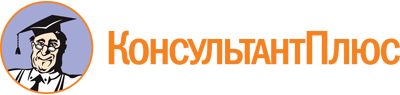 Постановление Правительства Нижегородской области от 28.04.2014 N 285
(ред. от 23.05.2023)
"Об утверждении государственной программы "Развитие физической культуры и спорта Нижегородской области"Документ предоставлен КонсультантПлюс

www.consultant.ru

Дата сохранения: 25.06.2023
 Список изменяющих документов(в ред. постановлений Правительства Нижегородской областиот 31.10.2014 N 754, от 22.05.2015 N 317, от 06.07.2015 N 424,от 01.09.2015 N 550, от 15.12.2015 N 830, от 22.01.2016 N 20,от 04.03.2016 N 106, от 27.05.2016 N 310, от 03.08.2016 N 504,от 28.10.2016 N 726, от 23.12.2016 N 895, от 28.02.2017 N 105,от 21.06.2017 N 446, от 26.07.2017 N 551, от 14.09.2017 N 677,от 01.12.2017 N 863, от 22.02.2018 N 129, от 16.03.2018 N 163,от 25.06.2018 N 464, от 16.10.2018 N 686, от 30.11.2018 N 822,от 30.11.2018 N 823, от 28.12.2018 N 917, от 28.02.2019 N 106,от 01.03.2019 N 119, от 17.07.2019 N 463, от 19.09.2019 N 662,от 31.01.2020 N 70, от 27.03.2020 N 237, от 10.04.2020 N 288,от 20.10.2020 N 861, от 17.05.2021 N 371, от 28.07.2021 N 681,от 13.12.2021 N 1138, от 27.01.2022 N 46, от 25.08.2022 N 672,от 07.10.2022 N 804, от 28.02.2023 N 166, от 12.05.2023 N 405,от 17.05.2023 N 420, от 22.05.2023 N 432, от 23.05.2023 N 444)Список изменяющих документов(в ред. постановлений Правительства Нижегородской областиот 04.03.2016 N 106, от 27.05.2016 N 310, от 03.08.2016 N 504,от 28.10.2016 N 726, от 23.12.2016 N 895, от 28.02.2017 N 105,от 21.06.2017 N 446, от 26.07.2017 N 551, от 14.09.2017 N 677,от 01.12.2017 N 863, от 22.02.2018 N 129, от 16.03.2018 N 163,от 25.06.2018 N 464, от 16.10.2018 N 686, от 30.11.2018 N 822,от 30.11.2018 N 823, от 28.12.2018 N 917, от 28.02.2019 N 106,от 01.03.2019 N 119, от 17.07.2019 N 463, от 19.09.2019 N 662,от 31.01.2020 N 70, от 27.03.2020 N 237, от 10.04.2020 N 288,от 20.10.2020 N 861, от 17.05.2021 N 371, от 28.07.2021 N 681,от 13.12.2021 N 1138, от 27.01.2022 N 46, от 25.08.2022 N 672,от 07.10.2022 N 804, от 28.02.2023 N 166, от 12.05.2023 N 405,от 17.05.2023 N 420, от 22.05.2023 N 432, от 23.05.2023 N 444)Государственный заказчик-координатор ПрограммыМинистерство спорта Нижегородской областиМинистерство спорта Нижегородской областиМинистерство спорта Нижегородской областиМинистерство спорта Нижегородской областиМинистерство спорта Нижегородской областиМинистерство спорта Нижегородской областиМинистерство спорта Нижегородской областиМинистерство спорта Нижегородской областиМинистерство спорта Нижегородской областиМинистерство спорта Нижегородской областиМинистерство спорта Нижегородской областиМинистерство спорта Нижегородской областиСоисполнители ПрограммыМинистерство строительства Нижегородской областиМинистерство строительства Нижегородской областиМинистерство строительства Нижегородской областиМинистерство строительства Нижегородской областиМинистерство строительства Нижегородской областиМинистерство строительства Нижегородской областиМинистерство строительства Нижегородской областиМинистерство строительства Нижегородской областиМинистерство строительства Нижегородской областиМинистерство строительства Нижегородской областиМинистерство строительства Нижегородской областиМинистерство строительства Нижегородской области(в ред. постановления Правительства Нижегородской области от 03.08.2016 N 504)(в ред. постановления Правительства Нижегородской области от 03.08.2016 N 504)(в ред. постановления Правительства Нижегородской области от 03.08.2016 N 504)(в ред. постановления Правительства Нижегородской области от 03.08.2016 N 504)(в ред. постановления Правительства Нижегородской области от 03.08.2016 N 504)(в ред. постановления Правительства Нижегородской области от 03.08.2016 N 504)(в ред. постановления Правительства Нижегородской области от 03.08.2016 N 504)(в ред. постановления Правительства Нижегородской области от 03.08.2016 N 504)(в ред. постановления Правительства Нижегородской области от 03.08.2016 N 504)(в ред. постановления Правительства Нижегородской области от 03.08.2016 N 504)(в ред. постановления Правительства Нижегородской области от 03.08.2016 N 504)(в ред. постановления Правительства Нижегородской области от 03.08.2016 N 504)(в ред. постановления Правительства Нижегородской области от 03.08.2016 N 504)Подпрограммы ПрограммыРазвитие физической культуры и массового спорта.Развитие спорта высших достижений и системы подготовки спортивного резерва.Подготовка к проведению на территории Нижегородской области игр Чемпионата мира по футболу ФИФА 2018.Развитие молодежной политики.Обеспечение реализации государственной программыРазвитие физической культуры и массового спорта.Развитие спорта высших достижений и системы подготовки спортивного резерва.Подготовка к проведению на территории Нижегородской области игр Чемпионата мира по футболу ФИФА 2018.Развитие молодежной политики.Обеспечение реализации государственной программыРазвитие физической культуры и массового спорта.Развитие спорта высших достижений и системы подготовки спортивного резерва.Подготовка к проведению на территории Нижегородской области игр Чемпионата мира по футболу ФИФА 2018.Развитие молодежной политики.Обеспечение реализации государственной программыРазвитие физической культуры и массового спорта.Развитие спорта высших достижений и системы подготовки спортивного резерва.Подготовка к проведению на территории Нижегородской области игр Чемпионата мира по футболу ФИФА 2018.Развитие молодежной политики.Обеспечение реализации государственной программыРазвитие физической культуры и массового спорта.Развитие спорта высших достижений и системы подготовки спортивного резерва.Подготовка к проведению на территории Нижегородской области игр Чемпионата мира по футболу ФИФА 2018.Развитие молодежной политики.Обеспечение реализации государственной программыРазвитие физической культуры и массового спорта.Развитие спорта высших достижений и системы подготовки спортивного резерва.Подготовка к проведению на территории Нижегородской области игр Чемпионата мира по футболу ФИФА 2018.Развитие молодежной политики.Обеспечение реализации государственной программыРазвитие физической культуры и массового спорта.Развитие спорта высших достижений и системы подготовки спортивного резерва.Подготовка к проведению на территории Нижегородской области игр Чемпионата мира по футболу ФИФА 2018.Развитие молодежной политики.Обеспечение реализации государственной программыРазвитие физической культуры и массового спорта.Развитие спорта высших достижений и системы подготовки спортивного резерва.Подготовка к проведению на территории Нижегородской области игр Чемпионата мира по футболу ФИФА 2018.Развитие молодежной политики.Обеспечение реализации государственной программыРазвитие физической культуры и массового спорта.Развитие спорта высших достижений и системы подготовки спортивного резерва.Подготовка к проведению на территории Нижегородской области игр Чемпионата мира по футболу ФИФА 2018.Развитие молодежной политики.Обеспечение реализации государственной программыРазвитие физической культуры и массового спорта.Развитие спорта высших достижений и системы подготовки спортивного резерва.Подготовка к проведению на территории Нижегородской области игр Чемпионата мира по футболу ФИФА 2018.Развитие молодежной политики.Обеспечение реализации государственной программыРазвитие физической культуры и массового спорта.Развитие спорта высших достижений и системы подготовки спортивного резерва.Подготовка к проведению на территории Нижегородской области игр Чемпионата мира по футболу ФИФА 2018.Развитие молодежной политики.Обеспечение реализации государственной программыРазвитие физической культуры и массового спорта.Развитие спорта высших достижений и системы подготовки спортивного резерва.Подготовка к проведению на территории Нижегородской области игр Чемпионата мира по футболу ФИФА 2018.Развитие молодежной политики.Обеспечение реализации государственной программыЦель ПрограммыРеализация государственной политики в области физической культуры и спорта, создание условий, обеспечивающих возможность гражданам систематически заниматься физической культурой и спортом, повышение конкурентоспособности нижегородского спорта на всероссийской и международной спортивных аренах, популяризация массового и профессионального спорта (включая спорт высших достижений), создание условий подготовки спортивного резерва для спортивных сборных команд Нижегородской области и Российской Федерации, создание условий для наиболее полного и качественного развития молодежи и реализации ее потенциала в интересах Нижегородской области (далее - область, регион, НО)Реализация государственной политики в области физической культуры и спорта, создание условий, обеспечивающих возможность гражданам систематически заниматься физической культурой и спортом, повышение конкурентоспособности нижегородского спорта на всероссийской и международной спортивных аренах, популяризация массового и профессионального спорта (включая спорт высших достижений), создание условий подготовки спортивного резерва для спортивных сборных команд Нижегородской области и Российской Федерации, создание условий для наиболее полного и качественного развития молодежи и реализации ее потенциала в интересах Нижегородской области (далее - область, регион, НО)Реализация государственной политики в области физической культуры и спорта, создание условий, обеспечивающих возможность гражданам систематически заниматься физической культурой и спортом, повышение конкурентоспособности нижегородского спорта на всероссийской и международной спортивных аренах, популяризация массового и профессионального спорта (включая спорт высших достижений), создание условий подготовки спортивного резерва для спортивных сборных команд Нижегородской области и Российской Федерации, создание условий для наиболее полного и качественного развития молодежи и реализации ее потенциала в интересах Нижегородской области (далее - область, регион, НО)Реализация государственной политики в области физической культуры и спорта, создание условий, обеспечивающих возможность гражданам систематически заниматься физической культурой и спортом, повышение конкурентоспособности нижегородского спорта на всероссийской и международной спортивных аренах, популяризация массового и профессионального спорта (включая спорт высших достижений), создание условий подготовки спортивного резерва для спортивных сборных команд Нижегородской области и Российской Федерации, создание условий для наиболее полного и качественного развития молодежи и реализации ее потенциала в интересах Нижегородской области (далее - область, регион, НО)Реализация государственной политики в области физической культуры и спорта, создание условий, обеспечивающих возможность гражданам систематически заниматься физической культурой и спортом, повышение конкурентоспособности нижегородского спорта на всероссийской и международной спортивных аренах, популяризация массового и профессионального спорта (включая спорт высших достижений), создание условий подготовки спортивного резерва для спортивных сборных команд Нижегородской области и Российской Федерации, создание условий для наиболее полного и качественного развития молодежи и реализации ее потенциала в интересах Нижегородской области (далее - область, регион, НО)Реализация государственной политики в области физической культуры и спорта, создание условий, обеспечивающих возможность гражданам систематически заниматься физической культурой и спортом, повышение конкурентоспособности нижегородского спорта на всероссийской и международной спортивных аренах, популяризация массового и профессионального спорта (включая спорт высших достижений), создание условий подготовки спортивного резерва для спортивных сборных команд Нижегородской области и Российской Федерации, создание условий для наиболее полного и качественного развития молодежи и реализации ее потенциала в интересах Нижегородской области (далее - область, регион, НО)Реализация государственной политики в области физической культуры и спорта, создание условий, обеспечивающих возможность гражданам систематически заниматься физической культурой и спортом, повышение конкурентоспособности нижегородского спорта на всероссийской и международной спортивных аренах, популяризация массового и профессионального спорта (включая спорт высших достижений), создание условий подготовки спортивного резерва для спортивных сборных команд Нижегородской области и Российской Федерации, создание условий для наиболее полного и качественного развития молодежи и реализации ее потенциала в интересах Нижегородской области (далее - область, регион, НО)Реализация государственной политики в области физической культуры и спорта, создание условий, обеспечивающих возможность гражданам систематически заниматься физической культурой и спортом, повышение конкурентоспособности нижегородского спорта на всероссийской и международной спортивных аренах, популяризация массового и профессионального спорта (включая спорт высших достижений), создание условий подготовки спортивного резерва для спортивных сборных команд Нижегородской области и Российской Федерации, создание условий для наиболее полного и качественного развития молодежи и реализации ее потенциала в интересах Нижегородской области (далее - область, регион, НО)Реализация государственной политики в области физической культуры и спорта, создание условий, обеспечивающих возможность гражданам систематически заниматься физической культурой и спортом, повышение конкурентоспособности нижегородского спорта на всероссийской и международной спортивных аренах, популяризация массового и профессионального спорта (включая спорт высших достижений), создание условий подготовки спортивного резерва для спортивных сборных команд Нижегородской области и Российской Федерации, создание условий для наиболее полного и качественного развития молодежи и реализации ее потенциала в интересах Нижегородской области (далее - область, регион, НО)Реализация государственной политики в области физической культуры и спорта, создание условий, обеспечивающих возможность гражданам систематически заниматься физической культурой и спортом, повышение конкурентоспособности нижегородского спорта на всероссийской и международной спортивных аренах, популяризация массового и профессионального спорта (включая спорт высших достижений), создание условий подготовки спортивного резерва для спортивных сборных команд Нижегородской области и Российской Федерации, создание условий для наиболее полного и качественного развития молодежи и реализации ее потенциала в интересах Нижегородской области (далее - область, регион, НО)Реализация государственной политики в области физической культуры и спорта, создание условий, обеспечивающих возможность гражданам систематически заниматься физической культурой и спортом, повышение конкурентоспособности нижегородского спорта на всероссийской и международной спортивных аренах, популяризация массового и профессионального спорта (включая спорт высших достижений), создание условий подготовки спортивного резерва для спортивных сборных команд Нижегородской области и Российской Федерации, создание условий для наиболее полного и качественного развития молодежи и реализации ее потенциала в интересах Нижегородской области (далее - область, регион, НО)Реализация государственной политики в области физической культуры и спорта, создание условий, обеспечивающих возможность гражданам систематически заниматься физической культурой и спортом, повышение конкурентоспособности нижегородского спорта на всероссийской и международной спортивных аренах, популяризация массового и профессионального спорта (включая спорт высших достижений), создание условий подготовки спортивного резерва для спортивных сборных команд Нижегородской области и Российской Федерации, создание условий для наиболее полного и качественного развития молодежи и реализации ее потенциала в интересах Нижегородской области (далее - область, регион, НО)(в ред. постановления Правительства Нижегородской области от 27.05.2016 N 310)(в ред. постановления Правительства Нижегородской области от 27.05.2016 N 310)(в ред. постановления Правительства Нижегородской области от 27.05.2016 N 310)(в ред. постановления Правительства Нижегородской области от 27.05.2016 N 310)(в ред. постановления Правительства Нижегородской области от 27.05.2016 N 310)(в ред. постановления Правительства Нижегородской области от 27.05.2016 N 310)(в ред. постановления Правительства Нижегородской области от 27.05.2016 N 310)(в ред. постановления Правительства Нижегородской области от 27.05.2016 N 310)(в ред. постановления Правительства Нижегородской области от 27.05.2016 N 310)(в ред. постановления Правительства Нижегородской области от 27.05.2016 N 310)(в ред. постановления Правительства Нижегородской области от 27.05.2016 N 310)(в ред. постановления Правительства Нижегородской области от 27.05.2016 N 310)(в ред. постановления Правительства Нижегородской области от 27.05.2016 N 310)Задачи Программы- повышение мотивации граждан к регулярным занятиям физической культурой и спортом и ведению здорового образа жизни;- обеспечение успешного выступления нижегородских спортсменов на крупнейших всероссийских и международных спортивных соревнованиях и совершенствование системы подготовки спортивного резерва;- обеспечение подготовки спортивного резерва для спортивных сборных команд Российской Федерации;- проведение на высоком организационном уровне крупнейших международных спортивных мероприятий;- проведение на высоком организационном уровне игр Чемпионата мира по футболу ФИФА 2018;- создание системы мер по воспитанию молодого поколения в духе нравственности, приверженности интересам общества и его традиционным ценностям- повышение мотивации граждан к регулярным занятиям физической культурой и спортом и ведению здорового образа жизни;- обеспечение успешного выступления нижегородских спортсменов на крупнейших всероссийских и международных спортивных соревнованиях и совершенствование системы подготовки спортивного резерва;- обеспечение подготовки спортивного резерва для спортивных сборных команд Российской Федерации;- проведение на высоком организационном уровне крупнейших международных спортивных мероприятий;- проведение на высоком организационном уровне игр Чемпионата мира по футболу ФИФА 2018;- создание системы мер по воспитанию молодого поколения в духе нравственности, приверженности интересам общества и его традиционным ценностям- повышение мотивации граждан к регулярным занятиям физической культурой и спортом и ведению здорового образа жизни;- обеспечение успешного выступления нижегородских спортсменов на крупнейших всероссийских и международных спортивных соревнованиях и совершенствование системы подготовки спортивного резерва;- обеспечение подготовки спортивного резерва для спортивных сборных команд Российской Федерации;- проведение на высоком организационном уровне крупнейших международных спортивных мероприятий;- проведение на высоком организационном уровне игр Чемпионата мира по футболу ФИФА 2018;- создание системы мер по воспитанию молодого поколения в духе нравственности, приверженности интересам общества и его традиционным ценностям- повышение мотивации граждан к регулярным занятиям физической культурой и спортом и ведению здорового образа жизни;- обеспечение успешного выступления нижегородских спортсменов на крупнейших всероссийских и международных спортивных соревнованиях и совершенствование системы подготовки спортивного резерва;- обеспечение подготовки спортивного резерва для спортивных сборных команд Российской Федерации;- проведение на высоком организационном уровне крупнейших международных спортивных мероприятий;- проведение на высоком организационном уровне игр Чемпионата мира по футболу ФИФА 2018;- создание системы мер по воспитанию молодого поколения в духе нравственности, приверженности интересам общества и его традиционным ценностям- повышение мотивации граждан к регулярным занятиям физической культурой и спортом и ведению здорового образа жизни;- обеспечение успешного выступления нижегородских спортсменов на крупнейших всероссийских и международных спортивных соревнованиях и совершенствование системы подготовки спортивного резерва;- обеспечение подготовки спортивного резерва для спортивных сборных команд Российской Федерации;- проведение на высоком организационном уровне крупнейших международных спортивных мероприятий;- проведение на высоком организационном уровне игр Чемпионата мира по футболу ФИФА 2018;- создание системы мер по воспитанию молодого поколения в духе нравственности, приверженности интересам общества и его традиционным ценностям- повышение мотивации граждан к регулярным занятиям физической культурой и спортом и ведению здорового образа жизни;- обеспечение успешного выступления нижегородских спортсменов на крупнейших всероссийских и международных спортивных соревнованиях и совершенствование системы подготовки спортивного резерва;- обеспечение подготовки спортивного резерва для спортивных сборных команд Российской Федерации;- проведение на высоком организационном уровне крупнейших международных спортивных мероприятий;- проведение на высоком организационном уровне игр Чемпионата мира по футболу ФИФА 2018;- создание системы мер по воспитанию молодого поколения в духе нравственности, приверженности интересам общества и его традиционным ценностям- повышение мотивации граждан к регулярным занятиям физической культурой и спортом и ведению здорового образа жизни;- обеспечение успешного выступления нижегородских спортсменов на крупнейших всероссийских и международных спортивных соревнованиях и совершенствование системы подготовки спортивного резерва;- обеспечение подготовки спортивного резерва для спортивных сборных команд Российской Федерации;- проведение на высоком организационном уровне крупнейших международных спортивных мероприятий;- проведение на высоком организационном уровне игр Чемпионата мира по футболу ФИФА 2018;- создание системы мер по воспитанию молодого поколения в духе нравственности, приверженности интересам общества и его традиционным ценностям- повышение мотивации граждан к регулярным занятиям физической культурой и спортом и ведению здорового образа жизни;- обеспечение успешного выступления нижегородских спортсменов на крупнейших всероссийских и международных спортивных соревнованиях и совершенствование системы подготовки спортивного резерва;- обеспечение подготовки спортивного резерва для спортивных сборных команд Российской Федерации;- проведение на высоком организационном уровне крупнейших международных спортивных мероприятий;- проведение на высоком организационном уровне игр Чемпионата мира по футболу ФИФА 2018;- создание системы мер по воспитанию молодого поколения в духе нравственности, приверженности интересам общества и его традиционным ценностям- повышение мотивации граждан к регулярным занятиям физической культурой и спортом и ведению здорового образа жизни;- обеспечение успешного выступления нижегородских спортсменов на крупнейших всероссийских и международных спортивных соревнованиях и совершенствование системы подготовки спортивного резерва;- обеспечение подготовки спортивного резерва для спортивных сборных команд Российской Федерации;- проведение на высоком организационном уровне крупнейших международных спортивных мероприятий;- проведение на высоком организационном уровне игр Чемпионата мира по футболу ФИФА 2018;- создание системы мер по воспитанию молодого поколения в духе нравственности, приверженности интересам общества и его традиционным ценностям- повышение мотивации граждан к регулярным занятиям физической культурой и спортом и ведению здорового образа жизни;- обеспечение успешного выступления нижегородских спортсменов на крупнейших всероссийских и международных спортивных соревнованиях и совершенствование системы подготовки спортивного резерва;- обеспечение подготовки спортивного резерва для спортивных сборных команд Российской Федерации;- проведение на высоком организационном уровне крупнейших международных спортивных мероприятий;- проведение на высоком организационном уровне игр Чемпионата мира по футболу ФИФА 2018;- создание системы мер по воспитанию молодого поколения в духе нравственности, приверженности интересам общества и его традиционным ценностям- повышение мотивации граждан к регулярным занятиям физической культурой и спортом и ведению здорового образа жизни;- обеспечение успешного выступления нижегородских спортсменов на крупнейших всероссийских и международных спортивных соревнованиях и совершенствование системы подготовки спортивного резерва;- обеспечение подготовки спортивного резерва для спортивных сборных команд Российской Федерации;- проведение на высоком организационном уровне крупнейших международных спортивных мероприятий;- проведение на высоком организационном уровне игр Чемпионата мира по футболу ФИФА 2018;- создание системы мер по воспитанию молодого поколения в духе нравственности, приверженности интересам общества и его традиционным ценностям- повышение мотивации граждан к регулярным занятиям физической культурой и спортом и ведению здорового образа жизни;- обеспечение успешного выступления нижегородских спортсменов на крупнейших всероссийских и международных спортивных соревнованиях и совершенствование системы подготовки спортивного резерва;- обеспечение подготовки спортивного резерва для спортивных сборных команд Российской Федерации;- проведение на высоком организационном уровне крупнейших международных спортивных мероприятий;- проведение на высоком организационном уровне игр Чемпионата мира по футболу ФИФА 2018;- создание системы мер по воспитанию молодого поколения в духе нравственности, приверженности интересам общества и его традиционным ценностям(в ред. постановления Правительства Нижегородской области от 27.05.2016 N 310)(в ред. постановления Правительства Нижегородской области от 27.05.2016 N 310)(в ред. постановления Правительства Нижегородской области от 27.05.2016 N 310)(в ред. постановления Правительства Нижегородской области от 27.05.2016 N 310)(в ред. постановления Правительства Нижегородской области от 27.05.2016 N 310)(в ред. постановления Правительства Нижегородской области от 27.05.2016 N 310)(в ред. постановления Правительства Нижегородской области от 27.05.2016 N 310)(в ред. постановления Правительства Нижегородской области от 27.05.2016 N 310)(в ред. постановления Правительства Нижегородской области от 27.05.2016 N 310)(в ред. постановления Правительства Нижегородской области от 27.05.2016 N 310)(в ред. постановления Правительства Нижегородской области от 27.05.2016 N 310)(в ред. постановления Правительства Нижегородской области от 27.05.2016 N 310)(в ред. постановления Правительства Нижегородской области от 27.05.2016 N 310)Этапы и сроки реализации ПрограммыПрограмма реализуется в один этап в период с 2015 по 2024 годПрограмма реализуется в один этап в период с 2015 по 2024 годПрограмма реализуется в один этап в период с 2015 по 2024 годПрограмма реализуется в один этап в период с 2015 по 2024 годПрограмма реализуется в один этап в период с 2015 по 2024 годПрограмма реализуется в один этап в период с 2015 по 2024 годПрограмма реализуется в один этап в период с 2015 по 2024 годПрограмма реализуется в один этап в период с 2015 по 2024 годПрограмма реализуется в один этап в период с 2015 по 2024 годПрограмма реализуется в один этап в период с 2015 по 2024 годПрограмма реализуется в один этап в период с 2015 по 2024 годПрограмма реализуется в один этап в период с 2015 по 2024 год(в ред. постановления Правительства Нижегородской области от 17.05.2023 N 420)(в ред. постановления Правительства Нижегородской области от 17.05.2023 N 420)(в ред. постановления Правительства Нижегородской области от 17.05.2023 N 420)(в ред. постановления Правительства Нижегородской области от 17.05.2023 N 420)(в ред. постановления Правительства Нижегородской области от 17.05.2023 N 420)(в ред. постановления Правительства Нижегородской области от 17.05.2023 N 420)(в ред. постановления Правительства Нижегородской области от 17.05.2023 N 420)(в ред. постановления Правительства Нижегородской области от 17.05.2023 N 420)(в ред. постановления Правительства Нижегородской области от 17.05.2023 N 420)(в ред. постановления Правительства Нижегородской области от 17.05.2023 N 420)(в ред. постановления Правительства Нижегородской области от 17.05.2023 N 420)(в ред. постановления Правительства Нижегородской области от 17.05.2023 N 420)(в ред. постановления Правительства Нижегородской области от 17.05.2023 N 420)Объемы бюджетных ассигнований Программы за счет средств областного бюджета (тыс. рублей) в разбивке по подпрограммамПрограмма/ПодпрограммаВсего2015 год2016 год2017 год2018 год2019 год2020 год2021 год2022 год2023 год2024 годОбъемы бюджетных ассигнований Программы за счет средств областного бюджета (тыс. рублей) в разбивке по подпрограммамГосударственная программа40 537 440,51 428 374,61 820 735,23 026 929,82 524 104,23 653 851,54 415 227,55 335 386,96 604 660,06 479 068,45 249 102,4Объемы бюджетных ассигнований Программы за счет средств областного бюджета (тыс. рублей) в разбивке по подпрограммамПодпрограмма 1 "Развитие физической культуры и массового спорта"18 024 195,8667 685,71 159 756,01 177 491,5857 149,91 847 885,71 483 680,31 785 168,23 417 242,63 412 574,02 215 561,9Объемы бюджетных ассигнований Программы за счет средств областного бюджета (тыс. рублей) в разбивке по подпрограммамПодпрограмма 2 "Развитие спорта высших достижений и системы подготовки спортивного резерва"19 821 343,4474 685,9551 886,3610 367,1838 725,61 765 711,72 893 932,23 513 087,53 149 249,03 028 326,02 995 372,1Объемы бюджетных ассигнований Программы за счет средств областного бюджета (тыс. рублей) в разбивке по подпрограммамПодпрограмма 3 "Подготовка к проведению на территории Нижегородской области игр Чемпионата мира по футболу ФИФА 2018"2 304 893,6244 236,072 753,81 199 283,3787 951,0669,50,00,00,00,00,0Объемы бюджетных ассигнований Программы за счет средств областного бюджета (тыс. рублей) в разбивке по подпрограммамПодпрограмма 4 "Развитие молодежной политики"1 775,71 775,70,00,00,00,00,00,00,00,00,0Объемы бюджетных ассигнований Программы за счет средств областного бюджета (тыс. рублей) в разбивке по подпрограммамПодпрограмма 5 "Обеспечение реализации государственной программы"385 232,039 991,336 339,139 787,940 277,739 584,637 615,037 131,238 168,438 168,438 168,4(в ред. постановления Правительства Нижегородской области от 17.05.2023 N 420)(в ред. постановления Правительства Нижегородской области от 17.05.2023 N 420)(в ред. постановления Правительства Нижегородской области от 17.05.2023 N 420)(в ред. постановления Правительства Нижегородской области от 17.05.2023 N 420)(в ред. постановления Правительства Нижегородской области от 17.05.2023 N 420)(в ред. постановления Правительства Нижегородской области от 17.05.2023 N 420)(в ред. постановления Правительства Нижегородской области от 17.05.2023 N 420)(в ред. постановления Правительства Нижегородской области от 17.05.2023 N 420)(в ред. постановления Правительства Нижегородской области от 17.05.2023 N 420)(в ред. постановления Правительства Нижегородской области от 17.05.2023 N 420)(в ред. постановления Правительства Нижегородской области от 17.05.2023 N 420)(в ред. постановления Правительства Нижегородской области от 17.05.2023 N 420)(в ред. постановления Правительства Нижегородской области от 17.05.2023 N 420)Индикаторы достижения цели и показатели непосредственных результатов ПрограммыN п/пНаименование индикатора/непосредственного результатаНаименование индикатора/непосредственного результатаНаименование индикатора/непосредственного результатаНаименование индикатора/непосредственного результатаНаименование индикатора/непосредственного результатаНаименование индикатора/непосредственного результатаНаименование индикатора/непосредственного результатаНаименование индикатора/непосредственного результатаЕд. измеренияЕд. измерения2024 годИндикаторы достижения цели и показатели непосредственных результатов ПрограммыГосударственная программаГосударственная программаГосударственная программаГосударственная программаГосударственная программаГосударственная программаГосударственная программаГосударственная программаГосударственная программаГосударственная программаГосударственная программаГосударственная программаИндикаторы достижения цели и показатели непосредственных результатов ПрограммыИндикаторы:Индикаторы:Индикаторы:Индикаторы:Индикаторы:Индикаторы:Индикаторы:Индикаторы:Индикаторы:Индикаторы:Индикаторы:Индикаторы:Индикаторы достижения цели и показатели непосредственных результатов Программы1.Доля граждан Нижегородской области, систематически занимающихся физической культурой и спортом, в общей численности населения региона в возрасте от 3 до 79 летДоля граждан Нижегородской области, систематически занимающихся физической культурой и спортом, в общей численности населения региона в возрасте от 3 до 79 летДоля граждан Нижегородской области, систематически занимающихся физической культурой и спортом, в общей численности населения региона в возрасте от 3 до 79 летДоля граждан Нижегородской области, систематически занимающихся физической культурой и спортом, в общей численности населения региона в возрасте от 3 до 79 летДоля граждан Нижегородской области, систематически занимающихся физической культурой и спортом, в общей численности населения региона в возрасте от 3 до 79 летДоля граждан Нижегородской области, систематически занимающихся физической культурой и спортом, в общей численности населения региона в возрасте от 3 до 79 летДоля граждан Нижегородской области, систематически занимающихся физической культурой и спортом, в общей численности населения региона в возрасте от 3 до 79 летДоля граждан Нижегородской области, систематически занимающихся физической культурой и спортом, в общей численности населения региона в возрасте от 3 до 79 лет%%57,6Индикаторы достижения цели и показатели непосредственных результатов Программы2.Уровень обеспеченности населения спортивными сооружениями исходя из единовременной пропускной способности объектов спортаУровень обеспеченности населения спортивными сооружениями исходя из единовременной пропускной способности объектов спортаУровень обеспеченности населения спортивными сооружениями исходя из единовременной пропускной способности объектов спортаУровень обеспеченности населения спортивными сооружениями исходя из единовременной пропускной способности объектов спортаУровень обеспеченности населения спортивными сооружениями исходя из единовременной пропускной способности объектов спортаУровень обеспеченности населения спортивными сооружениями исходя из единовременной пропускной способности объектов спортаУровень обеспеченности населения спортивными сооружениями исходя из единовременной пропускной способности объектов спортаУровень обеспеченности населения спортивными сооружениями исходя из единовременной пропускной способности объектов спорта%%59Индикаторы достижения цели и показатели непосредственных результатов Программы3.Доля занимающихся на этапе высшего спортивного мастерства в организациях, осуществляющих спортивную подготовку, в общем количестве занимающихся на этапе спортивного совершенствования в организациях, осуществляющих спортивную подготовкуДоля занимающихся на этапе высшего спортивного мастерства в организациях, осуществляющих спортивную подготовку, в общем количестве занимающихся на этапе спортивного совершенствования в организациях, осуществляющих спортивную подготовкуДоля занимающихся на этапе высшего спортивного мастерства в организациях, осуществляющих спортивную подготовку, в общем количестве занимающихся на этапе спортивного совершенствования в организациях, осуществляющих спортивную подготовкуДоля занимающихся на этапе высшего спортивного мастерства в организациях, осуществляющих спортивную подготовку, в общем количестве занимающихся на этапе спортивного совершенствования в организациях, осуществляющих спортивную подготовкуДоля занимающихся на этапе высшего спортивного мастерства в организациях, осуществляющих спортивную подготовку, в общем количестве занимающихся на этапе спортивного совершенствования в организациях, осуществляющих спортивную подготовкуДоля занимающихся на этапе высшего спортивного мастерства в организациях, осуществляющих спортивную подготовку, в общем количестве занимающихся на этапе спортивного совершенствования в организациях, осуществляющих спортивную подготовкуДоля занимающихся на этапе высшего спортивного мастерства в организациях, осуществляющих спортивную подготовку, в общем количестве занимающихся на этапе спортивного совершенствования в организациях, осуществляющих спортивную подготовкуДоля занимающихся на этапе высшего спортивного мастерства в организациях, осуществляющих спортивную подготовку, в общем количестве занимающихся на этапе спортивного совершенствования в организациях, осуществляющих спортивную подготовку%%24,9Индикаторы достижения цели и показатели непосредственных результатов Программы4.Доля спортивной инфраструктуры, созданной для проведения чемпионата мира по футболу ФИФА 2018 года, соответствующей требованиям ФИФА, в общем количестве спортивной инфраструктуры, созданной для проведения чемпионата мира по футболу ФИФА 2018 годаДоля спортивной инфраструктуры, созданной для проведения чемпионата мира по футболу ФИФА 2018 года, соответствующей требованиям ФИФА, в общем количестве спортивной инфраструктуры, созданной для проведения чемпионата мира по футболу ФИФА 2018 годаДоля спортивной инфраструктуры, созданной для проведения чемпионата мира по футболу ФИФА 2018 года, соответствующей требованиям ФИФА, в общем количестве спортивной инфраструктуры, созданной для проведения чемпионата мира по футболу ФИФА 2018 годаДоля спортивной инфраструктуры, созданной для проведения чемпионата мира по футболу ФИФА 2018 года, соответствующей требованиям ФИФА, в общем количестве спортивной инфраструктуры, созданной для проведения чемпионата мира по футболу ФИФА 2018 годаДоля спортивной инфраструктуры, созданной для проведения чемпионата мира по футболу ФИФА 2018 года, соответствующей требованиям ФИФА, в общем количестве спортивной инфраструктуры, созданной для проведения чемпионата мира по футболу ФИФА 2018 годаДоля спортивной инфраструктуры, созданной для проведения чемпионата мира по футболу ФИФА 2018 года, соответствующей требованиям ФИФА, в общем количестве спортивной инфраструктуры, созданной для проведения чемпионата мира по футболу ФИФА 2018 годаДоля спортивной инфраструктуры, созданной для проведения чемпионата мира по футболу ФИФА 2018 года, соответствующей требованиям ФИФА, в общем количестве спортивной инфраструктуры, созданной для проведения чемпионата мира по футболу ФИФА 2018 годаДоля спортивной инфраструктуры, созданной для проведения чемпионата мира по футболу ФИФА 2018 года, соответствующей требованиям ФИФА, в общем количестве спортивной инфраструктуры, созданной для проведения чемпионата мира по футболу ФИФА 2018 года%%100Индикаторы достижения цели и показатели непосредственных результатов Программы5.Доля молодежи, участвующей в молодежных проектах, предлагаемых федеральными, региональными органами и органами местного самоуправления по работе с молодежьюДоля молодежи, участвующей в молодежных проектах, предлагаемых федеральными, региональными органами и органами местного самоуправления по работе с молодежьюДоля молодежи, участвующей в молодежных проектах, предлагаемых федеральными, региональными органами и органами местного самоуправления по работе с молодежьюДоля молодежи, участвующей в молодежных проектах, предлагаемых федеральными, региональными органами и органами местного самоуправления по работе с молодежьюДоля молодежи, участвующей в молодежных проектах, предлагаемых федеральными, региональными органами и органами местного самоуправления по работе с молодежьюДоля молодежи, участвующей в молодежных проектах, предлагаемых федеральными, региональными органами и органами местного самоуправления по работе с молодежьюДоля молодежи, участвующей в молодежных проектах, предлагаемых федеральными, региональными органами и органами местного самоуправления по работе с молодежьюДоля молодежи, участвующей в молодежных проектах, предлагаемых федеральными, региональными органами и органами местного самоуправления по работе с молодежью%%40 (2015 год)Индикаторы достижения цели и показатели непосредственных результатов Программы6.Доля городских округов и муниципальных районов Нижегородской области, в которых проведен анализ деятельности органов местного самоуправления в сфере физической культуры и спорта, от их общего количестваДоля городских округов и муниципальных районов Нижегородской области, в которых проведен анализ деятельности органов местного самоуправления в сфере физической культуры и спорта, от их общего количестваДоля городских округов и муниципальных районов Нижегородской области, в которых проведен анализ деятельности органов местного самоуправления в сфере физической культуры и спорта, от их общего количестваДоля городских округов и муниципальных районов Нижегородской области, в которых проведен анализ деятельности органов местного самоуправления в сфере физической культуры и спорта, от их общего количестваДоля городских округов и муниципальных районов Нижегородской области, в которых проведен анализ деятельности органов местного самоуправления в сфере физической культуры и спорта, от их общего количестваДоля городских округов и муниципальных районов Нижегородской области, в которых проведен анализ деятельности органов местного самоуправления в сфере физической культуры и спорта, от их общего количестваДоля городских округов и муниципальных районов Нижегородской области, в которых проведен анализ деятельности органов местного самоуправления в сфере физической культуры и спорта, от их общего количестваДоля городских округов и муниципальных районов Нижегородской области, в которых проведен анализ деятельности органов местного самоуправления в сфере физической культуры и спорта, от их общего количества%%100Индикаторы достижения цели и показатели непосредственных результатов Программы7.Удельный расход электрической энергии на снабжение органа государственной власти и подведомственных государственных учрежденийУдельный расход электрической энергии на снабжение органа государственной власти и подведомственных государственных учрежденийУдельный расход электрической энергии на снабжение органа государственной власти и подведомственных государственных учрежденийУдельный расход электрической энергии на снабжение органа государственной власти и подведомственных государственных учрежденийУдельный расход электрической энергии на снабжение органа государственной власти и подведомственных государственных учрежденийУдельный расход электрической энергии на снабжение органа государственной власти и подведомственных государственных учрежденийУдельный расход электрической энергии на снабжение органа государственной власти и подведомственных государственных учрежденийУдельный расход электрической энергии на снабжение органа государственной власти и подведомственных государственных учрежденийкВт.ч/кв. мкВт.ч/кв. м96,98Индикаторы достижения цели и показатели непосредственных результатов Программы8.Удельный расход тепловой энергии на снабжение органа государственной власти и подведомственных государственных учрежденийУдельный расход тепловой энергии на снабжение органа государственной власти и подведомственных государственных учрежденийУдельный расход тепловой энергии на снабжение органа государственной власти и подведомственных государственных учрежденийУдельный расход тепловой энергии на снабжение органа государственной власти и подведомственных государственных учрежденийУдельный расход тепловой энергии на снабжение органа государственной власти и подведомственных государственных учрежденийУдельный расход тепловой энергии на снабжение органа государственной власти и подведомственных государственных учрежденийУдельный расход тепловой энергии на снабжение органа государственной власти и подведомственных государственных учрежденийУдельный расход тепловой энергии на снабжение органа государственной власти и подведомственных государственных учрежденийГкал/кв. мГкал/кв. м0,245Индикаторы достижения цели и показатели непосредственных результатов Программы9.Удельный расход природного газа на снабжение органа государственной власти и подведомственных государственных учрежденийУдельный расход природного газа на снабжение органа государственной власти и подведомственных государственных учрежденийУдельный расход природного газа на снабжение органа государственной власти и подведомственных государственных учрежденийУдельный расход природного газа на снабжение органа государственной власти и подведомственных государственных учрежденийУдельный расход природного газа на снабжение органа государственной власти и подведомственных государственных учрежденийУдельный расход природного газа на снабжение органа государственной власти и подведомственных государственных учрежденийУдельный расход природного газа на снабжение органа государственной власти и подведомственных государственных учрежденийУдельный расход природного газа на снабжение органа государственной власти и подведомственных государственных учрежденийкуб. м/чел.куб. м/чел.3631,24Индикаторы достижения цели и показатели непосредственных результатов Программы10.Эффективность использования существующих объектов спортаЭффективность использования существующих объектов спортаЭффективность использования существующих объектов спортаЭффективность использования существующих объектов спортаЭффективность использования существующих объектов спортаЭффективность использования существующих объектов спортаЭффективность использования существующих объектов спортаЭффективность использования существующих объектов спорта%%70Непосредственные результаты:Непосредственные результаты:Непосредственные результаты:Непосредственные результаты:Непосредственные результаты:Непосредственные результаты:Непосредственные результаты:Непосредственные результаты:Непосредственные результаты:Непосредственные результаты:Непосредственные результаты:Непосредственные результаты:1.Число введенных в эксплуатацию спортивных сооруженийЧисло введенных в эксплуатацию спортивных сооруженийЧисло введенных в эксплуатацию спортивных сооруженийЧисло введенных в эксплуатацию спортивных сооруженийЧисло введенных в эксплуатацию спортивных сооруженийЧисло введенных в эксплуатацию спортивных сооруженийЧисло введенных в эксплуатацию спортивных сооруженийЧисло введенных в эксплуатацию спортивных сооруженийед.ед.812.Количество футбольных стадионов, соответствующих требованиям ФИФАКоличество футбольных стадионов, соответствующих требованиям ФИФАКоличество футбольных стадионов, соответствующих требованиям ФИФАКоличество футбольных стадионов, соответствующих требованиям ФИФАКоличество футбольных стадионов, соответствующих требованиям ФИФАКоличество футбольных стадионов, соответствующих требованиям ФИФАКоличество футбольных стадионов, соответствующих требованиям ФИФАКоличество футбольных стадионов, соответствующих требованиям ФИФАед.ед.13.Количество мероприятий и проектов, предлагаемых федеральными, региональными органами и органами местного самоуправления по работе с молодежьюКоличество мероприятий и проектов, предлагаемых федеральными, региональными органами и органами местного самоуправления по работе с молодежьюКоличество мероприятий и проектов, предлагаемых федеральными, региональными органами и органами местного самоуправления по работе с молодежьюКоличество мероприятий и проектов, предлагаемых федеральными, региональными органами и органами местного самоуправления по работе с молодежьюКоличество мероприятий и проектов, предлагаемых федеральными, региональными органами и органами местного самоуправления по работе с молодежьюКоличество мероприятий и проектов, предлагаемых федеральными, региональными органами и органами местного самоуправления по работе с молодежьюКоличество мероприятий и проектов, предлагаемых федеральными, региональными органами и органами местного самоуправления по работе с молодежьюКоличество мероприятий и проектов, предлагаемых федеральными, региональными органами и органами местного самоуправления по работе с молодежьютыс. ед.тыс. ед.3,1 (2015 год)4.Число проверок состояния отраслей "Физическая культура и спорт" в городских округах, муниципальных округах и муниципальных районах областиЧисло проверок состояния отраслей "Физическая культура и спорт" в городских округах, муниципальных округах и муниципальных районах областиЧисло проверок состояния отраслей "Физическая культура и спорт" в городских округах, муниципальных округах и муниципальных районах областиЧисло проверок состояния отраслей "Физическая культура и спорт" в городских округах, муниципальных округах и муниципальных районах областиЧисло проверок состояния отраслей "Физическая культура и спорт" в городских округах, муниципальных округах и муниципальных районах областиЧисло проверок состояния отраслей "Физическая культура и спорт" в городских округах, муниципальных округах и муниципальных районах областиЧисло проверок состояния отраслей "Физическая культура и спорт" в городских округах, муниципальных округах и муниципальных районах областиЧисло проверок состояния отраслей "Физическая культура и спорт" в городских округах, муниципальных округах и муниципальных районах областиед.ед.20Подпрограмма 1 "Развитие физической культуры и массового спорта"Подпрограмма 1 "Развитие физической культуры и массового спорта"Подпрограмма 1 "Развитие физической культуры и массового спорта"Подпрограмма 1 "Развитие физической культуры и массового спорта"Подпрограмма 1 "Развитие физической культуры и массового спорта"Подпрограмма 1 "Развитие физической культуры и массового спорта"Подпрограмма 1 "Развитие физической культуры и массового спорта"Подпрограмма 1 "Развитие физической культуры и массового спорта"Подпрограмма 1 "Развитие физической культуры и массового спорта"Ед. измеренияЕд. измерения2024 годИндикаторы:Индикаторы:Индикаторы:Индикаторы:Индикаторы:Индикаторы:Индикаторы:Индикаторы:Индикаторы:Индикаторы:Индикаторы:Индикаторы:1.Доля населения Нижегородской области, занятого в экономике, занимающегося физической культурой и спортом, в общей численности населения региона, занятого в экономикеДоля населения Нижегородской области, занятого в экономике, занимающегося физической культурой и спортом, в общей численности населения региона, занятого в экономикеДоля населения Нижегородской области, занятого в экономике, занимающегося физической культурой и спортом, в общей численности населения региона, занятого в экономикеДоля населения Нижегородской области, занятого в экономике, занимающегося физической культурой и спортом, в общей численности населения региона, занятого в экономикеДоля населения Нижегородской области, занятого в экономике, занимающегося физической культурой и спортом, в общей численности населения региона, занятого в экономикеДоля населения Нижегородской области, занятого в экономике, занимающегося физической культурой и спортом, в общей численности населения региона, занятого в экономикеДоля населения Нижегородской области, занятого в экономике, занимающегося физической культурой и спортом, в общей численности населения региона, занятого в экономикеДоля населения Нижегородской области, занятого в экономике, занимающегося физической культурой и спортом, в общей численности населения региона, занятого в экономике%%29,7 (2018 год)2.Доля учащихся и студентов, систематически занимающихся физической культурой и спортом, в общей численности учащихся и студентовДоля учащихся и студентов, систематически занимающихся физической культурой и спортом, в общей численности учащихся и студентовДоля учащихся и студентов, систематически занимающихся физической культурой и спортом, в общей численности учащихся и студентовДоля учащихся и студентов, систематически занимающихся физической культурой и спортом, в общей численности учащихся и студентовДоля учащихся и студентов, систематически занимающихся физической культурой и спортом, в общей численности учащихся и студентовДоля учащихся и студентов, систематически занимающихся физической культурой и спортом, в общей численности учащихся и студентовДоля учащихся и студентов, систематически занимающихся физической культурой и спортом, в общей численности учащихся и студентовДоля учащихся и студентов, систематически занимающихся физической культурой и спортом, в общей численности учащихся и студентов%%83,6 (2018 год)3.Доля лиц с ограниченными возможностями здоровья и инвалидов, систематически занимающихся физической культурой и спортом, в общей численности указанной категории населения, не имеющего противопоказаний для занятий физической культурой и спортомДоля лиц с ограниченными возможностями здоровья и инвалидов, систематически занимающихся физической культурой и спортом, в общей численности указанной категории населения, не имеющего противопоказаний для занятий физической культурой и спортомДоля лиц с ограниченными возможностями здоровья и инвалидов, систематически занимающихся физической культурой и спортом, в общей численности указанной категории населения, не имеющего противопоказаний для занятий физической культурой и спортомДоля лиц с ограниченными возможностями здоровья и инвалидов, систематически занимающихся физической культурой и спортом, в общей численности указанной категории населения, не имеющего противопоказаний для занятий физической культурой и спортомДоля лиц с ограниченными возможностями здоровья и инвалидов, систематически занимающихся физической культурой и спортом, в общей численности указанной категории населения, не имеющего противопоказаний для занятий физической культурой и спортомДоля лиц с ограниченными возможностями здоровья и инвалидов, систематически занимающихся физической культурой и спортом, в общей численности указанной категории населения, не имеющего противопоказаний для занятий физической культурой и спортомДоля лиц с ограниченными возможностями здоровья и инвалидов, систематически занимающихся физической культурой и спортом, в общей численности указанной категории населения, не имеющего противопоказаний для занятий физической культурой и спортомДоля лиц с ограниченными возможностями здоровья и инвалидов, систематически занимающихся физической культурой и спортом, в общей численности указанной категории населения, не имеющего противопоказаний для занятий физической культурой и спортом%%254.Обеспеченность Нижегородской области спортивными заламиОбеспеченность Нижегородской области спортивными заламиОбеспеченность Нижегородской области спортивными заламиОбеспеченность Нижегородской области спортивными заламиОбеспеченность Нижегородской области спортивными заламиОбеспеченность Нижегородской области спортивными заламиОбеспеченность Нижегородской области спортивными заламиОбеспеченность Нижегородской области спортивными заламитыс. кв. м на 10 тыс. населениятыс. кв. м на 10 тыс. населения2,025.Обеспеченность Нижегородской области плоскостными сооружениямиОбеспеченность Нижегородской области плоскостными сооружениямиОбеспеченность Нижегородской области плоскостными сооружениямиОбеспеченность Нижегородской области плоскостными сооружениямиОбеспеченность Нижегородской области плоскостными сооружениямиОбеспеченность Нижегородской области плоскостными сооружениямиОбеспеченность Нижегородской области плоскостными сооружениямиОбеспеченность Нижегородской области плоскостными сооружениямитыс. кв. м на 10 тыс. населениятыс. кв. м на 10 тыс. населения13,06.Обеспеченность Нижегородской области бассейнамиОбеспеченность Нижегородской области бассейнамиОбеспеченность Нижегородской области бассейнамиОбеспеченность Нижегородской области бассейнамиОбеспеченность Нижегородской области бассейнамиОбеспеченность Нижегородской области бассейнамиОбеспеченность Нижегородской области бассейнамиОбеспеченность Нижегородской области бассейнамикв. м зеркала воды на 10 тыс. населениякв. м зеркала воды на 10 тыс. населения146,07.Доля граждан Нижегородской области, выполнивших нормативы Всероссийского физкультурно-спортивного комплекса "Готов к труду и обороне" (ГТО), в общей численности населения Нижегородской области, принявшего участие в выполнении нормативов Всероссийского физкультурно-спортивного комплекса "Готов к труду и обороне" (ГТО)Доля граждан Нижегородской области, выполнивших нормативы Всероссийского физкультурно-спортивного комплекса "Готов к труду и обороне" (ГТО), в общей численности населения Нижегородской области, принявшего участие в выполнении нормативов Всероссийского физкультурно-спортивного комплекса "Готов к труду и обороне" (ГТО)Доля граждан Нижегородской области, выполнивших нормативы Всероссийского физкультурно-спортивного комплекса "Готов к труду и обороне" (ГТО), в общей численности населения Нижегородской области, принявшего участие в выполнении нормативов Всероссийского физкультурно-спортивного комплекса "Готов к труду и обороне" (ГТО)Доля граждан Нижегородской области, выполнивших нормативы Всероссийского физкультурно-спортивного комплекса "Готов к труду и обороне" (ГТО), в общей численности населения Нижегородской области, принявшего участие в выполнении нормативов Всероссийского физкультурно-спортивного комплекса "Готов к труду и обороне" (ГТО)Доля граждан Нижегородской области, выполнивших нормативы Всероссийского физкультурно-спортивного комплекса "Готов к труду и обороне" (ГТО), в общей численности населения Нижегородской области, принявшего участие в выполнении нормативов Всероссийского физкультурно-спортивного комплекса "Готов к труду и обороне" (ГТО)Доля граждан Нижегородской области, выполнивших нормативы Всероссийского физкультурно-спортивного комплекса "Готов к труду и обороне" (ГТО), в общей численности населения Нижегородской области, принявшего участие в выполнении нормативов Всероссийского физкультурно-спортивного комплекса "Готов к труду и обороне" (ГТО)Доля граждан Нижегородской области, выполнивших нормативы Всероссийского физкультурно-спортивного комплекса "Готов к труду и обороне" (ГТО), в общей численности населения Нижегородской области, принявшего участие в выполнении нормативов Всероссийского физкультурно-спортивного комплекса "Готов к труду и обороне" (ГТО)Доля граждан Нижегородской области, выполнивших нормативы Всероссийского физкультурно-спортивного комплекса "Готов к труду и обороне" (ГТО), в общей численности населения Нижегородской области, принявшего участие в выполнении нормативов Всероссийского физкультурно-спортивного комплекса "Готов к труду и обороне" (ГТО)%%56,5из них обучающиеся и студентыиз них обучающиеся и студентыиз них обучающиеся и студентыиз них обучающиеся и студентыиз них обучающиеся и студентыиз них обучающиеся и студентыиз них обучающиеся и студентыиз них обучающиеся и студенты%%608.Доля сельского населения, систематически занимающегося физической культурой и спортом, в общей численности населения Нижегородской области в возрасте от 3 до 79 летДоля сельского населения, систематически занимающегося физической культурой и спортом, в общей численности населения Нижегородской области в возрасте от 3 до 79 летДоля сельского населения, систематически занимающегося физической культурой и спортом, в общей численности населения Нижегородской области в возрасте от 3 до 79 летДоля сельского населения, систематически занимающегося физической культурой и спортом, в общей численности населения Нижегородской области в возрасте от 3 до 79 летДоля сельского населения, систематически занимающегося физической культурой и спортом, в общей численности населения Нижегородской области в возрасте от 3 до 79 летДоля сельского населения, систематически занимающегося физической культурой и спортом, в общей численности населения Нижегородской области в возрасте от 3 до 79 летДоля сельского населения, систематически занимающегося физической культурой и спортом, в общей численности населения Нижегородской области в возрасте от 3 до 79 летДоля сельского населения, систематически занимающегося физической культурой и спортом, в общей численности населения Нижегородской области в возрасте от 3 до 79 лет%%37,89.Доля детей и молодежи в возрасте 3 - 29 лет, систематически занимающихся физической культурой и спортом в Нижегородской области, в общей численности детей и молодежиДоля детей и молодежи в возрасте 3 - 29 лет, систематически занимающихся физической культурой и спортом в Нижегородской области, в общей численности детей и молодежиДоля детей и молодежи в возрасте 3 - 29 лет, систематически занимающихся физической культурой и спортом в Нижегородской области, в общей численности детей и молодежиДоля детей и молодежи в возрасте 3 - 29 лет, систематически занимающихся физической культурой и спортом в Нижегородской области, в общей численности детей и молодежиДоля детей и молодежи в возрасте 3 - 29 лет, систематически занимающихся физической культурой и спортом в Нижегородской области, в общей численности детей и молодежиДоля детей и молодежи в возрасте 3 - 29 лет, систематически занимающихся физической культурой и спортом в Нижегородской области, в общей численности детей и молодежиДоля детей и молодежи в возрасте 3 - 29 лет, систематически занимающихся физической культурой и спортом в Нижегородской области, в общей численности детей и молодежиДоля детей и молодежи в возрасте 3 - 29 лет, систематически занимающихся физической культурой и спортом в Нижегородской области, в общей численности детей и молодежи%%90,810.Доля граждан среднего возраста (женщины в возрасте 30 - 54 лет, мужчины в возрасте 30 - 59 лет), систематически занимающихся физической культурой и спортом в Нижегородской области, в общей численности граждан среднего возрастаДоля граждан среднего возраста (женщины в возрасте 30 - 54 лет, мужчины в возрасте 30 - 59 лет), систематически занимающихся физической культурой и спортом в Нижегородской области, в общей численности граждан среднего возрастаДоля граждан среднего возраста (женщины в возрасте 30 - 54 лет, мужчины в возрасте 30 - 59 лет), систематически занимающихся физической культурой и спортом в Нижегородской области, в общей численности граждан среднего возрастаДоля граждан среднего возраста (женщины в возрасте 30 - 54 лет, мужчины в возрасте 30 - 59 лет), систематически занимающихся физической культурой и спортом в Нижегородской области, в общей численности граждан среднего возрастаДоля граждан среднего возраста (женщины в возрасте 30 - 54 лет, мужчины в возрасте 30 - 59 лет), систематически занимающихся физической культурой и спортом в Нижегородской области, в общей численности граждан среднего возрастаДоля граждан среднего возраста (женщины в возрасте 30 - 54 лет, мужчины в возрасте 30 - 59 лет), систематически занимающихся физической культурой и спортом в Нижегородской области, в общей численности граждан среднего возрастаДоля граждан среднего возраста (женщины в возрасте 30 - 54 лет, мужчины в возрасте 30 - 59 лет), систематически занимающихся физической культурой и спортом в Нижегородской области, в общей численности граждан среднего возрастаДоля граждан среднего возраста (женщины в возрасте 30 - 54 лет, мужчины в возрасте 30 - 59 лет), систематически занимающихся физической культурой и спортом в Нижегородской области, в общей численности граждан среднего возраста%%5511.Доля граждан старшего возраста (женщины в возрасте 55 - 79 лет, мужчины в возрасте 60 - 79 лет), систематически занимающихся физической культурой и спортом в общей численности граждан старшего возрастаДоля граждан старшего возраста (женщины в возрасте 55 - 79 лет, мужчины в возрасте 60 - 79 лет), систематически занимающихся физической культурой и спортом в общей численности граждан старшего возрастаДоля граждан старшего возраста (женщины в возрасте 55 - 79 лет, мужчины в возрасте 60 - 79 лет), систематически занимающихся физической культурой и спортом в общей численности граждан старшего возрастаДоля граждан старшего возраста (женщины в возрасте 55 - 79 лет, мужчины в возрасте 60 - 79 лет), систематически занимающихся физической культурой и спортом в общей численности граждан старшего возрастаДоля граждан старшего возраста (женщины в возрасте 55 - 79 лет, мужчины в возрасте 60 - 79 лет), систематически занимающихся физической культурой и спортом в общей численности граждан старшего возрастаДоля граждан старшего возраста (женщины в возрасте 55 - 79 лет, мужчины в возрасте 60 - 79 лет), систематически занимающихся физической культурой и спортом в общей численности граждан старшего возрастаДоля граждан старшего возраста (женщины в возрасте 55 - 79 лет, мужчины в возрасте 60 - 79 лет), систематически занимающихся физической культурой и спортом в общей численности граждан старшего возрастаДоля граждан старшего возраста (женщины в возрасте 55 - 79 лет, мужчины в возрасте 60 - 79 лет), систематически занимающихся физической культурой и спортом в общей численности граждан старшего возраста%%2512.Доля граждан трудоспособного возраста, систематически занимающихся физической культурой и спортомДоля граждан трудоспособного возраста, систематически занимающихся физической культурой и спортомДоля граждан трудоспособного возраста, систематически занимающихся физической культурой и спортомДоля граждан трудоспособного возраста, систематически занимающихся физической культурой и спортомДоля граждан трудоспособного возраста, систематически занимающихся физической культурой и спортомДоля граждан трудоспособного возраста, систематически занимающихся физической культурой и спортомДоля граждан трудоспособного возраста, систематически занимающихся физической культурой и спортомДоля граждан трудоспособного возраста, систематически занимающихся физической культурой и спортом%%56,6Непосредственные результаты:Непосредственные результаты:Непосредственные результаты:Непосредственные результаты:Непосредственные результаты:Непосредственные результаты:Непосредственные результаты:Непосредственные результаты:Непосредственные результаты:Непосредственные результаты:Непосредственные результаты:Непосредственные результаты:1.Число воспитанников дошкольных организаций, занимающихся физической культуройЧисло воспитанников дошкольных организаций, занимающихся физической культуройЧисло воспитанников дошкольных организаций, занимающихся физической культуройЧисло воспитанников дошкольных организаций, занимающихся физической культуройЧисло воспитанников дошкольных организаций, занимающихся физической культуройЧисло воспитанников дошкольных организаций, занимающихся физической культуройЧисло воспитанников дошкольных организаций, занимающихся физической культуройЧисло воспитанников дошкольных организаций, занимающихся физической культуройтыс. чел.тыс. чел.90,72Число граждан старшего возраста (женщины в возрасте 55 - 79 лет, мужчины в возрасте 60 - 79 лет), систематически занимающихся физической культурой и спортомЧисло граждан старшего возраста (женщины в возрасте 55 - 79 лет, мужчины в возрасте 60 - 79 лет), систематически занимающихся физической культурой и спортомЧисло граждан старшего возраста (женщины в возрасте 55 - 79 лет, мужчины в возрасте 60 - 79 лет), систематически занимающихся физической культурой и спортомЧисло граждан старшего возраста (женщины в возрасте 55 - 79 лет, мужчины в возрасте 60 - 79 лет), систематически занимающихся физической культурой и спортомЧисло граждан старшего возраста (женщины в возрасте 55 - 79 лет, мужчины в возрасте 60 - 79 лет), систематически занимающихся физической культурой и спортомЧисло граждан старшего возраста (женщины в возрасте 55 - 79 лет, мужчины в возрасте 60 - 79 лет), систематически занимающихся физической культурой и спортомЧисло граждан старшего возраста (женщины в возрасте 55 - 79 лет, мужчины в возрасте 60 - 79 лет), систематически занимающихся физической культурой и спортомЧисло граждан старшего возраста (женщины в возрасте 55 - 79 лет, мужчины в возрасте 60 - 79 лет), систематически занимающихся физической культурой и спортомтыс. чел.тыс. чел.1043.Число граждан среднего возраста (женщины в возрасте 30 - 54 лет, мужчины в возрасте 30 - 59 лет), систематически занимающихся физической культурой и спортомЧисло граждан среднего возраста (женщины в возрасте 30 - 54 лет, мужчины в возрасте 30 - 59 лет), систематически занимающихся физической культурой и спортомЧисло граждан среднего возраста (женщины в возрасте 30 - 54 лет, мужчины в возрасте 30 - 59 лет), систематически занимающихся физической культурой и спортомЧисло граждан среднего возраста (женщины в возрасте 30 - 54 лет, мужчины в возрасте 30 - 59 лет), систематически занимающихся физической культурой и спортомЧисло граждан среднего возраста (женщины в возрасте 30 - 54 лет, мужчины в возрасте 30 - 59 лет), систематически занимающихся физической культурой и спортомЧисло граждан среднего возраста (женщины в возрасте 30 - 54 лет, мужчины в возрасте 30 - 59 лет), систематически занимающихся физической культурой и спортомЧисло граждан среднего возраста (женщины в возрасте 30 - 54 лет, мужчины в возрасте 30 - 59 лет), систематически занимающихся физической культурой и спортомЧисло граждан среднего возраста (женщины в возрасте 30 - 54 лет, мужчины в возрасте 30 - 59 лет), систематически занимающихся физической культурой и спортомтыс. чел.тыс. чел.470Подпрограмма 2 "Развитие спорта высших достижений и системы подготовки спортивного резерва"Подпрограмма 2 "Развитие спорта высших достижений и системы подготовки спортивного резерва"Подпрограмма 2 "Развитие спорта высших достижений и системы подготовки спортивного резерва"Подпрограмма 2 "Развитие спорта высших достижений и системы подготовки спортивного резерва"Подпрограмма 2 "Развитие спорта высших достижений и системы подготовки спортивного резерва"Подпрограмма 2 "Развитие спорта высших достижений и системы подготовки спортивного резерва"Подпрограмма 2 "Развитие спорта высших достижений и системы подготовки спортивного резерва"Подпрограмма 2 "Развитие спорта высших достижений и системы подготовки спортивного резерва"Подпрограмма 2 "Развитие спорта высших достижений и системы подготовки спортивного резерва"Ед. измеренияЕд. измерения2024 годИндикаторы:Индикаторы:Индикаторы:Индикаторы:Индикаторы:Индикаторы:Индикаторы:Индикаторы:Индикаторы:Индикаторы:Индикаторы:Индикаторы:1.Доля граждан, занимающихся в спортивных организациях, в общей численности детей и молодежи в возрасте 6 - 15 летДоля граждан, занимающихся в спортивных организациях, в общей численности детей и молодежи в возрасте 6 - 15 летДоля граждан, занимающихся в спортивных организациях, в общей численности детей и молодежи в возрасте 6 - 15 летДоля граждан, занимающихся в спортивных организациях, в общей численности детей и молодежи в возрасте 6 - 15 летДоля граждан, занимающихся в спортивных организациях, в общей численности детей и молодежи в возрасте 6 - 15 летДоля граждан, занимающихся в спортивных организациях, в общей численности детей и молодежи в возрасте 6 - 15 летДоля граждан, занимающихся в спортивных организациях, в общей численности детей и молодежи в возрасте 6 - 15 летДоля граждан, занимающихся в спортивных организациях, в общей численности детей и молодежи в возрасте 6 - 15 лет%%49,7 (2021 год)2.Доля лиц, занимающихся на этапе высшего спортивного мастерства в организациях, осуществляющих спортивную подготовку, в общем количестве лиц, занимающихся на этапе спортивного совершенствования в организациях, осуществляющих спортивную подготовкуДоля лиц, занимающихся на этапе высшего спортивного мастерства в организациях, осуществляющих спортивную подготовку, в общем количестве лиц, занимающихся на этапе спортивного совершенствования в организациях, осуществляющих спортивную подготовкуДоля лиц, занимающихся на этапе высшего спортивного мастерства в организациях, осуществляющих спортивную подготовку, в общем количестве лиц, занимающихся на этапе спортивного совершенствования в организациях, осуществляющих спортивную подготовкуДоля лиц, занимающихся на этапе высшего спортивного мастерства в организациях, осуществляющих спортивную подготовку, в общем количестве лиц, занимающихся на этапе спортивного совершенствования в организациях, осуществляющих спортивную подготовкуДоля лиц, занимающихся на этапе высшего спортивного мастерства в организациях, осуществляющих спортивную подготовку, в общем количестве лиц, занимающихся на этапе спортивного совершенствования в организациях, осуществляющих спортивную подготовкуДоля лиц, занимающихся на этапе высшего спортивного мастерства в организациях, осуществляющих спортивную подготовку, в общем количестве лиц, занимающихся на этапе спортивного совершенствования в организациях, осуществляющих спортивную подготовкуДоля лиц, занимающихся на этапе высшего спортивного мастерства в организациях, осуществляющих спортивную подготовку, в общем количестве лиц, занимающихся на этапе спортивного совершенствования в организациях, осуществляющих спортивную подготовкуДоля лиц, занимающихся на этапе высшего спортивного мастерства в организациях, осуществляющих спортивную подготовку, в общем количестве лиц, занимающихся на этапе спортивного совершенствования в организациях, осуществляющих спортивную подготовку%%24,93.Доля организаций, оказывающих услуги по спортивной подготовке в соответствии с федеральными стандартами спортивной подготовки, в общем количестве организаций в сфере физической культуры и спорта, в том числе для лиц с ограниченными возможностями здоровья и инвалидовДоля организаций, оказывающих услуги по спортивной подготовке в соответствии с федеральными стандартами спортивной подготовки, в общем количестве организаций в сфере физической культуры и спорта, в том числе для лиц с ограниченными возможностями здоровья и инвалидовДоля организаций, оказывающих услуги по спортивной подготовке в соответствии с федеральными стандартами спортивной подготовки, в общем количестве организаций в сфере физической культуры и спорта, в том числе для лиц с ограниченными возможностями здоровья и инвалидовДоля организаций, оказывающих услуги по спортивной подготовке в соответствии с федеральными стандартами спортивной подготовки, в общем количестве организаций в сфере физической культуры и спорта, в том числе для лиц с ограниченными возможностями здоровья и инвалидовДоля организаций, оказывающих услуги по спортивной подготовке в соответствии с федеральными стандартами спортивной подготовки, в общем количестве организаций в сфере физической культуры и спорта, в том числе для лиц с ограниченными возможностями здоровья и инвалидовДоля организаций, оказывающих услуги по спортивной подготовке в соответствии с федеральными стандартами спортивной подготовки, в общем количестве организаций в сфере физической культуры и спорта, в том числе для лиц с ограниченными возможностями здоровья и инвалидовДоля организаций, оказывающих услуги по спортивной подготовке в соответствии с федеральными стандартами спортивной подготовки, в общем количестве организаций в сфере физической культуры и спорта, в том числе для лиц с ограниченными возможностями здоровья и инвалидовДоля организаций, оказывающих услуги по спортивной подготовке в соответствии с федеральными стандартами спортивной подготовки, в общем количестве организаций в сфере физической культуры и спорта, в том числе для лиц с ограниченными возможностями здоровья и инвалидов%%1004.Рост числа нижегородских спортсменов, входящих в основные и резервные составы сборных команд страны по олимпийским, паралимпийским и сурдлимпийским видам спорта, по отношению к предыдущему годуРост числа нижегородских спортсменов, входящих в основные и резервные составы сборных команд страны по олимпийским, паралимпийским и сурдлимпийским видам спорта, по отношению к предыдущему годуРост числа нижегородских спортсменов, входящих в основные и резервные составы сборных команд страны по олимпийским, паралимпийским и сурдлимпийским видам спорта, по отношению к предыдущему годуРост числа нижегородских спортсменов, входящих в основные и резервные составы сборных команд страны по олимпийским, паралимпийским и сурдлимпийским видам спорта, по отношению к предыдущему годуРост числа нижегородских спортсменов, входящих в основные и резервные составы сборных команд страны по олимпийским, паралимпийским и сурдлимпийским видам спорта, по отношению к предыдущему годуРост числа нижегородских спортсменов, входящих в основные и резервные составы сборных команд страны по олимпийским, паралимпийским и сурдлимпийским видам спорта, по отношению к предыдущему годуРост числа нижегородских спортсменов, входящих в основные и резервные составы сборных команд страны по олимпийским, паралимпийским и сурдлимпийским видам спорта, по отношению к предыдущему годуРост числа нижегородских спортсменов, входящих в основные и резервные составы сборных команд страны по олимпийским, паралимпийским и сурдлимпийским видам спорта, по отношению к предыдущему году%%2,75.Рост числа спортсменов, которым присвоено спортивное звание, по отношению к предыдущему годуРост числа спортсменов, которым присвоено спортивное звание, по отношению к предыдущему годуРост числа спортсменов, которым присвоено спортивное звание, по отношению к предыдущему годуРост числа спортсменов, которым присвоено спортивное звание, по отношению к предыдущему годуРост числа спортсменов, которым присвоено спортивное звание, по отношению к предыдущему годуРост числа спортсменов, которым присвоено спортивное звание, по отношению к предыдущему годуРост числа спортсменов, которым присвоено спортивное звание, по отношению к предыдущему годуРост числа спортсменов, которым присвоено спортивное звание, по отношению к предыдущему году%%4,76.Доля спортсменов-разрядников, имеющих разряды и звания (от I разряда до спортивного звания "ЗМС"), в общем количестве спортсменов-разрядников в системе спортивных школ олимпийского резерва и училища олимпийского резерваДоля спортсменов-разрядников, имеющих разряды и звания (от I разряда до спортивного звания "ЗМС"), в общем количестве спортсменов-разрядников в системе спортивных школ олимпийского резерва и училища олимпийского резерваДоля спортсменов-разрядников, имеющих разряды и звания (от I разряда до спортивного звания "ЗМС"), в общем количестве спортсменов-разрядников в системе спортивных школ олимпийского резерва и училища олимпийского резерваДоля спортсменов-разрядников, имеющих разряды и звания (от I разряда до спортивного звания "ЗМС"), в общем количестве спортсменов-разрядников в системе спортивных школ олимпийского резерва и училища олимпийского резерваДоля спортсменов-разрядников, имеющих разряды и звания (от I разряда до спортивного звания "ЗМС"), в общем количестве спортсменов-разрядников в системе спортивных школ олимпийского резерва и училища олимпийского резерваДоля спортсменов-разрядников, имеющих разряды и звания (от I разряда до спортивного звания "ЗМС"), в общем количестве спортсменов-разрядников в системе спортивных школ олимпийского резерва и училища олимпийского резерваДоля спортсменов-разрядников, имеющих разряды и звания (от I разряда до спортивного звания "ЗМС"), в общем количестве спортсменов-разрядников в системе спортивных школ олимпийского резерва и училища олимпийского резерваДоля спортсменов-разрядников, имеющих разряды и звания (от I разряда до спортивного звания "ЗМС"), в общем количестве спортсменов-разрядников в системе спортивных школ олимпийского резерва и училища олимпийского резерва%%28,27.Доля спортсменов-разрядников в общем количестве лиц, занимающихся в системе спортивных школ олимпийского резерва и училища олимпийского резерваДоля спортсменов-разрядников в общем количестве лиц, занимающихся в системе спортивных школ олимпийского резерва и училища олимпийского резерваДоля спортсменов-разрядников в общем количестве лиц, занимающихся в системе спортивных школ олимпийского резерва и училища олимпийского резерваДоля спортсменов-разрядников в общем количестве лиц, занимающихся в системе спортивных школ олимпийского резерва и училища олимпийского резерваДоля спортсменов-разрядников в общем количестве лиц, занимающихся в системе спортивных школ олимпийского резерва и училища олимпийского резерваДоля спортсменов-разрядников в общем количестве лиц, занимающихся в системе спортивных школ олимпийского резерва и училища олимпийского резерваДоля спортсменов-разрядников в общем количестве лиц, занимающихся в системе спортивных школ олимпийского резерва и училища олимпийского резерваДоля спортсменов-разрядников в общем количестве лиц, занимающихся в системе спортивных школ олимпийского резерва и училища олимпийского резерва%%49,08.Доля лиц, занимающихся по программам спортивной подготовки в организациях ведомственной принадлежности физической культуры и спортаДоля лиц, занимающихся по программам спортивной подготовки в организациях ведомственной принадлежности физической культуры и спортаДоля лиц, занимающихся по программам спортивной подготовки в организациях ведомственной принадлежности физической культуры и спортаДоля лиц, занимающихся по программам спортивной подготовки в организациях ведомственной принадлежности физической культуры и спортаДоля лиц, занимающихся по программам спортивной подготовки в организациях ведомственной принадлежности физической культуры и спортаДоля лиц, занимающихся по программам спортивной подготовки в организациях ведомственной принадлежности физической культуры и спортаДоля лиц, занимающихся по программам спортивной подготовки в организациях ведомственной принадлежности физической культуры и спортаДоля лиц, занимающихся по программам спортивной подготовки в организациях ведомственной принадлежности физической культуры и спорта%%65Непосредственные результаты:Непосредственные результаты:Непосредственные результаты:Непосредственные результаты:Непосредственные результаты:Непосредственные результаты:Непосредственные результаты:Непосредственные результаты:Непосредственные результаты:Непосредственные результаты:Непосредственные результаты:Непосредственные результаты:1.Количество граждан, занимающихся в специализированных спортивных учрежденияхКоличество граждан, занимающихся в специализированных спортивных учрежденияхКоличество граждан, занимающихся в специализированных спортивных учрежденияхКоличество граждан, занимающихся в специализированных спортивных учрежденияхКоличество граждан, занимающихся в специализированных спортивных учрежденияхКоличество граждан, занимающихся в специализированных спортивных учрежденияхКоличество граждан, занимающихся в специализированных спортивных учрежденияхКоличество граждан, занимающихся в специализированных спортивных учрежденияхтыс. чел.тыс. чел.6,7 (2020 год)2.Количество занимающихся в организациях, осуществляющих спортивную подготовку, и зачисленных на этапе высшего спортивного мастерстваКоличество занимающихся в организациях, осуществляющих спортивную подготовку, и зачисленных на этапе высшего спортивного мастерстваКоличество занимающихся в организациях, осуществляющих спортивную подготовку, и зачисленных на этапе высшего спортивного мастерстваКоличество занимающихся в организациях, осуществляющих спортивную подготовку, и зачисленных на этапе высшего спортивного мастерстваКоличество занимающихся в организациях, осуществляющих спортивную подготовку, и зачисленных на этапе высшего спортивного мастерстваКоличество занимающихся в организациях, осуществляющих спортивную подготовку, и зачисленных на этапе высшего спортивного мастерстваКоличество занимающихся в организациях, осуществляющих спортивную подготовку, и зачисленных на этапе высшего спортивного мастерстваКоличество занимающихся в организациях, осуществляющих спортивную подготовку, и зачисленных на этапе высшего спортивного мастерствачел.чел.2503.Количество организаций, оказывающих услуги по спортивной подготовке в соответствии с федеральными стандартами спортивной подготовкиКоличество организаций, оказывающих услуги по спортивной подготовке в соответствии с федеральными стандартами спортивной подготовкиКоличество организаций, оказывающих услуги по спортивной подготовке в соответствии с федеральными стандартами спортивной подготовкиКоличество организаций, оказывающих услуги по спортивной подготовке в соответствии с федеральными стандартами спортивной подготовкиКоличество организаций, оказывающих услуги по спортивной подготовке в соответствии с федеральными стандартами спортивной подготовкиКоличество организаций, оказывающих услуги по спортивной подготовке в соответствии с федеральными стандартами спортивной подготовкиКоличество организаций, оказывающих услуги по спортивной подготовке в соответствии с федеральными стандартами спортивной подготовкиКоличество организаций, оказывающих услуги по спортивной подготовке в соответствии с федеральными стандартами спортивной подготовкиед.ед.764.Количество нижегородских спортсменов, входящих в основные и резервные составы сборных команд страны по олимпийским, паралимпийским и сурдлимпийским видам спорта за отчетный периодКоличество нижегородских спортсменов, входящих в основные и резервные составы сборных команд страны по олимпийским, паралимпийским и сурдлимпийским видам спорта за отчетный периодКоличество нижегородских спортсменов, входящих в основные и резервные составы сборных команд страны по олимпийским, паралимпийским и сурдлимпийским видам спорта за отчетный периодКоличество нижегородских спортсменов, входящих в основные и резервные составы сборных команд страны по олимпийским, паралимпийским и сурдлимпийским видам спорта за отчетный периодКоличество нижегородских спортсменов, входящих в основные и резервные составы сборных команд страны по олимпийским, паралимпийским и сурдлимпийским видам спорта за отчетный периодКоличество нижегородских спортсменов, входящих в основные и резервные составы сборных команд страны по олимпийским, паралимпийским и сурдлимпийским видам спорта за отчетный периодКоличество нижегородских спортсменов, входящих в основные и резервные составы сборных команд страны по олимпийским, паралимпийским и сурдлимпийским видам спорта за отчетный периодКоличество нижегородских спортсменов, входящих в основные и резервные составы сборных команд страны по олимпийским, паралимпийским и сурдлимпийским видам спорта за отчетный периодчел.чел.1585.Количество спортсменов, которым присвоено спортивное звание за отчетный периодКоличество спортсменов, которым присвоено спортивное звание за отчетный периодКоличество спортсменов, которым присвоено спортивное звание за отчетный периодКоличество спортсменов, которым присвоено спортивное звание за отчетный периодКоличество спортсменов, которым присвоено спортивное звание за отчетный периодКоличество спортсменов, которым присвоено спортивное звание за отчетный периодКоличество спортсменов, которым присвоено спортивное звание за отчетный периодКоличество спортсменов, которым присвоено спортивное звание за отчетный периодчел.чел.1056.Количество спортсменов, имеющих спортивные разряды и звания от 1 спортивного до ЗМСКоличество спортсменов, имеющих спортивные разряды и звания от 1 спортивного до ЗМСКоличество спортсменов, имеющих спортивные разряды и звания от 1 спортивного до ЗМСКоличество спортсменов, имеющих спортивные разряды и звания от 1 спортивного до ЗМСКоличество спортсменов, имеющих спортивные разряды и звания от 1 спортивного до ЗМСКоличество спортсменов, имеющих спортивные разряды и звания от 1 спортивного до ЗМСКоличество спортсменов, имеющих спортивные разряды и звания от 1 спортивного до ЗМСКоличество спортсменов, имеющих спортивные разряды и звания от 1 спортивного до ЗМСчел.чел.23407.Количество занимающихся в спортивных школах олимпийского резерваКоличество занимающихся в спортивных школах олимпийского резерваКоличество занимающихся в спортивных школах олимпийского резерваКоличество занимающихся в спортивных школах олимпийского резерваКоличество занимающихся в спортивных школах олимпийского резерваКоличество занимающихся в спортивных школах олимпийского резерваКоличество занимающихся в спортивных школах олимпийского резерваКоличество занимающихся в спортивных школах олимпийского резерватыс. чел.тыс. чел.11,38.Участие в официальных Всероссийских (Высшей лиги и Супер лиги) и международных соревнованиях по командным игровым и игровым видам спортаУчастие в официальных Всероссийских (Высшей лиги и Супер лиги) и международных соревнованиях по командным игровым и игровым видам спортаУчастие в официальных Всероссийских (Высшей лиги и Супер лиги) и международных соревнованиях по командным игровым и игровым видам спортаУчастие в официальных Всероссийских (Высшей лиги и Супер лиги) и международных соревнованиях по командным игровым и игровым видам спортаУчастие в официальных Всероссийских (Высшей лиги и Супер лиги) и международных соревнованиях по командным игровым и игровым видам спортаУчастие в официальных Всероссийских (Высшей лиги и Супер лиги) и международных соревнованиях по командным игровым и игровым видам спортаУчастие в официальных Всероссийских (Высшей лиги и Супер лиги) и международных соревнованиях по командным игровым и игровым видам спортаУчастие в официальных Всероссийских (Высшей лиги и Супер лиги) и международных соревнованиях по командным игровым и игровым видам спортаед.ед.248 (2023)9.Количество игр, проведенных в профессиональных соревнованиях (спортивных соревнованиях), в которых приняли участие команды КлубаКоличество игр, проведенных в профессиональных соревнованиях (спортивных соревнованиях), в которых приняли участие команды КлубаКоличество игр, проведенных в профессиональных соревнованиях (спортивных соревнованиях), в которых приняли участие команды КлубаКоличество игр, проведенных в профессиональных соревнованиях (спортивных соревнованиях), в которых приняли участие команды КлубаКоличество игр, проведенных в профессиональных соревнованиях (спортивных соревнованиях), в которых приняли участие команды КлубаКоличество игр, проведенных в профессиональных соревнованиях (спортивных соревнованиях), в которых приняли участие команды КлубаКоличество игр, проведенных в профессиональных соревнованиях (спортивных соревнованиях), в которых приняли участие команды КлубаКоличество игр, проведенных в профессиональных соревнованиях (спортивных соревнованиях), в которых приняли участие команды Клубаед.ед.442 (2023)10.Участие в официальных всероссийских соревнованиях и (или) чемпионатах и первенствах РоссииУчастие в официальных всероссийских соревнованиях и (или) чемпионатах и первенствах РоссииУчастие в официальных всероссийских соревнованиях и (или) чемпионатах и первенствах РоссииУчастие в официальных всероссийских соревнованиях и (или) чемпионатах и первенствах РоссииУчастие в официальных всероссийских соревнованиях и (или) чемпионатах и первенствах РоссииУчастие в официальных всероссийских соревнованиях и (или) чемпионатах и первенствах РоссииУчастие в официальных всероссийских соревнованиях и (или) чемпионатах и первенствах РоссииУчастие в официальных всероссийских соревнованиях и (или) чемпионатах и первенствах Россииед.ед.7 (2023)Подпрограмма 3 "Подготовка к проведению на территории Нижегородской области игр Чемпионата мира по футболу ФИФА 2018"Подпрограмма 3 "Подготовка к проведению на территории Нижегородской области игр Чемпионата мира по футболу ФИФА 2018"Подпрограмма 3 "Подготовка к проведению на территории Нижегородской области игр Чемпионата мира по футболу ФИФА 2018"Подпрограмма 3 "Подготовка к проведению на территории Нижегородской области игр Чемпионата мира по футболу ФИФА 2018"Подпрограмма 3 "Подготовка к проведению на территории Нижегородской области игр Чемпионата мира по футболу ФИФА 2018"Подпрограмма 3 "Подготовка к проведению на территории Нижегородской области игр Чемпионата мира по футболу ФИФА 2018"Подпрограмма 3 "Подготовка к проведению на территории Нижегородской области игр Чемпионата мира по футболу ФИФА 2018"Подпрограмма 3 "Подготовка к проведению на территории Нижегородской области игр Чемпионата мира по футболу ФИФА 2018"Подпрограмма 3 "Подготовка к проведению на территории Нижегородской области игр Чемпионата мира по футболу ФИФА 2018"Ед. измеренияЕд. измерения2018 годИндикаторы:Индикаторы:Индикаторы:Индикаторы:Индикаторы:Индикаторы:Индикаторы:Индикаторы:Индикаторы:Индикаторы:Индикаторы:1.Доля введенных в эксплуатацию спортивных объектов, соответствующих требованиями ФИФА, к общему количеству спортивных объектов, предусмотренных Подпрограммой 3Доля введенных в эксплуатацию спортивных объектов, соответствующих требованиями ФИФА, к общему количеству спортивных объектов, предусмотренных Подпрограммой 3Доля введенных в эксплуатацию спортивных объектов, соответствующих требованиями ФИФА, к общему количеству спортивных объектов, предусмотренных Подпрограммой 3Доля введенных в эксплуатацию спортивных объектов, соответствующих требованиями ФИФА, к общему количеству спортивных объектов, предусмотренных Подпрограммой 3Доля введенных в эксплуатацию спортивных объектов, соответствующих требованиями ФИФА, к общему количеству спортивных объектов, предусмотренных Подпрограммой 3Доля введенных в эксплуатацию спортивных объектов, соответствующих требованиями ФИФА, к общему количеству спортивных объектов, предусмотренных Подпрограммой 3Доля введенных в эксплуатацию спортивных объектов, соответствующих требованиями ФИФА, к общему количеству спортивных объектов, предусмотренных Подпрограммой 3Доля введенных в эксплуатацию спортивных объектов, соответствующих требованиями ФИФА, к общему количеству спортивных объектов, предусмотренных Подпрограммой 3%%1002Доля спортивных объектов, подлежащих использованию в постсоревновательный период чемпионата мира по футболу ФИФА 2018 года в общем количестве спортивных объектов, созданных для чемпионата мира по футболу ФИФА 2018 года в Нижегородской областиДоля спортивных объектов, подлежащих использованию в постсоревновательный период чемпионата мира по футболу ФИФА 2018 года в общем количестве спортивных объектов, созданных для чемпионата мира по футболу ФИФА 2018 года в Нижегородской областиДоля спортивных объектов, подлежащих использованию в постсоревновательный период чемпионата мира по футболу ФИФА 2018 года в общем количестве спортивных объектов, созданных для чемпионата мира по футболу ФИФА 2018 года в Нижегородской областиДоля спортивных объектов, подлежащих использованию в постсоревновательный период чемпионата мира по футболу ФИФА 2018 года в общем количестве спортивных объектов, созданных для чемпионата мира по футболу ФИФА 2018 года в Нижегородской областиДоля спортивных объектов, подлежащих использованию в постсоревновательный период чемпионата мира по футболу ФИФА 2018 года в общем количестве спортивных объектов, созданных для чемпионата мира по футболу ФИФА 2018 года в Нижегородской областиДоля спортивных объектов, подлежащих использованию в постсоревновательный период чемпионата мира по футболу ФИФА 2018 года в общем количестве спортивных объектов, созданных для чемпионата мира по футболу ФИФА 2018 года в Нижегородской областиДоля спортивных объектов, подлежащих использованию в постсоревновательный период чемпионата мира по футболу ФИФА 2018 года в общем количестве спортивных объектов, созданных для чемпионата мира по футболу ФИФА 2018 года в Нижегородской областиДоля спортивных объектов, подлежащих использованию в постсоревновательный период чемпионата мира по футболу ФИФА 2018 года в общем количестве спортивных объектов, созданных для чемпионата мира по футболу ФИФА 2018 года в Нижегородской области%%100Непосредственные результаты:Непосредственные результаты:Непосредственные результаты:Непосредственные результаты:Непосредственные результаты:Непосредственные результаты:Непосредственные результаты:Непосредственные результаты:Непосредственные результаты:Непосредственные результаты:Непосредственные результаты:1.Количество введенных в эксплуатацию тренировочных площадок, предназначенных для проведения предсоревновательной подготовкиКоличество введенных в эксплуатацию тренировочных площадок, предназначенных для проведения предсоревновательной подготовкиКоличество введенных в эксплуатацию тренировочных площадок, предназначенных для проведения предсоревновательной подготовкиКоличество введенных в эксплуатацию тренировочных площадок, предназначенных для проведения предсоревновательной подготовкиКоличество введенных в эксплуатацию тренировочных площадок, предназначенных для проведения предсоревновательной подготовкиКоличество введенных в эксплуатацию тренировочных площадок, предназначенных для проведения предсоревновательной подготовкиКоличество введенных в эксплуатацию тренировочных площадок, предназначенных для проведения предсоревновательной подготовкиКоличество введенных в эксплуатацию тренировочных площадок, предназначенных для проведения предсоревновательной подготовкиед.ед.32.Количество позитивных информационных материалов о подготовке региона к чемпионату мира по футболу ФИФА 2018, размещенных в различных средствах массовой информацииКоличество позитивных информационных материалов о подготовке региона к чемпионату мира по футболу ФИФА 2018, размещенных в различных средствах массовой информацииКоличество позитивных информационных материалов о подготовке региона к чемпионату мира по футболу ФИФА 2018, размещенных в различных средствах массовой информацииКоличество позитивных информационных материалов о подготовке региона к чемпионату мира по футболу ФИФА 2018, размещенных в различных средствах массовой информацииКоличество позитивных информационных материалов о подготовке региона к чемпионату мира по футболу ФИФА 2018, размещенных в различных средствах массовой информацииКоличество позитивных информационных материалов о подготовке региона к чемпионату мира по футболу ФИФА 2018, размещенных в различных средствах массовой информацииКоличество позитивных информационных материалов о подготовке региона к чемпионату мира по футболу ФИФА 2018, размещенных в различных средствах массовой информацииКоличество позитивных информационных материалов о подготовке региона к чемпионату мира по футболу ФИФА 2018, размещенных в различных средствах массовой информацииед.ед.13200Подпрограмма 4 "Развитие молодежной политики"Подпрограмма 4 "Развитие молодежной политики"Подпрограмма 4 "Развитие молодежной политики"Подпрограмма 4 "Развитие молодежной политики"Подпрограмма 4 "Развитие молодежной политики"Подпрограмма 4 "Развитие молодежной политики"Подпрограмма 4 "Развитие молодежной политики"Подпрограмма 4 "Развитие молодежной политики"Подпрограмма 4 "Развитие молодежной политики"Ед. измеренияЕд. измерения2015 годИндикаторы:Индикаторы:Индикаторы:Индикаторы:Индикаторы:Индикаторы:Индикаторы:Индикаторы:Индикаторы:Индикаторы:Индикаторы:Индикаторы:1.Доля молодых людей, участвующих в деятельности молодежных общественных объединенийДоля молодых людей, участвующих в деятельности молодежных общественных объединенийДоля молодых людей, участвующих в деятельности молодежных общественных объединенийДоля молодых людей, участвующих в деятельности молодежных общественных объединенийДоля молодых людей, участвующих в деятельности молодежных общественных объединенийДоля молодых людей, участвующих в деятельности молодежных общественных объединенийДоля молодых людей, участвующих в деятельности молодежных общественных объединенийДоля молодых людей, участвующих в деятельности молодежных общественных объединений%%65,02.Доля поставленных на учет в учреждениях социальной защиты и социального обслуживания населения молодых семей, находящихся в социально опасном положенииДоля поставленных на учет в учреждениях социальной защиты и социального обслуживания населения молодых семей, находящихся в социально опасном положенииДоля поставленных на учет в учреждениях социальной защиты и социального обслуживания населения молодых семей, находящихся в социально опасном положенииДоля поставленных на учет в учреждениях социальной защиты и социального обслуживания населения молодых семей, находящихся в социально опасном положенииДоля поставленных на учет в учреждениях социальной защиты и социального обслуживания населения молодых семей, находящихся в социально опасном положенииДоля поставленных на учет в учреждениях социальной защиты и социального обслуживания населения молодых семей, находящихся в социально опасном положенииДоля поставленных на учет в учреждениях социальной защиты и социального обслуживания населения молодых семей, находящихся в социально опасном положенииДоля поставленных на учет в учреждениях социальной защиты и социального обслуживания населения молодых семей, находящихся в социально опасном положении%%1,4Непосредственные результаты:Непосредственные результаты:Непосредственные результаты:Непосредственные результаты:Непосредственные результаты:Непосредственные результаты:Непосредственные результаты:Непосредственные результаты:Непосредственные результаты:Непосредственные результаты:Непосредственные результаты:1.Число молодых людей, охваченных деятельностью волонтерства Нижегородской областиЧисло молодых людей, охваченных деятельностью волонтерства Нижегородской областиЧисло молодых людей, охваченных деятельностью волонтерства Нижегородской областиЧисло молодых людей, охваченных деятельностью волонтерства Нижегородской областиЧисло молодых людей, охваченных деятельностью волонтерства Нижегородской областиЧисло молодых людей, охваченных деятельностью волонтерства Нижегородской областиЧисло молодых людей, охваченных деятельностью волонтерства Нижегородской областиЧисло молодых людей, охваченных деятельностью волонтерства Нижегородской областитыс. чел.тыс. чел.1,02.Число молодых людей, принявших участие в мероприятиях, проводимых в рамках реализации Подпрограммы 4Число молодых людей, принявших участие в мероприятиях, проводимых в рамках реализации Подпрограммы 4Число молодых людей, принявших участие в мероприятиях, проводимых в рамках реализации Подпрограммы 4Число молодых людей, принявших участие в мероприятиях, проводимых в рамках реализации Подпрограммы 4Число молодых людей, принявших участие в мероприятиях, проводимых в рамках реализации Подпрограммы 4Число молодых людей, принявших участие в мероприятиях, проводимых в рамках реализации Подпрограммы 4Число молодых людей, принявших участие в мероприятиях, проводимых в рамках реализации Подпрограммы 4Число молодых людей, принявших участие в мероприятиях, проводимых в рамках реализации Подпрограммы 4тыс. чел.тыс. чел.443.Число молодых людей, охваченных деятельностью региональной общественной организации "Ассоциация молодых семей Нижегородской области"Число молодых людей, охваченных деятельностью региональной общественной организации "Ассоциация молодых семей Нижегородской области"Число молодых людей, охваченных деятельностью региональной общественной организации "Ассоциация молодых семей Нижегородской области"Число молодых людей, охваченных деятельностью региональной общественной организации "Ассоциация молодых семей Нижегородской области"Число молодых людей, охваченных деятельностью региональной общественной организации "Ассоциация молодых семей Нижегородской области"Число молодых людей, охваченных деятельностью региональной общественной организации "Ассоциация молодых семей Нижегородской области"Число молодых людей, охваченных деятельностью региональной общественной организации "Ассоциация молодых семей Нижегородской области"Число молодых людей, охваченных деятельностью региональной общественной организации "Ассоциация молодых семей Нижегородской области"тыс. чел.тыс. чел.3,5Подпрограмма 5 "Обеспечение реализации государственной программы"Подпрограмма 5 "Обеспечение реализации государственной программы"Подпрограмма 5 "Обеспечение реализации государственной программы"Подпрограмма 5 "Обеспечение реализации государственной программы"Подпрограмма 5 "Обеспечение реализации государственной программы"Подпрограмма 5 "Обеспечение реализации государственной программы"Подпрограмма 5 "Обеспечение реализации государственной программы"Подпрограмма 5 "Обеспечение реализации государственной программы"Подпрограмма 5 "Обеспечение реализации государственной программы"Ед. измеренияЕд. измерения2024 годИндикаторы:Индикаторы:Индикаторы:Индикаторы:Индикаторы:Индикаторы:Индикаторы:Индикаторы:Индикаторы:Индикаторы:Индикаторы:Индикаторы:1.Обеспечение сохранности государственного имущества Нижегородской области, находящегося в оперативном управлении министерства спорта Нижегородской области и учреждений, учредителем которых оно являетсяОбеспечение сохранности государственного имущества Нижегородской области, находящегося в оперативном управлении министерства спорта Нижегородской области и учреждений, учредителем которых оно являетсяОбеспечение сохранности государственного имущества Нижегородской области, находящегося в оперативном управлении министерства спорта Нижегородской области и учреждений, учредителем которых оно являетсяОбеспечение сохранности государственного имущества Нижегородской области, находящегося в оперативном управлении министерства спорта Нижегородской области и учреждений, учредителем которых оно являетсяОбеспечение сохранности государственного имущества Нижегородской области, находящегося в оперативном управлении министерства спорта Нижегородской области и учреждений, учредителем которых оно являетсяОбеспечение сохранности государственного имущества Нижегородской области, находящегося в оперативном управлении министерства спорта Нижегородской области и учреждений, учредителем которых оно являетсяОбеспечение сохранности государственного имущества Нижегородской области, находящегося в оперативном управлении министерства спорта Нижегородской области и учреждений, учредителем которых оно являетсяОбеспечение сохранности государственного имущества Нижегородской области, находящегося в оперативном управлении министерства спорта Нижегородской области и учреждений, учредителем которых оно является%%1002.Обеспечение выполнения государственного задания учреждениями, учредителем которых является министерство спорта Нижегородской областиОбеспечение выполнения государственного задания учреждениями, учредителем которых является министерство спорта Нижегородской областиОбеспечение выполнения государственного задания учреждениями, учредителем которых является министерство спорта Нижегородской областиОбеспечение выполнения государственного задания учреждениями, учредителем которых является министерство спорта Нижегородской областиОбеспечение выполнения государственного задания учреждениями, учредителем которых является министерство спорта Нижегородской областиОбеспечение выполнения государственного задания учреждениями, учредителем которых является министерство спорта Нижегородской областиОбеспечение выполнения государственного задания учреждениями, учредителем которых является министерство спорта Нижегородской областиОбеспечение выполнения государственного задания учреждениями, учредителем которых является министерство спорта Нижегородской области%%1003.Доля потребителей государственных и муниципальных услуг, предоставляемых учреждениями спорта, удовлетворенных качеством названных услугДоля потребителей государственных и муниципальных услуг, предоставляемых учреждениями спорта, удовлетворенных качеством названных услугДоля потребителей государственных и муниципальных услуг, предоставляемых учреждениями спорта, удовлетворенных качеством названных услугДоля потребителей государственных и муниципальных услуг, предоставляемых учреждениями спорта, удовлетворенных качеством названных услугДоля потребителей государственных и муниципальных услуг, предоставляемых учреждениями спорта, удовлетворенных качеством названных услугДоля потребителей государственных и муниципальных услуг, предоставляемых учреждениями спорта, удовлетворенных качеством названных услугДоля потребителей государственных и муниципальных услуг, предоставляемых учреждениями спорта, удовлетворенных качеством названных услугДоля потребителей государственных и муниципальных услуг, предоставляемых учреждениями спорта, удовлетворенных качеством названных услуг%%99,5Непосредственные результаты:Непосредственные результаты:Непосредственные результаты:Непосредственные результаты:Непосредственные результаты:Непосредственные результаты:Непосредственные результаты:Непосредственные результаты:Непосредственные результаты:Непосредственные результаты:Непосредственные результаты:Непосредственные результаты:1.Число тренеров, тренеров-преподавателей и инструкторов-методистов, которым присвоены квалификационные категорииЧисло тренеров, тренеров-преподавателей и инструкторов-методистов, которым присвоены квалификационные категорииЧисло тренеров, тренеров-преподавателей и инструкторов-методистов, которым присвоены квалификационные категорииЧисло тренеров, тренеров-преподавателей и инструкторов-методистов, которым присвоены квалификационные категорииЧисло тренеров, тренеров-преподавателей и инструкторов-методистов, которым присвоены квалификационные категорииЧисло тренеров, тренеров-преподавателей и инструкторов-методистов, которым присвоены квалификационные категорииЧисло тренеров, тренеров-преподавателей и инструкторов-методистов, которым присвоены квалификационные категорииЧисло тренеров, тренеров-преподавателей и инструкторов-методистов, которым присвоены квалификационные категориичел.чел.1162.Число сборных команд области, принявших участие во всероссийских соревнованияхЧисло сборных команд области, принявших участие во всероссийских соревнованияхЧисло сборных команд области, принявших участие во всероссийских соревнованияхЧисло сборных команд области, принявших участие во всероссийских соревнованияхЧисло сборных команд области, принявших участие во всероссийских соревнованияхЧисло сборных команд области, принявших участие во всероссийских соревнованияхЧисло сборных команд области, принявших участие во всероссийских соревнованияхЧисло сборных команд области, принявших участие во всероссийских соревнованияхед.ед.1003.Количество нормативных правовых актов, разработанных в целях реализации ПрограммыКоличество нормативных правовых актов, разработанных в целях реализации ПрограммыКоличество нормативных правовых актов, разработанных в целях реализации ПрограммыКоличество нормативных правовых актов, разработанных в целях реализации ПрограммыКоличество нормативных правовых актов, разработанных в целях реализации ПрограммыКоличество нормативных правовых актов, разработанных в целях реализации ПрограммыКоличество нормативных правовых актов, разработанных в целях реализации ПрограммыКоличество нормативных правовых актов, разработанных в целях реализации Программыед.ед.22(в ред. постановления Правительства Нижегородской области от 17.05.2023 N 420)(в ред. постановления Правительства Нижегородской области от 17.05.2023 N 420)(в ред. постановления Правительства Нижегородской области от 17.05.2023 N 420)(в ред. постановления Правительства Нижегородской области от 17.05.2023 N 420)(в ред. постановления Правительства Нижегородской области от 17.05.2023 N 420)(в ред. постановления Правительства Нижегородской области от 17.05.2023 N 420)(в ред. постановления Правительства Нижегородской области от 17.05.2023 N 420)(в ред. постановления Правительства Нижегородской области от 17.05.2023 N 420)(в ред. постановления Правительства Нижегородской области от 17.05.2023 N 420)(в ред. постановления Правительства Нижегородской области от 17.05.2023 N 420)(в ред. постановления Правительства Нижегородской области от 17.05.2023 N 420)(в ред. постановления Правительства Нижегородской области от 17.05.2023 N 420)(в ред. постановления Правительства Нижегородской области от 17.05.2023 N 420)Справочно: объем налоговых расходов Нижегородской области в рамках реализации государственной программы (всего)2015 год - 0 тыс. рублей;2016 год - 0 тыс. рублей;2017 год - 0 тыс. рублей;2018 год - 0 тыс. рублей;2019 год - 0 тыс. рублей;2020 год - 344474,0 тыс. рублей;2021 год - 337515,1 тыс. рублей;2022 год - 320639,0 тыс. рублей;2023 год - 304607,0 тыс. рублей;2024 год - 289377,0 тыс. рублей2015 год - 0 тыс. рублей;2016 год - 0 тыс. рублей;2017 год - 0 тыс. рублей;2018 год - 0 тыс. рублей;2019 год - 0 тыс. рублей;2020 год - 344474,0 тыс. рублей;2021 год - 337515,1 тыс. рублей;2022 год - 320639,0 тыс. рублей;2023 год - 304607,0 тыс. рублей;2024 год - 289377,0 тыс. рублей2015 год - 0 тыс. рублей;2016 год - 0 тыс. рублей;2017 год - 0 тыс. рублей;2018 год - 0 тыс. рублей;2019 год - 0 тыс. рублей;2020 год - 344474,0 тыс. рублей;2021 год - 337515,1 тыс. рублей;2022 год - 320639,0 тыс. рублей;2023 год - 304607,0 тыс. рублей;2024 год - 289377,0 тыс. рублей2015 год - 0 тыс. рублей;2016 год - 0 тыс. рублей;2017 год - 0 тыс. рублей;2018 год - 0 тыс. рублей;2019 год - 0 тыс. рублей;2020 год - 344474,0 тыс. рублей;2021 год - 337515,1 тыс. рублей;2022 год - 320639,0 тыс. рублей;2023 год - 304607,0 тыс. рублей;2024 год - 289377,0 тыс. рублей2015 год - 0 тыс. рублей;2016 год - 0 тыс. рублей;2017 год - 0 тыс. рублей;2018 год - 0 тыс. рублей;2019 год - 0 тыс. рублей;2020 год - 344474,0 тыс. рублей;2021 год - 337515,1 тыс. рублей;2022 год - 320639,0 тыс. рублей;2023 год - 304607,0 тыс. рублей;2024 год - 289377,0 тыс. рублей2015 год - 0 тыс. рублей;2016 год - 0 тыс. рублей;2017 год - 0 тыс. рублей;2018 год - 0 тыс. рублей;2019 год - 0 тыс. рублей;2020 год - 344474,0 тыс. рублей;2021 год - 337515,1 тыс. рублей;2022 год - 320639,0 тыс. рублей;2023 год - 304607,0 тыс. рублей;2024 год - 289377,0 тыс. рублей2015 год - 0 тыс. рублей;2016 год - 0 тыс. рублей;2017 год - 0 тыс. рублей;2018 год - 0 тыс. рублей;2019 год - 0 тыс. рублей;2020 год - 344474,0 тыс. рублей;2021 год - 337515,1 тыс. рублей;2022 год - 320639,0 тыс. рублей;2023 год - 304607,0 тыс. рублей;2024 год - 289377,0 тыс. рублей2015 год - 0 тыс. рублей;2016 год - 0 тыс. рублей;2017 год - 0 тыс. рублей;2018 год - 0 тыс. рублей;2019 год - 0 тыс. рублей;2020 год - 344474,0 тыс. рублей;2021 год - 337515,1 тыс. рублей;2022 год - 320639,0 тыс. рублей;2023 год - 304607,0 тыс. рублей;2024 год - 289377,0 тыс. рублей2015 год - 0 тыс. рублей;2016 год - 0 тыс. рублей;2017 год - 0 тыс. рублей;2018 год - 0 тыс. рублей;2019 год - 0 тыс. рублей;2020 год - 344474,0 тыс. рублей;2021 год - 337515,1 тыс. рублей;2022 год - 320639,0 тыс. рублей;2023 год - 304607,0 тыс. рублей;2024 год - 289377,0 тыс. рублей2015 год - 0 тыс. рублей;2016 год - 0 тыс. рублей;2017 год - 0 тыс. рублей;2018 год - 0 тыс. рублей;2019 год - 0 тыс. рублей;2020 год - 344474,0 тыс. рублей;2021 год - 337515,1 тыс. рублей;2022 год - 320639,0 тыс. рублей;2023 год - 304607,0 тыс. рублей;2024 год - 289377,0 тыс. рублей2015 год - 0 тыс. рублей;2016 год - 0 тыс. рублей;2017 год - 0 тыс. рублей;2018 год - 0 тыс. рублей;2019 год - 0 тыс. рублей;2020 год - 344474,0 тыс. рублей;2021 год - 337515,1 тыс. рублей;2022 год - 320639,0 тыс. рублей;2023 год - 304607,0 тыс. рублей;2024 год - 289377,0 тыс. рублей2015 год - 0 тыс. рублей;2016 год - 0 тыс. рублей;2017 год - 0 тыс. рублей;2018 год - 0 тыс. рублей;2019 год - 0 тыс. рублей;2020 год - 344474,0 тыс. рублей;2021 год - 337515,1 тыс. рублей;2022 год - 320639,0 тыс. рублей;2023 год - 304607,0 тыс. рублей;2024 год - 289377,0 тыс. рублей(в ред. постановления Правительства Нижегородской области от 17.05.2023 N 420)(в ред. постановления Правительства Нижегородской области от 17.05.2023 N 420)(в ред. постановления Правительства Нижегородской области от 17.05.2023 N 420)(в ред. постановления Правительства Нижегородской области от 17.05.2023 N 420)(в ред. постановления Правительства Нижегородской области от 17.05.2023 N 420)(в ред. постановления Правительства Нижегородской области от 17.05.2023 N 420)(в ред. постановления Правительства Нижегородской области от 17.05.2023 N 420)(в ред. постановления Правительства Нижегородской области от 17.05.2023 N 420)(в ред. постановления Правительства Нижегородской области от 17.05.2023 N 420)(в ред. постановления Правительства Нижегородской области от 17.05.2023 N 420)(в ред. постановления Правительства Нижегородской области от 17.05.2023 N 420)(в ред. постановления Правительства Нижегородской области от 17.05.2023 N 420)(в ред. постановления Правительства Нижегородской области от 17.05.2023 N 420)N п/пНаименование мероприятияКатегория расходов (кап. вложения, НИОКР и прочие расходыСроки выполненияИсполнителиОбъем финансирования за счет средств областного бюджета (тыс. рублей) по годамОбъем финансирования за счет средств областного бюджета (тыс. рублей) по годамОбъем финансирования за счет средств областного бюджета (тыс. рублей) по годамОбъем финансирования за счет средств областного бюджета (тыс. рублей) по годамОбъем финансирования за счет средств областного бюджета (тыс. рублей) по годамОбъем финансирования за счет средств областного бюджета (тыс. рублей) по годамОбъем финансирования за счет средств областного бюджета (тыс. рублей) по годамОбъем финансирования за счет средств областного бюджета (тыс. рублей) по годамОбъем финансирования за счет средств областного бюджета (тыс. рублей) по годамОбъем финансирования за счет средств областного бюджета (тыс. рублей) по годамОбъем финансирования за счет средств областного бюджета (тыс. рублей) по годамN п/пНаименование мероприятияКатегория расходов (кап. вложения, НИОКР и прочие расходыСроки выполненияИсполнители2015201620172018201920202021202220232024всегоГосударственная программа "Развитие физической культуры и спорта Нижегородской области"Государственная программа "Развитие физической культуры и спорта Нижегородской области"Государственная программа "Развитие физической культуры и спорта Нижегородской области"Государственная программа "Развитие физической культуры и спорта Нижегородской области"Государственная программа "Развитие физической культуры и спорта Нижегородской области"1 428 374,61 820 735,23 026 929,82 524 104,23 653 851,54 415 227,55 335 386,96 604 660,06 479 068,45 249 102,440 537 440,5Цель государственной программы: реализация государственной политики в области физической культуры и спорта; создание условий, обеспечивающих возможность гражданам систематически заниматься физической культурой и спортом; повышение конкурентоспособности нижегородского спорта на всероссийской и международной спортивных аренах; популяризация массового и профессионального спорта (включая спорт высших достижений); создание условий подготовки спортивного резерва для спортивных сборных команд Нижегородской области и Российской Федерации; создание условий для наиболее полного и качественного развития молодежи и реализации ее потенциала в интересах Нижегородской областиЦель государственной программы: реализация государственной политики в области физической культуры и спорта; создание условий, обеспечивающих возможность гражданам систематически заниматься физической культурой и спортом; повышение конкурентоспособности нижегородского спорта на всероссийской и международной спортивных аренах; популяризация массового и профессионального спорта (включая спорт высших достижений); создание условий подготовки спортивного резерва для спортивных сборных команд Нижегородской области и Российской Федерации; создание условий для наиболее полного и качественного развития молодежи и реализации ее потенциала в интересах Нижегородской областиЦель государственной программы: реализация государственной политики в области физической культуры и спорта; создание условий, обеспечивающих возможность гражданам систематически заниматься физической культурой и спортом; повышение конкурентоспособности нижегородского спорта на всероссийской и международной спортивных аренах; популяризация массового и профессионального спорта (включая спорт высших достижений); создание условий подготовки спортивного резерва для спортивных сборных команд Нижегородской области и Российской Федерации; создание условий для наиболее полного и качественного развития молодежи и реализации ее потенциала в интересах Нижегородской областиЦель государственной программы: реализация государственной политики в области физической культуры и спорта; создание условий, обеспечивающих возможность гражданам систематически заниматься физической культурой и спортом; повышение конкурентоспособности нижегородского спорта на всероссийской и международной спортивных аренах; популяризация массового и профессионального спорта (включая спорт высших достижений); создание условий подготовки спортивного резерва для спортивных сборных команд Нижегородской области и Российской Федерации; создание условий для наиболее полного и качественного развития молодежи и реализации ее потенциала в интересах Нижегородской областиЦель государственной программы: реализация государственной политики в области физической культуры и спорта; создание условий, обеспечивающих возможность гражданам систематически заниматься физической культурой и спортом; повышение конкурентоспособности нижегородского спорта на всероссийской и международной спортивных аренах; популяризация массового и профессионального спорта (включая спорт высших достижений); создание условий подготовки спортивного резерва для спортивных сборных команд Нижегородской области и Российской Федерации; создание условий для наиболее полного и качественного развития молодежи и реализации ее потенциала в интересах Нижегородской областиПодпрограмма 1 "Развитие физической культуры и массового спорта"Подпрограмма 1 "Развитие физической культуры и массового спорта"Подпрограмма 1 "Развитие физической культуры и массового спорта"Подпрограмма 1 "Развитие физической культуры и массового спорта"Подпрограмма 1 "Развитие физической культуры и массового спорта"667 685,71 159 756,01 177 491,5857 149,91 847 885,71 483 680,31 785 168,23 417 242,63 412 574,02 215 561,918 024 195,81.1.Проведение физкультурно-массовых мероприятий среди различных категорий населенияВсего, в т.ч.2015 - 2024Министерство спорта НО5 473,84 816,94 816,96 166,90,06 816,919 150,04 500,04 500,04 500,060 741,41.1.Проведение физкультурно-массовых мероприятий среди различных категорий населениякап. вложения2015 - 2024Министерство спорта НО0,01.1.Проведение физкультурно-массовых мероприятий среди различных категорий населенияНИОКР2015 - 2024Министерство спорта НО0,01.1.Проведение физкультурно-массовых мероприятий среди различных категорий населенияпрочие расходы2015 - 2024Министерство спорта НО5 473,84 816,94 816,96 166,90,06 816,919 150,04 500,04 500,04 500,060 741,41.2.Обеспечение выполнения учреждениями, учредителем которых является министерство спорта Нижегородской области, государственных заданий по оказанию услуг и иных целевых мероприятийВсего, в т.ч.2015 - 2024Министерство спорта НО492 588,3618 388,0604 612,1720 335,21 026 532,9870 899,2971 189,1763 854,1761 101,9761 806,57 591 307,31.2.Обеспечение выполнения учреждениями, учредителем которых является министерство спорта Нижегородской области, государственных заданий по оказанию услуг и иных целевых мероприятийкап. вложения2015 - 2024Министерство спорта НО0,01.2.Обеспечение выполнения учреждениями, учредителем которых является министерство спорта Нижегородской области, государственных заданий по оказанию услуг и иных целевых мероприятийНИОКР2015 - 2024Министерство спорта НО0,01.2.Обеспечение выполнения учреждениями, учредителем которых является министерство спорта Нижегородской области, государственных заданий по оказанию услуг и иных целевых мероприятийпрочие расходы2015 - 2024Министерство спорта НО492 588,3618 388,0604 612,1720 335,21 026 532,9870 899,2971 189,1763 854,1761 101,9761 806,57 591 307,31.3.Обеспечение медицинского контроля за занимающимися физической культурой и спортом в Нижегородской областиВсего, в т.ч.2015 - 2024Министерство спорта НО25 589,633 324,428 066,836 605,6113 457,5106 590,7131 360,3123 833,9123 833,9123 833,9846 496,61.3.Обеспечение медицинского контроля за занимающимися физической культурой и спортом в Нижегородской областикап. вложения2015 - 2024Министерство спорта НО0,01.3.Обеспечение медицинского контроля за занимающимися физической культурой и спортом в Нижегородской областиНИОКР2015 - 2024Министерство спорта НО0,01.3.Обеспечение медицинского контроля за занимающимися физической культурой и спортом в Нижегородской областипрочие расходы2015 - 2024Министерство спорта НО25 589,633 324,428 066,836 605,6113 457,5106 590,7131 360,3123 833,9123 833,9123 833,9846 496,61.4.Расходы на реализацию мероприятий антинаркотической направленностиВсего, в т.ч.2015 - 2016Министерство спорта НО975,0858,01 833,01.4.Расходы на реализацию мероприятий антинаркотической направленностикап. вложения2015 - 2016Министерство спорта НО0,01.4.Расходы на реализацию мероприятий антинаркотической направленностиНИОКР2015 - 2016Министерство спорта НО0,01.4.Расходы на реализацию мероприятий антинаркотической направленностипрочие расходы2015 - 2016Министерство спорта НО975,0858,01 833,01.5.Оплата налога на земельные участки и расходов по содержанию земельных участковВсего, в т.ч.2015 - 2024Министерство спорта НО617,4899,41 941,82 054,22 054,22 054,22 054,22 054,22 054,22 054,217 838,01.5.Оплата налога на земельные участки и расходов по содержанию земельных участковкап. вложения2015 - 2024Министерство спорта НО0,01.5.Оплата налога на земельные участки и расходов по содержанию земельных участковНИОКР2015 - 2024Министерство спорта НО0,01.5.Оплата налога на земельные участки и расходов по содержанию земельных участковпрочие расходы2015 - 2024Министерство спорта НО617,4899,41 941,82 054,22 054,22 054,22 054,22 054,22 054,22 054,217 838,01.6.Реализация плана мероприятий поэтапного введения Всероссийского физкультурно-спортивного комплекса "Готов к труду и обороне" (ГТО) в Нижегородской области, утвержденного распоряжением Правительства Нижегородской области от 16 июля 2014 г. N 1284-рВсего, в т.ч.2015 - 2024Министерство спорта НО0,06 800,06 800,06 800,00,05 677,03 046,86 046,86 046,86 046,847 264,21.6.Реализация плана мероприятий поэтапного введения Всероссийского физкультурно-спортивного комплекса "Готов к труду и обороне" (ГТО) в Нижегородской области, утвержденного распоряжением Правительства Нижегородской области от 16 июля 2014 г. N 1284-ркап. вложения2015 - 2024Министерство спорта НО0,01.6.Реализация плана мероприятий поэтапного введения Всероссийского физкультурно-спортивного комплекса "Готов к труду и обороне" (ГТО) в Нижегородской области, утвержденного распоряжением Правительства Нижегородской области от 16 июля 2014 г. N 1284-рНИОКР2015 - 2024Министерство спорта НО0,01.6.Реализация плана мероприятий поэтапного введения Всероссийского физкультурно-спортивного комплекса "Готов к труду и обороне" (ГТО) в Нижегородской области, утвержденного распоряжением Правительства Нижегородской области от 16 июля 2014 г. N 1284-рпрочие расходы2015 - 2024Министерство спорта НО0,06 800,06 800,06 800,00,05 677,03 046,86 046,86 046,86 046,847 264,21.7.Капитальный ремонт Дворца спорта МБУ ФОЦ "Здоровье" в г. Навашино Навашинского района Нижегородской областиВсего, в т.ч.2015Министерство спорта НО18 865,018 865,01.7.Капитальный ремонт Дворца спорта МБУ ФОЦ "Здоровье" в г. Навашино Навашинского района Нижегородской областикап. вложения2015Министерство спорта НО0,01.7.Капитальный ремонт Дворца спорта МБУ ФОЦ "Здоровье" в г. Навашино Навашинского района Нижегородской областиНИОКР2015Министерство спорта НО0,01.7.Капитальный ремонт Дворца спорта МБУ ФОЦ "Здоровье" в г. Навашино Навашинского района Нижегородской областипрочие расходы2015Министерство спорта НО18 865,018 865,01.8.Строительство физкультурно-оздоровительного комплекса по ул. Ярошенко 5А с инженерными сетями в Московском районе города Нижнего НовгородаВсего, в т.ч.2015 - 2016Министерство спорта НО123 576,640 321,8163 898,41.8.Строительство физкультурно-оздоровительного комплекса по ул. Ярошенко 5А с инженерными сетями в Московском районе города Нижнего Новгородакап. вложения2015 - 2016Министерство спорта НО123 576,640 321,8163 898,41.8.Строительство физкультурно-оздоровительного комплекса по ул. Ярошенко 5А с инженерными сетями в Московском районе города Нижнего НовгородаНИОКР2015 - 2016Министерство спорта НО0,01.8.Строительство физкультурно-оздоровительного комплекса по ул. Ярошенко 5А с инженерными сетями в Московском районе города Нижнего Новгородапрочие расходы2015 - 2016Министерство спорта НО0,01.9.Строительство физкультурно-оздоровительных комплексов и прочих объектов спортаВсего, в т.ч.2016 - 2025Министерство строительства НО, министерство спорта НО450 290,0531 253,976 831,3533 023,8383 564,276 980,22 411 547,62 496 423,91 300 000,08 259 914,91.9.Строительство физкультурно-оздоровительных комплексов и прочих объектов спортакап. вложения2016 - 2025Министерство строительства НО, министерство спорта НО450 290,0531 253,976 831,3533 023,8383 564,276 980,22 411 547,62 496 423,91 300 000,08 259 914,91.9.Строительство физкультурно-оздоровительных комплексов и прочих объектов спортаНИОКР2016 - 2025Министерство строительства НО, министерство спорта НО0,01.9.Строительство физкультурно-оздоровительных комплексов и прочих объектов спортапрочие расходы2016 - 2025Министерство строительства НО, министерство спорта НО0,0<*> В том числе "Физкультурно-оздоровительный комплекс с универсальным игровым залом 42x24 для ГБОУ "Нижегородский кадетский корпус Приволжского федерального округа имени генерала армии Маргелова В.Ф."Всего, в т.ч.2017Министерство строительства НО81 253,981 253,9<*> В том числе "Физкультурно-оздоровительный комплекс с универсальным игровым залом 42x24 для ГБОУ "Нижегородский кадетский корпус Приволжского федерального округа имени генерала армии Маргелова В.Ф."кап. вложения2017Министерство строительства НО81 253,981 253,9<*> В том числе "Физкультурно-оздоровительный комплекс с универсальным игровым залом 42x24 для ГБОУ "Нижегородский кадетский корпус Приволжского федерального округа имени генерала армии Маргелова В.Ф."НИОКР2017Министерство строительства НО0,0<*> В том числе "Физкультурно-оздоровительный комплекс с универсальным игровым залом 42x24 для ГБОУ "Нижегородский кадетский корпус Приволжского федерального округа имени генерала армии Маргелова В.Ф."прочие расходы2017Министерство строительства НО0,01.10.Реконструкция футбольных полей и закупка комплектов искусственных покрытий футбольных полей для спортивных детско-юношеских школВсего, в т.ч.2017 - 2019Министерство спорта НО0,033 832,033 832,01.10.Реконструкция футбольных полей и закупка комплектов искусственных покрытий футбольных полей для спортивных детско-юношеских школкап. вложения2017 - 2019Министерство спорта НО33 832,033 832,01.10.Реконструкция футбольных полей и закупка комплектов искусственных покрытий футбольных полей для спортивных детско-юношеских школНИОКР2017 - 2019Министерство спорта НО0,01.10.Реконструкция футбольных полей и закупка комплектов искусственных покрытий футбольных полей для спортивных детско-юношеских школпрочие расходы2017 - 2019Министерство спорта НО0,01.11.Ремонт объектов физической культуры и спорта в рамках адресной инвестиционной программы Нижегородской областиВсего, в т.ч.2016 - 2020Министерство спорта НО4 057,58 356,751 261,739 525,30,00,00103 201,21.11.Ремонт объектов физической культуры и спорта в рамках адресной инвестиционной программы Нижегородской областикап. вложения2016 - 2020Министерство спорта НО0,01.11.Ремонт объектов физической культуры и спорта в рамках адресной инвестиционной программы Нижегородской областиНИОКР2016 - 2020Министерство спорта НО0,01.11.Ремонт объектов физической культуры и спорта в рамках адресной инвестиционной программы Нижегородской областипрочие расходы2016 - 2020Министерство спорта НО4 057,58 356,751 261,739 525,30,00,00103 201,21.12.Устройство спортивных объектовВсего, в т.ч.2019 - 2020Министерство спорта НО30 000,06 000,00,00,036 000,01.12.Устройство спортивных объектовкап. вложения2019 - 2020Министерство спорта НО0,01.12.Устройство спортивных объектовНИОКР2019 - 2020Министерство спорта НО0,01.12.Устройство спортивных объектовпрочие расходы2019 - 2020Министерство спорта НО30 000,06 000,00,00,036 000,01.13.Укрепление материально-технической базы муниципальных учреждений физической культуры и спортаВсего, в т.ч.2019 - 2024Министерство спорта НО2 690,50,00,015 276,218 025,117 320,553 312,31.13.Укрепление материально-технической базы муниципальных учреждений физической культуры и спортакап. вложения2019 - 2024Министерство спорта НО0,01.13.Укрепление материально-технической базы муниципальных учреждений физической культуры и спортаНИОКР2019 - 2024Министерство спорта НО0,01.13.Укрепление материально-технической базы муниципальных учреждений физической культуры и спортапрочие расходы2019 - 2024Министерство спорта НО2 690,50,00,015 276,218 025,117 320,553 312,31.14.Строительство объектов по концессионным соглашениямВсего, в т.ч.2021 - 2024Министерство спорта НО00001.14.Строительство объектов по концессионным соглашениямкап. вложения2021 - 2024Министерство спорта НО00001.14.Строительство объектов по концессионным соглашениямНИОКР2021 - 2024Министерство спорта НО1.14.Строительство объектов по концессионным соглашениямпрочие расходы2021 - 2024Министерство спорта НО1.Р5.Региональный проект "Спорт - норма жизни"Всего, в т.ч.2016 - 2023Министерство спорта НО0,00,055 033,157 762,9573 708,990 129,8588,20,0777 222,91.Р5.Региональный проект "Спорт - норма жизни"кап. вложения2016 - 2023Министерство спорта НО38 630,154 555,8571 535,189 540,80,00,0754 261,81.Р5.Региональный проект "Спорт - норма жизни"НИОКР2016 - 2023Министерство спорта НО0,01.Р5.Региональный проект "Спорт - норма жизни"прочие расходы2016 - 2023Министерство спорта НО16 403,03 207,12 173,8589,0588,20,022 961,11.С1.Предупреждение распространения, профилактика, диагностика и лечение от новой коронавирусной инфекции (COVID-19)Всего, в т.ч.2020 - 2021Министерство спорта НО0,00,00,04 789,97 678,70,00,012 468,61.С1.Предупреждение распространения, профилактика, диагностика и лечение от новой коронавирусной инфекции (COVID-19)кап. вложения2020 - 2021Министерство спорта НО0,01.С1.Предупреждение распространения, профилактика, диагностика и лечение от новой коронавирусной инфекции (COVID-19)НИОКР2020 - 2021Министерство спорта НО0,01.С1.Предупреждение распространения, профилактика, диагностика и лечение от новой коронавирусной инфекции (COVID-19)прочие расходы2020 - 2021Министерство спорта НО4 789,97 678,712 468,6Подпрограмма 2 "Развитие спорта высших достижений и системы подготовки спортивного резерва"Подпрограмма 2 "Развитие спорта высших достижений и системы подготовки спортивного резерва"Подпрограмма 2 "Развитие спорта высших достижений и системы подготовки спортивного резерва"Подпрограмма 2 "Развитие спорта высших достижений и системы подготовки спортивного резерва"Подпрограмма 2 "Развитие спорта высших достижений и системы подготовки спортивного резерва"474 685,9551 886,3610 367,1838 725,61 765 711,72 893 932,23 513 087,53 149 249,03 028 326,02 995 372,119 821 343,42.1.Проведение областных, всероссийских и международных соревнований, обеспечение участия спортсменов в учебно-тренировочных сборах и официальных соревнованиях <*>Всего, в т.ч.2015 - 2024Министерство спорта НО81 479,876 496,675 362,385 389,316 515,075 854,9240 805,582 074,5106 074,582 074,5922 126,92.1.Проведение областных, всероссийских и международных соревнований, обеспечение участия спортсменов в учебно-тренировочных сборах и официальных соревнованиях <*>кап. вложения2015 - 2024Министерство спорта НО0,02.1.Проведение областных, всероссийских и международных соревнований, обеспечение участия спортсменов в учебно-тренировочных сборах и официальных соревнованиях <*>НИОКР2015 - 2024Министерство спорта НО0,02.1.Проведение областных, всероссийских и международных соревнований, обеспечение участия спортсменов в учебно-тренировочных сборах и официальных соревнованиях <*>прочие расходы2015 - 2024Министерство спорта НО81 479,876 496,675 362,385 389,316 515,075 854,9240 805,582 074,5106 074,582 074,5922 126,9<*> В том числе "Оказание адресной финансовой поддержки спортивным организациям, осуществляющим подготовку спортивного резерва для сборных команд Российской Федерации (проведение тренировочных мероприятий по базовым олимпийским, паралимпийским и сурдлимпийским видам спорта, обеспечение питания и проживания спортсменов при проведении первенств России, повышение квалификации и переподготовки специалистов в сфере физической культуры и спорта, приобретение спортивно-технологического оборудования, инвентаря и экипировки)"Всего, в т.ч.2017 - 2018Министерство спорта НО5 016,25 515,210 531,4<*> В том числе "Оказание адресной финансовой поддержки спортивным организациям, осуществляющим подготовку спортивного резерва для сборных команд Российской Федерации (проведение тренировочных мероприятий по базовым олимпийским, паралимпийским и сурдлимпийским видам спорта, обеспечение питания и проживания спортсменов при проведении первенств России, повышение квалификации и переподготовки специалистов в сфере физической культуры и спорта, приобретение спортивно-технологического оборудования, инвентаря и экипировки)"кап. вложения2017 - 2018Министерство спорта НО0,0<*> В том числе "Оказание адресной финансовой поддержки спортивным организациям, осуществляющим подготовку спортивного резерва для сборных команд Российской Федерации (проведение тренировочных мероприятий по базовым олимпийским, паралимпийским и сурдлимпийским видам спорта, обеспечение питания и проживания спортсменов при проведении первенств России, повышение квалификации и переподготовки специалистов в сфере физической культуры и спорта, приобретение спортивно-технологического оборудования, инвентаря и экипировки)"НИОКР2017 - 2018Министерство спорта НО0,0<*> В том числе "Оказание адресной финансовой поддержки спортивным организациям, осуществляющим подготовку спортивного резерва для сборных команд Российской Федерации (проведение тренировочных мероприятий по базовым олимпийским, паралимпийским и сурдлимпийским видам спорта, обеспечение питания и проживания спортсменов при проведении первенств России, повышение квалификации и переподготовки специалистов в сфере физической культуры и спорта, приобретение спортивно-технологического оборудования, инвентаря и экипировки)"прочие расходы2017 - 2018Министерство спорта НО5 016,25 515,210 531,42.2.Обеспечение подготовки спортивного резерва <*>Всего, в т.ч.2015 - 2024Министерство спорта НО343 629,2415 226,9473 270,3628 121,9894 138,11 016 786,4958 893,71 082 340,01 077 454,01 077 454,07 967 314,52.2.Обеспечение подготовки спортивного резерва <*>кап. вложения2015 - 2024Министерство спорта НО0,02.2.Обеспечение подготовки спортивного резерва <*>НИОКР2015 - 2024Министерство спорта НО0,02.2.Обеспечение подготовки спортивного резерва <*>прочие расходы2015 - 2024Министерство спорта НО343 629,2415 226,9473 270,3628 121,9894 138,11 016 786,4958 893,71 082 340,01 077 454,01 077 454,07 967 314,5<*> В том числе "Закупка спортивного оборудования для специализированных детско-юношеских спортивных школ олимпийского резерва и училища олимпийского резерва"Всего, в т.ч.2016 - 2018Министерство спорта НО150,01603 813,74 123,7<*> В том числе "Закупка спортивного оборудования для специализированных детско-юношеских спортивных школ олимпийского резерва и училища олимпийского резерва"кап. вложения2016 - 2018Министерство спорта НО0,0<*> В том числе "Закупка спортивного оборудования для специализированных детско-юношеских спортивных школ олимпийского резерва и училища олимпийского резерва"НИОКР2016 - 2018Министерство спорта НО0,0<*> В том числе "Закупка спортивного оборудования для специализированных детско-юношеских спортивных школ олимпийского резерва и училища олимпийского резерва"прочие расходы2016 - 2018Министерство спорта НО150,01603 813,74 123,72.3.Оказание содействия развитию игровых видов спорта среди инвалидовВсего, в т.ч.2015 - 2024Министерство спорта НО9 008,07 927,07 530,77 927,07 997,68 433,27 590,77 590,77 590,77 590,779 186,32.3.Оказание содействия развитию игровых видов спорта среди инвалидовкап. вложения2015 - 2024Министерство спорта НО0,02.3.Оказание содействия развитию игровых видов спорта среди инвалидовНИОКР2015 - 2024Министерство спорта НО0,02.3.Оказание содействия развитию игровых видов спорта среди инвалидовпрочие расходы2015 - 2024Министерство спорта НО9 008,07 927,07 530,77 927,07 997,68 433,27 590,77 590,77 590,77 590,779 186,32.4.Обеспечение материального стимулирования ведущих нижегородских спортсменов и их тренеровВсего, в т.ч.2015 - 2024Министерство спорта НО27 310,738 240,439 324,739 761,9138 552,7116 566,092 517,774 990,225 200,025 200,0617 664,32.4.Обеспечение материального стимулирования ведущих нижегородских спортсменов и их тренеровкап. вложения2015 - 2024Министерство спорта НО0,02.4.Обеспечение материального стимулирования ведущих нижегородских спортсменов и их тренеровНИОКР2015 - 2024Министерство спорта НО0,02.4.Обеспечение материального стимулирования ведущих нижегородских спортсменов и их тренеровпрочие расходы2015 - 2024Министерство спорта НО27 310,738 240,439 324,739 761,9138 552,7116 566,092 517,774 990,225 200,025 200,0617 664,32.5.Организация учебно-тренировочной работы и отдыха воспитанников детских спортивных школ в летнее времяВсего, в т.ч.2015 - 2021Министерство спорта НО9 883,79 934,99 583,65 348,911 069,27 953,87 754,20,00,00,061 528,32.5.Организация учебно-тренировочной работы и отдыха воспитанников детских спортивных школ в летнее времякап. вложения2015 - 2021Министерство спорта НО0,02.5.Организация учебно-тренировочной работы и отдыха воспитанников детских спортивных школ в летнее времяНИОКР2015 - 2021Министерство спорта НО0,02.5.Организация учебно-тренировочной работы и отдыха воспитанников детских спортивных школ в летнее времяпрочие расходы2015 - 2021Министерство спорта НО9 883,79 934,99 583,65 348,911 069,27 953,87 754,20,00,00,061 528,32.6.Капитальные вложения в объекты спорта высших достиженийВсего, в т.ч.2015 - 2021Министерство строительства НО3 374,54 060,55 295,563 900,0397 107,9175 572,6296 269,40,00,00,0945 580,42.6.Капитальные вложения в объекты спорта высших достиженийкап. вложения2015 - 2021Министерство строительства НО3 374,54 060,55 295,563 900,0397 107,9175 572,6296 269,40,00,00,0945 580,42.6.Капитальные вложения в объекты спорта высших достиженийНИОКР2015 - 2021Министерство строительства НО0,02.6.Капитальные вложения в объекты спорта высших достиженийпрочие расходы2015 - 2021Министерство строительства НО0,02.7.Предоставление субсидии на повышение оплаты труда педагогических работников муниципальных организаций дополнительного образованияВсего, в т.ч.2018 - 2019Министерство спорта НО8 276,611 144,319 420,92.7.Предоставление субсидии на повышение оплаты труда педагогических работников муниципальных организаций дополнительного образованиякап. вложения2018 - 2019Министерство спорта НО0,02.7.Предоставление субсидии на повышение оплаты труда педагогических работников муниципальных организаций дополнительного образованияНИОКР2018 - 2019Министерство спорта НО0,02.7.Предоставление субсидии на повышение оплаты труда педагогических работников муниципальных организаций дополнительного образованияпрочие расходы2018 - 2019Министерство спорта НО8 276,611 144,319 420,92.8.Реализация концепции наследия чемпионата мира по футболу FIFA 2018 годаВсего, в т.ч.2015 - 2023Министерство спорта НО0,00,00,00,039 782,729 048,769 823,499 626,39 379,50,0247 660,62.8.Реализация концепции наследия чемпионата мира по футболу FIFA 2018 годакап. вложения2015 - 2023Министерство спорта НО39 782,729 048,71 279,51 660,071 770,92.8.Реализация концепции наследия чемпионата мира по футболу FIFA 2018 годаНИОКР2015 - 2023Министерство спорта НО0,02.8.Реализация концепции наследия чемпионата мира по футболу FIFA 2018 годапрочие расходы2015 - 2023Министерство спорта НО68 543,999 626,37 719,5175 889,72.9.Оказание содействия развитию командных игровых видов спортаВсего, в т.ч.2019Министерство спорта НО100 000,0100 000,02.9.Оказание содействия развитию командных игровых видов спортакап. вложения2019Министерство спорта НО2.9.Оказание содействия развитию командных игровых видов спортаНИОКР2019Министерство спорта НО2.9.Оказание содействия развитию командных игровых видов спортапрочие расходы2019Министерство спорта НО100 000,0100 000,02.10.Оказание содействия развитию командных игровых и игровых видов спортаВсего, в т.ч.2020 - 2024Министерство спорта НО0,00,00,00,00,01 439 366,81 823 500,01 800 000,01 800 000,01 800 000,08 662 866,82.10.Оказание содействия развитию командных игровых и игровых видов спортакап. вложения2020 - 2024Министерство спорта НО0,02.10.Оказание содействия развитию командных игровых и игровых видов спортаНИОКР2020 - 2024Министерство спорта НО0,02.10.Оказание содействия развитию командных игровых и игровых видов спортапрочие расходы2020 - 2024Министерство спорта НО1 439 366,81 823 500,01 800 000,01 800 000,01 800 000,08 662 866,82.11.Строительство объектов по концессионным соглашениямВсего, в т.ч.2022 - 2024Министерство спорта НО00002.11.Строительство объектов по концессионным соглашениямкап. вложения2022 - 2024Министерство спорта НО00002.11.Строительство объектов по концессионным соглашениямНИОКР2022 - 2024Министерство спорта НО2.11.Строительство объектов по концессионным соглашениямпрочие расходы2022 - 2024Министерство спорта НО2.Р5.Региональный проект "Спорт - норма жизни"Всего, в т.ч.2019 - 2024Министерство спорта НО0,00,00,00,0149 404,214 813,13 874,32 627,32 627,33 052,9176 399,12.Р5.Региональный проект "Спорт - норма жизни"кап. вложения2019 - 2024Министерство спорта НО0,02.Р5.Региональный проект "Спорт - норма жизни"НИОКР2019 - 2024Министерство спорта НО0,02.Р5.Региональный проект "Спорт - норма жизни"прочие расходы2019 - 2024Министерство спорта НО149 404,214 813,13 874,32 627,32 627,33 052,9176 399,12.С1.Предупреждение распространения, профилактика, диагностика и лечение от новой коронавирусной инфекции (COVID-19)Всего, в т.ч.2020 - 2021Министерство спорта НО0,00,00,00,00,09 536,712 058,60,00,021 595,32.С1.Предупреждение распространения, профилактика, диагностика и лечение от новой коронавирусной инфекции (COVID-19)кап. вложения2020 - 2021Министерство спорта НО0,02.С1.Предупреждение распространения, профилактика, диагностика и лечение от новой коронавирусной инфекции (COVID-19)НИОКР2020 - 2021Министерство спорта НО0,02.С1.Предупреждение распространения, профилактика, диагностика и лечение от новой коронавирусной инфекции (COVID-19)прочие расходы2020 - 2021Министерство спорта НО9 536,712 058,621 595,3Подпрограмма 3 "Подготовка к проведению на территории Нижегородской области игр Чемпионата мира по футболу ФИФА 2018"Подпрограмма 3 "Подготовка к проведению на территории Нижегородской области игр Чемпионата мира по футболу ФИФА 2018"Подпрограмма 3 "Подготовка к проведению на территории Нижегородской области игр Чемпионата мира по футболу ФИФА 2018"Подпрограмма 3 "Подготовка к проведению на территории Нижегородской области игр Чемпионата мира по футболу ФИФА 2018"Подпрограмма 3 "Подготовка к проведению на территории Нижегородской области игр Чемпионата мира по футболу ФИФА 2018"244 236,072 753,81 199 283,3787 951,0669,52 304 893,63.1.Строительство спортивных сооружений для проведения игр Чемпионата мира по футболу ФИФА 2018Всего, в т.ч.2015 - 2018Министерство строительства НО, министерство спорта НО44 284,7991 471,4105 009,91 141 435,53.1.Строительство спортивных сооружений для проведения игр Чемпионата мира по футболу ФИФА 2018кап. вложения2015 - 2018Министерство строительства НО, министерство спорта НО44 284,7991 471,4105 009,91 140 766,03.1.Строительство спортивных сооружений для проведения игр Чемпионата мира по футболу ФИФА 2018НИОКР2015 - 2018Министерство строительства НО, министерство спорта НО0,03.1.Строительство спортивных сооружений для проведения игр Чемпионата мира по футболу ФИФА 2018прочие расходы2015 - 2018Министерство строительства НО, министерство спорта НО669,5669,53.2.Проведение мероприятий по подготовке к проведению на территории Нижегородской области игр Чемпионата мира по футболуВсего, в т.ч.2016 - 2018Министерство спорта НО21 074,7207 811,9682 941,1911 827,73.2.Проведение мероприятий по подготовке к проведению на территории Нижегородской области игр Чемпионата мира по футболукап. вложения2016 - 2018Министерство спорта НО0,03.2.Проведение мероприятий по подготовке к проведению на территории Нижегородской области игр Чемпионата мира по футболуНИОКР2016 - 2018Министерство спорта НО0,03.2.Проведение мероприятий по подготовке к проведению на территории Нижегородской области игр Чемпионата мира по футболупрочие расходы2016 - 2018Министерство спорта НО21 074,7207 811,9682 941,1911 827,73.3.Содержание компании, управляющей стадионом и базой командВсего, в т.ч.2016 - 2018Министерство спорта НО7 394,47 394,43.3.Содержание компании, управляющей стадионом и базой командкап. вложения2016 - 2018Министерство спорта НО0,03.3.Содержание компании, управляющей стадионом и базой командНИОКР2016 - 2018Министерство спорта НО0,03.3.Содержание компании, управляющей стадионом и базой командпрочие расходы2016 - 2018Министерство спорта НО7 394,47 394,43.4.Проектно-изыскательские работы и проведение государственной экспертизы проектной документации по спортивным сооружениям для проведения игр Чемпионата мира по футболу ФИФА 2018Всего, в т.ч.2015Министерство строительства НО233 636,0233 636,03.4.Проектно-изыскательские работы и проведение государственной экспертизы проектной документации по спортивным сооружениям для проведения игр Чемпионата мира по футболу ФИФА 2018кап. вложения2015Министерство строительства НО233 636,0233 636,03.4.Проектно-изыскательские работы и проведение государственной экспертизы проектной документации по спортивным сооружениям для проведения игр Чемпионата мира по футболу ФИФА 2018НИОКР2015Министерство строительства НО0,03.4.Проектно-изыскательские работы и проведение государственной экспертизы проектной документации по спортивным сооружениям для проведения игр Чемпионата мира по футболу ФИФА 2018прочие расходы2015Министерство строительства НО0,03.5.Мероприятия в области спорта, физической культуры и туризмаВсего, в т.ч.2015Министерство спорта НО10 600,010 600,03.5.Мероприятия в области спорта, физической культуры и туризмакап. вложения2015Министерство спорта НО0,03.5.Мероприятия в области спорта, физической культуры и туризмаНИОКР2015Министерство спорта НО0,03.5.Мероприятия в области спорта, физической культуры и туризмапрочие расходы2015Министерство спорта НО10 600,010 600,0Подпрограмма 4 "Развитие молодежной политики" <*>Подпрограмма 4 "Развитие молодежной политики" <*>Подпрограмма 4 "Развитие молодежной политики" <*>Подпрограмма 4 "Развитие молодежной политики" <*>Подпрограмма 4 "Развитие молодежной политики" <*>1 775,71 775,74.1.Проведение региональных форумов молодых семейВсего, в т.ч.2015Министерство спорта НО0,00,04.1.Проведение региональных форумов молодых семейкап. вложения2015Министерство спорта НО0,04.1.Проведение региональных форумов молодых семейНИОКР2015Министерство спорта НО0,04.1.Проведение региональных форумов молодых семейпрочие расходы2015Министерство спорта НО0,00,04.2.Реализация проекта по развитию информационного ресурса для молодежи НМОЛОДЕЖЬ.РФВсего, в т.ч.2015Министерство спорта НО0,00,04.2.Реализация проекта по развитию информационного ресурса для молодежи НМОЛОДЕЖЬ.РФкап. вложения2015Министерство спорта НО0,04.2.Реализация проекта по развитию информационного ресурса для молодежи НМОЛОДЕЖЬ.РФНИОКР2015Министерство спорта НО0,04.2.Реализация проекта по развитию информационного ресурса для молодежи НМОЛОДЕЖЬ.РФпрочие расходы2015Министерство спорта НО0,00,04.3.Проведение ежеквартальных совещаний с руководителями отрасли "Молодежная политика" в муниципальных районах и городских округах Нижегородской областиВсего, в т.ч.2015Министерство спорта НО0,00,04.3.Проведение ежеквартальных совещаний с руководителями отрасли "Молодежная политика" в муниципальных районах и городских округах Нижегородской областикап. вложения2015Министерство спорта НО0,04.3.Проведение ежеквартальных совещаний с руководителями отрасли "Молодежная политика" в муниципальных районах и городских округах Нижегородской областиНИОКР2015Министерство спорта НО0,04.3.Проведение ежеквартальных совещаний с руководителями отрасли "Молодежная политика" в муниципальных районах и городских округах Нижегородской областипрочие расходы2015Министерство спорта НО0,00,04.4.Реализация молодежного проекта по развитию внутреннего туризма "Нижегородская экспедиция"Всего, в т.ч.2015Министерство спорта НО0,00,04.4.Реализация молодежного проекта по развитию внутреннего туризма "Нижегородская экспедиция"кап. вложения2015Министерство спорта НО0,04.4.Реализация молодежного проекта по развитию внутреннего туризма "Нижегородская экспедиция"НИОКР2015Министерство спорта НО0,04.4.Реализация молодежного проекта по развитию внутреннего туризма "Нижегородская экспедиция"прочие расходы2015Министерство спорта НО0,00,04.5.Реализация проекта по гражданско-патриотическому воспитанию молодежиВсего, в т.ч.2015Министерство спорта НО0,00,04.5.Реализация проекта по гражданско-патриотическому воспитанию молодежикап. вложения2015Министерство спорта НО0,04.5.Реализация проекта по гражданско-патриотическому воспитанию молодежиНИОКР2015Министерство спорта НО0,04.5.Реализация проекта по гражданско-патриотическому воспитанию молодежипрочие расходы2015Министерство спорта НО0,00,04.6.Организация и проведение фестиваля позитивных молодежных субкультур "WAFEst" в рамках федерального проекта "Артквадрат"Всего, в т.ч.2015Министерство спорта НО0,00,04.6.Организация и проведение фестиваля позитивных молодежных субкультур "WAFEst" в рамках федерального проекта "Артквадрат"кап. вложения2015Министерство спорта НО0,04.6.Организация и проведение фестиваля позитивных молодежных субкультур "WAFEst" в рамках федерального проекта "Артквадрат"НИОКР2015Министерство спорта НО0,04.6.Организация и проведение фестиваля позитивных молодежных субкультур "WAFEst" в рамках федерального проекта "Артквадрат"прочие расходы2015Министерство спорта НО0,00,04.7.Организация и проведение мероприятий в рамках фестиваля здорового образа жизни молодежи "Турфест"Всего, в т.ч.2015Министерство спорта НО0,00,04.7.Организация и проведение мероприятий в рамках фестиваля здорового образа жизни молодежи "Турфест"кап. вложения2015Министерство спорта НО0,04.7.Организация и проведение мероприятий в рамках фестиваля здорового образа жизни молодежи "Турфест"НИОКР2015Министерство спорта НО0,04.7.Организация и проведение мероприятий в рамках фестиваля здорового образа жизни молодежи "Турфест"прочие расходы2015Министерство спорта НО0,00,04.8.Организация и проведение Общеобразовательного лагеря "Сердце Поволжья"Всего, в т.ч.2015Министерство спорта НО100,0100,04.8.Организация и проведение Общеобразовательного лагеря "Сердце Поволжья"кап. вложения2015Министерство спорта НО0,04.8.Организация и проведение Общеобразовательного лагеря "Сердце Поволжья"НИОКР2015Министерство спорта НО0,04.8.Организация и проведение Общеобразовательного лагеря "Сердце Поволжья"прочие расходы2015Министерство спорта НО100,0100,04.9.Обеспечение участия делегации Нижегородской области во всероссийских молодежных форумахВсего, в т.ч.2015Министерство спорта НО0,00,04.9.Обеспечение участия делегации Нижегородской области во всероссийских молодежных форумахкап. вложения2015Министерство спорта НО0,04.9.Обеспечение участия делегации Нижегородской области во всероссийских молодежных форумахНИОКР2015Министерство спорта НО0,04.9.Обеспечение участия делегации Нижегородской области во всероссийских молодежных форумахпрочие расходы2015Министерство спорта НО0,00,04.10.Обеспечение участия делегации Нижегородской области в молодежном окружном форумеВсего, в т.ч.2015Министерство спорта НО484,0484,04.10.Обеспечение участия делегации Нижегородской области в молодежном окружном форумекап. вложения2015Министерство спорта НО0,04.10.Обеспечение участия делегации Нижегородской области в молодежном окружном форумеНИОКР2015Министерство спорта НО0,04.10.Обеспечение участия делегации Нижегородской области в молодежном окружном форумепрочие расходы2015Министерство спорта НО484,0484,04.11.Реализация проекта по развитию волонтерства в Нижегородской областиВсего, в т.ч.2015Министерство спорта НО0,00,04.11.Реализация проекта по развитию волонтерства в Нижегородской областикап. вложения2015Министерство спорта НО0,04.11.Реализация проекта по развитию волонтерства в Нижегородской областиНИОКР2015Министерство спорта НО0,04.11.Реализация проекта по развитию волонтерства в Нижегородской областипрочие расходы2015Министерство спорта НО0,00,04.12.Реализация молодежных проектов федерального, окружного, регионального и межрайонного уровнейВсего, в т.ч.2015Министерство спорта НО842,2842,24.12.Реализация молодежных проектов федерального, окружного, регионального и межрайонного уровнейкап. вложения2015Министерство спорта НО0,04.12.Реализация молодежных проектов федерального, окружного, регионального и межрайонного уровнейНИОКР2015Министерство спорта НО0,04.12.Реализация молодежных проектов федерального, окружного, регионального и межрайонного уровнейпрочие расходы2015Министерство спорта НО842,2842,24.13.Организация для работающей молодежи комплекса мероприятий, направленных на формирование культуры здорового образа жизни, личностных и профессиональных компетенцийВсего, в т.ч.2015Министерство спорта НО0,00,04.13.Организация для работающей молодежи комплекса мероприятий, направленных на формирование культуры здорового образа жизни, личностных и профессиональных компетенцийкап. вложения2015Министерство спорта НО0,04.13.Организация для работающей молодежи комплекса мероприятий, направленных на формирование культуры здорового образа жизни, личностных и профессиональных компетенцийНИОКР2015Министерство спорта НО0,04.13.Организация для работающей молодежи комплекса мероприятий, направленных на формирование культуры здорового образа жизни, личностных и профессиональных компетенцийпрочие расходы2015Министерство спорта НО0,00,04.14.Обеспечение участия делегации Нижегородской области в российско-китайском молодежном форумеВсего, в т.ч.2015Министерство спорта НО349,5349,54.14.Обеспечение участия делегации Нижегородской области в российско-китайском молодежном форумекап. вложения2015Министерство спорта НО0,04.14.Обеспечение участия делегации Нижегородской области в российско-китайском молодежном форумеНИОКР2015Министерство спорта НО0,04.14.Обеспечение участия делегации Нижегородской области в российско-китайском молодежном форумепрочие расходы2015Министерство спорта НО349,5349,5Подпрограмма 5 "Обеспечение реализации государственной программы"Подпрограмма 5 "Обеспечение реализации государственной программы"Подпрограмма 5 "Обеспечение реализации государственной программы"Подпрограмма 5 "Обеспечение реализации государственной программы"Подпрограмма 5 "Обеспечение реализации государственной программы"39 991,336 339,139 787,940 277,739 584,637 615,037 131,238 168,438 168,438 168,4385 232,0N п/пИндикатор/непосредственный результатЕд.2013 год2014 год2015 год2016 год2017 год2018 год2019 год2020 год2021 год2022 год2023 год2024 годПрограмма "Развитие физической культуры и спорта Нижегородской области"Программа "Развитие физической культуры и спорта Нижегородской области"Программа "Развитие физической культуры и спорта Нижегородской области"Программа "Развитие физической культуры и спорта Нижегородской области"Программа "Развитие физической культуры и спорта Нижегородской области"Программа "Развитие физической культуры и спорта Нижегородской области"Программа "Развитие физической культуры и спорта Нижегородской области"Программа "Развитие физической культуры и спорта Нижегородской области"Программа "Развитие физической культуры и спорта Нижегородской области"Программа "Развитие физической культуры и спорта Нижегородской области"Программа "Развитие физической культуры и спорта Нижегородской области"Программа "Развитие физической культуры и спорта Нижегородской области"Программа "Развитие физической культуры и спорта Нижегородской области"Программа "Развитие физической культуры и спорта Нижегородской области"Программа "Развитие физической культуры и спорта Нижегородской области"Индикаторы:1.Доля граждан Нижегородской области, систематически занимающихся физической культурой и спортом, в общей численности населения региона в возрасте от 3 до 79 лет%27,229,231,433,735,638,041,645,447,550,253,657,62.Уровень обеспеченности населения спортивными сооружениями исходя из единовременной пропускной способности объектов спорта%23,625,625,141,742,750,251,757,157,25657,5593.Доля занимающихся на этапе высшего спортивного мастерства в организациях, осуществляющих спортивную подготовку, в общем количестве занимающихся на этапе спортивного совершенствования в организациях, осуществляющих спортивную подготовку%35,035,435,736,026,32724,623,724,624,324,624,94.Доля спортивной инфраструктуры, созданной для проведения чемпионата мира по футболу ФИФА 2018 года, соответствующей требованиям ФИФА, в общем количестве спортивной инфраструктуры, созданной для проведения чемпионата мира по футболу ФИФА 2018 года%00001001001001001001001001005.Доля молодежи, участвующей в молодежных проектах, предлагаемых федеральными, региональными органами и органами местного самоуправления по работе с молодежью%3035400000000006.Доля городских округов и муниципальных районов, в которых проведен анализ деятельности органов местного самоуправления в сфере физической культуры и спорта, от их общего количества%1001001001001001001001001001001001007.Удельный расход электрической энергии на снабжение органа государственной власти и подведомственных государственных учрежденийкВт.ч/кв. м96,9896,9896,9896, 9896,9896,9896,9896,9896,9896,988.Удельный расход тепловой энергии на снабжение органа государственной власти и подведомственных государственных учрежденийГкал/кв. м0,260,260,260,2550,250,2450,2450,2450,2450,2459.Удельный расход природного газа на снабжение органа государственной власти и подведомственных государственных учрежденийкуб. м/чел.3631,333631,333631,333631,333631,273631,243631,243631,243631,243631,2410.Эффективность использования существующих объектов спорта%66707064,6707070Непосредственные результаты:1.Число введенных в эксплуатацию спортивных сооруженийед.4045135766569991501207779812.Количество футбольных стадионов, соответствующих требованиям ФИФАед.0000011111113.Количество мероприятий и проектов, предлагаемых федеральными, региональными органами и органами местного самоуправления по работе с молодежьютыс. ед.2,53,03,10000000004.Число проверок состояния отраслей "Физическая культура и спорт "в городских округах, муниципальных округах и муниципальных районах областиед.122020202020202020202020Подпрограмма 1 "Развитие физической культуры и массового спорта"Подпрограмма 1 "Развитие физической культуры и массового спорта"Подпрограмма 1 "Развитие физической культуры и массового спорта"Подпрограмма 1 "Развитие физической культуры и массового спорта"Подпрограмма 1 "Развитие физической культуры и массового спорта"Подпрограмма 1 "Развитие физической культуры и массового спорта"Подпрограмма 1 "Развитие физической культуры и массового спорта"Подпрограмма 1 "Развитие физической культуры и массового спорта"Подпрограмма 1 "Развитие физической культуры и массового спорта"Подпрограмма 1 "Развитие физической культуры и массового спорта"Подпрограмма 1 "Развитие физической культуры и массового спорта"Подпрограмма 1 "Развитие физической культуры и массового спорта"Подпрограмма 1 "Развитие физической культуры и массового спорта"Индикаторы:1.Доля населения Нижегородской области, занятого в экономике, занимающегося физической культурой и спортом, в общей численности населения региона, занятого в экономике%8,39,812,112,714,829,72.Доля учащихся и студентов, систематически занимающихся физической культурой и спортом, в общей численности учащихся и студентов%49,055,060,065,070,083,63.Доля лиц с ограниченными возможностями здоровья и инвалидов, систематически занимающихся физической культурой и спортом, в общей численности указанной категории населения, не имеющего противопоказаний для занятий физической культурой и спортом%3,55,34,777,89,020,1419,120,742424,5254.Обеспеченность Нижегородской области спортивными заламитыс. кв. м на 10 тыс. населения1,31,31,691,71,71,81,941,981,982,02,012,025.Обеспеченность Нижегородской области плоскостными сооружениямитыс. кв. м на 10 тыс. населения11,411,612,512,712,712,712,5712,6212,112,812,9136.Обеспеченность Нижегородской области бассейнамикв. м зеркала воды на 10 тыс. населения89,391,1103126,2130130,0141142136,11441451467.Доля граждан Нижегородской области, выполнивших нормативы Всероссийского физкультурно-спортивного комплекса "Готов к труду и обороне" (ГТО), в общей численности населения Нижегородской области, принявшего участие в выполнении нормативов Всероссийского физкультурно-спортивного комплекса "Готов к труду и обороне" (ГТО)%43,542,957,154,445,055,556,056,5из них учащиеся и студенты%46,54367,971,345,245959,5608.Доля сельского населения, систематически занимающегося физической культурой и спортом, в общей численности населения Нижегородской области в возрасте от 3 до 79 лет%419,826,329,528,634,937,89.Доля детей и молодежи в возрасте 3 - 29 лет, систематически занимающихся физической культурой и спортом в Нижегородской области, в общей численности детей и молодежи%90,690,691,090,890,810.Доля граждан среднего возраста (женщины в возрасте 30 - 54 лет, мужчины в возрасте 30 - 59 лет), систематически занимающихся физической культурой и спортом в Нижегородской области, в общей численности граждан среднего возраста%20,025,934,15475511.Доля граждан старшего возраста (женщины в возрасте 55 - 79 лет, мужчины в возрасте 60 - 79 лет), систематически занимающихся физической культурой и спортом в общей численности граждан старшего возраста%5,58,710,322,62512Доля граждан трудоспособного возраста, систематически занимающихся физической культурой и спортом%53,956,6Непосредственные результаты:1.Число воспитанников дошкольных организаций, занимающихся физической культуройтыс. чел.99,0100,2103,8105,2107,9125,090,9287,295,090,690,790,72.Число граждан старшего возраста (женщины в возрасте 55 - 79 лет, мужчины в возрасте 60 - 79 лет), систематически занимающихся физической культурой и спортомтыс. чел.25,626,131,837,130,639,567,4780,6102,6102,6103,51043.Число граждан среднего возраста (женщины в возрасте 30 - 54 лет, мужчины в возрасте 30 - 59 лет), систематически занимающихся физической культурой и спортомтыс. чел.330434,8456,9456,8463470Подпрограмма 2 "Развитие спорта высших достижений и системы подготовки спортивного резерва"Подпрограмма 2 "Развитие спорта высших достижений и системы подготовки спортивного резерва"Подпрограмма 2 "Развитие спорта высших достижений и системы подготовки спортивного резерва"Подпрограмма 2 "Развитие спорта высших достижений и системы подготовки спортивного резерва"Подпрограмма 2 "Развитие спорта высших достижений и системы подготовки спортивного резерва"Подпрограмма 2 "Развитие спорта высших достижений и системы подготовки спортивного резерва"Подпрограмма 2 "Развитие спорта высших достижений и системы подготовки спортивного резерва"Подпрограмма 2 "Развитие спорта высших достижений и системы подготовки спортивного резерва"Подпрограмма 2 "Развитие спорта высших достижений и системы подготовки спортивного резерва"Подпрограмма 2 "Развитие спорта высших достижений и системы подготовки спортивного резерва"Подпрограмма 2 "Развитие спорта высших достижений и системы подготовки спортивного резерва"Подпрограмма 2 "Развитие спорта высших достижений и системы подготовки спортивного резерва"Подпрограмма 2 "Развитие спорта высших достижений и системы подготовки спортивного резерва"Подпрограмма 2 "Развитие спорта высших достижений и системы подготовки спортивного резерва"Индикаторы:1.Доля граждан, занимающихся в спортивных организациях, в общей численности детей и молодежи в возрасте 6 - 15 лет%16,116,216,316,417,840,611,512,249,72.Доля лиц, занимающихся на этапе высшего спортивного мастерства в организациях, осуществляющих спортивную подготовку, в общем количестве лиц, занимающихся на этапе спортивного совершенствования в организациях, осуществляющих спортивную подготовку%35,035,435,736,026,32724,623,724,624,324,624,93.Доля организаций, оказывающих услуги по спортивной подготовке в соответствии с федеральными стандартами спортивной подготовки, в общем количестве организаций в сфере физической культуры и спорта, в том числе для лиц с ограниченными возможностями здоровья и инвалидов%8,790961001001001001004.Рост числа нижегородских спортсменов, входящих в основные и резервные составы сборных команд страны по олимпийским, паралимпийским и сурдлимпийским видам спорта, по отношению к предыдущему году%6,56,76,97,17,27,38,703,52,72,72,75.Рост числа спортсменов, которым присвоено спортивное звание, по отношению к предыдущему году%55,25,766,3417,23,57,24,04,54,76.Доля спортсменов-разрядников, имеющих разряды и звания (от I разряда до спортивного звания "ЗМС"), в общем количестве спортсменов-разрядников в системе спортивных школ олимпийского резерва и училища олимпийского резерва%282827,427,82626,628,028,128,27.Доля спортсменов-разрядников в общем количестве лиц, занимающихся в системе спортивных школ олимпийского резерва и училища олимпийского резерва%313233,534,241,744,648484948,849498.Доля лиц, занимающихся по программам спортивной подготовки в организациях ведомственной принадлежности физической культуры и спорта%48,0576563,3656565Непосредственные результаты:1.Количество граждан, занимающихся в специализированных спортивных учрежденияхтыс. чел.7,87,988,110,67,3146,72.Количество занимающихся в организациях, осуществляющих спортивную подготовку, и зачисленных на этапе высшего спортивного мастерствачел.2952962983002722132212322432502502503.Количество организаций, оказывающих услуги по спортивной подготовке в соответствии с федеральными стандартами спортивной подготовкиед.6637576777676764.Количество нижегородских спортсменов, входящих в основные и резервные составы сборных команд страны по олимпийским, паралимпийским и сурдлимпийским видам спорта за отчетный периодчел.1181261351401451501631431481501541585.Количество спортсменов, которым присвоено спортивное звание за отчетный периодчел.6365687410615315472197901001056.Количество спортсменов, имеющих спортивные разряды и звания от 1 спортивного до ЗМСчел.1153116411821191127712002294210529522320233023407.Количество занимающихся в спортивных школах олимпийского резерватыс. чел.10,0311,111,311,38Участие в официальных Всероссийских (Высшей лиги и Супер лиги) и международных соревнованиях по командным игровым и игровым видам спортаед.301248-9Количество игр, проведенных в профессиональных соревнованиях (спортивных соревнованиях), в которых приняли участие команды Клубаед.175442-10Участие в официальных всероссийских соревнованиях и (или) чемпионатах и первенствах Россииед.57-Подпрограмма 3 "Подготовка к проведению на территории Нижегородской области игр Чемпионата мира по футболу ФИФА 2018"Подпрограмма 3 "Подготовка к проведению на территории Нижегородской области игр Чемпионата мира по футболу ФИФА 2018"Подпрограмма 3 "Подготовка к проведению на территории Нижегородской области игр Чемпионата мира по футболу ФИФА 2018"Подпрограмма 3 "Подготовка к проведению на территории Нижегородской области игр Чемпионата мира по футболу ФИФА 2018"Подпрограмма 3 "Подготовка к проведению на территории Нижегородской области игр Чемпионата мира по футболу ФИФА 2018"Подпрограмма 3 "Подготовка к проведению на территории Нижегородской области игр Чемпионата мира по футболу ФИФА 2018"Подпрограмма 3 "Подготовка к проведению на территории Нижегородской области игр Чемпионата мира по футболу ФИФА 2018"Подпрограмма 3 "Подготовка к проведению на территории Нижегородской области игр Чемпионата мира по футболу ФИФА 2018"Подпрограмма 3 "Подготовка к проведению на территории Нижегородской области игр Чемпионата мира по футболу ФИФА 2018"Подпрограмма 3 "Подготовка к проведению на территории Нижегородской области игр Чемпионата мира по футболу ФИФА 2018"Подпрограмма 3 "Подготовка к проведению на территории Нижегородской области игр Чемпионата мира по футболу ФИФА 2018"Подпрограмма 3 "Подготовка к проведению на территории Нижегородской области игр Чемпионата мира по футболу ФИФА 2018"Подпрограмма 3 "Подготовка к проведению на территории Нижегородской области игр Чемпионата мира по футболу ФИФА 2018"Подпрограмма 3 "Подготовка к проведению на территории Нижегородской области игр Чемпионата мира по футболу ФИФА 2018"Индикаторы:1.Доля введенных в эксплуатацию спортивных объектов, соответствующих требованиями ФИФА, к общему количеству спортивных объектов, предусмотренных Подпрограммой 3%0000401002.Доля спортивных объектов, подлежащих использованию в постсоревновательный период чемпионата мира по футболу ФИФА 2018 года, в общем количестве спортивных объектов, созданных для чемпионата мира по футболу ФИФА 2018 года в Нижегородской области%100Непосредственные результаты:1.Количество введенных в эксплуатацию тренировочных площадок, предназначенных для проведения предсоревновательной подготовкиед.0000232.Количество позитивных информационных материалов о подготовке региона к Чемпионату мира по футболу ФИФА 2018, размещенных в различных средствах массовой информацииед.250420560100013200Подпрограмма 4 "Развитие молодежной политики"Подпрограмма 4 "Развитие молодежной политики"Подпрограмма 4 "Развитие молодежной политики"Подпрограмма 4 "Развитие молодежной политики"Подпрограмма 4 "Развитие молодежной политики"Подпрограмма 4 "Развитие молодежной политики"Подпрограмма 4 "Развитие молодежной политики"Подпрограмма 4 "Развитие молодежной политики"Подпрограмма 4 "Развитие молодежной политики"Подпрограмма 4 "Развитие молодежной политики"Подпрограмма 4 "Развитие молодежной политики"Подпрограмма 4 "Развитие молодежной политики"Подпрограмма 4 "Развитие молодежной политики"Подпрограмма 4 "Развитие молодежной политики"Индикаторы:1.Доля молодых людей, участвующих в деятельности молодежных общественных объединений%60,062,565,0000002.Доля поставленных на учет в учреждениях социальной защиты и социального обслуживания населения молодых семей, находящихся в социально опасном положении%1,61,51,400000Непосредственные результаты:1.Число молодых людей, охваченных деятельностью центров волонтерства Нижегородской областитыс. чел.0,900,951,00000002.Число молодых людей, принявших участие в мероприятиях, проводимых в рамках реализации Подпрограммы 4тыс. чел.364044000003.Число молодых людей, охваченных деятельностью региональной общественной организации "Ассоциация молодых семей Нижегородской области"тыс. чел.2,002,753,5000000Подпрограмма 5 "Обеспечение реализации государственной программы"Подпрограмма 5 "Обеспечение реализации государственной программы"Подпрограмма 5 "Обеспечение реализации государственной программы"Подпрограмма 5 "Обеспечение реализации государственной программы"Подпрограмма 5 "Обеспечение реализации государственной программы"Подпрограмма 5 "Обеспечение реализации государственной программы"Подпрограмма 5 "Обеспечение реализации государственной программы"Подпрограмма 5 "Обеспечение реализации государственной программы"Подпрограмма 5 "Обеспечение реализации государственной программы"Подпрограмма 5 "Обеспечение реализации государственной программы"Подпрограмма 5 "Обеспечение реализации государственной программы"Подпрограмма 5 "Обеспечение реализации государственной программы"Подпрограмма 5 "Обеспечение реализации государственной программы"Подпрограмма 5 "Обеспечение реализации государственной программы"Индикаторы:1.Обеспечение сохранности государственного имущества Нижегородской области, находящегося в оперативном управлении министерства спорта Нижегородской области и учреждений, учредителем которых оно является%1001001001001001001001001001001001002.Обеспечение выполнения государственного задания учреждениями, учредителем которых является министерство спорта Нижегородской области%1001001001001001001001001001001001003.Доля потребителей государственных и муниципальных услуг, предоставляемых учреждениями спорта, удовлетворенных качеством названных услуг%808294,4979799,699,499,499,599,599,599,5Непосредственные результаты:1.Число тренеров, тренеров-преподавателей и инструкторов-методистов, которым присвоены квалификационные категории <*>чел.2032072146314210046107143112115116<*> С 2013 по 2015 год тренерам присваивались вторая, первая и высшая категории, начиная с 2016 года в связи с переходом тренеров в тренеры-преподаватели (должности, относящиеся к профессиональным квалификационным группам работников образования) присвоение второй категории для данной категории должностей не предусмотрено2.Число сборных команд области, принявших участие во всероссийских соревнованияхед.84848484851001001001001001001003.Количество нормативных правовых актов, разработанных в целях реализации Программыед.222230362222222222222222N п/пВид правового актаОсновные положения правового акта (суть)Ответственный исполнитель и соисполнительОжидаемые сроки принятия12345Подпрограмма 1 "Развитие физической культуры и массового спорта"Мероприятие 1.1: Проведение физкультурно-массовых мероприятий среди различных категорий населенияПодпрограмма 1 "Развитие физической культуры и массового спорта"Мероприятие 1.1: Проведение физкультурно-массовых мероприятий среди различных категорий населенияПодпрограмма 1 "Развитие физической культуры и массового спорта"Мероприятие 1.1: Проведение физкультурно-массовых мероприятий среди различных категорий населенияПодпрограмма 1 "Развитие физической культуры и массового спорта"Мероприятие 1.1: Проведение физкультурно-массовых мероприятий среди различных категорий населенияПодпрограмма 1 "Развитие физической культуры и массового спорта"Мероприятие 1.1: Проведение физкультурно-массовых мероприятий среди различных категорий населения1.Распоряжение Правительства Нижегородской областиО создании государственного автономного учреждения Нижегородской области физкультурно-оздоровительный комплекс в р.п. Выездное Арзамасского районаМинистерство спорта Нижегородской области20152.Распоряжение Правительства Нижегородской областиО создании государственного автономного учреждения Нижегородской области физкультурно-оздоровительный комплекс в г. ГородецМинистерство спорта Нижегородской области20163.Распоряжение Правительства Нижегородской областиО создании государственного автономного учреждения Нижегородской области физкультурно-оздоровительный комплекс в с. Починки Починковского районаМинистерство спорта Нижегородской области20154.Распоряжение Правительства Нижегородской областиО создании государственного автономного учреждения Нижегородской области ледовый дворец в г. НавашиноМинистерство спорта Нижегородской области20155.Распоряжение Правительства Нижегородской областиО создании государственного автономного учреждения Нижегородской области ледовый дворец в с. Сеченово Сеченовского районаМинистерство спорта Нижегородской области20156.Распоряжение Правительства Нижегородской областиО создании государственного автономного учреждения Нижегородской области физкультурно-оздоровительный комплекс в г. ВыксаМинистерство спорта Нижегородской области2017(п. 6 введен постановлением Правительства Нижегородской области от 22.02.2018 N 129)(п. 6 введен постановлением Правительства Нижегородской области от 22.02.2018 N 129)(п. 6 введен постановлением Правительства Нижегородской области от 22.02.2018 N 129)(п. 6 введен постановлением Правительства Нижегородской области от 22.02.2018 N 129)(п. 6 введен постановлением Правительства Нижегородской области от 22.02.2018 N 129)7.Распоряжение Правительства Нижегородской областиО создании государственного автономного учреждения Нижегородской области физкультурно-оздоровительный комплекс в р.п. ВоскресенскоеМинистерство спорта Нижегородской области2018(п. 7 введен постановлением Правительства Нижегородской области от 16.10.2018 N 686)(п. 7 введен постановлением Правительства Нижегородской области от 16.10.2018 N 686)(п. 7 введен постановлением Правительства Нижегородской области от 16.10.2018 N 686)(п. 7 введен постановлением Правительства Нижегородской области от 16.10.2018 N 686)(п. 7 введен постановлением Правительства Нижегородской области от 16.10.2018 N 686)8.Распоряжение Правительства Нижегородской областиО создании государственного автономного учреждения Нижегородской области физкультурно-оздоровительный комплекс в р.п. ТоншаевоМинистерство спорта Нижегородской области2018(п. 8 введен постановлением Правительства Нижегородской области от 16.10.2018 N 686)(п. 8 введен постановлением Правительства Нижегородской области от 16.10.2018 N 686)(п. 8 введен постановлением Правительства Нижегородской области от 16.10.2018 N 686)(п. 8 введен постановлением Правительства Нижегородской области от 16.10.2018 N 686)(п. 8 введен постановлением Правительства Нижегородской области от 16.10.2018 N 686)Подпрограмма 2 "Развитие спорта высших достижений и системы подготовки спортивного резерва"Мероприятие 2.1: Проведение областных, всероссийских и международных соревнований, обеспечение участия спортсменов в учебно-тренировочных сборах и официальных соревнованияхПодпрограмма 2 "Развитие спорта высших достижений и системы подготовки спортивного резерва"Мероприятие 2.1: Проведение областных, всероссийских и международных соревнований, обеспечение участия спортсменов в учебно-тренировочных сборах и официальных соревнованияхПодпрограмма 2 "Развитие спорта высших достижений и системы подготовки спортивного резерва"Мероприятие 2.1: Проведение областных, всероссийских и международных соревнований, обеспечение участия спортсменов в учебно-тренировочных сборах и официальных соревнованияхПодпрограмма 2 "Развитие спорта высших достижений и системы подготовки спортивного резерва"Мероприятие 2.1: Проведение областных, всероссийских и международных соревнований, обеспечение участия спортсменов в учебно-тренировочных сборах и официальных соревнованияхПодпрограмма 2 "Развитие спорта высших достижений и системы подготовки спортивного резерва"Мероприятие 2.1: Проведение областных, всероссийских и международных соревнований, обеспечение участия спортсменов в учебно-тренировочных сборах и официальных соревнованиях1.Постановление Законодательного Собрания Нижегородской областиОб утверждении календарного плана официальных физкультурных мероприятий и спортивных мероприятий, проводимых на территории Нижегородской областиМинистерство спорта Нижегородской областиежегодно 2015 - 2021(в ред. постановления Правительства Нижегородской области от 30.11.2018 N 823)(в ред. постановления Правительства Нижегородской области от 30.11.2018 N 823)(в ред. постановления Правительства Нижегородской области от 30.11.2018 N 823)(в ред. постановления Правительства Нижегородской области от 30.11.2018 N 823)(в ред. постановления Правительства Нижегородской области от 30.11.2018 N 823)Мероприятие 2.2: Обеспечение подготовки спортивного резерваМероприятие 2.2: Обеспечение подготовки спортивного резерваМероприятие 2.2: Обеспечение подготовки спортивного резерваМероприятие 2.2: Обеспечение подготовки спортивного резерваМероприятие 2.2: Обеспечение подготовки спортивного резерва1.Закон Нижегородской областиО внесении изменений в Закон Нижегородской области от 11 июня 2009 года N 76-З "О физической культуре и спорте в Нижегородской области"Министерство спорта Нижегородской области2015 - 20182.Распоряжение Правительства Нижегородской областиО создании государственного автономного учреждения Нижегородской области региональный центр спортивной подготовки по адаптивным видам спорта в г. ДзержинскеМинистерство спорта Нижегородской области2016Подпрограмма 3 "Подготовка к проведению на территории Нижегородской области игр Чемпионата мира по футболу ФИФА 2018"Мероприятие 3.1: Строительство спортивных сооружений для проведения игр Чемпионата мира по футболу 2018Подпрограмма 3 "Подготовка к проведению на территории Нижегородской области игр Чемпионата мира по футболу ФИФА 2018"Мероприятие 3.1: Строительство спортивных сооружений для проведения игр Чемпионата мира по футболу 2018Подпрограмма 3 "Подготовка к проведению на территории Нижегородской области игр Чемпионата мира по футболу ФИФА 2018"Мероприятие 3.1: Строительство спортивных сооружений для проведения игр Чемпионата мира по футболу 2018Подпрограмма 3 "Подготовка к проведению на территории Нижегородской области игр Чемпионата мира по футболу ФИФА 2018"Мероприятие 3.1: Строительство спортивных сооружений для проведения игр Чемпионата мира по футболу 2018Подпрограмма 3 "Подготовка к проведению на территории Нижегородской области игр Чемпионата мира по футболу ФИФА 2018"Мероприятие 3.1: Строительство спортивных сооружений для проведения игр Чемпионата мира по футболу 20181.Постановление Правительства Нижегородской областиО внесении изменений в постановление Правительства Нижегородской области от 19 ноября 2013 года N 859 "Об утверждении Программы подготовки к проведению в 2018 году Чемпионата мира по футболу"Министерство спорта Нижегородской области2015 - 20182.Распоряжение Правительства Нижегородской областиО создании государственного автономного учреждения Нижегородской области "Компания, управляющая стадионом и базой команд"Министерство спорта Нижегородской области2016СтатусПодпрограмма государственной программыГосударственный заказчик-координатор, соисполнителиРасходы областного бюджета (тыс. руб.), годыРасходы областного бюджета (тыс. руб.), годыРасходы областного бюджета (тыс. руб.), годыРасходы областного бюджета (тыс. руб.), годыРасходы областного бюджета (тыс. руб.), годыРасходы областного бюджета (тыс. руб.), годыРасходы областного бюджета (тыс. руб.), годыРасходы областного бюджета (тыс. руб.), годыРасходы областного бюджета (тыс. руб.), годыРасходы областного бюджета (тыс. руб.), годыСтатусПодпрограмма государственной программыГосударственный заказчик-координатор, соисполнители201520162017201820192020202120222023202412345678910111213Государственная программа "Развитие физической культуры и спорта Нижегородской области"Государственная программа "Развитие физической культуры и спорта Нижегородской области"всего1 428 374,61 820 735,23 026 929,82 524 104,23 653 851,54 415 227,55 335 386,96 604 660,06 479 068,45 249 102,4Государственная программа "Развитие физической культуры и спорта Нижегородской области"Государственная программа "Развитие физической культуры и спорта Нижегородской области"министерство спорта Нижегородской области1 191 364,11 772 100,01 625 809,02 305 363,02 697 139,63 822 807,84 435 777,44 195 399,23 982 644,53 949 102,4Государственная программа "Развитие физической культуры и спорта Нижегородской области"Государственная программа "Развитие физической культуры и спорта Нижегородской области"министерство строительства Нижегородской области237 010,548 635,21 401 120,8218 741,2956 711,9592 419,7899 609,52 409 260,82 496 423,91 300 000,0Подпрограмма 1"Развитие физической культуры и массового спорта"всего667 685,71 159 756,01 177 491,5857 149,91 847 885,71 483 680,31 785 168,23 417 242,63 412 574,02 215 561,9Подпрограмма 1"Развитие физической культуры и массового спорта"министерство спорта Нижегородской области667 685,71 159 466,0646 237,6780 318,61 288 281,71 066 833,21 181 828,11 007 981,8916 150,1915 561,9Подпрограмма 1"Развитие физической культуры и массового спорта"министерство строительства Нижегородской области290,0531 253,976 831,3559 604,0416 847,1603 340,12 409 260,82 496 423,91 300 000,00Подпрограмма 2"Развитие спорта высших достижений и системы подготовки спортивного резерва"всего474 685,9551 886,3610 367,1838 725,61 765 711,72 893 932,23 513 087,53 149 249,03 028 326,02 995 372,1Подпрограмма 2"Развитие спорта высших достижений и системы подготовки спортивного резерва"министерство спорта Нижегородской области471 311,4547 825,8605 071,6774 825,61 368 603,82 718 359,63 216 818,13 149 249,03 028 326,02 995 372,1Подпрограмма 2"Развитие спорта высших достижений и системы подготовки спортивного резерва"министерство строительства Нижегородской области3 374,54 060,55 295,563 900,0397 107,9175 572,6296 269,400Подпрограмма 3"Подготовка к проведению на территории Нижегородской области игр Чемпионата мира по футболу ФИФА 2018"всего244 236,072 753,81 199 283,3787 951,0669,5-Подпрограмма 3"Подготовка к проведению на территории Нижегородской области игр Чемпионата мира по футболу ФИФА 2018"министерство спорта Нижегородской области10 600,028 469,1334 711,9709 941,1669,5Подпрограмма 3"Подготовка к проведению на территории Нижегородской области игр Чемпионата мира по футболу ФИФА 2018"министерство строительства Нижегородской области233 636,044 284,7864 571,478 009,9Подпрограмма 4"Развитие молодежной политики"всего1 775,70000000Подпрограмма 4"Развитие молодежной политики"министерство спорта Нижегородской области1 775,7Подпрограмма 5"Обеспечение реализации государственной программы"всего39 991,336 339,139 787,940 277,739 584,637 615,037 131,238 168,438 168,438 168,4Подпрограмма 5"Обеспечение реализации государственной программы"министерство спорта Нижегородской области39 991,336 339,139 787,940 277,739 584,637 615,037 131,238 168,438 168,438 168,4СтатусНаименование подпрограммыИсточники финансированияОценка расходов (тыс. руб.), годыОценка расходов (тыс. руб.), годыОценка расходов (тыс. руб.), годыОценка расходов (тыс. руб.), годыОценка расходов (тыс. руб.), годыОценка расходов (тыс. руб.), годыОценка расходов (тыс. руб.), годыОценка расходов (тыс. руб.), годыОценка расходов (тыс. руб.), годыОценка расходов (тыс. руб.), годыСтатусНаименование подпрограммыИсточники финансирования2015201620172018201920202021202220232024123456789101112Государственная программа "Развитие физической культуры и спорта Нижегородской области"Государственная программа "Развитие физической культуры и спорта Нижегородской области"всего1 520 835,001 940 991,003 644 093,602 763 898,204 057 937,505 441 757,405 972 286,209 577 786,808 948 175,2011 035 083,0Государственная программа "Развитие физической культуры и спорта Нижегородской области"Государственная программа "Развитие физической культуры и спорта Нижегородской области"расходы областного бюджета1 428 374,601 820 735,203 026 929,802 524 104,203 653 851,504 415 227,505 335 386,906 604 660,006 479 068,405 249 102,40Государственная программа "Развитие физической культуры и спорта Нижегородской области"Государственная программа "Развитие физической культуры и спорта Нижегородской области"расходы местных бюджетов56 152,3046 731,7034 398,508 058,1026 886,402 339,002 376,0023 860,600,000,00Государственная программа "Развитие физической культуры и спорта Нижегородской области"Государственная программа "Развитие физической культуры и спорта Нижегородской области"расходы государственных внебюджетных фондов Российской ФедерацииГосударственная программа "Развитие физической культуры и спорта Нижегородской области"Государственная программа "Развитие физической культуры и спорта Нижегородской области"расходы территориальных государственных внебюджетных фондовГосударственная программа "Развитие физической культуры и спорта Нижегородской области"Государственная программа "Развитие физической культуры и спорта Нижегородской области"федеральный бюджет36 308,1073 524,10582 765,30231 687,00377 199,601 024 190,90584 779,302 897 681,002 469 106,801 009 667,30Государственная программа "Развитие физической культуры и спорта Нижегородской области"Государственная программа "Развитие физической культуры и спорта Нижегородской области"юридические лица и индивидуальные предприниматели0,000,000,00Государственная программа "Развитие физической культуры и спорта Нижегородской области"Государственная программа "Развитие физической культуры и спорта Нижегородской области"прочие источники48,9049 744,0051 585,200,004 776 313,3Подпрограмма 1"Развитие физической культуры и массового спорта"Всего723 838,001 208 442,001 194 057,00866 162,901 970 683,802 194 461,002 172 064,506 199 149,805 726 689,807 991 875,2Подпрограмма 1"Развитие физической культуры и массового спорта"расходы областного бюджета667 685,701 159 756,001 177 491,50857 149,901 847 885,701 483 680,301 785 168,203 417 242,603 412 574,002 215 561,90Подпрограмма 1"Развитие физической культуры и массового спорта"расходы местных бюджетов56 152,3046 631,705 300,00964,1011 356,502 339,002 376,0023 860,600,000,00Подпрограмма 1"Развитие физической культуры и массового спорта"расходы государственных внебюджетных фондов Российской Федерации0,000,000,000,00Подпрограмма 1"Развитие физической культуры и массового спорта"расходы территориальных государственных внебюджетных фондов0,000,000,000,00Подпрограмма 1"Развитие физической культуры и массового спорта"федеральный бюджет2 054,3011 265,508 000,00111 441,60708 441,70334 776,302 706 461,402 314 115,801 000 000,00Подпрограмма 1"Развитие физической культуры и массового спорта"юридические лица и индивидуальные предприниматели0,000,000,00Подпрограмма 1"Развитие физической культуры и массового спорта"прочие источники48,9049 744,0051 585,200,004 776 313,31.1. Проведение физкультурно-массовых мероприятий среди различных категорий населения1.1. Проведение физкультурно-массовых мероприятий среди различных категорий населениявсего5 473,804 816,904 816,906 166,900,006 816,9019 150,004 500,004 500,004 500,001.1. Проведение физкультурно-массовых мероприятий среди различных категорий населения1.1. Проведение физкультурно-массовых мероприятий среди различных категорий населениярасходы областного бюджета5 473,804 816,904 816,906 166,900,006 816,9019 150,004 500,004 500,004 500,001.1. Проведение физкультурно-массовых мероприятий среди различных категорий населения1.1. Проведение физкультурно-массовых мероприятий среди различных категорий населениярасходы местных бюджетов1.1. Проведение физкультурно-массовых мероприятий среди различных категорий населения1.1. Проведение физкультурно-массовых мероприятий среди различных категорий населениярасходы государственных внебюджетных фондов Российской Федерации1.1. Проведение физкультурно-массовых мероприятий среди различных категорий населения1.1. Проведение физкультурно-массовых мероприятий среди различных категорий населениярасходы территориальных государственных внебюджетных фондов1.1. Проведение физкультурно-массовых мероприятий среди различных категорий населения1.1. Проведение физкультурно-массовых мероприятий среди различных категорий населенияфедеральный бюджет1.1. Проведение физкультурно-массовых мероприятий среди различных категорий населения1.1. Проведение физкультурно-массовых мероприятий среди различных категорий населенияюридические лица и индивидуальные предприниматели1.1. Проведение физкультурно-массовых мероприятий среди различных категорий населения1.1. Проведение физкультурно-массовых мероприятий среди различных категорий населенияпрочие источники1.2. Обеспечение выполнения учреждениями, учредителем которых является министерство спорта Нижегородской области, государственных заданий по оказанию услуг и иных целевых мероприятий1.2. Обеспечение выполнения учреждениями, учредителем которых является министерство спорта Нижегородской области, государственных заданий по оказанию услуг и иных целевых мероприятийвсего492 588,30618 388,00604 612,10720 335,201 026 532,90870 899,20971 189,10763 854,10761 101,90761 806,501.2. Обеспечение выполнения учреждениями, учредителем которых является министерство спорта Нижегородской области, государственных заданий по оказанию услуг и иных целевых мероприятий1.2. Обеспечение выполнения учреждениями, учредителем которых является министерство спорта Нижегородской области, государственных заданий по оказанию услуг и иных целевых мероприятийрасходы областного бюджета492 588,30618 388,00604 612,10720 335,201 026 532,90870 899,20971 189,10763 854,10761 101,90761 806,501.2. Обеспечение выполнения учреждениями, учредителем которых является министерство спорта Нижегородской области, государственных заданий по оказанию услуг и иных целевых мероприятий1.2. Обеспечение выполнения учреждениями, учредителем которых является министерство спорта Нижегородской области, государственных заданий по оказанию услуг и иных целевых мероприятийрасходы местных бюджетов1.2. Обеспечение выполнения учреждениями, учредителем которых является министерство спорта Нижегородской области, государственных заданий по оказанию услуг и иных целевых мероприятий1.2. Обеспечение выполнения учреждениями, учредителем которых является министерство спорта Нижегородской области, государственных заданий по оказанию услуг и иных целевых мероприятийрасходы государственных внебюджетных фондов Российской Федерации1.2. Обеспечение выполнения учреждениями, учредителем которых является министерство спорта Нижегородской области, государственных заданий по оказанию услуг и иных целевых мероприятий1.2. Обеспечение выполнения учреждениями, учредителем которых является министерство спорта Нижегородской области, государственных заданий по оказанию услуг и иных целевых мероприятийрасходы территориальных государственных внебюджетных фондов1.2. Обеспечение выполнения учреждениями, учредителем которых является министерство спорта Нижегородской области, государственных заданий по оказанию услуг и иных целевых мероприятий1.2. Обеспечение выполнения учреждениями, учредителем которых является министерство спорта Нижегородской области, государственных заданий по оказанию услуг и иных целевых мероприятийфедеральный бюджет1.2. Обеспечение выполнения учреждениями, учредителем которых является министерство спорта Нижегородской области, государственных заданий по оказанию услуг и иных целевых мероприятий1.2. Обеспечение выполнения учреждениями, учредителем которых является министерство спорта Нижегородской области, государственных заданий по оказанию услуг и иных целевых мероприятийюридические лица и индивидуальные предприниматели1.2. Обеспечение выполнения учреждениями, учредителем которых является министерство спорта Нижегородской области, государственных заданий по оказанию услуг и иных целевых мероприятий1.2. Обеспечение выполнения учреждениями, учредителем которых является министерство спорта Нижегородской области, государственных заданий по оказанию услуг и иных целевых мероприятийпрочие источники1.3. Обеспечение медицинского контроля за занимающимися физической культурой и спортом в Нижегородской области1.3. Обеспечение медицинского контроля за занимающимися физической культурой и спортом в Нижегородской областивсего25 589,6033 324,4028 066,8036 605,60113 457,50106 590,70131 360,30123 833,90123 833,90123 833,901.3. Обеспечение медицинского контроля за занимающимися физической культурой и спортом в Нижегородской области1.3. Обеспечение медицинского контроля за занимающимися физической культурой и спортом в Нижегородской областирасходы областного бюджета25 589,6033 324,4028 066,8036 605,60113 457,50106 590,70131 360,30123 833,90123 833,90123 833,901.3. Обеспечение медицинского контроля за занимающимися физической культурой и спортом в Нижегородской области1.3. Обеспечение медицинского контроля за занимающимися физической культурой и спортом в Нижегородской областирасходы местных бюджетов1.3. Обеспечение медицинского контроля за занимающимися физической культурой и спортом в Нижегородской области1.3. Обеспечение медицинского контроля за занимающимися физической культурой и спортом в Нижегородской областирасходы государственных внебюджетных фондов Российской Федерации1.3. Обеспечение медицинского контроля за занимающимися физической культурой и спортом в Нижегородской области1.3. Обеспечение медицинского контроля за занимающимися физической культурой и спортом в Нижегородской областирасходы территориальных государственных внебюджетных фондов1.3. Обеспечение медицинского контроля за занимающимися физической культурой и спортом в Нижегородской области1.3. Обеспечение медицинского контроля за занимающимися физической культурой и спортом в Нижегородской областифедеральный бюджет1.3. Обеспечение медицинского контроля за занимающимися физической культурой и спортом в Нижегородской области1.3. Обеспечение медицинского контроля за занимающимися физической культурой и спортом в Нижегородской областиюридические лица и индивидуальные предприниматели1.3. Обеспечение медицинского контроля за занимающимися физической культурой и спортом в Нижегородской области1.3. Обеспечение медицинского контроля за занимающимися физической культурой и спортом в Нижегородской областипрочие источники1.4. Расходы на реализацию мероприятий антинаркотической направленности1.4. Расходы на реализацию мероприятий антинаркотической направленностивсего975,0858,00,01.4. Расходы на реализацию мероприятий антинаркотической направленности1.4. Расходы на реализацию мероприятий антинаркотической направленностирасходы областного бюджета975,0858,01.4. Расходы на реализацию мероприятий антинаркотической направленности1.4. Расходы на реализацию мероприятий антинаркотической направленностирасходы местных бюджетов1.4. Расходы на реализацию мероприятий антинаркотической направленности1.4. Расходы на реализацию мероприятий антинаркотической направленностирасходы государственных внебюджетных фондов Российской Федерации1.4. Расходы на реализацию мероприятий антинаркотической направленности1.4. Расходы на реализацию мероприятий антинаркотической направленностирасходы территориальных государственных внебюджетных фондов1.4. Расходы на реализацию мероприятий антинаркотической направленности1.4. Расходы на реализацию мероприятий антинаркотической направленностифедеральный бюджет1.4. Расходы на реализацию мероприятий антинаркотической направленности1.4. Расходы на реализацию мероприятий антинаркотической направленностиюридические лица и индивидуальные предприниматели1.4. Расходы на реализацию мероприятий антинаркотической направленности1.4. Расходы на реализацию мероприятий антинаркотической направленностипрочие источники1.5. Оплата налога на земельные участки и расходов по содержанию земельных участков1.5. Оплата налога на земельные участки и расходов по содержанию земельных участковвсего617,40899,401 941,802 054,202 054,202 054,202 054,202 054,202 054,202 054,201.5. Оплата налога на земельные участки и расходов по содержанию земельных участков1.5. Оплата налога на земельные участки и расходов по содержанию земельных участковрасходы областного бюджета617,40899,401 941,802 054,202 054,202 054,202 054,202 054,202 054,202 054,201.5. Оплата налога на земельные участки и расходов по содержанию земельных участков1.5. Оплата налога на земельные участки и расходов по содержанию земельных участковрасходы местных бюджетов1.5. Оплата налога на земельные участки и расходов по содержанию земельных участков1.5. Оплата налога на земельные участки и расходов по содержанию земельных участковрасходы государственных внебюджетных фондов Российской Федерации1.5. Оплата налога на земельные участки и расходов по содержанию земельных участков1.5. Оплата налога на земельные участки и расходов по содержанию земельных участковрасходы территориальных государственных внебюджетных фондов1.5. Оплата налога на земельные участки и расходов по содержанию земельных участков1.5. Оплата налога на земельные участки и расходов по содержанию земельных участковфедеральный бюджет1.5. Оплата налога на земельные участки и расходов по содержанию земельных участков1.5. Оплата налога на земельные участки и расходов по содержанию земельных участковюридические лица и индивидуальные предприниматели1.5. Оплата налога на земельные участки и расходов по содержанию земельных участков1.5. Оплата налога на земельные участки и расходов по содержанию земельных участковпрочие источники1.6. Реализация плана мероприятий поэтапного введения Всероссийского физкультурно-спортивного комплекса "Готов к труду и обороне" (ГТО) в Нижегородской области, утвержденного распоряжением Правительства Нижегородской области от 16 июля 2014 г. N 1284-р1.6. Реализация плана мероприятий поэтапного введения Всероссийского физкультурно-спортивного комплекса "Готов к труду и обороне" (ГТО) в Нижегородской области, утвержденного распоряжением Правительства Нижегородской области от 16 июля 2014 г. N 1284-рвсего8 854,306 800,006 800,000,005 677,003 046,806 046,806 046,806 046,801.6. Реализация плана мероприятий поэтапного введения Всероссийского физкультурно-спортивного комплекса "Готов к труду и обороне" (ГТО) в Нижегородской области, утвержденного распоряжением Правительства Нижегородской области от 16 июля 2014 г. N 1284-р1.6. Реализация плана мероприятий поэтапного введения Всероссийского физкультурно-спортивного комплекса "Готов к труду и обороне" (ГТО) в Нижегородской области, утвержденного распоряжением Правительства Нижегородской области от 16 июля 2014 г. N 1284-ррасходы областного бюджета6 800,006 800,006 800,005 677,003 046,806 046,806 046,806 046,801.6. Реализация плана мероприятий поэтапного введения Всероссийского физкультурно-спортивного комплекса "Готов к труду и обороне" (ГТО) в Нижегородской области, утвержденного распоряжением Правительства Нижегородской области от 16 июля 2014 г. N 1284-р1.6. Реализация плана мероприятий поэтапного введения Всероссийского физкультурно-спортивного комплекса "Готов к труду и обороне" (ГТО) в Нижегородской области, утвержденного распоряжением Правительства Нижегородской области от 16 июля 2014 г. N 1284-ррасходы местных бюджетов1.6. Реализация плана мероприятий поэтапного введения Всероссийского физкультурно-спортивного комплекса "Готов к труду и обороне" (ГТО) в Нижегородской области, утвержденного распоряжением Правительства Нижегородской области от 16 июля 2014 г. N 1284-р1.6. Реализация плана мероприятий поэтапного введения Всероссийского физкультурно-спортивного комплекса "Готов к труду и обороне" (ГТО) в Нижегородской области, утвержденного распоряжением Правительства Нижегородской области от 16 июля 2014 г. N 1284-ррасходы государственных внебюджетных фондов Российской Федерации1.6. Реализация плана мероприятий поэтапного введения Всероссийского физкультурно-спортивного комплекса "Готов к труду и обороне" (ГТО) в Нижегородской области, утвержденного распоряжением Правительства Нижегородской области от 16 июля 2014 г. N 1284-р1.6. Реализация плана мероприятий поэтапного введения Всероссийского физкультурно-спортивного комплекса "Готов к труду и обороне" (ГТО) в Нижегородской области, утвержденного распоряжением Правительства Нижегородской области от 16 июля 2014 г. N 1284-ррасходы территориальных государственных внебюджетных фондов1.6. Реализация плана мероприятий поэтапного введения Всероссийского физкультурно-спортивного комплекса "Готов к труду и обороне" (ГТО) в Нижегородской области, утвержденного распоряжением Правительства Нижегородской области от 16 июля 2014 г. N 1284-р1.6. Реализация плана мероприятий поэтапного введения Всероссийского физкультурно-спортивного комплекса "Готов к труду и обороне" (ГТО) в Нижегородской области, утвержденного распоряжением Правительства Нижегородской области от 16 июля 2014 г. N 1284-рфедеральный бюджет2 054,301.6. Реализация плана мероприятий поэтапного введения Всероссийского физкультурно-спортивного комплекса "Готов к труду и обороне" (ГТО) в Нижегородской области, утвержденного распоряжением Правительства Нижегородской области от 16 июля 2014 г. N 1284-р1.6. Реализация плана мероприятий поэтапного введения Всероссийского физкультурно-спортивного комплекса "Готов к труду и обороне" (ГТО) в Нижегородской области, утвержденного распоряжением Правительства Нижегородской области от 16 июля 2014 г. N 1284-рюридические лица и индивидуальные предприниматели1.6. Реализация плана мероприятий поэтапного введения Всероссийского физкультурно-спортивного комплекса "Готов к труду и обороне" (ГТО) в Нижегородской области, утвержденного распоряжением Правительства Нижегородской области от 16 июля 2014 г. N 1284-р1.6. Реализация плана мероприятий поэтапного введения Всероссийского физкультурно-спортивного комплекса "Готов к труду и обороне" (ГТО) в Нижегородской области, утвержденного распоряжением Правительства Нижегородской области от 16 июля 2014 г. N 1284-рпрочие источники1.7. Капитальный ремонт Дворца спорта МБУ ФОЦ "Здоровье" в г. Навашино Навашинского района Нижегородской области1.7. Капитальный ремонт Дворца спорта МБУ ФОЦ "Здоровье" в г. Навашино Навашинского района Нижегородской областивсего25 153,41.7. Капитальный ремонт Дворца спорта МБУ ФОЦ "Здоровье" в г. Навашино Навашинского района Нижегородской области1.7. Капитальный ремонт Дворца спорта МБУ ФОЦ "Здоровье" в г. Навашино Навашинского района Нижегородской областирасходы областного бюджета18 865,01.7. Капитальный ремонт Дворца спорта МБУ ФОЦ "Здоровье" в г. Навашино Навашинского района Нижегородской области1.7. Капитальный ремонт Дворца спорта МБУ ФОЦ "Здоровье" в г. Навашино Навашинского района Нижегородской областирасходы местных бюджетов6 288,41.7. Капитальный ремонт Дворца спорта МБУ ФОЦ "Здоровье" в г. Навашино Навашинского района Нижегородской области1.7. Капитальный ремонт Дворца спорта МБУ ФОЦ "Здоровье" в г. Навашино Навашинского района Нижегородской областирасходы государственных внебюджетных фондов Российской Федерации1.7. Капитальный ремонт Дворца спорта МБУ ФОЦ "Здоровье" в г. Навашино Навашинского района Нижегородской области1.7. Капитальный ремонт Дворца спорта МБУ ФОЦ "Здоровье" в г. Навашино Навашинского района Нижегородской областирасходы территориальных государственных внебюджетных фондов1.7. Капитальный ремонт Дворца спорта МБУ ФОЦ "Здоровье" в г. Навашино Навашинского района Нижегородской области1.7. Капитальный ремонт Дворца спорта МБУ ФОЦ "Здоровье" в г. Навашино Навашинского района Нижегородской областифедеральный бюджет1.7. Капитальный ремонт Дворца спорта МБУ ФОЦ "Здоровье" в г. Навашино Навашинского района Нижегородской области1.7. Капитальный ремонт Дворца спорта МБУ ФОЦ "Здоровье" в г. Навашино Навашинского района Нижегородской областиюридические лица и индивидуальные предприниматели1.7. Капитальный ремонт Дворца спорта МБУ ФОЦ "Здоровье" в г. Навашино Навашинского района Нижегородской области1.7. Капитальный ремонт Дворца спорта МБУ ФОЦ "Здоровье" в г. Навашино Навашинского района Нижегородской областипрочие источники1.8. Строительство физкультурно-оздоровительного комплекса по ул. Ярошенко 5А с инженерными сетями в Московском районе города Нижнего Новгорода1.8. Строительство физкультурно-оздоровительного комплекса по ул. Ярошенко 5А с инженерными сетями в Московском районе города Нижнего Новгородавсего173 440,584 768,61.8. Строительство физкультурно-оздоровительного комплекса по ул. Ярошенко 5А с инженерными сетями в Московском районе города Нижнего Новгорода1.8. Строительство физкультурно-оздоровительного комплекса по ул. Ярошенко 5А с инженерными сетями в Московском районе города Нижнего Новгородарасходы областного бюджета123 576,640 321,81.8. Строительство физкультурно-оздоровительного комплекса по ул. Ярошенко 5А с инженерными сетями в Московском районе города Нижнего Новгорода1.8. Строительство физкультурно-оздоровительного комплекса по ул. Ярошенко 5А с инженерными сетями в Московском районе города Нижнего Новгородарасходы местных бюджетов49 863,944 446,81.8. Строительство физкультурно-оздоровительного комплекса по ул. Ярошенко 5А с инженерными сетями в Московском районе города Нижнего Новгорода1.8. Строительство физкультурно-оздоровительного комплекса по ул. Ярошенко 5А с инженерными сетями в Московском районе города Нижнего Новгородарасходы государственных внебюджетных фондов Российской Федерации1.8. Строительство физкультурно-оздоровительного комплекса по ул. Ярошенко 5А с инженерными сетями в Московском районе города Нижнего Новгорода1.8. Строительство физкультурно-оздоровительного комплекса по ул. Ярошенко 5А с инженерными сетями в Московском районе города Нижнего Новгородарасходы территориальных государственных внебюджетных фондов1.8. Строительство физкультурно-оздоровительного комплекса по ул. Ярошенко 5А с инженерными сетями в Московском районе города Нижнего Новгорода1.8. Строительство физкультурно-оздоровительного комплекса по ул. Ярошенко 5А с инженерными сетями в Московском районе города Нижнего Новгородафедеральный бюджет1.8. Строительство физкультурно-оздоровительного комплекса по ул. Ярошенко 5А с инженерными сетями в Московском районе города Нижнего Новгорода1.8. Строительство физкультурно-оздоровительного комплекса по ул. Ярошенко 5А с инженерными сетями в Московском районе города Нижнего Новгородаюридические лица и индивидуальные предприниматели1.8. Строительство физкультурно-оздоровительного комплекса по ул. Ярошенко 5А с инженерными сетями в Московском районе города Нижнего Новгорода1.8. Строительство физкультурно-оздоровительного комплекса по ул. Ярошенко 5А с инженерными сетями в Московском районе города Нижнего Новгородапрочие источники1.9. Строительство физкультурно-оздоровительных комплексов <*> и прочих объектов спорта1.9. Строительство физкультурно-оздоровительных комплексов <*> и прочих объектов спортавсего450 290,00531 253,9076 831,30535 016,10738 200,20129 167,604 786 993,404 796 423,907 076 313,31.9. Строительство физкультурно-оздоровительных комплексов <*> и прочих объектов спорта1.9. Строительство физкультурно-оздоровительных комплексов <*> и прочих объектов спортарасходы областного бюджета450 290,00531 253,9076 831,30533 023,80383 564,2076 980,202 411 547,602 496 423,901 300 000,001.9. Строительство физкультурно-оздоровительных комплексов <*> и прочих объектов спорта1.9. Строительство физкультурно-оздоровительных комплексов <*> и прочих объектов спортарасходы местных бюджетов1 992,301 636,002 376,0023 860,600,000,001.9. Строительство физкультурно-оздоровительных комплексов <*> и прочих объектов спорта1.9. Строительство физкультурно-оздоровительных комплексов <*> и прочих объектов спортарасходы государственных внебюджетных фондов Российской Федерации1.9. Строительство физкультурно-оздоровительных комплексов <*> и прочих объектов спорта1.9. Строительство физкультурно-оздоровительных комплексов <*> и прочих объектов спортарасходы территориальных государственных внебюджетных фондов1.9. Строительство физкультурно-оздоровительных комплексов <*> и прочих объектов спорта1.9. Строительство физкультурно-оздоровительных комплексов <*> и прочих объектов спортафедеральный бюджет353 000,0067,402 300 000,002 300 000,001 000 000,001.9. Строительство физкультурно-оздоровительных комплексов <*> и прочих объектов спорта1.9. Строительство физкультурно-оздоровительных комплексов <*> и прочих объектов спортаюридические лица и индивидуальные предприниматели1.9. Строительство физкультурно-оздоровительных комплексов <*> и прочих объектов спорта1.9. Строительство физкультурно-оздоровительных комплексов <*> и прочих объектов спортапрочие источники49 744,0051 585,24 776 313,3<*> В том числе "Физкультурно-оздоровительный комплекс с универсальным игровым залом 42x24 для ГБОУ "Нижегородский кадетский корпус Приволжского федерального округа имени генерала армии Маргелова В.Ф."<*> В том числе "Физкультурно-оздоровительный комплекс с универсальным игровым залом 42x24 для ГБОУ "Нижегородский кадетский корпус Приволжского федерального округа имени генерала армии Маргелова В.Ф."всего81 253,9<*> В том числе "Физкультурно-оздоровительный комплекс с универсальным игровым залом 42x24 для ГБОУ "Нижегородский кадетский корпус Приволжского федерального округа имени генерала армии Маргелова В.Ф."<*> В том числе "Физкультурно-оздоровительный комплекс с универсальным игровым залом 42x24 для ГБОУ "Нижегородский кадетский корпус Приволжского федерального округа имени генерала армии Маргелова В.Ф."расходы областного бюджета81 253,9<*> В том числе "Физкультурно-оздоровительный комплекс с универсальным игровым залом 42x24 для ГБОУ "Нижегородский кадетский корпус Приволжского федерального округа имени генерала армии Маргелова В.Ф."<*> В том числе "Физкультурно-оздоровительный комплекс с универсальным игровым залом 42x24 для ГБОУ "Нижегородский кадетский корпус Приволжского федерального округа имени генерала армии Маргелова В.Ф."расходы местных бюджетов<*> В том числе "Физкультурно-оздоровительный комплекс с универсальным игровым залом 42x24 для ГБОУ "Нижегородский кадетский корпус Приволжского федерального округа имени генерала армии Маргелова В.Ф."<*> В том числе "Физкультурно-оздоровительный комплекс с универсальным игровым залом 42x24 для ГБОУ "Нижегородский кадетский корпус Приволжского федерального округа имени генерала армии Маргелова В.Ф."расходы государственных внебюджетных фондов Российской Федерации<*> В том числе "Физкультурно-оздоровительный комплекс с универсальным игровым залом 42x24 для ГБОУ "Нижегородский кадетский корпус Приволжского федерального округа имени генерала армии Маргелова В.Ф."<*> В том числе "Физкультурно-оздоровительный комплекс с универсальным игровым залом 42x24 для ГБОУ "Нижегородский кадетский корпус Приволжского федерального округа имени генерала армии Маргелова В.Ф."расходы территориальных государственных внебюджетных фондов<*> В том числе "Физкультурно-оздоровительный комплекс с универсальным игровым залом 42x24 для ГБОУ "Нижегородский кадетский корпус Приволжского федерального округа имени генерала армии Маргелова В.Ф."<*> В том числе "Физкультурно-оздоровительный комплекс с универсальным игровым залом 42x24 для ГБОУ "Нижегородский кадетский корпус Приволжского федерального округа имени генерала армии Маргелова В.Ф."федеральный бюджет<*> В том числе "Физкультурно-оздоровительный комплекс с универсальным игровым залом 42x24 для ГБОУ "Нижегородский кадетский корпус Приволжского федерального округа имени генерала армии Маргелова В.Ф."<*> В том числе "Физкультурно-оздоровительный комплекс с универсальным игровым залом 42x24 для ГБОУ "Нижегородский кадетский корпус Приволжского федерального округа имени генерала армии Маргелова В.Ф."юридические лица и индивидуальные предприниматели<*> В том числе "Физкультурно-оздоровительный комплекс с универсальным игровым залом 42x24 для ГБОУ "Нижегородский кадетский корпус Приволжского федерального округа имени генерала армии Маргелова В.Ф."<*> В том числе "Физкультурно-оздоровительный комплекс с универсальным игровым залом 42x24 для ГБОУ "Нижегородский кадетский корпус Приволжского федерального округа имени генерала армии Маргелова В.Ф."прочие источники1.10. Реконструкция футбольных полей и Закупка комплектов искусственных покрытий футбольных полей для спортивных детско-юношеских школ1.10. Реконструкция футбольных полей и Закупка комплектов искусственных покрытий футбольных полей для спортивных детско-юношеских школвсего16 565,58 000,039 978,40,00,00,00,01.10. Реконструкция футбольных полей и Закупка комплектов искусственных покрытий футбольных полей для спортивных детско-юношеских школ1.10. Реконструкция футбольных полей и Закупка комплектов искусственных покрытий футбольных полей для спортивных детско-юношеских школрасходы областного бюджета33 832,01.10. Реконструкция футбольных полей и Закупка комплектов искусственных покрытий футбольных полей для спортивных детско-юношеских школ1.10. Реконструкция футбольных полей и Закупка комплектов искусственных покрытий футбольных полей для спортивных детско-юношеских школрасходы местных бюджетов5 300,06 146,41.10. Реконструкция футбольных полей и Закупка комплектов искусственных покрытий футбольных полей для спортивных детско-юношеских школ1.10. Реконструкция футбольных полей и Закупка комплектов искусственных покрытий футбольных полей для спортивных детско-юношеских школрасходы государственных внебюджетных фондов Российской Федерации1.10. Реконструкция футбольных полей и Закупка комплектов искусственных покрытий футбольных полей для спортивных детско-юношеских школ1.10. Реконструкция футбольных полей и Закупка комплектов искусственных покрытий футбольных полей для спортивных детско-юношеских школрасходы территориальных государственных внебюджетных фондов1.10. Реконструкция футбольных полей и Закупка комплектов искусственных покрытий футбольных полей для спортивных детско-юношеских школ1.10. Реконструкция футбольных полей и Закупка комплектов искусственных покрытий футбольных полей для спортивных детско-юношеских школфедеральный бюджет11 265,58 000,01.10. Реконструкция футбольных полей и Закупка комплектов искусственных покрытий футбольных полей для спортивных детско-юношеских школ1.10. Реконструкция футбольных полей и Закупка комплектов искусственных покрытий футбольных полей для спортивных детско-юношеских школюридические лица и индивидуальные предприниматели1.10. Реконструкция футбольных полей и Закупка комплектов искусственных покрытий футбольных полей для спортивных детско-юношеских школ1.10. Реконструкция футбольных полей и Закупка комплектов искусственных покрытий футбольных полей для спортивных детско-юношеских школпрочие источники1.11. Ремонт объектов физической культуры и спорта в рамках адресной инвестиционной программы Нижегородской области1.11. Ремонт объектов физической культуры и спорта в рамках адресной инвестиционной программы Нижегородской областивсего6 242,409 369,7051 779,5039 924,600,00,00,01.11. Ремонт объектов физической культуры и спорта в рамках адресной инвестиционной программы Нижегородской области1.11. Ремонт объектов физической культуры и спорта в рамках адресной инвестиционной программы Нижегородской областирасходы областного бюджета4 057,508 356,7051 261,7039 525,301.11. Ремонт объектов физической культуры и спорта в рамках адресной инвестиционной программы Нижегородской области1.11. Ремонт объектов физической культуры и спорта в рамках адресной инвестиционной программы Нижегородской областирасходы местных бюджетов2 184,90964,10517,80399,301.11. Ремонт объектов физической культуры и спорта в рамках адресной инвестиционной программы Нижегородской области1.11. Ремонт объектов физической культуры и спорта в рамках адресной инвестиционной программы Нижегородской областирасходы государственных внебюджетных фондов Российской Федерации1.11. Ремонт объектов физической культуры и спорта в рамках адресной инвестиционной программы Нижегородской области1.11. Ремонт объектов физической культуры и спорта в рамках адресной инвестиционной программы Нижегородской областирасходы территориальных государственных внебюджетных фондов1.11. Ремонт объектов физической культуры и спорта в рамках адресной инвестиционной программы Нижегородской области1.11. Ремонт объектов физической культуры и спорта в рамках адресной инвестиционной программы Нижегородской областифедеральный бюджет1.11. Ремонт объектов физической культуры и спорта в рамках адресной инвестиционной программы Нижегородской области1.11. Ремонт объектов физической культуры и спорта в рамках адресной инвестиционной программы Нижегородской областиюридические лица и индивидуальные предприниматели1.11. Ремонт объектов физической культуры и спорта в рамках адресной инвестиционной программы Нижегородской области1.11. Ремонт объектов физической культуры и спорта в рамках адресной инвестиционной программы Нижегородской областипрочие источники48,91.12. Устройство спортивных объектов1.12. Устройство спортивных объектоввсего30 000,06 000,00,00,00,01.12. Устройство спортивных объектов1.12. Устройство спортивных объектоврасходы областного бюджета30 000,06 000,01.12. Устройство спортивных объектов1.12. Устройство спортивных объектоврасходы местных бюджетов1.12. Устройство спортивных объектов1.12. Устройство спортивных объектоврасходы государственных внебюджетных фондов Российской Федерации1.12. Устройство спортивных объектов1.12. Устройство спортивных объектоврасходы территориальных государственных внебюджетных фондов1.12. Устройство спортивных объектов1.12. Устройство спортивных объектовфедеральный бюджет1.12. Устройство спортивных объектов1.12. Устройство спортивных объектовюридические лица и индивидуальные предприниматели1.12. Устройство спортивных объектов1.12. Устройство спортивных объектовпрочие источники1.13. Укрепление материально-технической базы муниципальных учреждений физической культуры и спорта1.13. Укрепление материально-технической базы муниципальных учреждений физической культуры и спортавсего2 690,50,00,0115 276,2018 025,1017 320,501.13. Укрепление материально-технической базы муниципальных учреждений физической культуры и спорта1.13. Укрепление материально-технической базы муниципальных учреждений физической культуры и спортарасходы областного бюджета2 690,515 276,2018 025,1017 320,501.13. Укрепление материально-технической базы муниципальных учреждений физической культуры и спорта1.13. Укрепление материально-технической базы муниципальных учреждений физической культуры и спортарасходы местных бюджетов1.13. Укрепление материально-технической базы муниципальных учреждений физической культуры и спорта1.13. Укрепление материально-технической базы муниципальных учреждений физической культуры и спортарасходы государственных внебюджетных фондов Российской Федерации1.13. Укрепление материально-технической базы муниципальных учреждений физической культуры и спорта1.13. Укрепление материально-технической базы муниципальных учреждений физической культуры и спортарасходы территориальных государственных внебюджетных фондов1.13. Укрепление материально-технической базы муниципальных учреждений физической культуры и спорта1.13. Укрепление материально-технической базы муниципальных учреждений физической культуры и спортафедеральный бюджет100 000,001.13. Укрепление материально-технической базы муниципальных учреждений физической культуры и спорта1.13. Укрепление материально-технической базы муниципальных учреждений физической культуры и спортаюридические лица и индивидуальные предприниматели1.13. Укрепление материально-технической базы муниципальных учреждений физической культуры и спорта1.13. Укрепление материально-технической базы муниципальных учреждений физической культуры и спортапрочие источники1.14. Строительство объектов по концессионным соглашениям1.14. Строительство объектов по концессионным соглашениямвсего0,00,00,00,01.14. Строительство объектов по концессионным соглашениям1.14. Строительство объектов по концессионным соглашениямрасходы областного бюджета0,00,00,00,01.14. Строительство объектов по концессионным соглашениям1.14. Строительство объектов по концессионным соглашениямрасходы местных бюджетов1.14. Строительство объектов по концессионным соглашениям1.14. Строительство объектов по концессионным соглашениямрасходы государственных внебюджетных фондов Российской Федерации1.14. Строительство объектов по концессионным соглашениям1.14. Строительство объектов по концессионным соглашениямрасходы территориальных государственных внебюджетных фондов1.14. Строительство объектов по концессионным соглашениям1.14. Строительство объектов по концессионным соглашениямфедеральный бюджет1.14. Строительство объектов по концессионным соглашениям1.14. Строительство объектов по концессионным соглашениямюридические лица и индивидуальные предприниматели1.14. Строительство объектов по концессионным соглашениям1.14. Строительство объектов по концессионным соглашениямпрочие источники1.Р5. Реализация федерального проекта "Спорт - норма жизни"1.Р5. Реализация федерального проекта "Спорт - норма жизни"всего169 174,70413 508,30908 417,80396 591,2014 704,000,001.Р5. Реализация федерального проекта "Спорт - норма жизни"1.Р5. Реализация федерального проекта "Спорт - норма жизни"расходы областного бюджета55 033,1057 762,90573 708,9090 129,80588,200,001.Р5. Реализация федерального проекта "Спорт - норма жизни"1.Р5. Реализация федерального проекта "Спорт - норма жизни"расходы местных бюджетов2 700,00303,701.Р5. Реализация федерального проекта "Спорт - норма жизни"1.Р5. Реализация федерального проекта "Спорт - норма жизни"расходы государственных внебюджетных фондов Российской Федерации1.Р5. Реализация федерального проекта "Спорт - норма жизни"1.Р5. Реализация федерального проекта "Спорт - норма жизни"расходы территориальных государственных внебюджетных фондов1.Р5. Реализация федерального проекта "Спорт - норма жизни"1.Р5. Реализация федерального проекта "Спорт - норма жизни"федеральный бюджет111 441,60355 441,70334 708,90306 461,4014 115,800,001.Р5. Реализация федерального проекта "Спорт - норма жизни"1.Р5. Реализация федерального проекта "Спорт - норма жизни"юридические лица и индивидуальные предприниматели1.Р5. Реализация федерального проекта "Спорт - норма жизни"1.Р5. Реализация федерального проекта "Спорт - норма жизни"прочие источники1.С1. Предупреждение распространения, профилактика, диагностика и лечение от новой коронавирусной инфекции (COVID-19)"1.С1. Предупреждение распространения, профилактика, диагностика и лечение от новой коронавирусной инфекции (COVID-19)"всего0,004 789,907 678,700,000,001.С1. Предупреждение распространения, профилактика, диагностика и лечение от новой коронавирусной инфекции (COVID-19)"1.С1. Предупреждение распространения, профилактика, диагностика и лечение от новой коронавирусной инфекции (COVID-19)"расходы областного бюджета4 789,907 678,701.С1. Предупреждение распространения, профилактика, диагностика и лечение от новой коронавирусной инфекции (COVID-19)"1.С1. Предупреждение распространения, профилактика, диагностика и лечение от новой коронавирусной инфекции (COVID-19)"расходы местных бюджетов1.С1. Предупреждение распространения, профилактика, диагностика и лечение от новой коронавирусной инфекции (COVID-19)"1.С1. Предупреждение распространения, профилактика, диагностика и лечение от новой коронавирусной инфекции (COVID-19)"расходы государственных внебюджетных фондов Российской Федерации1.С1. Предупреждение распространения, профилактика, диагностика и лечение от новой коронавирусной инфекции (COVID-19)"1.С1. Предупреждение распространения, профилактика, диагностика и лечение от новой коронавирусной инфекции (COVID-19)"расходы территориальных государственных внебюджетных фондов1.С1. Предупреждение распространения, профилактика, диагностика и лечение от новой коронавирусной инфекции (COVID-19)"1.С1. Предупреждение распространения, профилактика, диагностика и лечение от новой коронавирусной инфекции (COVID-19)"федеральный бюджет1.С1. Предупреждение распространения, профилактика, диагностика и лечение от новой коронавирусной инфекции (COVID-19)"1.С1. Предупреждение распространения, профилактика, диагностика и лечение от новой коронавирусной инфекции (COVID-19)"юридические лица и индивидуальные предприниматели1.С1. Предупреждение распространения, профилактика, диагностика и лечение от новой коронавирусной инфекции (COVID-19)"1.С1. Предупреждение распространения, профилактика, диагностика и лечение от новой коронавирусной инфекции (COVID-19)"прочие источникиПодпрограмма 2"Развитие спорта высших достижений и системы подготовки спортивного резерва"всего480 912,70574 256,10638 672,50865 277,102 046 999,603 209 681,403 763 090,503 340 468,603 183 317,003 005 039,40Подпрограмма 2"Развитие спорта высших достижений и системы подготовки спортивного резерва"расходы областного бюджета474 685,90551 886,30610 367,10838 725,601 765 711,702 893 932,203 513 087,503 149 249,003 028 326,002 995 372,10Подпрограмма 2"Развитие спорта высших достижений и системы подготовки спортивного резерва"расходы местных бюджетов0,00100,0056,000,0015 529,900,000,000,000,000,00Подпрограмма 2"Развитие спорта высших достижений и системы подготовки спортивного резерва"расходы государственных внебюджетных фондов Российской Федерации0,000,000,000,000,000,000,000,000,000,00Подпрограмма 2"Развитие спорта высших достижений и системы подготовки спортивного резерва"расходы территориальных государственных внебюджетных фондов0,000,000,000,000,000,000,000,000,000,00Подпрограмма 2"Развитие спорта высших достижений и системы подготовки спортивного резерва"федеральный бюджет6 226,8022 269,8028 249,4026 551,50265 758,00315 749,20250 003,00191 219,60154 991,009 667,30Подпрограмма 2"Развитие спорта высших достижений и системы подготовки спортивного резерва"юридические лица и индивидуальные предприниматели0,000,000,000,000,000,000,000,000,000,00Подпрограмма 2"Развитие спорта высших достижений и системы подготовки спортивного резерва"прочие источники2.1. Проведение областных, всероссийских и международных соревнований, обеспечение участия спортсменов в учебно-тренировочных сборах и официальных соревнованиях <*>2.1. Проведение областных, всероссийских и международных соревнований, обеспечение участия спортсменов в учебно-тренировочных сборах и официальных соревнованиях <*>всего87 706,6082 712,4082 011,70101 086,4016 515,0075 854,90240 805,5082 074,50106 074,5082 074,502.1. Проведение областных, всероссийских и международных соревнований, обеспечение участия спортсменов в учебно-тренировочных сборах и официальных соревнованиях <*>2.1. Проведение областных, всероссийских и международных соревнований, обеспечение участия спортсменов в учебно-тренировочных сборах и официальных соревнованиях <*>расходы областного бюджета81 479,8076 496,6075 362,3085 389,3016 515,0075 854,90240 805,5082 074,50106 074,5082 074,502.1. Проведение областных, всероссийских и международных соревнований, обеспечение участия спортсменов в учебно-тренировочных сборах и официальных соревнованиях <*>2.1. Проведение областных, всероссийских и международных соревнований, обеспечение участия спортсменов в учебно-тренировочных сборах и официальных соревнованиях <*>расходы местных бюджетов2.1. Проведение областных, всероссийских и международных соревнований, обеспечение участия спортсменов в учебно-тренировочных сборах и официальных соревнованиях <*>2.1. Проведение областных, всероссийских и международных соревнований, обеспечение участия спортсменов в учебно-тренировочных сборах и официальных соревнованиях <*>расходы государственных внебюджетных фондов Российской Федерации2.1. Проведение областных, всероссийских и международных соревнований, обеспечение участия спортсменов в учебно-тренировочных сборах и официальных соревнованиях <*>2.1. Проведение областных, всероссийских и международных соревнований, обеспечение участия спортсменов в учебно-тренировочных сборах и официальных соревнованиях <*>расходы территориальных государственных внебюджетных фондов2.1. Проведение областных, всероссийских и международных соревнований, обеспечение участия спортсменов в учебно-тренировочных сборах и официальных соревнованиях <*>2.1. Проведение областных, всероссийских и международных соревнований, обеспечение участия спортсменов в учебно-тренировочных сборах и официальных соревнованиях <*>федеральный бюджет6 226,806 215,806 649,4015 697,102.1. Проведение областных, всероссийских и международных соревнований, обеспечение участия спортсменов в учебно-тренировочных сборах и официальных соревнованиях <*>2.1. Проведение областных, всероссийских и международных соревнований, обеспечение участия спортсменов в учебно-тренировочных сборах и официальных соревнованиях <*>юридические лица и индивидуальные предприниматели2.1. Проведение областных, всероссийских и международных соревнований, обеспечение участия спортсменов в учебно-тренировочных сборах и официальных соревнованиях <*>2.1. Проведение областных, всероссийских и международных соревнований, обеспечение участия спортсменов в учебно-тренировочных сборах и официальных соревнованиях <*>прочие источники<*> В том числе "Оказание адресной финансовой поддержки спортивным организациям, осуществляющим подготовку спортивного резерва для сборных команд Российской Федерации (проведение тренировочных мероприятий по базовым олимпийским, паралимпийским и сурдлимпийским видам спорта, обеспечение питания и проживания спортсменов при проведении первенств России, повышение квалификации и переподготовки специалистов в сфере физической культуры и спорта, приобретение спортивно-технологического оборудования, инвентаря и экипировки)"<*> В том числе "Оказание адресной финансовой поддержки спортивным организациям, осуществляющим подготовку спортивного резерва для сборных команд Российской Федерации (проведение тренировочных мероприятий по базовым олимпийским, паралимпийским и сурдлимпийским видам спорта, обеспечение питания и проживания спортсменов при проведении первенств России, повышение квалификации и переподготовки специалистов в сфере физической культуры и спорта, приобретение спортивно-технологического оборудования, инвентаря и экипировки)"всего6 226,86 215,811 665,621 212,30,00,00,00,0<*> В том числе "Оказание адресной финансовой поддержки спортивным организациям, осуществляющим подготовку спортивного резерва для сборных команд Российской Федерации (проведение тренировочных мероприятий по базовым олимпийским, паралимпийским и сурдлимпийским видам спорта, обеспечение питания и проживания спортсменов при проведении первенств России, повышение квалификации и переподготовки специалистов в сфере физической культуры и спорта, приобретение спортивно-технологического оборудования, инвентаря и экипировки)"<*> В том числе "Оказание адресной финансовой поддержки спортивным организациям, осуществляющим подготовку спортивного резерва для сборных команд Российской Федерации (проведение тренировочных мероприятий по базовым олимпийским, паралимпийским и сурдлимпийским видам спорта, обеспечение питания и проживания спортсменов при проведении первенств России, повышение квалификации и переподготовки специалистов в сфере физической культуры и спорта, приобретение спортивно-технологического оборудования, инвентаря и экипировки)"расходы областного бюджета5 016,25 515,2<*> В том числе "Оказание адресной финансовой поддержки спортивным организациям, осуществляющим подготовку спортивного резерва для сборных команд Российской Федерации (проведение тренировочных мероприятий по базовым олимпийским, паралимпийским и сурдлимпийским видам спорта, обеспечение питания и проживания спортсменов при проведении первенств России, повышение квалификации и переподготовки специалистов в сфере физической культуры и спорта, приобретение спортивно-технологического оборудования, инвентаря и экипировки)"<*> В том числе "Оказание адресной финансовой поддержки спортивным организациям, осуществляющим подготовку спортивного резерва для сборных команд Российской Федерации (проведение тренировочных мероприятий по базовым олимпийским, паралимпийским и сурдлимпийским видам спорта, обеспечение питания и проживания спортсменов при проведении первенств России, повышение квалификации и переподготовки специалистов в сфере физической культуры и спорта, приобретение спортивно-технологического оборудования, инвентаря и экипировки)"расходы местных бюджетов<*> В том числе "Оказание адресной финансовой поддержки спортивным организациям, осуществляющим подготовку спортивного резерва для сборных команд Российской Федерации (проведение тренировочных мероприятий по базовым олимпийским, паралимпийским и сурдлимпийским видам спорта, обеспечение питания и проживания спортсменов при проведении первенств России, повышение квалификации и переподготовки специалистов в сфере физической культуры и спорта, приобретение спортивно-технологического оборудования, инвентаря и экипировки)"<*> В том числе "Оказание адресной финансовой поддержки спортивным организациям, осуществляющим подготовку спортивного резерва для сборных команд Российской Федерации (проведение тренировочных мероприятий по базовым олимпийским, паралимпийским и сурдлимпийским видам спорта, обеспечение питания и проживания спортсменов при проведении первенств России, повышение квалификации и переподготовки специалистов в сфере физической культуры и спорта, приобретение спортивно-технологического оборудования, инвентаря и экипировки)"расходы государственных внебюджетных фондов Российской Федерации<*> В том числе "Оказание адресной финансовой поддержки спортивным организациям, осуществляющим подготовку спортивного резерва для сборных команд Российской Федерации (проведение тренировочных мероприятий по базовым олимпийским, паралимпийским и сурдлимпийским видам спорта, обеспечение питания и проживания спортсменов при проведении первенств России, повышение квалификации и переподготовки специалистов в сфере физической культуры и спорта, приобретение спортивно-технологического оборудования, инвентаря и экипировки)"<*> В том числе "Оказание адресной финансовой поддержки спортивным организациям, осуществляющим подготовку спортивного резерва для сборных команд Российской Федерации (проведение тренировочных мероприятий по базовым олимпийским, паралимпийским и сурдлимпийским видам спорта, обеспечение питания и проживания спортсменов при проведении первенств России, повышение квалификации и переподготовки специалистов в сфере физической культуры и спорта, приобретение спортивно-технологического оборудования, инвентаря и экипировки)"расходы территориальных государственных внебюджетных фондов<*> В том числе "Оказание адресной финансовой поддержки спортивным организациям, осуществляющим подготовку спортивного резерва для сборных команд Российской Федерации (проведение тренировочных мероприятий по базовым олимпийским, паралимпийским и сурдлимпийским видам спорта, обеспечение питания и проживания спортсменов при проведении первенств России, повышение квалификации и переподготовки специалистов в сфере физической культуры и спорта, приобретение спортивно-технологического оборудования, инвентаря и экипировки)"<*> В том числе "Оказание адресной финансовой поддержки спортивным организациям, осуществляющим подготовку спортивного резерва для сборных команд Российской Федерации (проведение тренировочных мероприятий по базовым олимпийским, паралимпийским и сурдлимпийским видам спорта, обеспечение питания и проживания спортсменов при проведении первенств России, повышение квалификации и переподготовки специалистов в сфере физической культуры и спорта, приобретение спортивно-технологического оборудования, инвентаря и экипировки)"федеральный бюджет6 226,86 215,86 649,415 697,1<*> В том числе "Оказание адресной финансовой поддержки спортивным организациям, осуществляющим подготовку спортивного резерва для сборных команд Российской Федерации (проведение тренировочных мероприятий по базовым олимпийским, паралимпийским и сурдлимпийским видам спорта, обеспечение питания и проживания спортсменов при проведении первенств России, повышение квалификации и переподготовки специалистов в сфере физической культуры и спорта, приобретение спортивно-технологического оборудования, инвентаря и экипировки)"<*> В том числе "Оказание адресной финансовой поддержки спортивным организациям, осуществляющим подготовку спортивного резерва для сборных команд Российской Федерации (проведение тренировочных мероприятий по базовым олимпийским, паралимпийским и сурдлимпийским видам спорта, обеспечение питания и проживания спортсменов при проведении первенств России, повышение квалификации и переподготовки специалистов в сфере физической культуры и спорта, приобретение спортивно-технологического оборудования, инвентаря и экипировки)"юридические лица и индивидуальные предприниматели<*> В том числе "Оказание адресной финансовой поддержки спортивным организациям, осуществляющим подготовку спортивного резерва для сборных команд Российской Федерации (проведение тренировочных мероприятий по базовым олимпийским, паралимпийским и сурдлимпийским видам спорта, обеспечение питания и проживания спортсменов при проведении первенств России, повышение квалификации и переподготовки специалистов в сфере физической культуры и спорта, приобретение спортивно-технологического оборудования, инвентаря и экипировки)"<*> В том числе "Оказание адресной финансовой поддержки спортивным организациям, осуществляющим подготовку спортивного резерва для сборных команд Российской Федерации (проведение тренировочных мероприятий по базовым олимпийским, паралимпийским и сурдлимпийским видам спорта, обеспечение питания и проживания спортсменов при проведении первенств России, повышение квалификации и переподготовки специалистов в сфере физической культуры и спорта, приобретение спортивно-технологического оборудования, инвентаря и экипировки)"прочие источники2.2. Обеспечение подготовки спортивного резерва <*>2.2. Обеспечение подготовки спортивного резерва <*>всего343 629,20431 380,90494 926,30638 976,30894 138,101 016 786,40958 893,701 082 340,001 077 454,001 077 454,002.2. Обеспечение подготовки спортивного резерва <*>2.2. Обеспечение подготовки спортивного резерва <*>расходы областного бюджета343 629,20415 226,90473 270,30628 121,90894 138,101 016 786,40958 893,701 082 340,001 077 454,001 077 454,002.2. Обеспечение подготовки спортивного резерва <*>2.2. Обеспечение подготовки спортивного резерва <*>расходы местных бюджетов100,0056,002.2. Обеспечение подготовки спортивного резерва <*>2.2. Обеспечение подготовки спортивного резерва <*>расходы государственных внебюджетных фондов Российской Федерации2.2. Обеспечение подготовки спортивного резерва <*>2.2. Обеспечение подготовки спортивного резерва <*>расходы территориальных государственных внебюджетных фондов2.2. Обеспечение подготовки спортивного резерва <*>2.2. Обеспечение подготовки спортивного резерва <*>федеральный бюджет16 054,0021 600,0010 854,402.2. Обеспечение подготовки спортивного резерва <*>2.2. Обеспечение подготовки спортивного резерва <*>юридические лица и индивидуальные предприниматели2.2. Обеспечение подготовки спортивного резерва <*>2.2. Обеспечение подготовки спортивного резерва <*>прочие источники<*> В том числе "Закупка спортивного оборудования для специализированных детско-юношеских спортивных школ олимпийского резерва и училища олимпийского резерва<*> В том числе "Закупка спортивного оборудования для специализированных детско-юношеских спортивных школ олимпийского резерва и училища олимпийского резервавсего16 304,021 816,014 668,10,00,00,00,0<*> В том числе "Закупка спортивного оборудования для специализированных детско-юношеских спортивных школ олимпийского резерва и училища олимпийского резерва<*> В том числе "Закупка спортивного оборудования для специализированных детско-юношеских спортивных школ олимпийского резерва и училища олимпийского резерварасходы областного бюджета150,0160,03 813,7<*> В том числе "Закупка спортивного оборудования для специализированных детско-юношеских спортивных школ олимпийского резерва и училища олимпийского резерва<*> В том числе "Закупка спортивного оборудования для специализированных детско-юношеских спортивных школ олимпийского резерва и училища олимпийского резерварасходы местных бюджетов100,056,0<*> В том числе "Закупка спортивного оборудования для специализированных детско-юношеских спортивных школ олимпийского резерва и училища олимпийского резерва<*> В том числе "Закупка спортивного оборудования для специализированных детско-юношеских спортивных школ олимпийского резерва и училища олимпийского резерварасходы государственных внебюджетных фондов Российской Федерации<*> В том числе "Закупка спортивного оборудования для специализированных детско-юношеских спортивных школ олимпийского резерва и училища олимпийского резерва<*> В том числе "Закупка спортивного оборудования для специализированных детско-юношеских спортивных школ олимпийского резерва и училища олимпийского резерварасходы территориальных государственных внебюджетных фондов<*> В том числе "Закупка спортивного оборудования для специализированных детско-юношеских спортивных школ олимпийского резерва и училища олимпийского резерва<*> В том числе "Закупка спортивного оборудования для специализированных детско-юношеских спортивных школ олимпийского резерва и училища олимпийского резервафедеральный бюджет16 054,021 600,010 854,4<*> В том числе "Закупка спортивного оборудования для специализированных детско-юношеских спортивных школ олимпийского резерва и училища олимпийского резерва<*> В том числе "Закупка спортивного оборудования для специализированных детско-юношеских спортивных школ олимпийского резерва и училища олимпийского резерваюридические лица и индивидуальные предприниматели<*> В том числе "Закупка спортивного оборудования для специализированных детско-юношеских спортивных школ олимпийского резерва и училища олимпийского резерва<*> В том числе "Закупка спортивного оборудования для специализированных детско-юношеских спортивных школ олимпийского резерва и училища олимпийского резервапрочие источники2.3. Оказание содействия развитию игровых видов спорта среди инвалидов2.3. Оказание содействия развитию игровых видов спорта среди инвалидоввсего9 008,007 927,007 530,707 927,007 997,608 433,207 590,707 590,707 590,707 590,702.3. Оказание содействия развитию игровых видов спорта среди инвалидов2.3. Оказание содействия развитию игровых видов спорта среди инвалидоврасходы областного бюджета9 008,007 927,007 530,707 927,007 997,608 433,207 590,707 590,707 590,707 590,702.3. Оказание содействия развитию игровых видов спорта среди инвалидов2.3. Оказание содействия развитию игровых видов спорта среди инвалидоврасходы местных бюджетов2.3. Оказание содействия развитию игровых видов спорта среди инвалидов2.3. Оказание содействия развитию игровых видов спорта среди инвалидоврасходы государственных внебюджетных фондов Российской Федерации2.3. Оказание содействия развитию игровых видов спорта среди инвалидов2.3. Оказание содействия развитию игровых видов спорта среди инвалидоврасходы территориальных государственных внебюджетных фондов2.3. Оказание содействия развитию игровых видов спорта среди инвалидов2.3. Оказание содействия развитию игровых видов спорта среди инвалидовфедеральный бюджет2.3. Оказание содействия развитию игровых видов спорта среди инвалидов2.3. Оказание содействия развитию игровых видов спорта среди инвалидовюридические лица и индивидуальные предприниматели2.3. Оказание содействия развитию игровых видов спорта среди инвалидов2.3. Оказание содействия развитию игровых видов спорта среди инвалидовпрочие источники2.4. Обеспечение материального стимулирования ведущих нижегородских спортсменов и их тренеров2.4. Обеспечение материального стимулирования ведущих нижегородских спортсменов и их тренероввсего27 310,7038 240,4039 324,7039 761,90138 552,70116 566,0092 517,7074 990,2025 200,0025 200,002.4. Обеспечение материального стимулирования ведущих нижегородских спортсменов и их тренеров2.4. Обеспечение материального стимулирования ведущих нижегородских спортсменов и их тренероврасходы областного бюджета27 310,7038 240,4039 324,7039 761,90138 552,70116 566,0092 517,7074 990,2025 200,0025 200,002.4. Обеспечение материального стимулирования ведущих нижегородских спортсменов и их тренеров2.4. Обеспечение материального стимулирования ведущих нижегородских спортсменов и их тренероврасходы местных бюджетов2.4. Обеспечение материального стимулирования ведущих нижегородских спортсменов и их тренеров2.4. Обеспечение материального стимулирования ведущих нижегородских спортсменов и их тренероврасходы государственных внебюджетных фондов Российской Федерации2.4. Обеспечение материального стимулирования ведущих нижегородских спортсменов и их тренеров2.4. Обеспечение материального стимулирования ведущих нижегородских спортсменов и их тренероврасходы территориальных государственных внебюджетных фондов2.4. Обеспечение материального стимулирования ведущих нижегородских спортсменов и их тренеров2.4. Обеспечение материального стимулирования ведущих нижегородских спортсменов и их тренеровфедеральный бюджет2.4. Обеспечение материального стимулирования ведущих нижегородских спортсменов и их тренеров2.4. Обеспечение материального стимулирования ведущих нижегородских спортсменов и их тренеровюридические лица и индивидуальные предприниматели2.4. Обеспечение материального стимулирования ведущих нижегородских спортсменов и их тренеров2.4. Обеспечение материального стимулирования ведущих нижегородских спортсменов и их тренеровпрочие источники2.5. Организация учебно-тренировочной работы и отдыха воспитанников детских спортивных школ в летнее время2.5. Организация учебно-тренировочной работы и отдыха воспитанников детских спортивных школ в летнее времявсего9 883,709 934,909 583,605 348,9011 069,207 953,807 754,200,000,000,002.5. Организация учебно-тренировочной работы и отдыха воспитанников детских спортивных школ в летнее время2.5. Организация учебно-тренировочной работы и отдыха воспитанников детских спортивных школ в летнее времярасходы областного бюджета9 883,709 934,909 583,605 348,9011 069,207 953,807 754,200,000,000,002.5. Организация учебно-тренировочной работы и отдыха воспитанников детских спортивных школ в летнее время2.5. Организация учебно-тренировочной работы и отдыха воспитанников детских спортивных школ в летнее времярасходы местных бюджетов2.5. Организация учебно-тренировочной работы и отдыха воспитанников детских спортивных школ в летнее время2.5. Организация учебно-тренировочной работы и отдыха воспитанников детских спортивных школ в летнее времярасходы государственных внебюджетных фондов Российской Федерации2.5. Организация учебно-тренировочной работы и отдыха воспитанников детских спортивных школ в летнее время2.5. Организация учебно-тренировочной работы и отдыха воспитанников детских спортивных школ в летнее времярасходы территориальных государственных внебюджетных фондов2.5. Организация учебно-тренировочной работы и отдыха воспитанников детских спортивных школ в летнее время2.5. Организация учебно-тренировочной работы и отдыха воспитанников детских спортивных школ в летнее времяфедеральный бюджет2.5. Организация учебно-тренировочной работы и отдыха воспитанников детских спортивных школ в летнее время2.5. Организация учебно-тренировочной работы и отдыха воспитанников детских спортивных школ в летнее времяюридические лица и индивидуальные предприниматели2.5. Организация учебно-тренировочной работы и отдыха воспитанников детских спортивных школ в летнее время2.5. Организация учебно-тренировочной работы и отдыха воспитанников детских спортивных школ в летнее времяпрочие источники2.6. Капитальные вложения в объекты спорта высших достижений2.6. Капитальные вложения в объекты спорта высших достиженийвсего3 374,504 060,505 295,5063 900,00570 605,90198 775,80296 269,400,000,000,002.6. Капитальные вложения в объекты спорта высших достижений2.6. Капитальные вложения в объекты спорта высших достиженийрасходы областного бюджета3 374,504 060,505 295,5063 900,00397 107,90175 572,60296 269,400,000,000,002.6. Капитальные вложения в объекты спорта высших достижений2.6. Капитальные вложения в объекты спорта высших достиженийрасходы местных бюджетов2.6. Капитальные вложения в объекты спорта высших достижений2.6. Капитальные вложения в объекты спорта высших достиженийрасходы государственных внебюджетных фондов Российской Федерации2.6. Капитальные вложения в объекты спорта высших достижений2.6. Капитальные вложения в объекты спорта высших достиженийрасходы территориальных государственных внебюджетных фондов2.6. Капитальные вложения в объекты спорта высших достижений2.6. Капитальные вложения в объекты спорта высших достиженийфедеральный бюджет173 498,0023 203,202.6. Капитальные вложения в объекты спорта высших достижений2.6. Капитальные вложения в объекты спорта высших достиженийюридические лица и индивидуальные предприниматели2.6. Капитальные вложения в объекты спорта высших достижений2.6. Капитальные вложения в объекты спорта высших достиженийпрочие источники2.7. Предоставление субсидии на повышение оплаты труда педагогических работников муниципальных организаций дополнительного образования2.7. Предоставление субсидии на повышение оплаты труда педагогических работников муниципальных организаций дополнительного образованиявсего8 276,6011 144,300,000,000,000,002.7. Предоставление субсидии на повышение оплаты труда педагогических работников муниципальных организаций дополнительного образования2.7. Предоставление субсидии на повышение оплаты труда педагогических работников муниципальных организаций дополнительного образованиярасходы областного бюджета8 276,6011 144,302.7. Предоставление субсидии на повышение оплаты труда педагогических работников муниципальных организаций дополнительного образования2.7. Предоставление субсидии на повышение оплаты труда педагогических работников муниципальных организаций дополнительного образованиярасходы местных бюджетов2.7. Предоставление субсидии на повышение оплаты труда педагогических работников муниципальных организаций дополнительного образования2.7. Предоставление субсидии на повышение оплаты труда педагогических работников муниципальных организаций дополнительного образованиярасходы государственных внебюджетных фондов Российской Федерации2.7. Предоставление субсидии на повышение оплаты труда педагогических работников муниципальных организаций дополнительного образования2.7. Предоставление субсидии на повышение оплаты труда педагогических работников муниципальных организаций дополнительного образованиярасходы территориальных государственных внебюджетных фондов2.7. Предоставление субсидии на повышение оплаты труда педагогических работников муниципальных организаций дополнительного образования2.7. Предоставление субсидии на повышение оплаты труда педагогических работников муниципальных организаций дополнительного образованияфедеральный бюджет2.7. Предоставление субсидии на повышение оплаты труда педагогических работников муниципальных организаций дополнительного образования2.7. Предоставление субсидии на повышение оплаты труда педагогических работников муниципальных организаций дополнительного образованияюридические лица и индивидуальные предприниматели2.7. Предоставление субсидии на повышение оплаты труда педагогических работников муниципальных организаций дополнительного образования2.7. Предоставление субсидии на повышение оплаты труда педагогических работников муниципальных организаций дополнительного образованияпрочие источники2.8. Реализация концепции наследия чемпионата мира по футболу FIFA 2018 года2.8. Реализация концепции наследия чемпионата мира по футболу FIFA 2018 годавсего107 042,70300 802,70286 764,30282 526,30156 050,900,002.8. Реализация концепции наследия чемпионата мира по футболу FIFA 2018 года2.8. Реализация концепции наследия чемпионата мира по футболу FIFA 2018 годарасходы областного бюджета39 782,7029 048,7069 823,4099 626,309 379,500,002.8. Реализация концепции наследия чемпионата мира по футболу FIFA 2018 года2.8. Реализация концепции наследия чемпионата мира по футболу FIFA 2018 годарасходы местных бюджетов2.8. Реализация концепции наследия чемпионата мира по футболу FIFA 2018 года2.8. Реализация концепции наследия чемпионата мира по футболу FIFA 2018 годарасходы государственных внебюджетных фондов Российской Федерации2.8. Реализация концепции наследия чемпионата мира по футболу FIFA 2018 года2.8. Реализация концепции наследия чемпионата мира по футболу FIFA 2018 годарасходы территориальных государственных внебюджетных фондов2.8. Реализация концепции наследия чемпионата мира по футболу FIFA 2018 года2.8. Реализация концепции наследия чемпионата мира по футболу FIFA 2018 годафедеральный бюджет67 260,00271 754,00216 940,90182 900,00146 671,400,002.8. Реализация концепции наследия чемпионата мира по футболу FIFA 2018 года2.8. Реализация концепции наследия чемпионата мира по футболу FIFA 2018 годаюридические лица и индивидуальные предприниматели2.8. Реализация концепции наследия чемпионата мира по футболу FIFA 2018 года2.8. Реализация концепции наследия чемпионата мира по футболу FIFA 2018 годапрочие источники2.9. Оказание содействия развитию командных игровых видов спорта2.9. Оказание содействия развитию командных игровых видов спортавсего0,000,000,000,00100 000,00,00,00,00,02.9. Оказание содействия развитию командных игровых видов спорта2.9. Оказание содействия развитию командных игровых видов спортарасходы областного бюджета100 000,02.9. Оказание содействия развитию командных игровых видов спорта2.9. Оказание содействия развитию командных игровых видов спортарасходы местных бюджетов2.9. Оказание содействия развитию командных игровых видов спорта2.9. Оказание содействия развитию командных игровых видов спортарасходы государственных внебюджетных фондов Российской Федерации2.9. Оказание содействия развитию командных игровых видов спорта2.9. Оказание содействия развитию командных игровых видов спортарасходы территориальных государственных внебюджетных фондов2.9. Оказание содействия развитию командных игровых видов спорта2.9. Оказание содействия развитию командных игровых видов спортафедеральный бюджет2.9. Оказание содействия развитию командных игровых видов спорта2.9. Оказание содействия развитию командных игровых видов спортаюридические лица и индивидуальные предприниматели2.9. Оказание содействия развитию командных игровых видов спорта2.9. Оказание содействия развитию командных игровых видов спортапрочие источники2.10. Оказание содействия развитию командных игровых и игровых видов спорта2.10. Оказание содействия развитию командных игровых и игровых видов спортавсего0,000,000,000,000,001 439 366,801 823 500,001 800 000,001 800 000,001 800 000,002.10. Оказание содействия развитию командных игровых и игровых видов спорта2.10. Оказание содействия развитию командных игровых и игровых видов спортарасходы областного бюджета1 439 366,801 823 500,001 800 000,001 800 000,001 800 000,002.10. Оказание содействия развитию командных игровых и игровых видов спорта2.10. Оказание содействия развитию командных игровых и игровых видов спортарасходы местных бюджетов2.10. Оказание содействия развитию командных игровых и игровых видов спорта2.10. Оказание содействия развитию командных игровых и игровых видов спортарасходы государственных внебюджетных фондов Российской Федерации2.10. Оказание содействия развитию командных игровых и игровых видов спорта2.10. Оказание содействия развитию командных игровых и игровых видов спортарасходы территориальных государственных внебюджетных фондов2.10. Оказание содействия развитию командных игровых и игровых видов спорта2.10. Оказание содействия развитию командных игровых и игровых видов спортафедеральный бюджет2.10. Оказание содействия развитию командных игровых и игровых видов спорта2.10. Оказание содействия развитию командных игровых и игровых видов спортаюридические лица и индивидуальные предприниматели2.10. Оказание содействия развитию командных игровых и игровых видов спорта2.10. Оказание содействия развитию командных игровых и игровых видов спортапрочие источники2.11. Строительство объектов по концессионным соглашениям2.11. Строительство объектов по концессионным соглашениямвсего0,00,00,02.11. Строительство объектов по концессионным соглашениям2.11. Строительство объектов по концессионным соглашениямрасходы областного бюджета0,00,00,02.11. Строительство объектов по концессионным соглашениям2.11. Строительство объектов по концессионным соглашениямрасходы местных бюджетов2.11. Строительство объектов по концессионным соглашениям2.11. Строительство объектов по концессионным соглашениямрасходы государственных внебюджетных фондов Российской Федерации2.11. Строительство объектов по концессионным соглашениям2.11. Строительство объектов по концессионным соглашениямрасходы территориальных государственных внебюджетных фондов2.11. Строительство объектов по концессионным соглашениям2.11. Строительство объектов по концессионным соглашениямфедеральный бюджет2.11. Строительство объектов по концессионным соглашениям2.11. Строительство объектов по концессионным соглашениямюридические лица и индивидуальные предприниматели2.11. Строительство объектов по концессионным соглашениям2.11. Строительство объектов по концессионным соглашениямпрочие источники2.P5. Реализация федерального проекта "Спорт - норма жизни"2.P5. Реализация федерального проекта "Спорт - норма жизни"всего189 934,1035 605,1036 936,4010 946,9010 946,9012 720,202.P5. Реализация федерального проекта "Спорт - норма жизни"2.P5. Реализация федерального проекта "Спорт - норма жизни"расходы областного бюджета149 404,2014 813,103 874,302 627,302 627,303 052,902.P5. Реализация федерального проекта "Спорт - норма жизни"2.P5. Реализация федерального проекта "Спорт - норма жизни"расходы местных бюджетов15 529,902.P5. Реализация федерального проекта "Спорт - норма жизни"2.P5. Реализация федерального проекта "Спорт - норма жизни"расходы государственных внебюджетных фондов Российской Федерации2.P5. Реализация федерального проекта "Спорт - норма жизни"2.P5. Реализация федерального проекта "Спорт - норма жизни"расходы территориальных государственных внебюджетных фондов2.P5. Реализация федерального проекта "Спорт - норма жизни"2.P5. Реализация федерального проекта "Спорт - норма жизни"федеральный бюджет25 000,0020 792,0033 062,108 319,608 319,609 667,302.P5. Реализация федерального проекта "Спорт - норма жизни"2.P5. Реализация федерального проекта "Спорт - норма жизни"юридические лица и индивидуальные предприниматели2.P5. Реализация федерального проекта "Спорт - норма жизни"2.P5. Реализация федерального проекта "Спорт - норма жизни"прочие источники2.С1. Предупреждение распространения, профилактика, диагностика и лечение от новой коронавирусной инфекции (COVID-19)"2.С1. Предупреждение распространения, профилактика, диагностика и лечение от новой коронавирусной инфекции (COVID-19)"всего0,009 536,7012 058,600,000,002.С1. Предупреждение распространения, профилактика, диагностика и лечение от новой коронавирусной инфекции (COVID-19)"2.С1. Предупреждение распространения, профилактика, диагностика и лечение от новой коронавирусной инфекции (COVID-19)"расходы областного бюджета9 536,7012 058,602.С1. Предупреждение распространения, профилактика, диагностика и лечение от новой коронавирусной инфекции (COVID-19)"2.С1. Предупреждение распространения, профилактика, диагностика и лечение от новой коронавирусной инфекции (COVID-19)"расходы местных бюджетов2.С1. Предупреждение распространения, профилактика, диагностика и лечение от новой коронавирусной инфекции (COVID-19)"2.С1. Предупреждение распространения, профилактика, диагностика и лечение от новой коронавирусной инфекции (COVID-19)"расходы государственных внебюджетных фондов Российской Федерации2.С1. Предупреждение распространения, профилактика, диагностика и лечение от новой коронавирусной инфекции (COVID-19)"2.С1. Предупреждение распространения, профилактика, диагностика и лечение от новой коронавирусной инфекции (COVID-19)"расходы территориальных государственных внебюджетных фондов2.С1. Предупреждение распространения, профилактика, диагностика и лечение от новой коронавирусной инфекции (COVID-19)"2.С1. Предупреждение распространения, профилактика, диагностика и лечение от новой коронавирусной инфекции (COVID-19)"федеральный бюджет2.С1. Предупреждение распространения, профилактика, диагностика и лечение от новой коронавирусной инфекции (COVID-19)"2.С1. Предупреждение распространения, профилактика, диагностика и лечение от новой коронавирусной инфекции (COVID-19)"юридические лица и индивидуальные предприниматели2.С1. Предупреждение распространения, профилактика, диагностика и лечение от новой коронавирусной инфекции (COVID-19)"2.С1. Предупреждение распространения, профилактика, диагностика и лечение от новой коронавирусной инфекции (COVID-19)"прочие источникиПодпрограмма 3"Подготовка к проведению на территории Нижегородской области игр Чемпионата мира по футболу ФИФА 2018"всего274 317,3121 953,81 771 576,2992 180,5669,5Подпрограмма 3"Подготовка к проведению на территории Нижегородской области игр Чемпионата мира по футболу ФИФА 2018"расходы областного бюджета244 236,072 753,81 199 283,3787 951,0669,5Подпрограмма 3"Подготовка к проведению на территории Нижегородской области игр Чемпионата мира по футболу ФИФА 2018"расходы местных бюджетов29 042,57 094,0Подпрограмма 3"Подготовка к проведению на территории Нижегородской области игр Чемпионата мира по футболу ФИФА 2018"расходы государственных внебюджетных фондов Российской ФедерацииПодпрограмма 3"Подготовка к проведению на территории Нижегородской области игр Чемпионата мира по футболу ФИФА 2018"расходы территориальных государственных внебюджетных фондовПодпрограмма 3"Подготовка к проведению на территории Нижегородской области игр Чемпионата мира по футболу ФИФА 2018"федеральный бюджет30 081,349 200,0543 250,4197 135,5Подпрограмма 3"Подготовка к проведению на территории Нижегородской области игр Чемпионата мира по футболу ФИФА 2018"юридические лица и индивидуальные предпринимателиПодпрограмма 3"Подготовка к проведению на территории Нижегородской области игр Чемпионата мира по футболу ФИФА 2018"прочие источники3.1. Строительство спортивных сооружений для проведения игр Чемпионата мира по футболу 20183.1. Строительство спортивных сооружений для проведения игр Чемпионата мира по футболу 2018всего93 484,71 184 513,9111 005,2669,53.1. Строительство спортивных сооружений для проведения игр Чемпионата мира по футболу 20183.1. Строительство спортивных сооружений для проведения игр Чемпионата мира по футболу 2018расходы областного бюджета44 284,7991 471,4105 009,9669,53.1. Строительство спортивных сооружений для проведения игр Чемпионата мира по футболу 20183.1. Строительство спортивных сооружений для проведения игр Чемпионата мира по футболу 2018расходы местных бюджетов29 042,55 995,33.1. Строительство спортивных сооружений для проведения игр Чемпионата мира по футболу 20183.1. Строительство спортивных сооружений для проведения игр Чемпионата мира по футболу 2018расходы государственных внебюджетных фондов Российской Федерации3.1. Строительство спортивных сооружений для проведения игр Чемпионата мира по футболу 20183.1. Строительство спортивных сооружений для проведения игр Чемпионата мира по футболу 2018расходы территориальных государственных внебюджетных фондов3.1. Строительство спортивных сооружений для проведения игр Чемпионата мира по футболу 20183.1. Строительство спортивных сооружений для проведения игр Чемпионата мира по футболу 2018федеральный бюджет49 200,0164 0003.1. Строительство спортивных сооружений для проведения игр Чемпионата мира по футболу 20183.1. Строительство спортивных сооружений для проведения игр Чемпионата мира по футболу 2018юридические лица и индивидуальные предприниматели3.1. Строительство спортивных сооружений для проведения игр Чемпионата мира по футболу 20183.1. Строительство спортивных сооружений для проведения игр Чемпионата мира по футболу 2018прочие источники3.2. Проведение мероприятий по подготовке и проведению на территории Нижегородской области игр Чемпионата мира по футболу3.2. Проведение мероприятий по подготовке и проведению на территории Нижегородской области игр Чемпионата мира по футболувсего21 074,7587 062,3881 175,33.2. Проведение мероприятий по подготовке и проведению на территории Нижегородской области игр Чемпионата мира по футболу3.2. Проведение мероприятий по подготовке и проведению на территории Нижегородской области игр Чемпионата мира по футболурасходы областного бюджета21 074,7207 811,9682 941,13.2. Проведение мероприятий по подготовке и проведению на территории Нижегородской области игр Чемпионата мира по футболу3.2. Проведение мероприятий по подготовке и проведению на территории Нижегородской области игр Чемпионата мира по футболурасходы местных бюджетов1 098,73.2. Проведение мероприятий по подготовке и проведению на территории Нижегородской области игр Чемпионата мира по футболу3.2. Проведение мероприятий по подготовке и проведению на территории Нижегородской области игр Чемпионата мира по футболурасходы государственных внебюджетных фондов Российской Федерации3.2. Проведение мероприятий по подготовке и проведению на территории Нижегородской области игр Чемпионата мира по футболу3.2. Проведение мероприятий по подготовке и проведению на территории Нижегородской области игр Чемпионата мира по футболурасходы территориальных государственных внебюджетных фондов3.2. Проведение мероприятий по подготовке и проведению на территории Нижегородской области игр Чемпионата мира по футболу3.2. Проведение мероприятий по подготовке и проведению на территории Нижегородской области игр Чемпионата мира по футболуфедеральный бюджет379 250,4197 135,53.2. Проведение мероприятий по подготовке и проведению на территории Нижегородской области игр Чемпионата мира по футболу3.2. Проведение мероприятий по подготовке и проведению на территории Нижегородской области игр Чемпионата мира по футболуюридические лица и индивидуальные предприниматели3.2. Проведение мероприятий по подготовке и проведению на территории Нижегородской области игр Чемпионата мира по футболу3.2. Проведение мероприятий по подготовке и проведению на территории Нижегородской области игр Чемпионата мира по футболупрочие источники3.3. Содержание компании, управляющей стадионом и базой команд3.3. Содержание компании, управляющей стадионом и базой командвсего7 394,43.3. Содержание компании, управляющей стадионом и базой команд3.3. Содержание компании, управляющей стадионом и базой командрасходы областного бюджета7 394,43.3. Содержание компании, управляющей стадионом и базой команд3.3. Содержание компании, управляющей стадионом и базой командрасходы местных бюджетов3.3. Содержание компании, управляющей стадионом и базой команд3.3. Содержание компании, управляющей стадионом и базой командрасходы государственных внебюджетных фондов Российской Федерации3.3. Содержание компании, управляющей стадионом и базой команд3.3. Содержание компании, управляющей стадионом и базой командрасходы территориальных государственных внебюджетных фондов3.3. Содержание компании, управляющей стадионом и базой команд3.3. Содержание компании, управляющей стадионом и базой командфедеральный бюджет3.3. Содержание компании, управляющей стадионом и базой команд3.3. Содержание компании, управляющей стадионом и базой командюридические лица и индивидуальные предприниматели3.3. Содержание компании, управляющей стадионом и базой команд3.3. Содержание компании, управляющей стадионом и базой командпрочие источники3.4. Проектно-изыскательские работы и проведение государственной экспертизы проектной документации по спортивным сооружениям для проведения игр Чемпионата мира по футболу 20183.4. Проектно-изыскательские работы и проведение государственной экспертизы проектной документации по спортивным сооружениям для проведения игр Чемпионата мира по футболу 2018всего243 517,33.4. Проектно-изыскательские работы и проведение государственной экспертизы проектной документации по спортивным сооружениям для проведения игр Чемпионата мира по футболу 20183.4. Проектно-изыскательские работы и проведение государственной экспертизы проектной документации по спортивным сооружениям для проведения игр Чемпионата мира по футболу 2018расходы областного бюджета233 636,03.4. Проектно-изыскательские работы и проведение государственной экспертизы проектной документации по спортивным сооружениям для проведения игр Чемпионата мира по футболу 20183.4. Проектно-изыскательские работы и проведение государственной экспертизы проектной документации по спортивным сооружениям для проведения игр Чемпионата мира по футболу 2018расходы местных бюджетов3.4. Проектно-изыскательские работы и проведение государственной экспертизы проектной документации по спортивным сооружениям для проведения игр Чемпионата мира по футболу 20183.4. Проектно-изыскательские работы и проведение государственной экспертизы проектной документации по спортивным сооружениям для проведения игр Чемпионата мира по футболу 2018расходы государственных внебюджетных фондов Российской Федерации3.4. Проектно-изыскательские работы и проведение государственной экспертизы проектной документации по спортивным сооружениям для проведения игр Чемпионата мира по футболу 20183.4. Проектно-изыскательские работы и проведение государственной экспертизы проектной документации по спортивным сооружениям для проведения игр Чемпионата мира по футболу 2018расходы территориальных государственных внебюджетных фондов3.4. Проектно-изыскательские работы и проведение государственной экспертизы проектной документации по спортивным сооружениям для проведения игр Чемпионата мира по футболу 20183.4. Проектно-изыскательские работы и проведение государственной экспертизы проектной документации по спортивным сооружениям для проведения игр Чемпионата мира по футболу 2018федеральный бюджет9 881,33.4. Проектно-изыскательские работы и проведение государственной экспертизы проектной документации по спортивным сооружениям для проведения игр Чемпионата мира по футболу 20183.4. Проектно-изыскательские работы и проведение государственной экспертизы проектной документации по спортивным сооружениям для проведения игр Чемпионата мира по футболу 2018юридические лица и индивидуальные предприниматели3.4. Проектно-изыскательские работы и проведение государственной экспертизы проектной документации по спортивным сооружениям для проведения игр Чемпионата мира по футболу 20183.4. Проектно-изыскательские работы и проведение государственной экспертизы проектной документации по спортивным сооружениям для проведения игр Чемпионата мира по футболу 2018прочие источники3.5. Мероприятия в области спорта, физической культуры и туризма3.5. Мероприятия в области спорта, физической культуры и туризмавсего30 800,03.5. Мероприятия в области спорта, физической культуры и туризма3.5. Мероприятия в области спорта, физической культуры и туризмарасходы областного бюджета10 600,03.5. Мероприятия в области спорта, физической культуры и туризма3.5. Мероприятия в области спорта, физической культуры и туризмарасходы местных бюджетов3.5. Мероприятия в области спорта, физической культуры и туризма3.5. Мероприятия в области спорта, физической культуры и туризмарасходы государственных внебюджетных фондов Российской Федерации3.5. Мероприятия в области спорта, физической культуры и туризма3.5. Мероприятия в области спорта, физической культуры и туризмарасходы территориальных государственных внебюджетных фондов3.5. Мероприятия в области спорта, физической культуры и туризма3.5. Мероприятия в области спорта, физической культуры и туризмафедеральный бюджет20 200,03.5. Мероприятия в области спорта, физической культуры и туризма3.5. Мероприятия в области спорта, физической культуры и туризмаюридические лица и индивидуальные предприниматели3.5. Мероприятия в области спорта, физической культуры и туризма3.5. Мероприятия в области спорта, физической культуры и туризмапрочие источникиПодпрограмма 4"Развитие молодежной политики"всего1 775,7Подпрограмма 4"Развитие молодежной политики"расходы областного бюджета1 775,7Подпрограмма 4"Развитие молодежной политики"расходы местных бюджетовПодпрограмма 4"Развитие молодежной политики"расходы государственных внебюджетных фондов Российской ФедерацииПодпрограмма 4"Развитие молодежной политики"расходы территориальных государственных внебюджетных фондовПодпрограмма 4"Развитие молодежной политики"федеральный бюджетПодпрограмма 4"Развитие молодежной политики"юридические лица и индивидуальные предпринимателиПодпрограмма 4"Развитие молодежной политики"прочие источники4.1. Проведение региональных форумов молодых семей4.1. Проведение региональных форумов молодых семейвсего0,04.1. Проведение региональных форумов молодых семей4.1. Проведение региональных форумов молодых семейрасходы областного бюджета0,04.1. Проведение региональных форумов молодых семей4.1. Проведение региональных форумов молодых семейрасходы местных бюджетов4.1. Проведение региональных форумов молодых семей4.1. Проведение региональных форумов молодых семейрасходы государственных внебюджетных фондов Российской Федерации4.1. Проведение региональных форумов молодых семей4.1. Проведение региональных форумов молодых семейрасходы территориальных государственных внебюджетных фондов4.1. Проведение региональных форумов молодых семей4.1. Проведение региональных форумов молодых семейфедеральный бюджет4.1. Проведение региональных форумов молодых семей4.1. Проведение региональных форумов молодых семейюридические лица и индивидуальные предприниматели4.1. Проведение региональных форумов молодых семей4.1. Проведение региональных форумов молодых семейпрочие источники4.2. Реализация проекта по развитию информационного ресурса для молодежи НМОЛОДЕЖЬ.РФ4.2. Реализация проекта по развитию информационного ресурса для молодежи НМОЛОДЕЖЬ.РФвсего0,04.2. Реализация проекта по развитию информационного ресурса для молодежи НМОЛОДЕЖЬ.РФ4.2. Реализация проекта по развитию информационного ресурса для молодежи НМОЛОДЕЖЬ.РФрасходы областного бюджета0,04.2. Реализация проекта по развитию информационного ресурса для молодежи НМОЛОДЕЖЬ.РФ4.2. Реализация проекта по развитию информационного ресурса для молодежи НМОЛОДЕЖЬ.РФрасходы местных бюджетов4.2. Реализация проекта по развитию информационного ресурса для молодежи НМОЛОДЕЖЬ.РФ4.2. Реализация проекта по развитию информационного ресурса для молодежи НМОЛОДЕЖЬ.РФрасходы государственных внебюджетных фондов Российской Федерации4.2. Реализация проекта по развитию информационного ресурса для молодежи НМОЛОДЕЖЬ.РФ4.2. Реализация проекта по развитию информационного ресурса для молодежи НМОЛОДЕЖЬ.РФрасходы территориальных государственных внебюджетных фондов4.2. Реализация проекта по развитию информационного ресурса для молодежи НМОЛОДЕЖЬ.РФ4.2. Реализация проекта по развитию информационного ресурса для молодежи НМОЛОДЕЖЬ.РФфедеральный бюджет4.2. Реализация проекта по развитию информационного ресурса для молодежи НМОЛОДЕЖЬ.РФ4.2. Реализация проекта по развитию информационного ресурса для молодежи НМОЛОДЕЖЬ.РФюридические лица и индивидуальные предприниматели4.2. Реализация проекта по развитию информационного ресурса для молодежи НМОЛОДЕЖЬ.РФ4.2. Реализация проекта по развитию информационного ресурса для молодежи НМОЛОДЕЖЬ.РФпрочие источники4.3. Проведение ежеквартальных совещаний с руководителями отрасли "Молодежная политика" в муниципальных районах и городских округах Нижегородской области4.3. Проведение ежеквартальных совещаний с руководителями отрасли "Молодежная политика" в муниципальных районах и городских округах Нижегородской областивсего4.3. Проведение ежеквартальных совещаний с руководителями отрасли "Молодежная политика" в муниципальных районах и городских округах Нижегородской области4.3. Проведение ежеквартальных совещаний с руководителями отрасли "Молодежная политика" в муниципальных районах и городских округах Нижегородской областирасходы областного бюджета4.3. Проведение ежеквартальных совещаний с руководителями отрасли "Молодежная политика" в муниципальных районах и городских округах Нижегородской области4.3. Проведение ежеквартальных совещаний с руководителями отрасли "Молодежная политика" в муниципальных районах и городских округах Нижегородской областирасходы местных бюджетов4.3. Проведение ежеквартальных совещаний с руководителями отрасли "Молодежная политика" в муниципальных районах и городских округах Нижегородской области4.3. Проведение ежеквартальных совещаний с руководителями отрасли "Молодежная политика" в муниципальных районах и городских округах Нижегородской областирасходы государственных внебюджетных фондов Российской Федерации4.3. Проведение ежеквартальных совещаний с руководителями отрасли "Молодежная политика" в муниципальных районах и городских округах Нижегородской области4.3. Проведение ежеквартальных совещаний с руководителями отрасли "Молодежная политика" в муниципальных районах и городских округах Нижегородской областирасходы территориальных государственных внебюджетных фондов4.3. Проведение ежеквартальных совещаний с руководителями отрасли "Молодежная политика" в муниципальных районах и городских округах Нижегородской области4.3. Проведение ежеквартальных совещаний с руководителями отрасли "Молодежная политика" в муниципальных районах и городских округах Нижегородской областифедеральный бюджет4.3. Проведение ежеквартальных совещаний с руководителями отрасли "Молодежная политика" в муниципальных районах и городских округах Нижегородской области4.3. Проведение ежеквартальных совещаний с руководителями отрасли "Молодежная политика" в муниципальных районах и городских округах Нижегородской областиюридические лица и индивидуальные предприниматели4.3. Проведение ежеквартальных совещаний с руководителями отрасли "Молодежная политика" в муниципальных районах и городских округах Нижегородской области4.3. Проведение ежеквартальных совещаний с руководителями отрасли "Молодежная политика" в муниципальных районах и городских округах Нижегородской областипрочие источники4.4. Реализация молодежного проекта по развитию внутреннего туризма "Нижегородская экспедиция"4.4. Реализация молодежного проекта по развитию внутреннего туризма "Нижегородская экспедиция"всего0,04.4. Реализация молодежного проекта по развитию внутреннего туризма "Нижегородская экспедиция"4.4. Реализация молодежного проекта по развитию внутреннего туризма "Нижегородская экспедиция"расходы областного бюджета0,04.4. Реализация молодежного проекта по развитию внутреннего туризма "Нижегородская экспедиция"4.4. Реализация молодежного проекта по развитию внутреннего туризма "Нижегородская экспедиция"расходы местных бюджетов4.4. Реализация молодежного проекта по развитию внутреннего туризма "Нижегородская экспедиция"4.4. Реализация молодежного проекта по развитию внутреннего туризма "Нижегородская экспедиция"расходы государственных внебюджетных фондов Российской Федерации4.4. Реализация молодежного проекта по развитию внутреннего туризма "Нижегородская экспедиция"4.4. Реализация молодежного проекта по развитию внутреннего туризма "Нижегородская экспедиция"расходы территориальных государственных внебюджетных фондов4.4. Реализация молодежного проекта по развитию внутреннего туризма "Нижегородская экспедиция"4.4. Реализация молодежного проекта по развитию внутреннего туризма "Нижегородская экспедиция"федеральный бюджет4.4. Реализация молодежного проекта по развитию внутреннего туризма "Нижегородская экспедиция"4.4. Реализация молодежного проекта по развитию внутреннего туризма "Нижегородская экспедиция"юридические лица и индивидуальные предприниматели4.4. Реализация молодежного проекта по развитию внутреннего туризма "Нижегородская экспедиция"4.4. Реализация молодежного проекта по развитию внутреннего туризма "Нижегородская экспедиция"прочие источники4.5. Реализация проекта по гражданско-патриотическому воспитанию молодежи4.5. Реализация проекта по гражданско-патриотическому воспитанию молодеживсего0,04.5. Реализация проекта по гражданско-патриотическому воспитанию молодежи4.5. Реализация проекта по гражданско-патриотическому воспитанию молодежирасходы областного бюджета4.5. Реализация проекта по гражданско-патриотическому воспитанию молодежи4.5. Реализация проекта по гражданско-патриотическому воспитанию молодежирасходы местных бюджетов4.5. Реализация проекта по гражданско-патриотическому воспитанию молодежи4.5. Реализация проекта по гражданско-патриотическому воспитанию молодежирасходы государственных внебюджетных фондов Российской Федерации4.5. Реализация проекта по гражданско-патриотическому воспитанию молодежи4.5. Реализация проекта по гражданско-патриотическому воспитанию молодежирасходы территориальных государственных внебюджетных фондов4.5. Реализация проекта по гражданско-патриотическому воспитанию молодежи4.5. Реализация проекта по гражданско-патриотическому воспитанию молодежифедеральный бюджет4.5. Реализация проекта по гражданско-патриотическому воспитанию молодежи4.5. Реализация проекта по гражданско-патриотическому воспитанию молодежиюридические лица и индивидуальные предприниматели4.5. Реализация проекта по гражданско-патриотическому воспитанию молодежи4.5. Реализация проекта по гражданско-патриотическому воспитанию молодежипрочие источники4.6. Организация и проведение фестиваля позитивных молодежных субкультур "WAFEst" в рамках федерального проекта "Артквадрат"4.6. Организация и проведение фестиваля позитивных молодежных субкультур "WAFEst" в рамках федерального проекта "Артквадрат"всего0,04.6. Организация и проведение фестиваля позитивных молодежных субкультур "WAFEst" в рамках федерального проекта "Артквадрат"4.6. Организация и проведение фестиваля позитивных молодежных субкультур "WAFEst" в рамках федерального проекта "Артквадрат"расходы областного бюджета4.6. Организация и проведение фестиваля позитивных молодежных субкультур "WAFEst" в рамках федерального проекта "Артквадрат"4.6. Организация и проведение фестиваля позитивных молодежных субкультур "WAFEst" в рамках федерального проекта "Артквадрат"расходы местных бюджетов4.6. Организация и проведение фестиваля позитивных молодежных субкультур "WAFEst" в рамках федерального проекта "Артквадрат"4.6. Организация и проведение фестиваля позитивных молодежных субкультур "WAFEst" в рамках федерального проекта "Артквадрат"расходы государственных внебюджетных фондов Российской Федерации4.6. Организация и проведение фестиваля позитивных молодежных субкультур "WAFEst" в рамках федерального проекта "Артквадрат"4.6. Организация и проведение фестиваля позитивных молодежных субкультур "WAFEst" в рамках федерального проекта "Артквадрат"расходы территориальных государственных внебюджетных фондов4.6. Организация и проведение фестиваля позитивных молодежных субкультур "WAFEst" в рамках федерального проекта "Артквадрат"4.6. Организация и проведение фестиваля позитивных молодежных субкультур "WAFEst" в рамках федерального проекта "Артквадрат"федеральный бюджет4.6. Организация и проведение фестиваля позитивных молодежных субкультур "WAFEst" в рамках федерального проекта "Артквадрат"4.6. Организация и проведение фестиваля позитивных молодежных субкультур "WAFEst" в рамках федерального проекта "Артквадрат"юридические лица и индивидуальные предприниматели4.6. Организация и проведение фестиваля позитивных молодежных субкультур "WAFEst" в рамках федерального проекта "Артквадрат"4.6. Организация и проведение фестиваля позитивных молодежных субкультур "WAFEst" в рамках федерального проекта "Артквадрат"прочие источники4.7. Организация и проведение мероприятий в рамках фестиваля здорового образа жизни молодежи "Турфест"4.7. Организация и проведение мероприятий в рамках фестиваля здорового образа жизни молодежи "Турфест"всего0,04.7. Организация и проведение мероприятий в рамках фестиваля здорового образа жизни молодежи "Турфест"4.7. Организация и проведение мероприятий в рамках фестиваля здорового образа жизни молодежи "Турфест"расходы областного бюджета0,04.7. Организация и проведение мероприятий в рамках фестиваля здорового образа жизни молодежи "Турфест"4.7. Организация и проведение мероприятий в рамках фестиваля здорового образа жизни молодежи "Турфест"расходы местных бюджетов4.7. Организация и проведение мероприятий в рамках фестиваля здорового образа жизни молодежи "Турфест"4.7. Организация и проведение мероприятий в рамках фестиваля здорового образа жизни молодежи "Турфест"расходы государственных внебюджетных фондов Российской Федерации4.7. Организация и проведение мероприятий в рамках фестиваля здорового образа жизни молодежи "Турфест"4.7. Организация и проведение мероприятий в рамках фестиваля здорового образа жизни молодежи "Турфест"расходы территориальных государственных внебюджетных фондов4.7. Организация и проведение мероприятий в рамках фестиваля здорового образа жизни молодежи "Турфест"4.7. Организация и проведение мероприятий в рамках фестиваля здорового образа жизни молодежи "Турфест"федеральный бюджет4.7. Организация и проведение мероприятий в рамках фестиваля здорового образа жизни молодежи "Турфест"4.7. Организация и проведение мероприятий в рамках фестиваля здорового образа жизни молодежи "Турфест"юридические лица и индивидуальные предприниматели4.7. Организация и проведение мероприятий в рамках фестиваля здорового образа жизни молодежи "Турфест"4.7. Организация и проведение мероприятий в рамках фестиваля здорового образа жизни молодежи "Турфест"прочие источники4.8. Организация и проведение Общеобразовательного лагеря "Сердце Поволжья"4.8. Организация и проведение Общеобразовательного лагеря "Сердце Поволжья"всего100,04.8. Организация и проведение Общеобразовательного лагеря "Сердце Поволжья"4.8. Организация и проведение Общеобразовательного лагеря "Сердце Поволжья"расходы областного бюджета100,04.8. Организация и проведение Общеобразовательного лагеря "Сердце Поволжья"4.8. Организация и проведение Общеобразовательного лагеря "Сердце Поволжья"расходы местных бюджетов4.8. Организация и проведение Общеобразовательного лагеря "Сердце Поволжья"4.8. Организация и проведение Общеобразовательного лагеря "Сердце Поволжья"расходы государственных внебюджетных фондов Российской Федерации4.8. Организация и проведение Общеобразовательного лагеря "Сердце Поволжья"4.8. Организация и проведение Общеобразовательного лагеря "Сердце Поволжья"расходы территориальных государственных внебюджетных фондов4.8. Организация и проведение Общеобразовательного лагеря "Сердце Поволжья"4.8. Организация и проведение Общеобразовательного лагеря "Сердце Поволжья"федеральный бюджет4.8. Организация и проведение Общеобразовательного лагеря "Сердце Поволжья"4.8. Организация и проведение Общеобразовательного лагеря "Сердце Поволжья"юридические лица и индивидуальные предприниматели4.8. Организация и проведение Общеобразовательного лагеря "Сердце Поволжья"4.8. Организация и проведение Общеобразовательного лагеря "Сердце Поволжья"прочие источники4.9. Обеспечение участия делегации Нижегородской области во всероссийских молодежных форумах4.9. Обеспечение участия делегации Нижегородской области во всероссийских молодежных форумахвсего0,04.9. Обеспечение участия делегации Нижегородской области во всероссийских молодежных форумах4.9. Обеспечение участия делегации Нижегородской области во всероссийских молодежных форумахрасходы областного бюджета0,04.9. Обеспечение участия делегации Нижегородской области во всероссийских молодежных форумах4.9. Обеспечение участия делегации Нижегородской области во всероссийских молодежных форумахрасходы местных бюджетов4.9. Обеспечение участия делегации Нижегородской области во всероссийских молодежных форумах4.9. Обеспечение участия делегации Нижегородской области во всероссийских молодежных форумахрасходы государственных внебюджетных фондов Российской Федерации4.9. Обеспечение участия делегации Нижегородской области во всероссийских молодежных форумах4.9. Обеспечение участия делегации Нижегородской области во всероссийских молодежных форумахрасходы территориальных государственных внебюджетных фондов4.9. Обеспечение участия делегации Нижегородской области во всероссийских молодежных форумах4.9. Обеспечение участия делегации Нижегородской области во всероссийских молодежных форумахфедеральный бюджет4.9. Обеспечение участия делегации Нижегородской области во всероссийских молодежных форумах4.9. Обеспечение участия делегации Нижегородской области во всероссийских молодежных форумахюридические лица и индивидуальные предприниматели4.9. Обеспечение участия делегации Нижегородской области во всероссийских молодежных форумах4.9. Обеспечение участия делегации Нижегородской области во всероссийских молодежных форумахпрочие источники4.10. Обеспечение участия делегации Нижегородской области в молодежном окружном форуме4.10. Обеспечение участия делегации Нижегородской области в молодежном окружном форумевсего484,04.10. Обеспечение участия делегации Нижегородской области в молодежном окружном форуме4.10. Обеспечение участия делегации Нижегородской области в молодежном окружном форумерасходы областного бюджета484,04.10. Обеспечение участия делегации Нижегородской области в молодежном окружном форуме4.10. Обеспечение участия делегации Нижегородской области в молодежном окружном форумерасходы местных бюджетов4.10. Обеспечение участия делегации Нижегородской области в молодежном окружном форуме4.10. Обеспечение участия делегации Нижегородской области в молодежном окружном форумерасходы государственных внебюджетных фондов Российской Федерации4.10. Обеспечение участия делегации Нижегородской области в молодежном окружном форуме4.10. Обеспечение участия делегации Нижегородской области в молодежном окружном форумерасходы территориальных государственных внебюджетных фондов4.10. Обеспечение участия делегации Нижегородской области в молодежном окружном форуме4.10. Обеспечение участия делегации Нижегородской области в молодежном окружном форумефедеральный бюджет4.10. Обеспечение участия делегации Нижегородской области в молодежном окружном форуме4.10. Обеспечение участия делегации Нижегородской области в молодежном окружном форумеюридические лица и индивидуальные предприниматели4.10. Обеспечение участия делегации Нижегородской области в молодежном окружном форуме4.10. Обеспечение участия делегации Нижегородской области в молодежном окружном форумепрочие источники4.11. Реализация проекта по развитию волонтерства в Нижегородской области4.11. Реализация проекта по развитию волонтерства в Нижегородской областивсего0,04.11. Реализация проекта по развитию волонтерства в Нижегородской области4.11. Реализация проекта по развитию волонтерства в Нижегородской областирасходы областного бюджета0,04.11. Реализация проекта по развитию волонтерства в Нижегородской области4.11. Реализация проекта по развитию волонтерства в Нижегородской областирасходы местных бюджетов4.11. Реализация проекта по развитию волонтерства в Нижегородской области4.11. Реализация проекта по развитию волонтерства в Нижегородской областирасходы государственных внебюджетных фондов Российской Федерации4.11. Реализация проекта по развитию волонтерства в Нижегородской области4.11. Реализация проекта по развитию волонтерства в Нижегородской областирасходы территориальных государственных внебюджетных фондов4.11. Реализация проекта по развитию волонтерства в Нижегородской области4.11. Реализация проекта по развитию волонтерства в Нижегородской областифедеральный бюджет4.11. Реализация проекта по развитию волонтерства в Нижегородской области4.11. Реализация проекта по развитию волонтерства в Нижегородской областиюридические лица и индивидуальные предприниматели4.11. Реализация проекта по развитию волонтерства в Нижегородской области4.11. Реализация проекта по развитию волонтерства в Нижегородской областипрочие источники4.12. Реализация молодежных проектов федерального, окружного, регионального и межрайонного уровней4.12. Реализация молодежных проектов федерального, окружного, регионального и межрайонного уровнейвсего842,24.12. Реализация молодежных проектов федерального, окружного, регионального и межрайонного уровней4.12. Реализация молодежных проектов федерального, окружного, регионального и межрайонного уровнейрасходы областного бюджета842,24.12. Реализация молодежных проектов федерального, окружного, регионального и межрайонного уровней4.12. Реализация молодежных проектов федерального, окружного, регионального и межрайонного уровнейрасходы местных бюджетов4.12. Реализация молодежных проектов федерального, окружного, регионального и межрайонного уровней4.12. Реализация молодежных проектов федерального, окружного, регионального и межрайонного уровнейрасходы государственных внебюджетных фондов Российской Федерации4.12. Реализация молодежных проектов федерального, окружного, регионального и межрайонного уровней4.12. Реализация молодежных проектов федерального, окружного, регионального и межрайонного уровнейрасходы территориальных государственных внебюджетных фондов4.12. Реализация молодежных проектов федерального, окружного, регионального и межрайонного уровней4.12. Реализация молодежных проектов федерального, окружного, регионального и межрайонного уровнейфедеральный бюджет4.12. Реализация молодежных проектов федерального, окружного, регионального и межрайонного уровней4.12. Реализация молодежных проектов федерального, окружного, регионального и межрайонного уровнейюридические лица и индивидуальные предприниматели4.12. Реализация молодежных проектов федерального, окружного, регионального и межрайонного уровней4.12. Реализация молодежных проектов федерального, окружного, регионального и межрайонного уровнейпрочие источники4.13. Организация для работающей молодежи комплекса мероприятий, направленных на формирование культуры здорового образа жизни, личностных и профессиональных компетенций4.13. Организация для работающей молодежи комплекса мероприятий, направленных на формирование культуры здорового образа жизни, личностных и профессиональных компетенцийвсего0,04.13. Организация для работающей молодежи комплекса мероприятий, направленных на формирование культуры здорового образа жизни, личностных и профессиональных компетенций4.13. Организация для работающей молодежи комплекса мероприятий, направленных на формирование культуры здорового образа жизни, личностных и профессиональных компетенцийрасходы областного бюджета0,04.13. Организация для работающей молодежи комплекса мероприятий, направленных на формирование культуры здорового образа жизни, личностных и профессиональных компетенций4.13. Организация для работающей молодежи комплекса мероприятий, направленных на формирование культуры здорового образа жизни, личностных и профессиональных компетенцийрасходы местных бюджетов4.13. Организация для работающей молодежи комплекса мероприятий, направленных на формирование культуры здорового образа жизни, личностных и профессиональных компетенций4.13. Организация для работающей молодежи комплекса мероприятий, направленных на формирование культуры здорового образа жизни, личностных и профессиональных компетенцийрасходы государственных внебюджетных фондов Российской Федерации4.13. Организация для работающей молодежи комплекса мероприятий, направленных на формирование культуры здорового образа жизни, личностных и профессиональных компетенций4.13. Организация для работающей молодежи комплекса мероприятий, направленных на формирование культуры здорового образа жизни, личностных и профессиональных компетенцийрасходы территориальных государственных внебюджетных фондов4.13. Организация для работающей молодежи комплекса мероприятий, направленных на формирование культуры здорового образа жизни, личностных и профессиональных компетенций4.13. Организация для работающей молодежи комплекса мероприятий, направленных на формирование культуры здорового образа жизни, личностных и профессиональных компетенцийфедеральный бюджет4.13. Организация для работающей молодежи комплекса мероприятий, направленных на формирование культуры здорового образа жизни, личностных и профессиональных компетенций4.13. Организация для работающей молодежи комплекса мероприятий, направленных на формирование культуры здорового образа жизни, личностных и профессиональных компетенцийюридические лица и индивидуальные предприниматели4.13. Организация для работающей молодежи комплекса мероприятий, направленных на формирование культуры здорового образа жизни, личностных и профессиональных компетенций4.13. Организация для работающей молодежи комплекса мероприятий, направленных на формирование культуры здорового образа жизни, личностных и профессиональных компетенцийпрочие источники4.14. Обеспечение участия делегации Нижегородской области в российско-китайском молодежном форуме4.14. Обеспечение участия делегации Нижегородской области в российско-китайском молодежном форумевсего349,54.14. Обеспечение участия делегации Нижегородской области в российско-китайском молодежном форуме4.14. Обеспечение участия делегации Нижегородской области в российско-китайском молодежном форумерасходы областного бюджета349,54.14. Обеспечение участия делегации Нижегородской области в российско-китайском молодежном форуме4.14. Обеспечение участия делегации Нижегородской области в российско-китайском молодежном форумерасходы местных бюджетов4.14. Обеспечение участия делегации Нижегородской области в российско-китайском молодежном форуме4.14. Обеспечение участия делегации Нижегородской области в российско-китайском молодежном форумерасходы государственных внебюджетных фондов Российской Федерации4.14. Обеспечение участия делегации Нижегородской области в российско-китайском молодежном форуме4.14. Обеспечение участия делегации Нижегородской области в российско-китайском молодежном форумерасходы территориальных государственных внебюджетных фондов4.14. Обеспечение участия делегации Нижегородской области в российско-китайском молодежном форуме4.14. Обеспечение участия делегации Нижегородской области в российско-китайском молодежном форумефедеральный бюджет4.14. Обеспечение участия делегации Нижегородской области в российско-китайском молодежном форуме4.14. Обеспечение участия делегации Нижегородской области в российско-китайском молодежном форумеюридические лица и индивидуальные предприниматели4.14. Обеспечение участия делегации Нижегородской области в российско-китайском молодежном форуме4.14. Обеспечение участия делегации Нижегородской области в российско-китайском молодежном форумепрочие источникиПодпрограмма 5"Обеспечение реализации государственной программы"всего39 991,336 339,139 787,940 277,739 584,637 615,0037 131,2038 168,4038 168,4038 168,40Подпрограмма 5"Обеспечение реализации государственной программы"расходы областного бюджета39 991,336 339,139 787,940 277,739 584,637 615,0037 131,2038 168,4038 168,4038 168,40Подпрограмма 5"Обеспечение реализации государственной программы"расходы местных бюджетовПодпрограмма 5"Обеспечение реализации государственной программы"расходы государственных внебюджетных фондов Российской ФедерацииПодпрограмма 5"Обеспечение реализации государственной программы"расходы территориальных государственных внебюджетных фондовПодпрограмма 5"Обеспечение реализации государственной программы"федеральный бюджетПодпрограмма 5"Обеспечение реализации государственной программы"юридические лица и индивидуальные предпринимателиПодпрограмма 5"Обеспечение реализации государственной программы"прочие источникиГосударственный заказчик-координатор Подпрограммы 1Министерство спорта Нижегородской областиМинистерство спорта Нижегородской областиМинистерство спорта Нижегородской областиМинистерство спорта Нижегородской областиМинистерство спорта Нижегородской областиМинистерство спорта Нижегородской областиМинистерство спорта Нижегородской областиМинистерство спорта Нижегородской областиМинистерство спорта Нижегородской областиМинистерство спорта Нижегородской областиМинистерство спорта Нижегородской областиСоисполнители Подпрограммы 1ОтсутствуютОтсутствуютОтсутствуютОтсутствуютОтсутствуютОтсутствуютОтсутствуютОтсутствуютОтсутствуютОтсутствуютОтсутствуютЦель Подпрограммы 1Повышение мотивации граждан к регулярным занятиям физической культурой и спортом и ведению здорового образа жизниПовышение мотивации граждан к регулярным занятиям физической культурой и спортом и ведению здорового образа жизниПовышение мотивации граждан к регулярным занятиям физической культурой и спортом и ведению здорового образа жизниПовышение мотивации граждан к регулярным занятиям физической культурой и спортом и ведению здорового образа жизниПовышение мотивации граждан к регулярным занятиям физической культурой и спортом и ведению здорового образа жизниПовышение мотивации граждан к регулярным занятиям физической культурой и спортом и ведению здорового образа жизниПовышение мотивации граждан к регулярным занятиям физической культурой и спортом и ведению здорового образа жизниПовышение мотивации граждан к регулярным занятиям физической культурой и спортом и ведению здорового образа жизниПовышение мотивации граждан к регулярным занятиям физической культурой и спортом и ведению здорового образа жизниПовышение мотивации граждан к регулярным занятиям физической культурой и спортом и ведению здорового образа жизниПовышение мотивации граждан к регулярным занятиям физической культурой и спортом и ведению здорового образа жизниЗадачи Подпрограммы 1- совершенствование системы физического воспитания различных категорий и групп населения;- обеспечение дальнейшего совершенствования системы организации и проведения массовых спортивных мероприятий для всех категорий населения;- обеспечение эффективной работы имеющихся спортивных учреждений и сооружений;- развитие инфраструктуры физической культуры и спорта, в том числе для лиц с ограниченными возможностями здоровья и инвалидов;- поэтапное внедрение Всероссийского физкультурно-спортивного комплекса "Готов к труду и обороне" (ГТО);- повышение эффективности пропаганды физической культуры и спорта, включая меры по популяризации нравственных ценностей спорта и олимпизма в средствах массовой информации- совершенствование системы физического воспитания различных категорий и групп населения;- обеспечение дальнейшего совершенствования системы организации и проведения массовых спортивных мероприятий для всех категорий населения;- обеспечение эффективной работы имеющихся спортивных учреждений и сооружений;- развитие инфраструктуры физической культуры и спорта, в том числе для лиц с ограниченными возможностями здоровья и инвалидов;- поэтапное внедрение Всероссийского физкультурно-спортивного комплекса "Готов к труду и обороне" (ГТО);- повышение эффективности пропаганды физической культуры и спорта, включая меры по популяризации нравственных ценностей спорта и олимпизма в средствах массовой информации- совершенствование системы физического воспитания различных категорий и групп населения;- обеспечение дальнейшего совершенствования системы организации и проведения массовых спортивных мероприятий для всех категорий населения;- обеспечение эффективной работы имеющихся спортивных учреждений и сооружений;- развитие инфраструктуры физической культуры и спорта, в том числе для лиц с ограниченными возможностями здоровья и инвалидов;- поэтапное внедрение Всероссийского физкультурно-спортивного комплекса "Готов к труду и обороне" (ГТО);- повышение эффективности пропаганды физической культуры и спорта, включая меры по популяризации нравственных ценностей спорта и олимпизма в средствах массовой информации- совершенствование системы физического воспитания различных категорий и групп населения;- обеспечение дальнейшего совершенствования системы организации и проведения массовых спортивных мероприятий для всех категорий населения;- обеспечение эффективной работы имеющихся спортивных учреждений и сооружений;- развитие инфраструктуры физической культуры и спорта, в том числе для лиц с ограниченными возможностями здоровья и инвалидов;- поэтапное внедрение Всероссийского физкультурно-спортивного комплекса "Готов к труду и обороне" (ГТО);- повышение эффективности пропаганды физической культуры и спорта, включая меры по популяризации нравственных ценностей спорта и олимпизма в средствах массовой информации- совершенствование системы физического воспитания различных категорий и групп населения;- обеспечение дальнейшего совершенствования системы организации и проведения массовых спортивных мероприятий для всех категорий населения;- обеспечение эффективной работы имеющихся спортивных учреждений и сооружений;- развитие инфраструктуры физической культуры и спорта, в том числе для лиц с ограниченными возможностями здоровья и инвалидов;- поэтапное внедрение Всероссийского физкультурно-спортивного комплекса "Готов к труду и обороне" (ГТО);- повышение эффективности пропаганды физической культуры и спорта, включая меры по популяризации нравственных ценностей спорта и олимпизма в средствах массовой информации- совершенствование системы физического воспитания различных категорий и групп населения;- обеспечение дальнейшего совершенствования системы организации и проведения массовых спортивных мероприятий для всех категорий населения;- обеспечение эффективной работы имеющихся спортивных учреждений и сооружений;- развитие инфраструктуры физической культуры и спорта, в том числе для лиц с ограниченными возможностями здоровья и инвалидов;- поэтапное внедрение Всероссийского физкультурно-спортивного комплекса "Готов к труду и обороне" (ГТО);- повышение эффективности пропаганды физической культуры и спорта, включая меры по популяризации нравственных ценностей спорта и олимпизма в средствах массовой информации- совершенствование системы физического воспитания различных категорий и групп населения;- обеспечение дальнейшего совершенствования системы организации и проведения массовых спортивных мероприятий для всех категорий населения;- обеспечение эффективной работы имеющихся спортивных учреждений и сооружений;- развитие инфраструктуры физической культуры и спорта, в том числе для лиц с ограниченными возможностями здоровья и инвалидов;- поэтапное внедрение Всероссийского физкультурно-спортивного комплекса "Готов к труду и обороне" (ГТО);- повышение эффективности пропаганды физической культуры и спорта, включая меры по популяризации нравственных ценностей спорта и олимпизма в средствах массовой информации- совершенствование системы физического воспитания различных категорий и групп населения;- обеспечение дальнейшего совершенствования системы организации и проведения массовых спортивных мероприятий для всех категорий населения;- обеспечение эффективной работы имеющихся спортивных учреждений и сооружений;- развитие инфраструктуры физической культуры и спорта, в том числе для лиц с ограниченными возможностями здоровья и инвалидов;- поэтапное внедрение Всероссийского физкультурно-спортивного комплекса "Готов к труду и обороне" (ГТО);- повышение эффективности пропаганды физической культуры и спорта, включая меры по популяризации нравственных ценностей спорта и олимпизма в средствах массовой информации- совершенствование системы физического воспитания различных категорий и групп населения;- обеспечение дальнейшего совершенствования системы организации и проведения массовых спортивных мероприятий для всех категорий населения;- обеспечение эффективной работы имеющихся спортивных учреждений и сооружений;- развитие инфраструктуры физической культуры и спорта, в том числе для лиц с ограниченными возможностями здоровья и инвалидов;- поэтапное внедрение Всероссийского физкультурно-спортивного комплекса "Готов к труду и обороне" (ГТО);- повышение эффективности пропаганды физической культуры и спорта, включая меры по популяризации нравственных ценностей спорта и олимпизма в средствах массовой информации- совершенствование системы физического воспитания различных категорий и групп населения;- обеспечение дальнейшего совершенствования системы организации и проведения массовых спортивных мероприятий для всех категорий населения;- обеспечение эффективной работы имеющихся спортивных учреждений и сооружений;- развитие инфраструктуры физической культуры и спорта, в том числе для лиц с ограниченными возможностями здоровья и инвалидов;- поэтапное внедрение Всероссийского физкультурно-спортивного комплекса "Готов к труду и обороне" (ГТО);- повышение эффективности пропаганды физической культуры и спорта, включая меры по популяризации нравственных ценностей спорта и олимпизма в средствах массовой информации- совершенствование системы физического воспитания различных категорий и групп населения;- обеспечение дальнейшего совершенствования системы организации и проведения массовых спортивных мероприятий для всех категорий населения;- обеспечение эффективной работы имеющихся спортивных учреждений и сооружений;- развитие инфраструктуры физической культуры и спорта, в том числе для лиц с ограниченными возможностями здоровья и инвалидов;- поэтапное внедрение Всероссийского физкультурно-спортивного комплекса "Готов к труду и обороне" (ГТО);- повышение эффективности пропаганды физической культуры и спорта, включая меры по популяризации нравственных ценностей спорта и олимпизма в средствах массовой информации(в ред. постановления Правительства Нижегородской области от 03.08.2016 N 504)(в ред. постановления Правительства Нижегородской области от 03.08.2016 N 504)(в ред. постановления Правительства Нижегородской области от 03.08.2016 N 504)(в ред. постановления Правительства Нижегородской области от 03.08.2016 N 504)(в ред. постановления Правительства Нижегородской области от 03.08.2016 N 504)(в ред. постановления Правительства Нижегородской области от 03.08.2016 N 504)(в ред. постановления Правительства Нижегородской области от 03.08.2016 N 504)(в ред. постановления Правительства Нижегородской области от 03.08.2016 N 504)(в ред. постановления Правительства Нижегородской области от 03.08.2016 N 504)(в ред. постановления Правительства Нижегородской области от 03.08.2016 N 504)(в ред. постановления Правительства Нижегородской области от 03.08.2016 N 504)(в ред. постановления Правительства Нижегородской области от 03.08.2016 N 504)Этапы и сроки реализации Подпрограммы 1Подпрограмма реализуется в один этап в период с 2015 года по 2024 годПодпрограмма реализуется в один этап в период с 2015 года по 2024 годПодпрограмма реализуется в один этап в период с 2015 года по 2024 годПодпрограмма реализуется в один этап в период с 2015 года по 2024 годПодпрограмма реализуется в один этап в период с 2015 года по 2024 годПодпрограмма реализуется в один этап в период с 2015 года по 2024 годПодпрограмма реализуется в один этап в период с 2015 года по 2024 годПодпрограмма реализуется в один этап в период с 2015 года по 2024 годПодпрограмма реализуется в один этап в период с 2015 года по 2024 годПодпрограмма реализуется в один этап в период с 2015 года по 2024 годПодпрограмма реализуется в один этап в период с 2015 года по 2024 год(в ред. постановления Правительства Нижегородской области от 17.05.2023 N 420)(в ред. постановления Правительства Нижегородской области от 17.05.2023 N 420)(в ред. постановления Правительства Нижегородской области от 17.05.2023 N 420)(в ред. постановления Правительства Нижегородской области от 17.05.2023 N 420)(в ред. постановления Правительства Нижегородской области от 17.05.2023 N 420)(в ред. постановления Правительства Нижегородской области от 17.05.2023 N 420)(в ред. постановления Правительства Нижегородской области от 17.05.2023 N 420)(в ред. постановления Правительства Нижегородской области от 17.05.2023 N 420)(в ред. постановления Правительства Нижегородской области от 17.05.2023 N 420)(в ред. постановления Правительства Нижегородской области от 17.05.2023 N 420)(в ред. постановления Правительства Нижегородской области от 17.05.2023 N 420)(в ред. постановления Правительства Нижегородской области от 17.05.2023 N 420)Объемы бюджетных ассигнований Подпрограммы 1 за счет средств областного бюджета (тыс. рублей)Всего2015 год2016 год2017 год2018 год2019 год2020 год2021 год2022 год2023 год2024 годОбъемы бюджетных ассигнований Подпрограммы 1 за счет средств областного бюджета (тыс. рублей)18 024 195,8667 685,71 159 756,01 177 491,5857 149,91 847 885,71 483 680,31 785 168,23 417 242,63 412 574,02 215 561,9(в ред. постановления Правительства Нижегородской области от 17.05.2023 N 420)(в ред. постановления Правительства Нижегородской области от 17.05.2023 N 420)(в ред. постановления Правительства Нижегородской области от 17.05.2023 N 420)(в ред. постановления Правительства Нижегородской области от 17.05.2023 N 420)(в ред. постановления Правительства Нижегородской области от 17.05.2023 N 420)(в ред. постановления Правительства Нижегородской области от 17.05.2023 N 420)(в ред. постановления Правительства Нижегородской области от 17.05.2023 N 420)(в ред. постановления Правительства Нижегородской области от 17.05.2023 N 420)(в ред. постановления Правительства Нижегородской области от 17.05.2023 N 420)(в ред. постановления Правительства Нижегородской области от 17.05.2023 N 420)(в ред. постановления Правительства Нижегородской области от 17.05.2023 N 420)(в ред. постановления Правительства Нижегородской области от 17.05.2023 N 420)Индикаторы достижения цели и показатели непосредственных результатов Подпрограммы 1N п/пНаименование индикатора/непосредственного результатаНаименование индикатора/непосредственного результатаНаименование индикатора/непосредственного результатаНаименование индикатора/непосредственного результатаНаименование индикатора/непосредственного результатаНаименование индикатора/непосредственного результатаНаименование индикатора/непосредственного результатаНаименование индикатора/непосредственного результатаЕд. измерения2024 годИндикаторы достижения цели и показатели непосредственных результатов Подпрограммы 1Индикаторы:Индикаторы:Индикаторы:Индикаторы:Индикаторы:Индикаторы:Индикаторы:Индикаторы:Индикаторы достижения цели и показатели непосредственных результатов Подпрограммы 11.Доля населения Нижегородской области, занятого в экономике, занимающегося физической культурой и спортом, в общей численности населения региона, занятого в экономикеДоля населения Нижегородской области, занятого в экономике, занимающегося физической культурой и спортом, в общей численности населения региона, занятого в экономикеДоля населения Нижегородской области, занятого в экономике, занимающегося физической культурой и спортом, в общей численности населения региона, занятого в экономикеДоля населения Нижегородской области, занятого в экономике, занимающегося физической культурой и спортом, в общей численности населения региона, занятого в экономикеДоля населения Нижегородской области, занятого в экономике, занимающегося физической культурой и спортом, в общей численности населения региона, занятого в экономикеДоля населения Нижегородской области, занятого в экономике, занимающегося физической культурой и спортом, в общей численности населения региона, занятого в экономикеДоля населения Нижегородской области, занятого в экономике, занимающегося физической культурой и спортом, в общей численности населения региона, занятого в экономикеДоля населения Нижегородской области, занятого в экономике, занимающегося физической культурой и спортом, в общей численности населения региона, занятого в экономике%29,7 (2018 год)Индикаторы достижения цели и показатели непосредственных результатов Подпрограммы 12.Доля учащихся и студентов, систематически занимающихся физической культурой и спортом, в общей численности учащихся и студентовДоля учащихся и студентов, систематически занимающихся физической культурой и спортом, в общей численности учащихся и студентовДоля учащихся и студентов, систематически занимающихся физической культурой и спортом, в общей численности учащихся и студентовДоля учащихся и студентов, систематически занимающихся физической культурой и спортом, в общей численности учащихся и студентовДоля учащихся и студентов, систематически занимающихся физической культурой и спортом, в общей численности учащихся и студентовДоля учащихся и студентов, систематически занимающихся физической культурой и спортом, в общей численности учащихся и студентовДоля учащихся и студентов, систематически занимающихся физической культурой и спортом, в общей численности учащихся и студентовДоля учащихся и студентов, систематически занимающихся физической культурой и спортом, в общей численности учащихся и студентов%83,6 (2018 год)Индикаторы достижения цели и показатели непосредственных результатов Подпрограммы 13.Доля лиц с ограниченными возможностями здоровья и инвалидов, систематически занимающихся физической культурой и спортом, в общей численности указанной категории населения, не имеющего противопоказаний для занятий физической культурой и спортомДоля лиц с ограниченными возможностями здоровья и инвалидов, систематически занимающихся физической культурой и спортом, в общей численности указанной категории населения, не имеющего противопоказаний для занятий физической культурой и спортомДоля лиц с ограниченными возможностями здоровья и инвалидов, систематически занимающихся физической культурой и спортом, в общей численности указанной категории населения, не имеющего противопоказаний для занятий физической культурой и спортомДоля лиц с ограниченными возможностями здоровья и инвалидов, систематически занимающихся физической культурой и спортом, в общей численности указанной категории населения, не имеющего противопоказаний для занятий физической культурой и спортомДоля лиц с ограниченными возможностями здоровья и инвалидов, систематически занимающихся физической культурой и спортом, в общей численности указанной категории населения, не имеющего противопоказаний для занятий физической культурой и спортомДоля лиц с ограниченными возможностями здоровья и инвалидов, систематически занимающихся физической культурой и спортом, в общей численности указанной категории населения, не имеющего противопоказаний для занятий физической культурой и спортомДоля лиц с ограниченными возможностями здоровья и инвалидов, систематически занимающихся физической культурой и спортом, в общей численности указанной категории населения, не имеющего противопоказаний для занятий физической культурой и спортомДоля лиц с ограниченными возможностями здоровья и инвалидов, систематически занимающихся физической культурой и спортом, в общей численности указанной категории населения, не имеющего противопоказаний для занятий физической культурой и спортом%25Индикаторы достижения цели и показатели непосредственных результатов Подпрограммы 14.Обеспеченность Нижегородской области спортивными заламиОбеспеченность Нижегородской области спортивными заламиОбеспеченность Нижегородской области спортивными заламиОбеспеченность Нижегородской области спортивными заламиОбеспеченность Нижегородской области спортивными заламиОбеспеченность Нижегородской области спортивными заламиОбеспеченность Нижегородской области спортивными заламиОбеспеченность Нижегородской области спортивными заламитыс. кв. м на 10 тыс. населения2,02Индикаторы достижения цели и показатели непосредственных результатов Подпрограммы 15.Обеспеченность Нижегородской области плоскостными сооружениямиОбеспеченность Нижегородской области плоскостными сооружениямиОбеспеченность Нижегородской области плоскостными сооружениямиОбеспеченность Нижегородской области плоскостными сооружениямиОбеспеченность Нижегородской области плоскостными сооружениямиОбеспеченность Нижегородской области плоскостными сооружениямиОбеспеченность Нижегородской области плоскостными сооружениямиОбеспеченность Нижегородской области плоскостными сооружениямитыс. кв. м на 10 тыс. населения136.Обеспеченность Нижегородской области бассейнамиОбеспеченность Нижегородской области бассейнамиОбеспеченность Нижегородской области бассейнамиОбеспеченность Нижегородской области бассейнамиОбеспеченность Нижегородской области бассейнамиОбеспеченность Нижегородской области бассейнамиОбеспеченность Нижегородской области бассейнамиОбеспеченность Нижегородской области бассейнамикв. м зеркала воды на 10 тыс. населения1467.Доля граждан Нижегородской области, выполнивших нормативы Всероссийского физкультурно-спортивного комплекса "Готов к труду и обороне" (ГТО), в общей численности населения Нижегородской области, принявшего участие в выполнении нормативов Всероссийского физкультурно-спортивного комплекса "Готов к труду и обороне" (ГТО)Доля граждан Нижегородской области, выполнивших нормативы Всероссийского физкультурно-спортивного комплекса "Готов к труду и обороне" (ГТО), в общей численности населения Нижегородской области, принявшего участие в выполнении нормативов Всероссийского физкультурно-спортивного комплекса "Готов к труду и обороне" (ГТО)Доля граждан Нижегородской области, выполнивших нормативы Всероссийского физкультурно-спортивного комплекса "Готов к труду и обороне" (ГТО), в общей численности населения Нижегородской области, принявшего участие в выполнении нормативов Всероссийского физкультурно-спортивного комплекса "Готов к труду и обороне" (ГТО)Доля граждан Нижегородской области, выполнивших нормативы Всероссийского физкультурно-спортивного комплекса "Готов к труду и обороне" (ГТО), в общей численности населения Нижегородской области, принявшего участие в выполнении нормативов Всероссийского физкультурно-спортивного комплекса "Готов к труду и обороне" (ГТО)Доля граждан Нижегородской области, выполнивших нормативы Всероссийского физкультурно-спортивного комплекса "Готов к труду и обороне" (ГТО), в общей численности населения Нижегородской области, принявшего участие в выполнении нормативов Всероссийского физкультурно-спортивного комплекса "Готов к труду и обороне" (ГТО)Доля граждан Нижегородской области, выполнивших нормативы Всероссийского физкультурно-спортивного комплекса "Готов к труду и обороне" (ГТО), в общей численности населения Нижегородской области, принявшего участие в выполнении нормативов Всероссийского физкультурно-спортивного комплекса "Готов к труду и обороне" (ГТО)Доля граждан Нижегородской области, выполнивших нормативы Всероссийского физкультурно-спортивного комплекса "Готов к труду и обороне" (ГТО), в общей численности населения Нижегородской области, принявшего участие в выполнении нормативов Всероссийского физкультурно-спортивного комплекса "Готов к труду и обороне" (ГТО)Доля граждан Нижегородской области, выполнивших нормативы Всероссийского физкультурно-спортивного комплекса "Готов к труду и обороне" (ГТО), в общей численности населения Нижегородской области, принявшего участие в выполнении нормативов Всероссийского физкультурно-спортивного комплекса "Готов к труду и обороне" (ГТО)%56,5из них обучающиеся и студентыиз них обучающиеся и студентыиз них обучающиеся и студентыиз них обучающиеся и студентыиз них обучающиеся и студентыиз них обучающиеся и студентыиз них обучающиеся и студентыиз них обучающиеся и студенты%608.Доля сельского населения, систематически занимающегося физической культурой и спортом, в общей численности населения Нижегородской области в возрасте от 3 до 79 летДоля сельского населения, систематически занимающегося физической культурой и спортом, в общей численности населения Нижегородской области в возрасте от 3 до 79 летДоля сельского населения, систематически занимающегося физической культурой и спортом, в общей численности населения Нижегородской области в возрасте от 3 до 79 летДоля сельского населения, систематически занимающегося физической культурой и спортом, в общей численности населения Нижегородской области в возрасте от 3 до 79 летДоля сельского населения, систематически занимающегося физической культурой и спортом, в общей численности населения Нижегородской области в возрасте от 3 до 79 летДоля сельского населения, систематически занимающегося физической культурой и спортом, в общей численности населения Нижегородской области в возрасте от 3 до 79 летДоля сельского населения, систематически занимающегося физической культурой и спортом, в общей численности населения Нижегородской области в возрасте от 3 до 79 летДоля сельского населения, систематически занимающегося физической культурой и спортом, в общей численности населения Нижегородской области в возрасте от 3 до 79 лет%37,89.Доля детей и молодежи в возрасте 3 - 29 лет, систематически занимающихся физической культурой и спортом в Нижегородской области, в общей численности детей и молодежиДоля детей и молодежи в возрасте 3 - 29 лет, систематически занимающихся физической культурой и спортом в Нижегородской области, в общей численности детей и молодежиДоля детей и молодежи в возрасте 3 - 29 лет, систематически занимающихся физической культурой и спортом в Нижегородской области, в общей численности детей и молодежиДоля детей и молодежи в возрасте 3 - 29 лет, систематически занимающихся физической культурой и спортом в Нижегородской области, в общей численности детей и молодежиДоля детей и молодежи в возрасте 3 - 29 лет, систематически занимающихся физической культурой и спортом в Нижегородской области, в общей численности детей и молодежиДоля детей и молодежи в возрасте 3 - 29 лет, систематически занимающихся физической культурой и спортом в Нижегородской области, в общей численности детей и молодежиДоля детей и молодежи в возрасте 3 - 29 лет, систематически занимающихся физической культурой и спортом в Нижегородской области, в общей численности детей и молодежиДоля детей и молодежи в возрасте 3 - 29 лет, систематически занимающихся физической культурой и спортом в Нижегородской области, в общей численности детей и молодежи%90,810.Доля граждан среднего возраста (женщины в возрасте 30 - 54 лет, мужчины в возрасте 30 - 59 лет), систематически занимающихся физической культурой и спортом в Нижегородской области, в общей численности граждан среднего возрастаДоля граждан среднего возраста (женщины в возрасте 30 - 54 лет, мужчины в возрасте 30 - 59 лет), систематически занимающихся физической культурой и спортом в Нижегородской области, в общей численности граждан среднего возрастаДоля граждан среднего возраста (женщины в возрасте 30 - 54 лет, мужчины в возрасте 30 - 59 лет), систематически занимающихся физической культурой и спортом в Нижегородской области, в общей численности граждан среднего возрастаДоля граждан среднего возраста (женщины в возрасте 30 - 54 лет, мужчины в возрасте 30 - 59 лет), систематически занимающихся физической культурой и спортом в Нижегородской области, в общей численности граждан среднего возрастаДоля граждан среднего возраста (женщины в возрасте 30 - 54 лет, мужчины в возрасте 30 - 59 лет), систематически занимающихся физической культурой и спортом в Нижегородской области, в общей численности граждан среднего возрастаДоля граждан среднего возраста (женщины в возрасте 30 - 54 лет, мужчины в возрасте 30 - 59 лет), систематически занимающихся физической культурой и спортом в Нижегородской области, в общей численности граждан среднего возрастаДоля граждан среднего возраста (женщины в возрасте 30 - 54 лет, мужчины в возрасте 30 - 59 лет), систематически занимающихся физической культурой и спортом в Нижегородской области, в общей численности граждан среднего возрастаДоля граждан среднего возраста (женщины в возрасте 30 - 54 лет, мужчины в возрасте 30 - 59 лет), систематически занимающихся физической культурой и спортом в Нижегородской области, в общей численности граждан среднего возраста%5511.Доля граждан старшего возраста (женщины в возрасте 55 - 79 лет, мужчины в возрасте 60 - 79 лет), систематически занимающихся физической культурой и спортом, в общей численности граждан старшего возрастаДоля граждан старшего возраста (женщины в возрасте 55 - 79 лет, мужчины в возрасте 60 - 79 лет), систематически занимающихся физической культурой и спортом, в общей численности граждан старшего возрастаДоля граждан старшего возраста (женщины в возрасте 55 - 79 лет, мужчины в возрасте 60 - 79 лет), систематически занимающихся физической культурой и спортом, в общей численности граждан старшего возрастаДоля граждан старшего возраста (женщины в возрасте 55 - 79 лет, мужчины в возрасте 60 - 79 лет), систематически занимающихся физической культурой и спортом, в общей численности граждан старшего возрастаДоля граждан старшего возраста (женщины в возрасте 55 - 79 лет, мужчины в возрасте 60 - 79 лет), систематически занимающихся физической культурой и спортом, в общей численности граждан старшего возрастаДоля граждан старшего возраста (женщины в возрасте 55 - 79 лет, мужчины в возрасте 60 - 79 лет), систематически занимающихся физической культурой и спортом, в общей численности граждан старшего возрастаДоля граждан старшего возраста (женщины в возрасте 55 - 79 лет, мужчины в возрасте 60 - 79 лет), систематически занимающихся физической культурой и спортом, в общей численности граждан старшего возрастаДоля граждан старшего возраста (женщины в возрасте 55 - 79 лет, мужчины в возрасте 60 - 79 лет), систематически занимающихся физической культурой и спортом, в общей численности граждан старшего возраста%2512.Доля граждан трудоспособного возраста, систематически занимающихся физической культурой и спортомДоля граждан трудоспособного возраста, систематически занимающихся физической культурой и спортомДоля граждан трудоспособного возраста, систематически занимающихся физической культурой и спортомДоля граждан трудоспособного возраста, систематически занимающихся физической культурой и спортомДоля граждан трудоспособного возраста, систематически занимающихся физической культурой и спортомДоля граждан трудоспособного возраста, систематически занимающихся физической культурой и спортомДоля граждан трудоспособного возраста, систематически занимающихся физической культурой и спортомДоля граждан трудоспособного возраста, систематически занимающихся физической культурой и спортом%56,6Непосредственные результаты:Непосредственные результаты:Непосредственные результаты:Непосредственные результаты:Непосредственные результаты:Непосредственные результаты:Непосредственные результаты:Непосредственные результаты:1.Число воспитанников дошкольных организаций, занимающихся физической культуройЧисло воспитанников дошкольных организаций, занимающихся физической культуройЧисло воспитанников дошкольных организаций, занимающихся физической культуройЧисло воспитанников дошкольных организаций, занимающихся физической культуройЧисло воспитанников дошкольных организаций, занимающихся физической культуройЧисло воспитанников дошкольных организаций, занимающихся физической культуройЧисло воспитанников дошкольных организаций, занимающихся физической культуройЧисло воспитанников дошкольных организаций, занимающихся физической культуройтыс. чел.90,72.Число граждан старшего возраста (женщины в возрасте 55 - 79 лет, мужчины в возрасте 60 - 79 лет), систематически занимающихся физической культурой и спортомЧисло граждан старшего возраста (женщины в возрасте 55 - 79 лет, мужчины в возрасте 60 - 79 лет), систематически занимающихся физической культурой и спортомЧисло граждан старшего возраста (женщины в возрасте 55 - 79 лет, мужчины в возрасте 60 - 79 лет), систематически занимающихся физической культурой и спортомЧисло граждан старшего возраста (женщины в возрасте 55 - 79 лет, мужчины в возрасте 60 - 79 лет), систематически занимающихся физической культурой и спортомЧисло граждан старшего возраста (женщины в возрасте 55 - 79 лет, мужчины в возрасте 60 - 79 лет), систематически занимающихся физической культурой и спортомЧисло граждан старшего возраста (женщины в возрасте 55 - 79 лет, мужчины в возрасте 60 - 79 лет), систематически занимающихся физической культурой и спортомЧисло граждан старшего возраста (женщины в возрасте 55 - 79 лет, мужчины в возрасте 60 - 79 лет), систематически занимающихся физической культурой и спортомЧисло граждан старшего возраста (женщины в возрасте 55 - 79 лет, мужчины в возрасте 60 - 79 лет), систематически занимающихся физической культурой и спортомтыс. чел.1043.Число граждан среднего возраста (женщины в возрасте 30 - 54 лет, мужчины в возрасте 30 - 59 лет), систематически занимающихся физической культурой и спортомЧисло граждан среднего возраста (женщины в возрасте 30 - 54 лет, мужчины в возрасте 30 - 59 лет), систематически занимающихся физической культурой и спортомЧисло граждан среднего возраста (женщины в возрасте 30 - 54 лет, мужчины в возрасте 30 - 59 лет), систематически занимающихся физической культурой и спортомЧисло граждан среднего возраста (женщины в возрасте 30 - 54 лет, мужчины в возрасте 30 - 59 лет), систематически занимающихся физической культурой и спортомЧисло граждан среднего возраста (женщины в возрасте 30 - 54 лет, мужчины в возрасте 30 - 59 лет), систематически занимающихся физической культурой и спортомЧисло граждан среднего возраста (женщины в возрасте 30 - 54 лет, мужчины в возрасте 30 - 59 лет), систематически занимающихся физической культурой и спортомЧисло граждан среднего возраста (женщины в возрасте 30 - 54 лет, мужчины в возрасте 30 - 59 лет), систематически занимающихся физической культурой и спортомЧисло граждан среднего возраста (женщины в возрасте 30 - 54 лет, мужчины в возрасте 30 - 59 лет), систематически занимающихся физической культурой и спортомтыс. чел.470(в ред. постановления Правительства Нижегородской области от 17.05.2023 N 420)(в ред. постановления Правительства Нижегородской области от 17.05.2023 N 420)(в ред. постановления Правительства Нижегородской области от 17.05.2023 N 420)(в ред. постановления Правительства Нижегородской области от 17.05.2023 N 420)(в ред. постановления Правительства Нижегородской области от 17.05.2023 N 420)(в ред. постановления Правительства Нижегородской области от 17.05.2023 N 420)(в ред. постановления Правительства Нижегородской области от 17.05.2023 N 420)(в ред. постановления Правительства Нижегородской области от 17.05.2023 N 420)(в ред. постановления Правительства Нижегородской области от 17.05.2023 N 420)(в ред. постановления Правительства Нижегородской области от 17.05.2023 N 420)(в ред. постановления Правительства Нижегородской области от 17.05.2023 N 420)(в ред. постановления Правительства Нижегородской области от 17.05.2023 N 420)NИндикатор/непосредственный результатЕд.2013 год2014 год2015 год2016 год2017 год2018 год2019 год2020 год2021 год2022 год2023 год2024 годИндикаторы:1.Доля населения Нижегородской области, занятого в экономике, занимающегося физической культурой и спортом, в общей численности населения региона, занятого в экономике%8,39,812,112,714,829,72.Доля учащихся и студентов, систематически занимающихся физической культурой и спортом, в общей численности учащихся и студентов%49,055,060,065,070,083,63.Доля лиц с ограниченными возможностями здоровья и инвалидов, систематически занимающихся физической культурой и спортом, в общей численности указанной категории населения, не имеющего противопоказаний для занятий физической культурой и спортом%3,55,34,777,89,020,1419,120,742424,5254.Обеспеченность Нижегородской области спортивными заламитыс. кв. м на 10 тыс. населения1,31,31,691,71,71,81,941,981,982,002,012,025.Обеспеченность Нижегородской области плоскостными сооружениямитыс. кв. м на 10 тыс. населения11,411,612,512,712,712,712,5712,6212,112,812,9136.Обеспеченность Нижегородской области бассейнамикв. м зеркала воды на 10 тыс. населения89,391,1103126,2130130141142136,11441451467.Доля граждан Нижегородской области, выполнивших нормативы Всероссийского физкультурно-спортивного комплекса "Готов к труду и обороне" (ГТО), в общей численности населения Нижегородской области, принявшего участие в выполнении нормативов Всероссийского физкультурно-спортивного комплекса "Готов к труду и обороне" (ГТО)%43,542,957,154,445,055,556,056,5из них учащиеся и студенты46,54367,971,345,245959,5608.Доля сельского населения, систематически занимающегося физической культурой и спортом, в общей численности населения Нижегородской области в возрасте от 3 до 79 лет419,826,329,528,634,937,89.Доля детей и молодежи в возрасте 3 - 29 лет, систематически занимающихся физической культурой и спортом в Нижегородской области, в общей численности детей и молодежи%90,690,691,090,890,810.Доля граждан среднего возраста (женщины в возрасте 30 - 54 лет, мужчины в возрасте 30 - 59 лет), систематически занимающихся физической культурой и спортом в Нижегородской области, в общей численности граждан среднего возраста%20,025,934,15475511.Доля граждан старшего возраста (женщины в возрасте 55 - 79 лет, мужчины в возрасте 60 - 79 лет), систематически занимающихся физической культурой и спортом в общей численности граждан старшего возраста%5,58,710,322,62512Доля граждан трудоспособного возраста, систематически занимающихся физической культурой и спортом%53,956,6Непосредственные результаты:1.Число воспитанников дошкольных организаций, занимающихся физической культуройтыс. чел.99,0100,2103,8105,2107,912590,9287,295,090,690,790,72.Число граждан старшего возраста (женщины в возрасте 55 - 79 лет, мужчины в возрасте 60 - 79 лет), систематически занимающихся физической культурой и спортомтыс. чел.25,626,131,837,130,639,567,4780,6102,6102,6103,51043Число граждан среднего возраста (женщины в возрасте 30 - 54 лет, мужчины в возрасте 30 - 59 лет), систематически занимающихся физической культурой и спортомтыс. чел.330434,8456,9456,8463470NВид правового актаОсновные положения правового акта (суть)Ответственный исполнитель и соисполнительОжидаемые сроки принятия, год123451.Распоряжение Правительства Нижегородской областиО создании государственного автономного учреждения Нижегородской области физкультурно-оздоровительный комплекс в р.п. Выездное Арзамасского районаМинистерство спорта Нижегородской области20152.Распоряжение Правительства Нижегородской областиО создании государственного автономного учреждения Нижегородской области физкультурно-оздоровительный комплекс в г. ГородецМинистерство спорта Нижегородской области20153.Распоряжение Правительства Нижегородской областиО создании государственного автономного учреждения Нижегородской области физкультурно-оздоровительный комплекс в с. Починки Починковского районаМинистерство спорта Нижегородской области20154.Распоряжение Правительства Нижегородской областиО создании государственного автономного учреждения Нижегородской области ледовый дворец в г. НавашиноМинистерство спорта Нижегородской области20155.Распоряжение Правительства Нижегородской областиО создании государственного автономного учреждения Нижегородской области ледовый дворец в с. Сеченово Сеченовского районаМинистерство спорта Нижегородской области20156.Распоряжение Правительства Нижегородской областиО создании государственного автономного учреждения Нижегородской области физкультурно-оздоровительный комплекс в г. ВыксаМинистерство спорта Нижегородской области2017(п. 6 введен постановлением Правительства Нижегородской области от 22.02.2018 N 129)(п. 6 введен постановлением Правительства Нижегородской области от 22.02.2018 N 129)(п. 6 введен постановлением Правительства Нижегородской области от 22.02.2018 N 129)(п. 6 введен постановлением Правительства Нижегородской области от 22.02.2018 N 129)(п. 6 введен постановлением Правительства Нижегородской области от 22.02.2018 N 129)7.Распоряжение Правительства Нижегородской областиО создании государственного автономного учреждения Нижегородской области физкультурно-оздоровительный комплекс в р.п. ВоскресенскоеМинистерство спорта Нижегородской области2018(п. 7 введен постановлением Правительства Нижегородской области от 16.10.2018 N 686)(п. 7 введен постановлением Правительства Нижегородской области от 16.10.2018 N 686)(п. 7 введен постановлением Правительства Нижегородской области от 16.10.2018 N 686)(п. 7 введен постановлением Правительства Нижегородской области от 16.10.2018 N 686)(п. 7 введен постановлением Правительства Нижегородской области от 16.10.2018 N 686)8.Распоряжение Правительства Нижегородской областиО создании государственного автономного учреждения Нижегородской области физкультурно-оздоровительный комплекс в р.п. ТоншаевоМинистерство спорта Нижегородской области2018(п. 8 введен постановлением Правительства Нижегородской области от 16.10.2018 N 686)(п. 8 введен постановлением Правительства Нижегородской области от 16.10.2018 N 686)(п. 8 введен постановлением Правительства Нижегородской области от 16.10.2018 N 686)(п. 8 введен постановлением Правительства Нижегородской области от 16.10.2018 N 686)(п. 8 введен постановлением Правительства Нижегородской области от 16.10.2018 N 686)Государственный заказчик-координатор Подпрограммы 2Министерство спорта Нижегородской областиМинистерство спорта Нижегородской областиМинистерство спорта Нижегородской областиМинистерство спорта Нижегородской областиМинистерство спорта Нижегородской областиМинистерство спорта Нижегородской областиМинистерство спорта Нижегородской областиМинистерство спорта Нижегородской областиМинистерство спорта Нижегородской областиМинистерство спорта Нижегородской областиМинистерство спорта Нижегородской областиСоисполнители Подпрограммы 2Министерство строительства Нижегородской областиМинистерство строительства Нижегородской областиМинистерство строительства Нижегородской областиМинистерство строительства Нижегородской областиМинистерство строительства Нижегородской областиМинистерство строительства Нижегородской областиМинистерство строительства Нижегородской областиМинистерство строительства Нижегородской областиМинистерство строительства Нижегородской областиМинистерство строительства Нижегородской областиМинистерство строительства Нижегородской области(в ред. постановления Правительства Нижегородской области от 03.08.2016 N 504)(в ред. постановления Правительства Нижегородской области от 03.08.2016 N 504)(в ред. постановления Правительства Нижегородской области от 03.08.2016 N 504)(в ред. постановления Правительства Нижегородской области от 03.08.2016 N 504)(в ред. постановления Правительства Нижегородской области от 03.08.2016 N 504)(в ред. постановления Правительства Нижегородской области от 03.08.2016 N 504)(в ред. постановления Правительства Нижегородской области от 03.08.2016 N 504)(в ред. постановления Правительства Нижегородской области от 03.08.2016 N 504)(в ред. постановления Правительства Нижегородской области от 03.08.2016 N 504)(в ред. постановления Правительства Нижегородской области от 03.08.2016 N 504)(в ред. постановления Правительства Нижегородской области от 03.08.2016 N 504)(в ред. постановления Правительства Нижегородской области от 03.08.2016 N 504)Цель Подпрограммы 2Обеспечение успешного выступления нижегородских спортсменов на крупнейших всероссийских и международных спортивных соревнованиях и совершенствование системы подготовки спортивного резерва, обеспечение подготовки спортивного резерва для спортивных сборных команд Российской Федерации, проведение на высоком организационном уровне крупнейших международных и спортивных мероприятийОбеспечение успешного выступления нижегородских спортсменов на крупнейших всероссийских и международных спортивных соревнованиях и совершенствование системы подготовки спортивного резерва, обеспечение подготовки спортивного резерва для спортивных сборных команд Российской Федерации, проведение на высоком организационном уровне крупнейших международных и спортивных мероприятийОбеспечение успешного выступления нижегородских спортсменов на крупнейших всероссийских и международных спортивных соревнованиях и совершенствование системы подготовки спортивного резерва, обеспечение подготовки спортивного резерва для спортивных сборных команд Российской Федерации, проведение на высоком организационном уровне крупнейших международных и спортивных мероприятийОбеспечение успешного выступления нижегородских спортсменов на крупнейших всероссийских и международных спортивных соревнованиях и совершенствование системы подготовки спортивного резерва, обеспечение подготовки спортивного резерва для спортивных сборных команд Российской Федерации, проведение на высоком организационном уровне крупнейших международных и спортивных мероприятийОбеспечение успешного выступления нижегородских спортсменов на крупнейших всероссийских и международных спортивных соревнованиях и совершенствование системы подготовки спортивного резерва, обеспечение подготовки спортивного резерва для спортивных сборных команд Российской Федерации, проведение на высоком организационном уровне крупнейших международных и спортивных мероприятийОбеспечение успешного выступления нижегородских спортсменов на крупнейших всероссийских и международных спортивных соревнованиях и совершенствование системы подготовки спортивного резерва, обеспечение подготовки спортивного резерва для спортивных сборных команд Российской Федерации, проведение на высоком организационном уровне крупнейших международных и спортивных мероприятийОбеспечение успешного выступления нижегородских спортсменов на крупнейших всероссийских и международных спортивных соревнованиях и совершенствование системы подготовки спортивного резерва, обеспечение подготовки спортивного резерва для спортивных сборных команд Российской Федерации, проведение на высоком организационном уровне крупнейших международных и спортивных мероприятийОбеспечение успешного выступления нижегородских спортсменов на крупнейших всероссийских и международных спортивных соревнованиях и совершенствование системы подготовки спортивного резерва, обеспечение подготовки спортивного резерва для спортивных сборных команд Российской Федерации, проведение на высоком организационном уровне крупнейших международных и спортивных мероприятийОбеспечение успешного выступления нижегородских спортсменов на крупнейших всероссийских и международных спортивных соревнованиях и совершенствование системы подготовки спортивного резерва, обеспечение подготовки спортивного резерва для спортивных сборных команд Российской Федерации, проведение на высоком организационном уровне крупнейших международных и спортивных мероприятийОбеспечение успешного выступления нижегородских спортсменов на крупнейших всероссийских и международных спортивных соревнованиях и совершенствование системы подготовки спортивного резерва, обеспечение подготовки спортивного резерва для спортивных сборных команд Российской Федерации, проведение на высоком организационном уровне крупнейших международных и спортивных мероприятийОбеспечение успешного выступления нижегородских спортсменов на крупнейших всероссийских и международных спортивных соревнованиях и совершенствование системы подготовки спортивного резерва, обеспечение подготовки спортивного резерва для спортивных сборных команд Российской Федерации, проведение на высоком организационном уровне крупнейших международных и спортивных мероприятий(в ред. постановления Правительства Нижегородской области от 31.01.2020 N 70)(в ред. постановления Правительства Нижегородской области от 31.01.2020 N 70)(в ред. постановления Правительства Нижегородской области от 31.01.2020 N 70)(в ред. постановления Правительства Нижегородской области от 31.01.2020 N 70)(в ред. постановления Правительства Нижегородской области от 31.01.2020 N 70)(в ред. постановления Правительства Нижегородской области от 31.01.2020 N 70)(в ред. постановления Правительства Нижегородской области от 31.01.2020 N 70)(в ред. постановления Правительства Нижегородской области от 31.01.2020 N 70)(в ред. постановления Правительства Нижегородской области от 31.01.2020 N 70)(в ред. постановления Правительства Нижегородской области от 31.01.2020 N 70)(в ред. постановления Правительства Нижегородской области от 31.01.2020 N 70)(в ред. постановления Правительства Нижегородской области от 31.01.2020 N 70)Задачи Подпрограммы 2- совершенствование системы подготовки спортсменов высокого класса;- совершенствование системы отбора талантливых спортсменов для сборных команд Российской Федерации преимущественно по олимпийским, паралимпийским и сурдлимпийским видам спорта;- развитие инфраструктуры спорта высших достижений;- создание условий для проведения в регионе крупнейших международных соревнований- совершенствование системы подготовки спортсменов высокого класса;- совершенствование системы отбора талантливых спортсменов для сборных команд Российской Федерации преимущественно по олимпийским, паралимпийским и сурдлимпийским видам спорта;- развитие инфраструктуры спорта высших достижений;- создание условий для проведения в регионе крупнейших международных соревнований- совершенствование системы подготовки спортсменов высокого класса;- совершенствование системы отбора талантливых спортсменов для сборных команд Российской Федерации преимущественно по олимпийским, паралимпийским и сурдлимпийским видам спорта;- развитие инфраструктуры спорта высших достижений;- создание условий для проведения в регионе крупнейших международных соревнований- совершенствование системы подготовки спортсменов высокого класса;- совершенствование системы отбора талантливых спортсменов для сборных команд Российской Федерации преимущественно по олимпийским, паралимпийским и сурдлимпийским видам спорта;- развитие инфраструктуры спорта высших достижений;- создание условий для проведения в регионе крупнейших международных соревнований- совершенствование системы подготовки спортсменов высокого класса;- совершенствование системы отбора талантливых спортсменов для сборных команд Российской Федерации преимущественно по олимпийским, паралимпийским и сурдлимпийским видам спорта;- развитие инфраструктуры спорта высших достижений;- создание условий для проведения в регионе крупнейших международных соревнований- совершенствование системы подготовки спортсменов высокого класса;- совершенствование системы отбора талантливых спортсменов для сборных команд Российской Федерации преимущественно по олимпийским, паралимпийским и сурдлимпийским видам спорта;- развитие инфраструктуры спорта высших достижений;- создание условий для проведения в регионе крупнейших международных соревнований- совершенствование системы подготовки спортсменов высокого класса;- совершенствование системы отбора талантливых спортсменов для сборных команд Российской Федерации преимущественно по олимпийским, паралимпийским и сурдлимпийским видам спорта;- развитие инфраструктуры спорта высших достижений;- создание условий для проведения в регионе крупнейших международных соревнований- совершенствование системы подготовки спортсменов высокого класса;- совершенствование системы отбора талантливых спортсменов для сборных команд Российской Федерации преимущественно по олимпийским, паралимпийским и сурдлимпийским видам спорта;- развитие инфраструктуры спорта высших достижений;- создание условий для проведения в регионе крупнейших международных соревнований- совершенствование системы подготовки спортсменов высокого класса;- совершенствование системы отбора талантливых спортсменов для сборных команд Российской Федерации преимущественно по олимпийским, паралимпийским и сурдлимпийским видам спорта;- развитие инфраструктуры спорта высших достижений;- создание условий для проведения в регионе крупнейших международных соревнований- совершенствование системы подготовки спортсменов высокого класса;- совершенствование системы отбора талантливых спортсменов для сборных команд Российской Федерации преимущественно по олимпийским, паралимпийским и сурдлимпийским видам спорта;- развитие инфраструктуры спорта высших достижений;- создание условий для проведения в регионе крупнейших международных соревнований- совершенствование системы подготовки спортсменов высокого класса;- совершенствование системы отбора талантливых спортсменов для сборных команд Российской Федерации преимущественно по олимпийским, паралимпийским и сурдлимпийским видам спорта;- развитие инфраструктуры спорта высших достижений;- создание условий для проведения в регионе крупнейших международных соревнованийЭтапы и сроки реализации Подпрограммы 2Подпрограмма реализуется в один этап в период с 2015 года по 2024 годПодпрограмма реализуется в один этап в период с 2015 года по 2024 годПодпрограмма реализуется в один этап в период с 2015 года по 2024 годПодпрограмма реализуется в один этап в период с 2015 года по 2024 годПодпрограмма реализуется в один этап в период с 2015 года по 2024 годПодпрограмма реализуется в один этап в период с 2015 года по 2024 годПодпрограмма реализуется в один этап в период с 2015 года по 2024 годПодпрограмма реализуется в один этап в период с 2015 года по 2024 годПодпрограмма реализуется в один этап в период с 2015 года по 2024 годПодпрограмма реализуется в один этап в период с 2015 года по 2024 годПодпрограмма реализуется в один этап в период с 2015 года по 2024 год(в ред. постановления Правительства Нижегородской области от 17.05.2023 N 420)(в ред. постановления Правительства Нижегородской области от 17.05.2023 N 420)(в ред. постановления Правительства Нижегородской области от 17.05.2023 N 420)(в ред. постановления Правительства Нижегородской области от 17.05.2023 N 420)(в ред. постановления Правительства Нижегородской области от 17.05.2023 N 420)(в ред. постановления Правительства Нижегородской области от 17.05.2023 N 420)(в ред. постановления Правительства Нижегородской области от 17.05.2023 N 420)(в ред. постановления Правительства Нижегородской области от 17.05.2023 N 420)(в ред. постановления Правительства Нижегородской области от 17.05.2023 N 420)(в ред. постановления Правительства Нижегородской области от 17.05.2023 N 420)(в ред. постановления Правительства Нижегородской области от 17.05.2023 N 420)(в ред. постановления Правительства Нижегородской области от 17.05.2023 N 420)Объемы бюджетных ассигнований Подпрограммы 2 за счет средств областного бюджета (тыс. рублей)Всего2015 год2016 год2017 год2018 год2019 год2020 год2021 год2022 год2023 год2024 годОбъемы бюджетных ассигнований Подпрограммы 2 за счет средств областного бюджета (тыс. рублей)19 821 343,4474 685,9551 886,3610 367,1838 725,61 765 711,72 893 932,23 513 087,53 149 249,03 028 326,02 995 372,1(в ред. постановления Правительства Нижегородской области от 17.05.2023 N 420)(в ред. постановления Правительства Нижегородской области от 17.05.2023 N 420)(в ред. постановления Правительства Нижегородской области от 17.05.2023 N 420)(в ред. постановления Правительства Нижегородской области от 17.05.2023 N 420)(в ред. постановления Правительства Нижегородской области от 17.05.2023 N 420)(в ред. постановления Правительства Нижегородской области от 17.05.2023 N 420)(в ред. постановления Правительства Нижегородской области от 17.05.2023 N 420)(в ред. постановления Правительства Нижегородской области от 17.05.2023 N 420)(в ред. постановления Правительства Нижегородской области от 17.05.2023 N 420)(в ред. постановления Правительства Нижегородской области от 17.05.2023 N 420)(в ред. постановления Правительства Нижегородской области от 17.05.2023 N 420)(в ред. постановления Правительства Нижегородской области от 17.05.2023 N 420)Индикаторы достижения цели и показатели непосредственных результатов Подпрограммы 2N п/пНаименование индикатора/непосредственного результатаНаименование индикатора/непосредственного результатаНаименование индикатора/непосредственного результатаНаименование индикатора/непосредственного результатаНаименование индикатора/непосредственного результатаНаименование индикатора/непосредственного результатаНаименование индикатора/непосредственного результатаНаименование индикатора/непосредственного результатаЕд. измерения2024 годИндикаторы достижения цели и показатели непосредственных результатов Подпрограммы 2Индикаторы:Индикаторы:Индикаторы:Индикаторы:Индикаторы:Индикаторы:Индикаторы:Индикаторы:Индикаторы:Индикаторы достижения цели и показатели непосредственных результатов Подпрограммы 21.Доля граждан, занимающихся в спортивных организациях, в общей численности детей и молодежи в возрасте 6 - 15 летДоля граждан, занимающихся в спортивных организациях, в общей численности детей и молодежи в возрасте 6 - 15 летДоля граждан, занимающихся в спортивных организациях, в общей численности детей и молодежи в возрасте 6 - 15 летДоля граждан, занимающихся в спортивных организациях, в общей численности детей и молодежи в возрасте 6 - 15 летДоля граждан, занимающихся в спортивных организациях, в общей численности детей и молодежи в возрасте 6 - 15 летДоля граждан, занимающихся в спортивных организациях, в общей численности детей и молодежи в возрасте 6 - 15 летДоля граждан, занимающихся в спортивных организациях, в общей численности детей и молодежи в возрасте 6 - 15 летДоля граждан, занимающихся в спортивных организациях, в общей численности детей и молодежи в возрасте 6 - 15 лет%49,7 (2021 год)Индикаторы достижения цели и показатели непосредственных результатов Подпрограммы 22.Доля лиц, занимающихся на этапе высшего спортивного мастерства в организациях, осуществляющих спортивную подготовку, в общем количестве лиц, занимающихся на этапе спортивного совершенствования в организациях, осуществляющих спортивную подготовкуДоля лиц, занимающихся на этапе высшего спортивного мастерства в организациях, осуществляющих спортивную подготовку, в общем количестве лиц, занимающихся на этапе спортивного совершенствования в организациях, осуществляющих спортивную подготовкуДоля лиц, занимающихся на этапе высшего спортивного мастерства в организациях, осуществляющих спортивную подготовку, в общем количестве лиц, занимающихся на этапе спортивного совершенствования в организациях, осуществляющих спортивную подготовкуДоля лиц, занимающихся на этапе высшего спортивного мастерства в организациях, осуществляющих спортивную подготовку, в общем количестве лиц, занимающихся на этапе спортивного совершенствования в организациях, осуществляющих спортивную подготовкуДоля лиц, занимающихся на этапе высшего спортивного мастерства в организациях, осуществляющих спортивную подготовку, в общем количестве лиц, занимающихся на этапе спортивного совершенствования в организациях, осуществляющих спортивную подготовкуДоля лиц, занимающихся на этапе высшего спортивного мастерства в организациях, осуществляющих спортивную подготовку, в общем количестве лиц, занимающихся на этапе спортивного совершенствования в организациях, осуществляющих спортивную подготовкуДоля лиц, занимающихся на этапе высшего спортивного мастерства в организациях, осуществляющих спортивную подготовку, в общем количестве лиц, занимающихся на этапе спортивного совершенствования в организациях, осуществляющих спортивную подготовкуДоля лиц, занимающихся на этапе высшего спортивного мастерства в организациях, осуществляющих спортивную подготовку, в общем количестве лиц, занимающихся на этапе спортивного совершенствования в организациях, осуществляющих спортивную подготовку%24,9Индикаторы достижения цели и показатели непосредственных результатов Подпрограммы 23.Доля организаций, оказывающих услуги по спортивной подготовке в соответствии с федеральными стандартами спортивной подготовки, в общем количестве организаций в сфере физической культуры и спорта, в том числе для лиц с ограниченными возможностями здоровья и инвалидовДоля организаций, оказывающих услуги по спортивной подготовке в соответствии с федеральными стандартами спортивной подготовки, в общем количестве организаций в сфере физической культуры и спорта, в том числе для лиц с ограниченными возможностями здоровья и инвалидовДоля организаций, оказывающих услуги по спортивной подготовке в соответствии с федеральными стандартами спортивной подготовки, в общем количестве организаций в сфере физической культуры и спорта, в том числе для лиц с ограниченными возможностями здоровья и инвалидовДоля организаций, оказывающих услуги по спортивной подготовке в соответствии с федеральными стандартами спортивной подготовки, в общем количестве организаций в сфере физической культуры и спорта, в том числе для лиц с ограниченными возможностями здоровья и инвалидовДоля организаций, оказывающих услуги по спортивной подготовке в соответствии с федеральными стандартами спортивной подготовки, в общем количестве организаций в сфере физической культуры и спорта, в том числе для лиц с ограниченными возможностями здоровья и инвалидовДоля организаций, оказывающих услуги по спортивной подготовке в соответствии с федеральными стандартами спортивной подготовки, в общем количестве организаций в сфере физической культуры и спорта, в том числе для лиц с ограниченными возможностями здоровья и инвалидовДоля организаций, оказывающих услуги по спортивной подготовке в соответствии с федеральными стандартами спортивной подготовки, в общем количестве организаций в сфере физической культуры и спорта, в том числе для лиц с ограниченными возможностями здоровья и инвалидовДоля организаций, оказывающих услуги по спортивной подготовке в соответствии с федеральными стандартами спортивной подготовки, в общем количестве организаций в сфере физической культуры и спорта, в том числе для лиц с ограниченными возможностями здоровья и инвалидов%100Индикаторы достижения цели и показатели непосредственных результатов Подпрограммы 24.Рост числа нижегородских спортсменов, входящих в основные и резервные составы сборных команд страны по олимпийским, паралимпийским и сурдлимпийским видам спорта, по отношению к предыдущему годуРост числа нижегородских спортсменов, входящих в основные и резервные составы сборных команд страны по олимпийским, паралимпийским и сурдлимпийским видам спорта, по отношению к предыдущему годуРост числа нижегородских спортсменов, входящих в основные и резервные составы сборных команд страны по олимпийским, паралимпийским и сурдлимпийским видам спорта, по отношению к предыдущему годуРост числа нижегородских спортсменов, входящих в основные и резервные составы сборных команд страны по олимпийским, паралимпийским и сурдлимпийским видам спорта, по отношению к предыдущему годуРост числа нижегородских спортсменов, входящих в основные и резервные составы сборных команд страны по олимпийским, паралимпийским и сурдлимпийским видам спорта, по отношению к предыдущему годуРост числа нижегородских спортсменов, входящих в основные и резервные составы сборных команд страны по олимпийским, паралимпийским и сурдлимпийским видам спорта, по отношению к предыдущему годуРост числа нижегородских спортсменов, входящих в основные и резервные составы сборных команд страны по олимпийским, паралимпийским и сурдлимпийским видам спорта, по отношению к предыдущему годуРост числа нижегородских спортсменов, входящих в основные и резервные составы сборных команд страны по олимпийским, паралимпийским и сурдлимпийским видам спорта, по отношению к предыдущему году%2,7Индикаторы достижения цели и показатели непосредственных результатов Подпрограммы 25.Рост числа спортсменов, которым присвоено спортивное звание, по отношению к предыдущему годуРост числа спортсменов, которым присвоено спортивное звание, по отношению к предыдущему годуРост числа спортсменов, которым присвоено спортивное звание, по отношению к предыдущему годуРост числа спортсменов, которым присвоено спортивное звание, по отношению к предыдущему годуРост числа спортсменов, которым присвоено спортивное звание, по отношению к предыдущему годуРост числа спортсменов, которым присвоено спортивное звание, по отношению к предыдущему годуРост числа спортсменов, которым присвоено спортивное звание, по отношению к предыдущему годуРост числа спортсменов, которым присвоено спортивное звание, по отношению к предыдущему году%4,76.Доля спортсменов-разрядников, имеющих разряды и звания (от I разряда до спортивного звания "ЗМС"), в общем количестве спортсменов-разрядников в системе спортивных школ олимпийского резерва и училища олимпийского резерваДоля спортсменов-разрядников, имеющих разряды и звания (от I разряда до спортивного звания "ЗМС"), в общем количестве спортсменов-разрядников в системе спортивных школ олимпийского резерва и училища олимпийского резерваДоля спортсменов-разрядников, имеющих разряды и звания (от I разряда до спортивного звания "ЗМС"), в общем количестве спортсменов-разрядников в системе спортивных школ олимпийского резерва и училища олимпийского резерваДоля спортсменов-разрядников, имеющих разряды и звания (от I разряда до спортивного звания "ЗМС"), в общем количестве спортсменов-разрядников в системе спортивных школ олимпийского резерва и училища олимпийского резерваДоля спортсменов-разрядников, имеющих разряды и звания (от I разряда до спортивного звания "ЗМС"), в общем количестве спортсменов-разрядников в системе спортивных школ олимпийского резерва и училища олимпийского резерваДоля спортсменов-разрядников, имеющих разряды и звания (от I разряда до спортивного звания "ЗМС"), в общем количестве спортсменов-разрядников в системе спортивных школ олимпийского резерва и училища олимпийского резерваДоля спортсменов-разрядников, имеющих разряды и звания (от I разряда до спортивного звания "ЗМС"), в общем количестве спортсменов-разрядников в системе спортивных школ олимпийского резерва и училища олимпийского резерваДоля спортсменов-разрядников, имеющих разряды и звания (от I разряда до спортивного звания "ЗМС"), в общем количестве спортсменов-разрядников в системе спортивных школ олимпийского резерва и училища олимпийского резерва%28,27.Доля спортсменов-разрядников в общем количестве лиц, занимающихся в системе спортивных школ олимпийского резерва и училища олимпийского резерваДоля спортсменов-разрядников в общем количестве лиц, занимающихся в системе спортивных школ олимпийского резерва и училища олимпийского резерваДоля спортсменов-разрядников в общем количестве лиц, занимающихся в системе спортивных школ олимпийского резерва и училища олимпийского резерваДоля спортсменов-разрядников в общем количестве лиц, занимающихся в системе спортивных школ олимпийского резерва и училища олимпийского резерваДоля спортсменов-разрядников в общем количестве лиц, занимающихся в системе спортивных школ олимпийского резерва и училища олимпийского резерваДоля спортсменов-разрядников в общем количестве лиц, занимающихся в системе спортивных школ олимпийского резерва и училища олимпийского резерваДоля спортсменов-разрядников в общем количестве лиц, занимающихся в системе спортивных школ олимпийского резерва и училища олимпийского резерваДоля спортсменов-разрядников в общем количестве лиц, занимающихся в системе спортивных школ олимпийского резерва и училища олимпийского резерва%498.Доля лиц, занимающихся по программам спортивной подготовки в организациях ведомственной принадлежности физической культуры и спортаДоля лиц, занимающихся по программам спортивной подготовки в организациях ведомственной принадлежности физической культуры и спортаДоля лиц, занимающихся по программам спортивной подготовки в организациях ведомственной принадлежности физической культуры и спортаДоля лиц, занимающихся по программам спортивной подготовки в организациях ведомственной принадлежности физической культуры и спортаДоля лиц, занимающихся по программам спортивной подготовки в организациях ведомственной принадлежности физической культуры и спортаДоля лиц, занимающихся по программам спортивной подготовки в организациях ведомственной принадлежности физической культуры и спортаДоля лиц, занимающихся по программам спортивной подготовки в организациях ведомственной принадлежности физической культуры и спортаДоля лиц, занимающихся по программам спортивной подготовки в организациях ведомственной принадлежности физической культуры и спорта%65Непосредственные результаты:Непосредственные результаты:Непосредственные результаты:Непосредственные результаты:Непосредственные результаты:Непосредственные результаты:Непосредственные результаты:Непосредственные результаты:Непосредственные результаты:1.Количество граждан, занимающихся в специализированных спортивных учрежденияхКоличество граждан, занимающихся в специализированных спортивных учрежденияхКоличество граждан, занимающихся в специализированных спортивных учрежденияхКоличество граждан, занимающихся в специализированных спортивных учрежденияхКоличество граждан, занимающихся в специализированных спортивных учрежденияхКоличество граждан, занимающихся в специализированных спортивных учрежденияхКоличество граждан, занимающихся в специализированных спортивных учрежденияхКоличество граждан, занимающихся в специализированных спортивных учрежденияхтыс. чел.6,7 (2020 год)2.Количество занимающихся в организациях, осуществляющих спортивную подготовку, и зачисленных на этапе высшего спортивного мастерстваКоличество занимающихся в организациях, осуществляющих спортивную подготовку, и зачисленных на этапе высшего спортивного мастерстваКоличество занимающихся в организациях, осуществляющих спортивную подготовку, и зачисленных на этапе высшего спортивного мастерстваКоличество занимающихся в организациях, осуществляющих спортивную подготовку, и зачисленных на этапе высшего спортивного мастерстваКоличество занимающихся в организациях, осуществляющих спортивную подготовку, и зачисленных на этапе высшего спортивного мастерстваКоличество занимающихся в организациях, осуществляющих спортивную подготовку, и зачисленных на этапе высшего спортивного мастерстваКоличество занимающихся в организациях, осуществляющих спортивную подготовку, и зачисленных на этапе высшего спортивного мастерстваКоличество занимающихся в организациях, осуществляющих спортивную подготовку, и зачисленных на этапе высшего спортивного мастерствачел.2503.Количество организаций, оказывающих услуги по спортивной подготовке в соответствии с федеральными стандартами спортивной подготовкиКоличество организаций, оказывающих услуги по спортивной подготовке в соответствии с федеральными стандартами спортивной подготовкиКоличество организаций, оказывающих услуги по спортивной подготовке в соответствии с федеральными стандартами спортивной подготовкиКоличество организаций, оказывающих услуги по спортивной подготовке в соответствии с федеральными стандартами спортивной подготовкиКоличество организаций, оказывающих услуги по спортивной подготовке в соответствии с федеральными стандартами спортивной подготовкиКоличество организаций, оказывающих услуги по спортивной подготовке в соответствии с федеральными стандартами спортивной подготовкиКоличество организаций, оказывающих услуги по спортивной подготовке в соответствии с федеральными стандартами спортивной подготовкиКоличество организаций, оказывающих услуги по спортивной подготовке в соответствии с федеральными стандартами спортивной подготовкиед.764.Количество нижегородских спортсменов, входящих в основные и резервные составы сборных команд страны по олимпийским, паралимпийским и сурдлимпийским видам спорта за отчетный периодКоличество нижегородских спортсменов, входящих в основные и резервные составы сборных команд страны по олимпийским, паралимпийским и сурдлимпийским видам спорта за отчетный периодКоличество нижегородских спортсменов, входящих в основные и резервные составы сборных команд страны по олимпийским, паралимпийским и сурдлимпийским видам спорта за отчетный периодКоличество нижегородских спортсменов, входящих в основные и резервные составы сборных команд страны по олимпийским, паралимпийским и сурдлимпийским видам спорта за отчетный периодКоличество нижегородских спортсменов, входящих в основные и резервные составы сборных команд страны по олимпийским, паралимпийским и сурдлимпийским видам спорта за отчетный периодКоличество нижегородских спортсменов, входящих в основные и резервные составы сборных команд страны по олимпийским, паралимпийским и сурдлимпийским видам спорта за отчетный периодКоличество нижегородских спортсменов, входящих в основные и резервные составы сборных команд страны по олимпийским, паралимпийским и сурдлимпийским видам спорта за отчетный периодКоличество нижегородских спортсменов, входящих в основные и резервные составы сборных команд страны по олимпийским, паралимпийским и сурдлимпийским видам спорта за отчетный периодчел.1585.Количество спортсменов, которым присвоено спортивное звание за отчетный периодКоличество спортсменов, которым присвоено спортивное звание за отчетный периодКоличество спортсменов, которым присвоено спортивное звание за отчетный периодКоличество спортсменов, которым присвоено спортивное звание за отчетный периодКоличество спортсменов, которым присвоено спортивное звание за отчетный периодКоличество спортсменов, которым присвоено спортивное звание за отчетный периодКоличество спортсменов, которым присвоено спортивное звание за отчетный периодКоличество спортсменов, которым присвоено спортивное звание за отчетный периодчел.1056.Количество спортсменов, имеющих спортивные разряды и звания от 1 спортивного до ЗМСКоличество спортсменов, имеющих спортивные разряды и звания от 1 спортивного до ЗМСКоличество спортсменов, имеющих спортивные разряды и звания от 1 спортивного до ЗМСКоличество спортсменов, имеющих спортивные разряды и звания от 1 спортивного до ЗМСКоличество спортсменов, имеющих спортивные разряды и звания от 1 спортивного до ЗМСКоличество спортсменов, имеющих спортивные разряды и звания от 1 спортивного до ЗМСКоличество спортсменов, имеющих спортивные разряды и звания от 1 спортивного до ЗМСКоличество спортсменов, имеющих спортивные разряды и звания от 1 спортивного до ЗМСчел.23407.Количество занимающихся в спортивных школах олимпийского резерваКоличество занимающихся в спортивных школах олимпийского резерваКоличество занимающихся в спортивных школах олимпийского резерваКоличество занимающихся в спортивных школах олимпийского резерваКоличество занимающихся в спортивных школах олимпийского резерваКоличество занимающихся в спортивных школах олимпийского резерваКоличество занимающихся в спортивных школах олимпийского резерваКоличество занимающихся в спортивных школах олимпийского резерватыс. чел.11,38.Участие в официальных Всероссийских (Высшей лиги и Супер лиги) и международных соревнованиях по командным игровым и игровым видам спортаУчастие в официальных Всероссийских (Высшей лиги и Супер лиги) и международных соревнованиях по командным игровым и игровым видам спортаУчастие в официальных Всероссийских (Высшей лиги и Супер лиги) и международных соревнованиях по командным игровым и игровым видам спортаУчастие в официальных Всероссийских (Высшей лиги и Супер лиги) и международных соревнованиях по командным игровым и игровым видам спортаУчастие в официальных Всероссийских (Высшей лиги и Супер лиги) и международных соревнованиях по командным игровым и игровым видам спортаУчастие в официальных Всероссийских (Высшей лиги и Супер лиги) и международных соревнованиях по командным игровым и игровым видам спортаУчастие в официальных Всероссийских (Высшей лиги и Супер лиги) и международных соревнованиях по командным игровым и игровым видам спортаУчастие в официальных Всероссийских (Высшей лиги и Супер лиги) и международных соревнованиях по командным игровым и игровым видам спортаед.248 (2023)9.Количество игр, проведенных в профессиональных соревнованиях (спортивных соревнованиях), в которых приняли участие команды КлубаКоличество игр, проведенных в профессиональных соревнованиях (спортивных соревнованиях), в которых приняли участие команды КлубаКоличество игр, проведенных в профессиональных соревнованиях (спортивных соревнованиях), в которых приняли участие команды КлубаКоличество игр, проведенных в профессиональных соревнованиях (спортивных соревнованиях), в которых приняли участие команды КлубаКоличество игр, проведенных в профессиональных соревнованиях (спортивных соревнованиях), в которых приняли участие команды КлубаКоличество игр, проведенных в профессиональных соревнованиях (спортивных соревнованиях), в которых приняли участие команды КлубаКоличество игр, проведенных в профессиональных соревнованиях (спортивных соревнованиях), в которых приняли участие команды КлубаКоличество игр, проведенных в профессиональных соревнованиях (спортивных соревнованиях), в которых приняли участие команды Клубаед.442 (2023)10.Участие в официальных всероссийских соревнованиях и (или) чемпионатах и первенствах РоссииУчастие в официальных всероссийских соревнованиях и (или) чемпионатах и первенствах РоссииУчастие в официальных всероссийских соревнованиях и (или) чемпионатах и первенствах РоссииУчастие в официальных всероссийских соревнованиях и (или) чемпионатах и первенствах РоссииУчастие в официальных всероссийских соревнованиях и (или) чемпионатах и первенствах РоссииУчастие в официальных всероссийских соревнованиях и (или) чемпионатах и первенствах РоссииУчастие в официальных всероссийских соревнованиях и (или) чемпионатах и первенствах РоссииУчастие в официальных всероссийских соревнованиях и (или) чемпионатах и первенствах Россииед.7 (2023)(в ред. постановления Правительства Нижегородской области от 17.05.2023 N 420)(в ред. постановления Правительства Нижегородской области от 17.05.2023 N 420)(в ред. постановления Правительства Нижегородской области от 17.05.2023 N 420)(в ред. постановления Правительства Нижегородской области от 17.05.2023 N 420)(в ред. постановления Правительства Нижегородской области от 17.05.2023 N 420)(в ред. постановления Правительства Нижегородской области от 17.05.2023 N 420)(в ред. постановления Правительства Нижегородской области от 17.05.2023 N 420)(в ред. постановления Правительства Нижегородской области от 17.05.2023 N 420)(в ред. постановления Правительства Нижегородской области от 17.05.2023 N 420)(в ред. постановления Правительства Нижегородской области от 17.05.2023 N 420)(в ред. постановления Правительства Нижегородской области от 17.05.2023 N 420)(в ред. постановления Правительства Нижегородской области от 17.05.2023 N 420)Виды спортаЧисло медалейВиды спортаЧисло медалейОлимпийские виды спортаОлимпийские виды спортаНеолимпийские виды спортаНеолимпийские виды спортаАкадемическая гребля3Сумо46Лыжные гонки6Тайский бокс4Конькобежный спорт1Кикбоксинг4Бадминтон4Киокусинкай3Настольный теннис4Универсальный бой3Художественная гимнастика6Самбо4Легкая атлетика7Лыжероллеры4Тяжелая атлетика1Шашки, шахматы3Плавание2Спортивное ориентирование4Современное пятиборье4Черлидинг9Фехтование3Полиатлон4Бокс1Авиамодельный спорт2Дзюдо5Хоккей на траве1Шорт-трек4Хоккей с мячом2Армспорт1Спорт инвалидов и лиц с ограниченными возможностями:Спорт инвалидов и лиц с ограниченными возможностями:Спорт инвалидов и лиц с ограниченными возможностями:Спорт инвалидов и лиц с ограниченными возможностями:Спорт инвалидов и лиц с ограниченными возможностями:Легкая атлетика9Пауэрлифтинг2Плавание8Шорт-трек6Футбол3Паратриатлон4NИндикатор/непосредственный результатЕд.2013 год2014 год2015 год2016 год2017 год2018 год2019 год2020 год2021 год2022 год2023 год2024 годИндикаторы:1.Доля граждан, занимающихся в спортивных организациях, в общей численности детей и молодежи в возрасте 6 - 15 лет%16,116,216,316,417,840,611,512,249,72.Доля занимающихся на этапе высшего спортивного мастерства в организациях, осуществляющих спортивную подготовку, в общем количестве лиц, занимающихся на этапе спортивного совершенствования в организациях, осуществляющих спортивную подготовку%35,035,435,736,026,32724,623,724,624,324,624,93.Доля организаций, оказывающих услуги по спортивной подготовке в соответствии с федеральными стандартами спортивной подготовки, в общем количестве организаций в сфере физической культуры и спорта, в том числе для лиц с ограниченными возможностями здоровья и инвалидов%8,790961001001001001004.Рост числа нижегородских спортсменов, входящих в основные и резервные составы сборных команд страны по олимпийским, паралимпийским и сурдлимпийским видам спорта, по отношению к предыдущему году%6,56,76,97,17,27,38,703,52,72,72,75.Рост числа спортсменов, которым присвоено спортивное звание, по отношению к предыдущему году%55,25,766,3417,23,57,24,04,54,76.Доля спортсменов-разрядников, имеющих разряды и звания (от I разряда до спортивного звания "ЗМС"), в общем количестве спортсменов-разрядников в системе спортивных школ олимпийского резерва и училища олимпийского резерва%282827,427,82626,628,028,128,27.Доля спортсменов-разрядников в общем количестве лиц, занимающихся в системе спортивных школ олимпийского резерва и училища олимпийского резерва%313233,534,241,744,648484948,849498.Доля лиц, занимающихся по программам спортивной подготовки в организациях ведомственной принадлежности физической культуры и спорта%48576563,3656565Непосредственные результаты:1.Количество граждан, занимающихся в специализированных спортивных учрежденияхтыс. чел.7,87,988,110,67,314,06,72.Количество занимающихся в организациях, осуществляющих спортивную подготовку, и зачисленных на этапе высшего спортивного мастерствачел.2952962983002722132212322432502502503.Количество организаций, оказывающих услуги по спортивной подготовке в соответствии с федеральными стандартами спортивной подготовкиед.6637576777676764.Количество нижегородских спортсменов, входящих в основные и резервные составы сборных команд страны по олимпийским, паралимпийским и сурдлимпийским видам спорта за отчетный периодчел.1181261351401451501631431481501541585.Количество спортсменов, которым присвоено спортивное звание за отчетный периодчел.6365687410615315472197901001056.Количество спортсменов, имеющих спортивные разряды и звания от 1 спортивного до ЗМСчел.1153116411821191127712002294210529522320233023407.Количество занимающихся в спортивных школах олимпийского резерватыс. чел.10,0311,111,311,38.Участие в официальных Всероссийских (Высшей лиги и Супер лиги) и международных соревнованиях по командным игровым и игровым видам спортаед.301248-9.Количество игр, проведенных в профессиональных соревнованиях (спортивных соревнованиях), в которых приняли участие команды Клубаед.175442-10.Участие в официальных всероссийских соревнованиях и (или) чемпионатах и первенствах Россииед.57-NВид правового актаОсновные положения правового акта (суть)Ответственный исполнитель и соисполнительОжидаемые сроки принятия123451.Постановление Законодательного Собрания Нижегородской областиОб утверждении календарного плана официальных физкультурных мероприятий и спортивных мероприятий, проводимых на территории Нижегородской областиМинистерство спорта Нижегородской областиежегодно 2015 - 2021(в ред. постановления Правительства Нижегородской области от 30.11.2018 N 823)(в ред. постановления Правительства Нижегородской области от 30.11.2018 N 823)(в ред. постановления Правительства Нижегородской области от 30.11.2018 N 823)(в ред. постановления Правительства Нижегородской области от 30.11.2018 N 823)(в ред. постановления Правительства Нижегородской области от 30.11.2018 N 823)2.Закон Нижегородской областиО внесении изменений в Закон Нижегородской области от 11 июня 2009 года N 76-З "О физической культуре и спорте в Нижегородской области"Министерство спорта Нижегородской области2015 - 2018(п. 2 введен постановлением Правительства Нижегородской области от 27.05.2016 N 310)(п. 2 введен постановлением Правительства Нижегородской области от 27.05.2016 N 310)(п. 2 введен постановлением Правительства Нижегородской области от 27.05.2016 N 310)(п. 2 введен постановлением Правительства Нижегородской области от 27.05.2016 N 310)(п. 2 введен постановлением Правительства Нижегородской области от 27.05.2016 N 310)Государственный заказчик-координатор Подпрограммы 3Министерство спорта Нижегородской областиМинистерство спорта Нижегородской областиМинистерство спорта Нижегородской областиМинистерство спорта Нижегородской областиМинистерство спорта Нижегородской областиМинистерство спорта Нижегородской областиМинистерство спорта Нижегородской областиМинистерство спорта Нижегородской областиСоисполнители Подпрограммы 3Министерство строительства Нижегородской областиМинистерство строительства Нижегородской областиМинистерство строительства Нижегородской областиМинистерство строительства Нижегородской областиМинистерство строительства Нижегородской областиМинистерство строительства Нижегородской областиМинистерство строительства Нижегородской областиМинистерство строительства Нижегородской области(в ред. постановления Правительства Нижегородской области от 03.08.2016 N 504)(в ред. постановления Правительства Нижегородской области от 03.08.2016 N 504)(в ред. постановления Правительства Нижегородской области от 03.08.2016 N 504)(в ред. постановления Правительства Нижегородской области от 03.08.2016 N 504)(в ред. постановления Правительства Нижегородской области от 03.08.2016 N 504)(в ред. постановления Правительства Нижегородской области от 03.08.2016 N 504)(в ред. постановления Правительства Нижегородской области от 03.08.2016 N 504)(в ред. постановления Правительства Нижегородской области от 03.08.2016 N 504)(в ред. постановления Правительства Нижегородской области от 03.08.2016 N 504)Цель Подпрограммы 3Проведение на высоком организационном уровне игр Чемпионата мира по футболу ФИФА 2018Проведение на высоком организационном уровне игр Чемпионата мира по футболу ФИФА 2018Проведение на высоком организационном уровне игр Чемпионата мира по футболу ФИФА 2018Проведение на высоком организационном уровне игр Чемпионата мира по футболу ФИФА 2018Проведение на высоком организационном уровне игр Чемпионата мира по футболу ФИФА 2018Проведение на высоком организационном уровне игр Чемпионата мира по футболу ФИФА 2018Проведение на высоком организационном уровне игр Чемпионата мира по футболу ФИФА 2018Проведение на высоком организационном уровне игр Чемпионата мира по футболу ФИФА 2018Задачи Подпрограммы 3- создание спортивной инфраструктуры для проведения Чемпионата мира по футболу 2018 года в соответствии с требованиями ФИФА;- обеспечение реализации комплекса иных мероприятий по организации и подготовке к проведению Чемпионата мира по футболу 2018 года;- создание нормативно-правовых, организационных, материально-технических и социальных условий для успешной подготовки и проведения Чемпионата мира по футболу ФИФА 2018- создание спортивной инфраструктуры для проведения Чемпионата мира по футболу 2018 года в соответствии с требованиями ФИФА;- обеспечение реализации комплекса иных мероприятий по организации и подготовке к проведению Чемпионата мира по футболу 2018 года;- создание нормативно-правовых, организационных, материально-технических и социальных условий для успешной подготовки и проведения Чемпионата мира по футболу ФИФА 2018- создание спортивной инфраструктуры для проведения Чемпионата мира по футболу 2018 года в соответствии с требованиями ФИФА;- обеспечение реализации комплекса иных мероприятий по организации и подготовке к проведению Чемпионата мира по футболу 2018 года;- создание нормативно-правовых, организационных, материально-технических и социальных условий для успешной подготовки и проведения Чемпионата мира по футболу ФИФА 2018- создание спортивной инфраструктуры для проведения Чемпионата мира по футболу 2018 года в соответствии с требованиями ФИФА;- обеспечение реализации комплекса иных мероприятий по организации и подготовке к проведению Чемпионата мира по футболу 2018 года;- создание нормативно-правовых, организационных, материально-технических и социальных условий для успешной подготовки и проведения Чемпионата мира по футболу ФИФА 2018- создание спортивной инфраструктуры для проведения Чемпионата мира по футболу 2018 года в соответствии с требованиями ФИФА;- обеспечение реализации комплекса иных мероприятий по организации и подготовке к проведению Чемпионата мира по футболу 2018 года;- создание нормативно-правовых, организационных, материально-технических и социальных условий для успешной подготовки и проведения Чемпионата мира по футболу ФИФА 2018- создание спортивной инфраструктуры для проведения Чемпионата мира по футболу 2018 года в соответствии с требованиями ФИФА;- обеспечение реализации комплекса иных мероприятий по организации и подготовке к проведению Чемпионата мира по футболу 2018 года;- создание нормативно-правовых, организационных, материально-технических и социальных условий для успешной подготовки и проведения Чемпионата мира по футболу ФИФА 2018- создание спортивной инфраструктуры для проведения Чемпионата мира по футболу 2018 года в соответствии с требованиями ФИФА;- обеспечение реализации комплекса иных мероприятий по организации и подготовке к проведению Чемпионата мира по футболу 2018 года;- создание нормативно-правовых, организационных, материально-технических и социальных условий для успешной подготовки и проведения Чемпионата мира по футболу ФИФА 2018- создание спортивной инфраструктуры для проведения Чемпионата мира по футболу 2018 года в соответствии с требованиями ФИФА;- обеспечение реализации комплекса иных мероприятий по организации и подготовке к проведению Чемпионата мира по футболу 2018 года;- создание нормативно-правовых, организационных, материально-технических и социальных условий для успешной подготовки и проведения Чемпионата мира по футболу ФИФА 2018Этапы и сроки реализации Подпрограммы 3Подпрограмма 3 реализуется в один этап в период с 2015 по 2018 годыПодпрограмма 3 реализуется в один этап в период с 2015 по 2018 годыПодпрограмма 3 реализуется в один этап в период с 2015 по 2018 годыПодпрограмма 3 реализуется в один этап в период с 2015 по 2018 годыПодпрограмма 3 реализуется в один этап в период с 2015 по 2018 годыПодпрограмма 3 реализуется в один этап в период с 2015 по 2018 годыПодпрограмма 3 реализуется в один этап в период с 2015 по 2018 годыПодпрограмма 3 реализуется в один этап в период с 2015 по 2018 годы(в ред. постановления Правительства Нижегородской области от 20.10.2020 N 861)(в ред. постановления Правительства Нижегородской области от 20.10.2020 N 861)(в ред. постановления Правительства Нижегородской области от 20.10.2020 N 861)(в ред. постановления Правительства Нижегородской области от 20.10.2020 N 861)(в ред. постановления Правительства Нижегородской области от 20.10.2020 N 861)(в ред. постановления Правительства Нижегородской области от 20.10.2020 N 861)(в ред. постановления Правительства Нижегородской области от 20.10.2020 N 861)(в ред. постановления Правительства Нижегородской области от 20.10.2020 N 861)(в ред. постановления Правительства Нижегородской области от 20.10.2020 N 861)Объемы бюджетных ассигнований Подпрограммы 3 за счет средств областного бюджета (тыс. рублей)ВсегоВсего2015 год2016 год2017 год2018 год2019 год2019 годОбъемы бюджетных ассигнований Подпрограммы 3 за счет средств областного бюджета (тыс. рублей)2 304 893,62 304 893,6244 236,072 753,81 199 283,3787 951,0669,5 <*>669,5 <*><*> Оплата по исполнительному листу<*> Оплата по исполнительному листу<*> Оплата по исполнительному листу<*> Оплата по исполнительному листу<*> Оплата по исполнительному листу<*> Оплата по исполнительному листу<*> Оплата по исполнительному листу<*> Оплата по исполнительному листу<*> Оплата по исполнительному листу(в ред. постановления Правительства Нижегородской области от 20.10.2020 N 861)(в ред. постановления Правительства Нижегородской области от 20.10.2020 N 861)(в ред. постановления Правительства Нижегородской области от 20.10.2020 N 861)(в ред. постановления Правительства Нижегородской области от 20.10.2020 N 861)(в ред. постановления Правительства Нижегородской области от 20.10.2020 N 861)(в ред. постановления Правительства Нижегородской области от 20.10.2020 N 861)(в ред. постановления Правительства Нижегородской области от 20.10.2020 N 861)(в ред. постановления Правительства Нижегородской области от 20.10.2020 N 861)(в ред. постановления Правительства Нижегородской области от 20.10.2020 N 861)Индикаторы достижения цели Подпрограммы 3 и показатели непосредственных результатовN п/пНаименование индикатора/непосредственного результатаНаименование индикатора/непосредственного результатаНаименование индикатора/непосредственного результатаНаименование индикатора/непосредственного результатаЕд. измеренияЕд. измерения2018Индикаторы достижения цели Подпрограммы 3 и показатели непосредственных результатовИндикаторы:Индикаторы:Индикаторы:Индикаторы:Индикаторы:Индикаторы:Индикаторы:Индикаторы:Индикаторы достижения цели Подпрограммы 3 и показатели непосредственных результатов1.Доля введенных в эксплуатацию спортивных объектов, соответствующих требованиями ФИФА, к общему количеству спортивных объектов, предусмотренных Подпрограммой 3Доля введенных в эксплуатацию спортивных объектов, соответствующих требованиями ФИФА, к общему количеству спортивных объектов, предусмотренных Подпрограммой 3Доля введенных в эксплуатацию спортивных объектов, соответствующих требованиями ФИФА, к общему количеству спортивных объектов, предусмотренных Подпрограммой 3Доля введенных в эксплуатацию спортивных объектов, соответствующих требованиями ФИФА, к общему количеству спортивных объектов, предусмотренных Подпрограммой 3%%100Индикаторы достижения цели Подпрограммы 3 и показатели непосредственных результатов2.Доля спортивных объектов, подлежащих использованию в постсоревновательный период чемпионата мира по футболу ФИФА 2018 года, в общем количестве спортивных объектов, созданных для чемпионата мира по футболу ФИФА 2018 года в Нижегородской областиДоля спортивных объектов, подлежащих использованию в постсоревновательный период чемпионата мира по футболу ФИФА 2018 года, в общем количестве спортивных объектов, созданных для чемпионата мира по футболу ФИФА 2018 года в Нижегородской областиДоля спортивных объектов, подлежащих использованию в постсоревновательный период чемпионата мира по футболу ФИФА 2018 года, в общем количестве спортивных объектов, созданных для чемпионата мира по футболу ФИФА 2018 года в Нижегородской областиДоля спортивных объектов, подлежащих использованию в постсоревновательный период чемпионата мира по футболу ФИФА 2018 года, в общем количестве спортивных объектов, созданных для чемпионата мира по футболу ФИФА 2018 года в Нижегородской области%%100Индикаторы достижения цели Подпрограммы 3 и показатели непосредственных результатовНепосредственные результаты:Непосредственные результаты:Непосредственные результаты:Непосредственные результаты:Непосредственные результаты:Непосредственные результаты:Непосредственные результаты:Непосредственные результаты:Индикаторы достижения цели Подпрограммы 3 и показатели непосредственных результатов1.Количество введенных в эксплуатацию тренировочных площадок, предназначенных для проведения предсоревновательной подготовкиКоличество введенных в эксплуатацию тренировочных площадок, предназначенных для проведения предсоревновательной подготовкиКоличество введенных в эксплуатацию тренировочных площадок, предназначенных для проведения предсоревновательной подготовкиКоличество введенных в эксплуатацию тренировочных площадок, предназначенных для проведения предсоревновательной подготовкиед.ед.3Индикаторы достижения цели Подпрограммы 3 и показатели непосредственных результатов2.Количество позитивных информационных материалов о подготовке региона к чемпионату мира по футболу ФИФА-2018, размещенных в различных средствах массовой информацииКоличество позитивных информационных материалов о подготовке региона к чемпионату мира по футболу ФИФА-2018, размещенных в различных средствах массовой информацииКоличество позитивных информационных материалов о подготовке региона к чемпионату мира по футболу ФИФА-2018, размещенных в различных средствах массовой информацииКоличество позитивных информационных материалов о подготовке региона к чемпионату мира по футболу ФИФА-2018, размещенных в различных средствах массовой информацииед.ед.13 200(в ред. постановления Правительства Нижегородской области от 20.10.2020 N 861)(в ред. постановления Правительства Нижегородской области от 20.10.2020 N 861)(в ред. постановления Правительства Нижегородской области от 20.10.2020 N 861)(в ред. постановления Правительства Нижегородской области от 20.10.2020 N 861)(в ред. постановления Правительства Нижегородской области от 20.10.2020 N 861)(в ред. постановления Правительства Нижегородской области от 20.10.2020 N 861)(в ред. постановления Правительства Нижегородской области от 20.10.2020 N 861)(в ред. постановления Правительства Нижегородской области от 20.10.2020 N 861)(в ред. постановления Правительства Нижегородской области от 20.10.2020 N 861)NИндикатор/непосредственный результатЕд.2013 год2014 год2015 год2016 год2017 год2018 годИндикаторы:1.Доля введенных в эксплуатацию спортивных объектов, соответствующих требованиями ФИФА, к общему количеству спортивных объектов, предусмотренных Подпрограммой 3%0000401002.Доля спортивных объектов, подлежащих использованию в постсоревновательный период чемпионата мира по футболу ФИФА 2018 года, в общем количестве спортивных объектов, созданных для чемпионата мира по футболу ФИФА 2018 года в Нижегородской области100Непосредственные результаты:1.Количество введенных в эксплуатацию тренировочных площадок, предназначенных для проведения предсоревновательной подготовкиед.0000232.Количество позитивных информационных материалов о подготовке региона к чемпионату мира по футболу ФИФА-2018, размещенных в различных средствах массовой информацииед.2504205601 00013 200NВид правового актаОсновные положения правового акта (суть)Ответственный исполнитель и соисполнительОжидаемые сроки принятия123451.Постановление Правительства Нижегородской областиО внесении изменений в постановление Правительства Нижегородской области от 19 ноября 2013 года N 859 "Об утверждении Программы подготовки к проведению в 2018 году чемпионата мира по футболу"Министерство спорта Нижегородской области2015 - 20182.Распоряжение Правительства Нижегородской областиО создании государственного бюджетного учреждения Нижегородской области "Дирекция по управлению спортивными сооружениями"Министерство спорта Нижегородской области2016(п. 2 в ред. постановления Правительства Нижегородской области от 03.08.2016 N 504)(п. 2 в ред. постановления Правительства Нижегородской области от 03.08.2016 N 504)(п. 2 в ред. постановления Правительства Нижегородской области от 03.08.2016 N 504)(п. 2 в ред. постановления Правительства Нижегородской области от 03.08.2016 N 504)(п. 2 в ред. постановления Правительства Нижегородской области от 03.08.2016 N 504)Государственный заказчик-координатор Подпрограммы 4Министерство спорта Нижегородской областиМинистерство спорта Нижегородской областиМинистерство спорта Нижегородской областиМинистерство спорта Нижегородской областиСоисполнители Подпрограммы 4ОтсутствуютОтсутствуютОтсутствуютОтсутствуютЦель Подпрограммы 4Создание системы мер по воспитанию молодого поколения в духе нравственности, приверженности интересам общества и его традиционным ценностямСоздание системы мер по воспитанию молодого поколения в духе нравственности, приверженности интересам общества и его традиционным ценностямСоздание системы мер по воспитанию молодого поколения в духе нравственности, приверженности интересам общества и его традиционным ценностямСоздание системы мер по воспитанию молодого поколения в духе нравственности, приверженности интересам общества и его традиционным ценностямЗадачи Подпрограммы 4- поддержка и укрепление института семьи;- формирование благоприятных условий жизнедеятельности молодежи;- поддержка и развитие созидательной активности молодежи, вовлечение молодежи в социальную практику;- создание условий для свободного доступа молодежи к процессу освоения ключевых знаний и компетенций, необходимых для эффективного поведения на рынке труда, построения успешной карьеры;- создание системы мер по воспитанию молодого поколения в духе нравственности, приверженности интересам общества и его традиционным ценностям- поддержка и укрепление института семьи;- формирование благоприятных условий жизнедеятельности молодежи;- поддержка и развитие созидательной активности молодежи, вовлечение молодежи в социальную практику;- создание условий для свободного доступа молодежи к процессу освоения ключевых знаний и компетенций, необходимых для эффективного поведения на рынке труда, построения успешной карьеры;- создание системы мер по воспитанию молодого поколения в духе нравственности, приверженности интересам общества и его традиционным ценностям- поддержка и укрепление института семьи;- формирование благоприятных условий жизнедеятельности молодежи;- поддержка и развитие созидательной активности молодежи, вовлечение молодежи в социальную практику;- создание условий для свободного доступа молодежи к процессу освоения ключевых знаний и компетенций, необходимых для эффективного поведения на рынке труда, построения успешной карьеры;- создание системы мер по воспитанию молодого поколения в духе нравственности, приверженности интересам общества и его традиционным ценностям- поддержка и укрепление института семьи;- формирование благоприятных условий жизнедеятельности молодежи;- поддержка и развитие созидательной активности молодежи, вовлечение молодежи в социальную практику;- создание условий для свободного доступа молодежи к процессу освоения ключевых знаний и компетенций, необходимых для эффективного поведения на рынке труда, построения успешной карьеры;- создание системы мер по воспитанию молодого поколения в духе нравственности, приверженности интересам общества и его традиционным ценностямЭтапы и сроки реализации Подпрограммы 4Подпрограмма 4 реализуется в один этап в 2015 годуПодпрограмма 4 реализуется в один этап в 2015 годуПодпрограмма 4 реализуется в один этап в 2015 годуПодпрограмма 4 реализуется в один этап в 2015 годуОбъемы бюджетных ассигнований Подпрограммы 4 за счет средств областного бюджета (тыс. рублей)Всего2015 год2015 год2015 годОбъемы бюджетных ассигнований Подпрограммы 4 за счет средств областного бюджета (тыс. рублей)1775,71775,71775,71775,7Индикаторы достижения цели и показатели непосредственных результатов Подпрограммы 4N п/пНаименование индикатора/непосредственного результатаЕд. измерения2015 годИндикаторы:Индикаторы:1.Доля молодых людей, участвующих в деятельности молодежных общественных объединений%65,02.Доля поставленных на учет в учреждениях социальной защиты и социального обслуживания населения молодых семей, находящихся в социально опасном положении%1,4Непосредственные результаты:1.Число молодых людей, охваченных деятельностью центров волонтерства Нижегородской областитыс. чел.1,02.Число молодых людей, принявших участие в мероприятиях, проводимых в рамках реализации Подпрограммы 4тыс. чел.443.Число молодых людей, охваченных деятельностью региональной общественной организацией "Ассоциация молодых семей Нижегородской области"тыс. чел.3,5NНаименованиеЕд. измеренияЗначение индикатора/непосредственного результатаЗначение индикатора/непосредственного результатаЗначение индикатора/непосредственного результатаNНаименованиеЕд. измерения2013 год2014 год2015 годИндикаторы:1.Доля молодых людей, участвующих в деятельности молодежных общественных объединений%60,062,565,02.Доля поставленных на учет в учреждениях социальной защиты и социального обслуживания населения молодых семей, находящихся в социально опасном положении%1,601,501,40Непосредственные результаты:1.Число молодых людей, охваченных деятельностью волонтерства Нижегородской областитыс. чел.0,900,951,002.Число молодых людей, принявших участие в мероприятиях, проводимых в рамках реализации Подпрограммы 4тыс. чел.3640443.Число молодых людей, охваченных деятельностью региональной общественной организацией "Ассоциация молодых семей Нижегородской области"тыс. чел.2,002,753,50Государственный заказчик-координатор Подпрограммы 5Министерство спорта Нижегородской областиМинистерство спорта Нижегородской областиМинистерство спорта Нижегородской областиМинистерство спорта Нижегородской областиМинистерство спорта Нижегородской областиМинистерство спорта Нижегородской областиМинистерство спорта Нижегородской областиМинистерство спорта Нижегородской областиМинистерство спорта Нижегородской областиМинистерство спорта Нижегородской областиМинистерство спорта Нижегородской областиСоисполнители Подпрограммы 5ОтсутствуютОтсутствуютОтсутствуютОтсутствуютОтсутствуютОтсутствуютОтсутствуютОтсутствуютОтсутствуютОтсутствуютОтсутствуютЦель Подпрограммы 5Совершенствование системы управления сферой физической культуры, спорта и молодежной политикиСовершенствование системы управления сферой физической культуры, спорта и молодежной политикиСовершенствование системы управления сферой физической культуры, спорта и молодежной политикиСовершенствование системы управления сферой физической культуры, спорта и молодежной политикиСовершенствование системы управления сферой физической культуры, спорта и молодежной политикиСовершенствование системы управления сферой физической культуры, спорта и молодежной политикиСовершенствование системы управления сферой физической культуры, спорта и молодежной политикиСовершенствование системы управления сферой физической культуры, спорта и молодежной политикиСовершенствование системы управления сферой физической культуры, спорта и молодежной политикиСовершенствование системы управления сферой физической культуры, спорта и молодежной политикиСовершенствование системы управления сферой физической культуры, спорта и молодежной политикиЗадачи Подпрограммы 5- повышение качества оказания государственных услуг и исполнения государственных функций в установленной сфере деятельности;- совершенствование форм взаимодействия с общественными объединениями и организациями, осуществляющими свою деятельность в сфере физической культуры и спорта;- совершенствование форм взаимодействия с органами местного самоуправления в сфере физической культуры и спорта;- обеспечение эффективного и качественного управления государственными финансами и использования государственного имущества- повышение качества оказания государственных услуг и исполнения государственных функций в установленной сфере деятельности;- совершенствование форм взаимодействия с общественными объединениями и организациями, осуществляющими свою деятельность в сфере физической культуры и спорта;- совершенствование форм взаимодействия с органами местного самоуправления в сфере физической культуры и спорта;- обеспечение эффективного и качественного управления государственными финансами и использования государственного имущества- повышение качества оказания государственных услуг и исполнения государственных функций в установленной сфере деятельности;- совершенствование форм взаимодействия с общественными объединениями и организациями, осуществляющими свою деятельность в сфере физической культуры и спорта;- совершенствование форм взаимодействия с органами местного самоуправления в сфере физической культуры и спорта;- обеспечение эффективного и качественного управления государственными финансами и использования государственного имущества- повышение качества оказания государственных услуг и исполнения государственных функций в установленной сфере деятельности;- совершенствование форм взаимодействия с общественными объединениями и организациями, осуществляющими свою деятельность в сфере физической культуры и спорта;- совершенствование форм взаимодействия с органами местного самоуправления в сфере физической культуры и спорта;- обеспечение эффективного и качественного управления государственными финансами и использования государственного имущества- повышение качества оказания государственных услуг и исполнения государственных функций в установленной сфере деятельности;- совершенствование форм взаимодействия с общественными объединениями и организациями, осуществляющими свою деятельность в сфере физической культуры и спорта;- совершенствование форм взаимодействия с органами местного самоуправления в сфере физической культуры и спорта;- обеспечение эффективного и качественного управления государственными финансами и использования государственного имущества- повышение качества оказания государственных услуг и исполнения государственных функций в установленной сфере деятельности;- совершенствование форм взаимодействия с общественными объединениями и организациями, осуществляющими свою деятельность в сфере физической культуры и спорта;- совершенствование форм взаимодействия с органами местного самоуправления в сфере физической культуры и спорта;- обеспечение эффективного и качественного управления государственными финансами и использования государственного имущества- повышение качества оказания государственных услуг и исполнения государственных функций в установленной сфере деятельности;- совершенствование форм взаимодействия с общественными объединениями и организациями, осуществляющими свою деятельность в сфере физической культуры и спорта;- совершенствование форм взаимодействия с органами местного самоуправления в сфере физической культуры и спорта;- обеспечение эффективного и качественного управления государственными финансами и использования государственного имущества- повышение качества оказания государственных услуг и исполнения государственных функций в установленной сфере деятельности;- совершенствование форм взаимодействия с общественными объединениями и организациями, осуществляющими свою деятельность в сфере физической культуры и спорта;- совершенствование форм взаимодействия с органами местного самоуправления в сфере физической культуры и спорта;- обеспечение эффективного и качественного управления государственными финансами и использования государственного имущества- повышение качества оказания государственных услуг и исполнения государственных функций в установленной сфере деятельности;- совершенствование форм взаимодействия с общественными объединениями и организациями, осуществляющими свою деятельность в сфере физической культуры и спорта;- совершенствование форм взаимодействия с органами местного самоуправления в сфере физической культуры и спорта;- обеспечение эффективного и качественного управления государственными финансами и использования государственного имущества- повышение качества оказания государственных услуг и исполнения государственных функций в установленной сфере деятельности;- совершенствование форм взаимодействия с общественными объединениями и организациями, осуществляющими свою деятельность в сфере физической культуры и спорта;- совершенствование форм взаимодействия с органами местного самоуправления в сфере физической культуры и спорта;- обеспечение эффективного и качественного управления государственными финансами и использования государственного имущества- повышение качества оказания государственных услуг и исполнения государственных функций в установленной сфере деятельности;- совершенствование форм взаимодействия с общественными объединениями и организациями, осуществляющими свою деятельность в сфере физической культуры и спорта;- совершенствование форм взаимодействия с органами местного самоуправления в сфере физической культуры и спорта;- обеспечение эффективного и качественного управления государственными финансами и использования государственного имуществаЭтапы и сроки реализации Подпрограммы 5Подпрограмма 5 реализуется в один этап в период с 2015 года по 2024 годПодпрограмма 5 реализуется в один этап в период с 2015 года по 2024 годПодпрограмма 5 реализуется в один этап в период с 2015 года по 2024 годПодпрограмма 5 реализуется в один этап в период с 2015 года по 2024 годПодпрограмма 5 реализуется в один этап в период с 2015 года по 2024 годПодпрограмма 5 реализуется в один этап в период с 2015 года по 2024 годПодпрограмма 5 реализуется в один этап в период с 2015 года по 2024 годПодпрограмма 5 реализуется в один этап в период с 2015 года по 2024 годПодпрограмма 5 реализуется в один этап в период с 2015 года по 2024 годПодпрограмма 5 реализуется в один этап в период с 2015 года по 2024 годПодпрограмма 5 реализуется в один этап в период с 2015 года по 2024 год(в ред. постановления Правительства Нижегородской области от 17.05.2023 N 420)(в ред. постановления Правительства Нижегородской области от 17.05.2023 N 420)(в ред. постановления Правительства Нижегородской области от 17.05.2023 N 420)(в ред. постановления Правительства Нижегородской области от 17.05.2023 N 420)(в ред. постановления Правительства Нижегородской области от 17.05.2023 N 420)(в ред. постановления Правительства Нижегородской области от 17.05.2023 N 420)(в ред. постановления Правительства Нижегородской области от 17.05.2023 N 420)(в ред. постановления Правительства Нижегородской области от 17.05.2023 N 420)(в ред. постановления Правительства Нижегородской области от 17.05.2023 N 420)(в ред. постановления Правительства Нижегородской области от 17.05.2023 N 420)(в ред. постановления Правительства Нижегородской области от 17.05.2023 N 420)(в ред. постановления Правительства Нижегородской области от 17.05.2023 N 420)Объемы бюджетных ассигнований Подпрограммы 5 за счет средств областного бюджета (тыс. рублей)Всего2015 год2016 год2017 год2018 год2019 год2020 год2021 год2022 год2023 год2024 годОбъемы бюджетных ассигнований Подпрограммы 5 за счет средств областного бюджета (тыс. рублей)385 232,039 991,336 339,139 787,940 277,739 584,637 615,037 131,238 168,438 168,438 168,4(в ред. постановления Правительства Нижегородской области от 17.05.2023 N 420)(в ред. постановления Правительства Нижегородской области от 17.05.2023 N 420)(в ред. постановления Правительства Нижегородской области от 17.05.2023 N 420)(в ред. постановления Правительства Нижегородской области от 17.05.2023 N 420)(в ред. постановления Правительства Нижегородской области от 17.05.2023 N 420)(в ред. постановления Правительства Нижегородской области от 17.05.2023 N 420)(в ред. постановления Правительства Нижегородской области от 17.05.2023 N 420)(в ред. постановления Правительства Нижегородской области от 17.05.2023 N 420)(в ред. постановления Правительства Нижегородской области от 17.05.2023 N 420)(в ред. постановления Правительства Нижегородской области от 17.05.2023 N 420)(в ред. постановления Правительства Нижегородской области от 17.05.2023 N 420)(в ред. постановления Правительства Нижегородской области от 17.05.2023 N 420)Индикаторы достижения цели и показатели непосредственных результатов Подпрограммы 5N п/пНаименование индикатора/непосредственного результатаНаименование индикатора/непосредственного результатаНаименование индикатора/непосредственного результатаНаименование индикатора/непосредственного результатаНаименование индикатора/непосредственного результатаНаименование индикатора/непосредственного результатаНаименование индикатора/непосредственного результатаНаименование индикатора/непосредственного результатаЕд. измерения2024 годИндикаторы достижения цели и показатели непосредственных результатов Подпрограммы 5Индикаторы:Индикаторы:Индикаторы:Индикаторы:Индикаторы:Индикаторы:Индикаторы:Индикаторы:Индикаторы:Индикаторы:Индикаторы:Индикаторы достижения цели и показатели непосредственных результатов Подпрограммы 51.Обеспечение сохранности государственного имущества Нижегородской области, находящегося в оперативном управлении министерства спорта Нижегородской области и учреждений, учредителем которых оно являетсяОбеспечение сохранности государственного имущества Нижегородской области, находящегося в оперативном управлении министерства спорта Нижегородской области и учреждений, учредителем которых оно являетсяОбеспечение сохранности государственного имущества Нижегородской области, находящегося в оперативном управлении министерства спорта Нижегородской области и учреждений, учредителем которых оно являетсяОбеспечение сохранности государственного имущества Нижегородской области, находящегося в оперативном управлении министерства спорта Нижегородской области и учреждений, учредителем которых оно являетсяОбеспечение сохранности государственного имущества Нижегородской области, находящегося в оперативном управлении министерства спорта Нижегородской области и учреждений, учредителем которых оно являетсяОбеспечение сохранности государственного имущества Нижегородской области, находящегося в оперативном управлении министерства спорта Нижегородской области и учреждений, учредителем которых оно являетсяОбеспечение сохранности государственного имущества Нижегородской области, находящегося в оперативном управлении министерства спорта Нижегородской области и учреждений, учредителем которых оно являетсяОбеспечение сохранности государственного имущества Нижегородской области, находящегося в оперативном управлении министерства спорта Нижегородской области и учреждений, учредителем которых оно является%100Индикаторы достижения цели и показатели непосредственных результатов Подпрограммы 52.Обеспечение выполнения государственного задания учреждениями, учредителем которых является министерство спорта Нижегородской областиОбеспечение выполнения государственного задания учреждениями, учредителем которых является министерство спорта Нижегородской областиОбеспечение выполнения государственного задания учреждениями, учредителем которых является министерство спорта Нижегородской областиОбеспечение выполнения государственного задания учреждениями, учредителем которых является министерство спорта Нижегородской областиОбеспечение выполнения государственного задания учреждениями, учредителем которых является министерство спорта Нижегородской областиОбеспечение выполнения государственного задания учреждениями, учредителем которых является министерство спорта Нижегородской областиОбеспечение выполнения государственного задания учреждениями, учредителем которых является министерство спорта Нижегородской областиОбеспечение выполнения государственного задания учреждениями, учредителем которых является министерство спорта Нижегородской области%100Индикаторы достижения цели и показатели непосредственных результатов Подпрограммы 53.Доля потребителей государственных и муниципальных услуг, предоставляемых учреждениями спорта, удовлетворенных качеством названных услугДоля потребителей государственных и муниципальных услуг, предоставляемых учреждениями спорта, удовлетворенных качеством названных услугДоля потребителей государственных и муниципальных услуг, предоставляемых учреждениями спорта, удовлетворенных качеством названных услугДоля потребителей государственных и муниципальных услуг, предоставляемых учреждениями спорта, удовлетворенных качеством названных услугДоля потребителей государственных и муниципальных услуг, предоставляемых учреждениями спорта, удовлетворенных качеством названных услугДоля потребителей государственных и муниципальных услуг, предоставляемых учреждениями спорта, удовлетворенных качеством названных услугДоля потребителей государственных и муниципальных услуг, предоставляемых учреждениями спорта, удовлетворенных качеством названных услугДоля потребителей государственных и муниципальных услуг, предоставляемых учреждениями спорта, удовлетворенных качеством названных услуг%99,5Индикаторы достижения цели и показатели непосредственных результатов Подпрограммы 5Непосредственные результаты:Непосредственные результаты:Непосредственные результаты:Непосредственные результаты:Непосредственные результаты:Непосредственные результаты:Непосредственные результаты:Непосредственные результаты:Непосредственные результаты:Непосредственные результаты:Непосредственные результаты:Индикаторы достижения цели и показатели непосредственных результатов Подпрограммы 51.Число тренеров, тренеров-преподавателей и инструкторов-методистов, которым присвоены квалификационные категорииЧисло тренеров, тренеров-преподавателей и инструкторов-методистов, которым присвоены квалификационные категорииЧисло тренеров, тренеров-преподавателей и инструкторов-методистов, которым присвоены квалификационные категорииЧисло тренеров, тренеров-преподавателей и инструкторов-методистов, которым присвоены квалификационные категорииЧисло тренеров, тренеров-преподавателей и инструкторов-методистов, которым присвоены квалификационные категорииЧисло тренеров, тренеров-преподавателей и инструкторов-методистов, которым присвоены квалификационные категорииЧисло тренеров, тренеров-преподавателей и инструкторов-методистов, которым присвоены квалификационные категорииЧисло тренеров, тренеров-преподавателей и инструкторов-методистов, которым присвоены квалификационные категориитыс. чел.1162.Число сборных команд области, принявших участие во всероссийских соревнованияхЧисло сборных команд области, принявших участие во всероссийских соревнованияхЧисло сборных команд области, принявших участие во всероссийских соревнованияхЧисло сборных команд области, принявших участие во всероссийских соревнованияхЧисло сборных команд области, принявших участие во всероссийских соревнованияхЧисло сборных команд области, принявших участие во всероссийских соревнованияхЧисло сборных команд области, принявших участие во всероссийских соревнованияхЧисло сборных команд области, принявших участие во всероссийских соревнованияхчел.1003.Количество нормативных правовых актов, разработанных в целях реализации ПрограммыКоличество нормативных правовых актов, разработанных в целях реализации ПрограммыКоличество нормативных правовых актов, разработанных в целях реализации ПрограммыКоличество нормативных правовых актов, разработанных в целях реализации ПрограммыКоличество нормативных правовых актов, разработанных в целях реализации ПрограммыКоличество нормативных правовых актов, разработанных в целях реализации ПрограммыКоличество нормативных правовых актов, разработанных в целях реализации ПрограммыКоличество нормативных правовых актов, разработанных в целях реализации Программыед.22(в ред. постановления Правительства Нижегородской области от 17.05.2023 N 420)(в ред. постановления Правительства Нижегородской области от 17.05.2023 N 420)(в ред. постановления Правительства Нижегородской области от 17.05.2023 N 420)(в ред. постановления Правительства Нижегородской области от 17.05.2023 N 420)(в ред. постановления Правительства Нижегородской области от 17.05.2023 N 420)(в ред. постановления Правительства Нижегородской области от 17.05.2023 N 420)(в ред. постановления Правительства Нижегородской области от 17.05.2023 N 420)(в ред. постановления Правительства Нижегородской области от 17.05.2023 N 420)(в ред. постановления Правительства Нижегородской области от 17.05.2023 N 420)(в ред. постановления Правительства Нижегородской области от 17.05.2023 N 420)(в ред. постановления Правительства Нижегородской области от 17.05.2023 N 420)(в ред. постановления Правительства Нижегородской области от 17.05.2023 N 420)NСтатусНаименование государственной программы, подпрограммы государственной программыКод бюджетной классификацииКод бюджетной классификацииКод бюджетной классификацииКод бюджетной классификацииРасходы (тыс. рублей), годыРасходы (тыс. рублей), годыРасходы (тыс. рублей), годыРасходы (тыс. рублей), годыРасходы (тыс. рублей), годыРасходы (тыс. рублей), годыРасходы (тыс. рублей), годыРасходы (тыс. рублей), годыРасходы (тыс. рублей), годыРасходы (тыс. рублей), годыРасходы (тыс. рублей), годыNСтатусНаименование государственной программы, подпрограммы государственной программыГРБСРзПрЦСРВР2015201620172018201920202021202220232024Всего123456789101112131415151.Государственная программа"Развитие физической культуры и спорта Нижегородской области"1671105125010019039 991,3036 339,1039 787,9040 277,7039 584,6037 615,0037 131,2038 168,4038 168,4038 168,40385 232,001.Государственная программа"Развитие физической культуры и спорта Нижегородской области"1671105125010019010038 597,2031 376,5035 321,5037 498,8036 494,0032 541,5033 095,5034 276,6034 276,6034 276,60347 754,801.Государственная программа"Развитие физической культуры и спорта Нижегородской области"167110512501001902001 394,104 962,604 464,402 778,903 090,604 778,703 845,003 891,803 891,803 891,8036 989,701.Государственная программа"Развитие физической культуры и спорта Нижегородской области"1671105125С100190200294,80190,70485,501.Государственная программа"Развитие физической культуры и спорта Нижегородской области"167110512501001908002,002,002.Подпрограмма 1"Развитие физической культуры и массового спорта"167110512501001906 866,608 572,4016 254,1013 180,9018 604,8317 679,1317 451,7417 939,2217 939,2217 939,22152 427,372.Подпрограмма 1"Развитие физической культуры и массового спорта"167110512501001901006 627,207 401,7014 424,7012 654,3017 152,2315 294,5515 554,9316 110,0516 110,0516 110,05137 439,762.Подпрограмма 1"Развитие физической культуры и массового спорта"1671105250100190200239,401 170,701 828,40526,601 452,602 246,021 807,181 829,171 829,171 829,1714 758,422.Подпрограмма 1"Развитие физической культуры и массового спорта"1671105125С100190200138,5689,63228,192.Подпрограмма 1"Развитие физической культуры и массового спорта"167110512501001908001,001,003.Подпрограмма 2"Развитие спорта высших достижений и системы подготовки спортивного резерва"1671105125010019012 797,1013 961,408 102,9012 894,3020 979,7719 935,8719 679,4620 229,1820 229,1820 229,18169 038,333.Подпрограмма 2"Развитие спорта высших достижений и системы подготовки спортивного резерва"1671105125010019010012 351,0012 054,807 187,7011 879,4019 341,7717 246,9517 540,5718 166,5518 166,5518 166,55152 101,843.Подпрограмма 2"Развитие спорта высших достижений и системы подготовки спортивного резерва"16711051250100190200446,101 906,60914,201 014,901 638,002 532,682 037,822 062,632 062,632 062,6316 678,183.Подпрограмма 2"Развитие спорта высших достижений и системы подготовки спортивного резерва"1671105125С100190200156,24101,07257,313.Подпрограмма 2"Развитие спорта высших достижений и системы подготовки спортивного резерва"167110512501001908001,001,004.Подпрограмма 3"Подготовка к проведению на территории Нижегородской области игр Чемпионата мира по футболу ФИФА 2018"1671105125010019012 625,3013 805,3015 430,9014 202,500,000,000,000,000,000,0056 064,004.Подпрограмма 3"Подготовка к проведению на территории Нижегородской области игр Чемпионата мира по футболу ФИФА 2018"1671105125010019010012 185,1011 920,0013 709,1012 965,100,000,000,000,000,000,0050 779,304.Подпрограмма 3"Подготовка к проведению на территории Нижегородской области игр Чемпионата мира по футболу ФИФА 2018"16711051250100190200440,201 885,301 721,801 237,400,000,000,000,000,000,005 284,705.Подпрограмма 4"Развитие молодежной политики"167110512501001907 702,300,000,000,000,000,000,000,000,000,007 702,305.Подпрограмма 4"Развитие молодежной политики"167110512501001901007 433,907 433,905.Подпрограмма 4"Развитие молодежной политики"16711051250100190200268,40268,40NРасчетные составляющиеНазваниеЕд.2013 год2014 год2015 год2016 год2017 год2018 год2019 год2020 год2021 год2022 год2023 год2024 годАИндикаторДоля граждан Нижегородской области, систематически занимающихся физической культурой и спортом, в общей численности населения региона в возрасте от 3 до 79 лет%27,229,231,433,735,638,041,645,447,550,253,657,6БНепосредственный результатЧисло воспитанников дошкольных организаций, занимающихся физической культуройтыс. чел.99,0100,2103,8105,2107,9125,090,9287,295,090,690,790,7А / БОбщественная эффективностьОбщественная эффективностьОбщественная эффективность0,270,290,300,320,330,300,460,520,500,550,590,64NРасчетные составляющиеНазваниеЕд.2013 год2014 год2015 год2016 год2017 год2018 год2019 год2020 год2021 год2022 год2023 год2024 годАИндикаторРост числа нижегородских спортсменов, входящих в основные и резервные составы сборных команд страны по олимпийским, паралимпийским и сурдлимпийским видам спорта, по отношению к предыдущему году%6,56,76,97,17,27,38,703,52,72,72,7БНепосредственный результатКоличество нижегородских спортсменов, входящих в основные и резервные составы сборных команд страны по олимпийским, паралимпийским и сурдлимпийским видам спорта за отчетный периодчел.118126135140145150163143148150154158А / БОбщественная эффективностьОбщественная эффективностьОбщественная эффективность0,050,050,050,050,050,050,050,000,020,020,020,02NРасчетные составляющиеНазваниеЕд.2013 год2014 год2015 год2016 год2017 год2018 год2019 годАИндикаторДоля введенных в эксплуатацию спортивных объектов, соответствующих требованиям ФИФА, к общему количеству спортивных объектов, предусмотренных Программой%000040100100БНепосредственный результатКоличество позитивных информационных материалов о подготовке и проведении в регионе Чемпионата мира по футболу ФИФА 2018, размещенных в различных средствах массовой информацииед.250420560100013 2001200А / БОбщественная эффективностьОбщественная эффективностьОбщественная эффективность0,00,00,00,00,040,010,1NРасчетные составляющиеНазваниеЕд.2013 год2014 год2015 годАИндикаторДоля поставленных на учет в учреждениях социальной защиты и социального обслуживания населения молодых семей, находящихся в социально опасном положении%1,61,51,4БНепосредственный результатЧисло молодых людей, охваченных деятельностью региональной общественной организации "Ассоциация молодых семей Нижегородской области"тыс. чел.2,002,753,50А / БОбщественная эффективностьОбщественная эффективностьОбщественная эффективность0,80,540,40Список изменяющих документов(введен постановлением Правительства Нижегородской областиот 28.07.2021 N 681;в ред. постановлений Правительства Нижегородской областиот 27.01.2022 N 46, от 28.02.2023 N 166, от 22.05.2023 N 432,от 23.05.2023 N 444)П. 2.1 с изменениями, внесенными постановлением Правительства Нижегородской области от 22.05.2023 N 432, применяется к правоотношениям, связанным с проведением отбора муниципальных образований Нижегородской области для предоставления субсидии на выполнение требований федеральных стандартов спортивной подготовки учреждениями, реализующими дополнительные образовательные программы спортивной подготовки, в 2024 году.Абз. 2 п. 2.3 с изменениями, внесенными постановлением Правительства Нижегородской области от 22.05.2023 N 432, применяется к правоотношениям, связанным с проведением отбора муниципальных образований Нижегородской области для предоставления субсидии на выполнение требований федеральных стандартов спортивной подготовки учреждениями, реализующими дополнительные образовательные программы спортивной подготовки, в 2024 году.Абз. 4 п. 2.3 с изменениями, внесенными постановлением Правительства Нижегородской области от 22.05.2023 N 432, применяется к правоотношениям, связанным с проведением отбора муниципальных образований Нижегородской области для предоставления субсидии на выполнение требований федеральных стандартов спортивной подготовки учреждениями, реализующими дополнительные образовательные программы спортивной подготовки, в 2024 году.П. 3.2 с изменениями, внесенными постановлением Правительства Нижегородской области от 22.05.2023 N 432, применяется к правоотношениям, связанным с проведением отбора муниципальных образований Нижегородской области для предоставления субсидии на выполнение требований федеральных стандартов спортивной подготовки учреждениями, реализующими дополнительные образовательные программы спортивной подготовки, в 2024 году.ПоказательЗначение коэффициента (балл)Количество в учреждении, реализующем дополнительные образовательные программы спортивной подготовки, спортсменов - кандидатов в спортивные сборные команды Российской Федерации(в учет принимаются данные статистического отчета 5-ФК за предыдущий год)По базовым для Нижегородской области видам спорта:1 - 3 чел. - 0,54 - 7 чел. - 0,78 - 10 чел. - 1,0Свыше 10 чел. - 1,5Количество в учреждении, реализующем дополнительные образовательные программы спортивной подготовки, спортсменов - кандидатов в спортивные сборные команды Российской Федерации(в учет принимаются данные статистического отчета 5-ФК за предыдущий год)По остальным видам спорта:Наличие - 0,5(в ред. постановления Правительства Нижегородской области от 28.02.2023 N 166)(в ред. постановления Правительства Нижегородской области от 28.02.2023 N 166)Количество в учреждении, реализующем дополнительные образовательные программы спортивной подготовки, обучающихся на этапе ССМ программ спортивной подготовки(в учет принимаются данные, представленные муниципальным образованием в соответствии с абзацем пятым пункта 2.3 настоящего Порядка)1 - 5 чел. - 0,16 - 10 чел. - 0,311 - 15 чел. - 0,516 - 25 чел. - 0,6Свыше 25 чел. - 0,7(в ред. постановлений Правительства Нижегородской области от 28.02.2023 N 166, от 22.05.2023 N 432)(в ред. постановлений Правительства Нижегородской области от 28.02.2023 N 166, от 22.05.2023 N 432)Количество в учреждении, реализующем дополнительные образовательные программы спортивной подготовки, обучающихся на этапе ВСМ программ спортивной подготовки(в учет принимаются данные, представленные муниципальным образованием в соответствии с абзацем пятым пункта 2.3 настоящего Порядка)1 - 3 чел. - 0,34 - 7 чел. - 0,58 - 10 чел. - 0,6Свыше 10 чел. - 0,7(в ред. постановлений Правительства Нижегородской области от 28.02.2023 N 166, от 22.05.2023 N 432)(в ред. постановлений Правительства Нижегородской области от 28.02.2023 N 166, от 22.05.2023 N 432)Список изменяющих документов(введен постановлением Правительства Нижегородской областиот 27.01.2022 N 46;в ред. постановлений Правительства Нижегородской областиот 25.08.2022 N 672, от 07.10.2022 N 804, от 28.02.2023 N 166,от 22.05.2023 N 432)